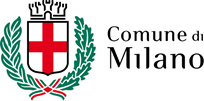 Data __________________________________FIRMA DELL’ ORGANIZZATORE (leggibile ed in originale)_____________________________________________________________________(Solo per le Società)    Per ulteriori soggetti tenuti (più di 3) fare copia del presente foglioDirezione Sicurezza UrbanaMODULO INTEGRATO EVENTIMUNICIPIO 9(da presentare almeno 30 giorni prima dell’evento)COMPILARE IN STAMPATELLO LEGGIBILEMODULO INTEGRATO EVENTIMUNICIPIO 9(da presentare almeno 30 giorni prima dell’evento)COMPILARE IN STAMPATELLO LEGGIBILEAl Comune di MilanoArea Municipio 9Via Guerzoni, 3820158 Milanomarca da bolloSEZIONE 1Anagrafica, informazioni generali, richiesta e dichiarazioniAnagrafica OrganizzatoreCognome e NomeCognome e NomeCognome e NomeCognome e NomeCognome e NomeAnagrafica Organizzatorenato/a a(prov.)(prov.)(prov.)ilililAnagrafica OrganizzatoreResidente inResidente in(prov.)(prov.)(prov.)(prov.)Anagrafica Organizzatorein via/piazzain via/piazzan°n°n°n°CAPCAPCAPAnagrafica OrganizzatoreCodice FiscaleCodice FiscaleCodice FiscaleAnagrafica OrganizzatoreAllegare copia del documento d’identità in corso di validità del richiedente / legale rappresentante (se cittadino extracomunitario allegare anche la copia del Permesso di Soggiorno) Allegare copia del documento d’identità in corso di validità del richiedente / legale rappresentante (se cittadino extracomunitario allegare anche la copia del Permesso di Soggiorno) Allegare copia del documento d’identità in corso di validità del richiedente / legale rappresentante (se cittadino extracomunitario allegare anche la copia del Permesso di Soggiorno) Allegare copia del documento d’identità in corso di validità del richiedente / legale rappresentante (se cittadino extracomunitario allegare anche la copia del Permesso di Soggiorno) Allegare copia del documento d’identità in corso di validità del richiedente / legale rappresentante (se cittadino extracomunitario allegare anche la copia del Permesso di Soggiorno) Allegare copia del documento d’identità in corso di validità del richiedente / legale rappresentante (se cittadino extracomunitario allegare anche la copia del Permesso di Soggiorno) Allegare copia del documento d’identità in corso di validità del richiedente / legale rappresentante (se cittadino extracomunitario allegare anche la copia del Permesso di Soggiorno) Allegare copia del documento d’identità in corso di validità del richiedente / legale rappresentante (se cittadino extracomunitario allegare anche la copia del Permesso di Soggiorno) Allegare copia del documento d’identità in corso di validità del richiedente / legale rappresentante (se cittadino extracomunitario allegare anche la copia del Permesso di Soggiorno) Allegare copia del documento d’identità in corso di validità del richiedente / legale rappresentante (se cittadino extracomunitario allegare anche la copia del Permesso di Soggiorno) Allegare copia del documento d’identità in corso di validità del richiedente / legale rappresentante (se cittadino extracomunitario allegare anche la copia del Permesso di Soggiorno) Allegare copia del documento d’identità in corso di validità del richiedente / legale rappresentante (se cittadino extracomunitario allegare anche la copia del Permesso di Soggiorno) Allegare copia del documento d’identità in corso di validità del richiedente / legale rappresentante (se cittadino extracomunitario allegare anche la copia del Permesso di Soggiorno) Allegare copia del documento d’identità in corso di validità del richiedente / legale rappresentante (se cittadino extracomunitario allegare anche la copia del Permesso di Soggiorno) Allegare copia del documento d’identità in corso di validità del richiedente / legale rappresentante (se cittadino extracomunitario allegare anche la copia del Permesso di Soggiorno) Allegare copia del documento d’identità in corso di validità del richiedente / legale rappresentante (se cittadino extracomunitario allegare anche la copia del Permesso di Soggiorno) Allegare copia del documento d’identità in corso di validità del richiedente / legale rappresentante (se cittadino extracomunitario allegare anche la copia del Permesso di Soggiorno) Allegare copia del documento d’identità in corso di validità del richiedente / legale rappresentante (se cittadino extracomunitario allegare anche la copia del Permesso di Soggiorno) Allegare copia del documento d’identità in corso di validità del richiedente / legale rappresentante (se cittadino extracomunitario allegare anche la copia del Permesso di Soggiorno) Allegare copia del documento d’identità in corso di validità del richiedente / legale rappresentante (se cittadino extracomunitario allegare anche la copia del Permesso di Soggiorno) Allegare copia del documento d’identità in corso di validità del richiedente / legale rappresentante (se cittadino extracomunitario allegare anche la copia del Permesso di Soggiorno) Allegare copia del documento d’identità in corso di validità del richiedente / legale rappresentante (se cittadino extracomunitario allegare anche la copia del Permesso di Soggiorno) Allegare copia del documento d’identità in corso di validità del richiedente / legale rappresentante (se cittadino extracomunitario allegare anche la copia del Permesso di Soggiorno) Allegare copia del documento d’identità in corso di validità del richiedente / legale rappresentante (se cittadino extracomunitario allegare anche la copia del Permesso di Soggiorno) Allegare copia del documento d’identità in corso di validità del richiedente / legale rappresentante (se cittadino extracomunitario allegare anche la copia del Permesso di Soggiorno) Allegare copia del documento d’identità in corso di validità del richiedente / legale rappresentante (se cittadino extracomunitario allegare anche la copia del Permesso di Soggiorno) Allegare copia del documento d’identità in corso di validità del richiedente / legale rappresentante (se cittadino extracomunitario allegare anche la copia del Permesso di Soggiorno) Allegare copia del documento d’identità in corso di validità del richiedente / legale rappresentante (se cittadino extracomunitario allegare anche la copia del Permesso di Soggiorno) Allegare copia del documento d’identità in corso di validità del richiedente / legale rappresentante (se cittadino extracomunitario allegare anche la copia del Permesso di Soggiorno) Anagrafica soggetto giuridicoIn qualità di legale rappresentante di:In qualità di legale rappresentante di:In qualità di legale rappresentante di:In qualità di legale rappresentante di:In qualità di legale rappresentante di:In qualità di legale rappresentante di:In qualità di legale rappresentante di:In qualità di legale rappresentante di:In qualità di legale rappresentante di:In qualità di legale rappresentante di:In qualità di legale rappresentante di:In qualità di legale rappresentante di:In qualità di legale rappresentante di:In qualità di legale rappresentante di:In qualità di legale rappresentante di:In qualità di legale rappresentante di:In qualità di legale rappresentante di:In qualità di legale rappresentante di:In qualità di legale rappresentante di:In qualità di legale rappresentante di:In qualità di legale rappresentante di:In qualità di legale rappresentante di:In qualità di legale rappresentante di:In qualità di legale rappresentante di:Anagrafica soggetto giuridico società      associazione      ditta individuale      altro:      società      associazione      ditta individuale      altro:      società      associazione      ditta individuale      altro:      società      associazione      ditta individuale      altro:      società      associazione      ditta individuale      altro:      società      associazione      ditta individuale      altro:      società      associazione      ditta individuale      altro:      società      associazione      ditta individuale      altro:      società      associazione      ditta individuale      altro:      società      associazione      ditta individuale      altro:      società      associazione      ditta individuale      altro:      società      associazione      ditta individuale      altro:      società      associazione      ditta individuale      altro:      società      associazione      ditta individuale      altro:      società      associazione      ditta individuale      altro:      società      associazione      ditta individuale      altro:      società      associazione      ditta individuale      altro:      società      associazione      ditta individuale      altro:      società      associazione      ditta individuale      altro:      società      associazione      ditta individuale      altro:      società      associazione      ditta individuale      altro:      società      associazione      ditta individuale      altro:      società      associazione      ditta individuale      altro:      società      associazione      ditta individuale      altro:     Anagrafica soggetto giuridicoCodice FiscaleCodice FiscaleAnagrafica soggetto giuridicoPartita IVAPartita IVAPartita IVAAnagrafica soggetto giuridicoCon sede legale inCon sede legale inCon sede legale in(prov.)(prov.)(prov.)(prov.)Anagrafica soggetto giuridicoin via/piazzan°n°n°CAPCAPCAPAnagrafica soggetto giuridicoNumero iscrizione Camera di Commercio: Numero iscrizione Camera di Commercio: Numero iscrizione Camera di Commercio: Numero iscrizione Camera di Commercio: Numero iscrizione Camera di Commercio: Numero iscrizione Camera di Commercio: Numero iscrizione Camera di Commercio: Numero iscrizione Camera di Commercio: Numero iscrizione Camera di Commercio: Numero iscrizione Camera di Commercio: Anagrafica soggetto giuridicoTel.Tel.Tel.Tel.Tel.Tel.Tel.Tel.Tel.Tel.PECPECPECPECPECPECPECPECPECPECPECPECPECPECAnagrafica soggetto giuridicoAllegare statuto o atto costitutivo (solo per le associazioni)Allegare statuto o atto costitutivo (solo per le associazioni)Allegare statuto o atto costitutivo (solo per le associazioni)Allegare statuto o atto costitutivo (solo per le associazioni)Allegare statuto o atto costitutivo (solo per le associazioni)Allegare statuto o atto costitutivo (solo per le associazioni)Allegare statuto o atto costitutivo (solo per le associazioni)Allegare statuto o atto costitutivo (solo per le associazioni)Allegare statuto o atto costitutivo (solo per le associazioni)Allegare statuto o atto costitutivo (solo per le associazioni)Allegare statuto o atto costitutivo (solo per le associazioni)Allegare statuto o atto costitutivo (solo per le associazioni)Allegare statuto o atto costitutivo (solo per le associazioni)Allegare statuto o atto costitutivo (solo per le associazioni)Allegare statuto o atto costitutivo (solo per le associazioni)Allegare statuto o atto costitutivo (solo per le associazioni)Allegare statuto o atto costitutivo (solo per le associazioni)Allegare statuto o atto costitutivo (solo per le associazioni)Allegare statuto o atto costitutivo (solo per le associazioni)Allegare statuto o atto costitutivo (solo per le associazioni)Allegare statuto o atto costitutivo (solo per le associazioni)Allegare statuto o atto costitutivo (solo per le associazioni)Allegare statuto o atto costitutivo (solo per le associazioni)Allegare statuto o atto costitutivo (solo per le associazioni)Referente contattiNominativo Nominativo Nominativo Nominativo Nominativo Nominativo Nominativo Referente contattiTel. Tel. Tel. Tel. Tel. Tel. Tel. e-maile-maile-maile-maile-mailCod. IDEVENTOEVENTODENOMINAZIONE EVENTODENOMINAZIONE EVENTODENOMINAZIONE EVENTODENOMINAZIONE EVENTODENOMINAZIONE EVENTODENOMINAZIONE EVENTODENOMINAZIONE EVENTODENOMINAZIONE EVENTODENOMINAZIONE EVENTODENOMINAZIONE EVENTODENOMINAZIONE EVENTODENOMINAZIONE EVENTOEVENTOEVENTO__________________________________________________________________________________________________________________ __________________________________________________________________________________________________________________ __________________________________________________________________________________________________________________ __________________________________________________________________________________________________________________ __________________________________________________________________________________________________________________ __________________________________________________________________________________________________________________ __________________________________________________________________________________________________________________ __________________________________________________________________________________________________________________ __________________________________________________________________________________________________________________ __________________________________________________________________________________________________________________ __________________________________________________________________________________________________________________ __________________________________________________________________________________________________________________ EVENTOEVENTODA TENERSI A MILANO IN: DA TENERSI A MILANO IN: DA TENERSI A MILANO IN: DA TENERSI A MILANO IN: DA TENERSI A MILANO IN: DA TENERSI A MILANO IN: DA TENERSI A MILANO IN: DA TENERSI A MILANO IN: DA TENERSI A MILANO IN: DA TENERSI A MILANO IN: DA TENERSI A MILANO IN: DA TENERSI A MILANO IN: EVENTOEVENTO VIA / PIAZZA: _______________________________________________________________________________________________________________ IMMOBILE PUBBLICO o PRIVATO / AREA PRIVATA: __________________________________________________________   DI CUI L’ORGANIZZATORE HA ’ VIA / PIAZZA: _______________________________________________________________________________________________________________ IMMOBILE PUBBLICO o PRIVATO / AREA PRIVATA: __________________________________________________________   DI CUI L’ORGANIZZATORE HA ’ VIA / PIAZZA: _______________________________________________________________________________________________________________ IMMOBILE PUBBLICO o PRIVATO / AREA PRIVATA: __________________________________________________________   DI CUI L’ORGANIZZATORE HA ’ VIA / PIAZZA: _______________________________________________________________________________________________________________ IMMOBILE PUBBLICO o PRIVATO / AREA PRIVATA: __________________________________________________________   DI CUI L’ORGANIZZATORE HA ’ VIA / PIAZZA: _______________________________________________________________________________________________________________ IMMOBILE PUBBLICO o PRIVATO / AREA PRIVATA: __________________________________________________________   DI CUI L’ORGANIZZATORE HA ’ VIA / PIAZZA: _______________________________________________________________________________________________________________ IMMOBILE PUBBLICO o PRIVATO / AREA PRIVATA: __________________________________________________________   DI CUI L’ORGANIZZATORE HA ’ VIA / PIAZZA: _______________________________________________________________________________________________________________ IMMOBILE PUBBLICO o PRIVATO / AREA PRIVATA: __________________________________________________________   DI CUI L’ORGANIZZATORE HA ’ VIA / PIAZZA: _______________________________________________________________________________________________________________ IMMOBILE PUBBLICO o PRIVATO / AREA PRIVATA: __________________________________________________________   DI CUI L’ORGANIZZATORE HA ’ VIA / PIAZZA: _______________________________________________________________________________________________________________ IMMOBILE PUBBLICO o PRIVATO / AREA PRIVATA: __________________________________________________________   DI CUI L’ORGANIZZATORE HA ’ VIA / PIAZZA: _______________________________________________________________________________________________________________ IMMOBILE PUBBLICO o PRIVATO / AREA PRIVATA: __________________________________________________________   DI CUI L’ORGANIZZATORE HA ’ VIA / PIAZZA: _______________________________________________________________________________________________________________ IMMOBILE PUBBLICO o PRIVATO / AREA PRIVATA: __________________________________________________________   DI CUI L’ORGANIZZATORE HA ’ VIA / PIAZZA: _______________________________________________________________________________________________________________ IMMOBILE PUBBLICO o PRIVATO / AREA PRIVATA: __________________________________________________________   DI CUI L’ORGANIZZATORE HA ’EVENTOEVENTODAL: ________________________________________________ AL: _______________________________________________________________DAL: ________________________________________________ AL: _______________________________________________________________DAL: ________________________________________________ AL: _______________________________________________________________DAL: ________________________________________________ AL: _______________________________________________________________DAL: ________________________________________________ AL: _______________________________________________________________DAL: ________________________________________________ AL: _______________________________________________________________DAL: ________________________________________________ AL: _______________________________________________________________DAL: ________________________________________________ AL: _______________________________________________________________DAL: ________________________________________________ AL: _______________________________________________________________DAL: ________________________________________________ AL: _______________________________________________________________DAL: ________________________________________________ AL: _______________________________________________________________DAL: ________________________________________________ AL: _______________________________________________________________EVENTOEVENTOdalle ore _____________________________________________________  alle ore: _____________________________________________(indicare solo la data e gli orari dell’evento con esclusione delle fasi di montaggio e smontaggio).dalle ore _____________________________________________________  alle ore: _____________________________________________(indicare solo la data e gli orari dell’evento con esclusione delle fasi di montaggio e smontaggio).dalle ore _____________________________________________________  alle ore: _____________________________________________(indicare solo la data e gli orari dell’evento con esclusione delle fasi di montaggio e smontaggio).dalle ore _____________________________________________________  alle ore: _____________________________________________(indicare solo la data e gli orari dell’evento con esclusione delle fasi di montaggio e smontaggio).dalle ore _____________________________________________________  alle ore: _____________________________________________(indicare solo la data e gli orari dell’evento con esclusione delle fasi di montaggio e smontaggio).dalle ore _____________________________________________________  alle ore: _____________________________________________(indicare solo la data e gli orari dell’evento con esclusione delle fasi di montaggio e smontaggio).dalle ore _____________________________________________________  alle ore: _____________________________________________(indicare solo la data e gli orari dell’evento con esclusione delle fasi di montaggio e smontaggio).dalle ore _____________________________________________________  alle ore: _____________________________________________(indicare solo la data e gli orari dell’evento con esclusione delle fasi di montaggio e smontaggio).dalle ore _____________________________________________________  alle ore: _____________________________________________(indicare solo la data e gli orari dell’evento con esclusione delle fasi di montaggio e smontaggio).dalle ore _____________________________________________________  alle ore: _____________________________________________(indicare solo la data e gli orari dell’evento con esclusione delle fasi di montaggio e smontaggio).dalle ore _____________________________________________________  alle ore: _____________________________________________(indicare solo la data e gli orari dell’evento con esclusione delle fasi di montaggio e smontaggio).dalle ore _____________________________________________________  alle ore: _____________________________________________(indicare solo la data e gli orari dell’evento con esclusione delle fasi di montaggio e smontaggio).TIPOLOGIATIPOLOGIAEvento aggregativo tematico di quartiereEvento aggregativo tematico di quartiereEvento aggregativo tematico di quartiereEvento aggregativo tematico di quartiereMercatino di Natale Mercatino di Natale Mercatino di Natale Mercatino di Natale TIPOLOGIATIPOLOGIAManifestazione sportiva Manifestazione sportiva Manifestazione sportiva Manifestazione sportiva Manifestazione cinematografica temporanea Manifestazione cinematografica temporanea Manifestazione cinematografica temporanea Manifestazione cinematografica temporanea TIPOLOGIATIPOLOGIATrattenimento danzante Trattenimento danzante Trattenimento danzante Trattenimento danzante Manifestazione teatrale temporanea Manifestazione teatrale temporanea Manifestazione teatrale temporanea Manifestazione teatrale temporanea TIPOLOGIATIPOLOGIASpettacolo musicale itinerante/ concerto bandistico Questa tipologia NON richiede il rilascio di un provvedimento di concessione suolo pubblicoSpettacolo musicale itinerante/ concerto bandistico Questa tipologia NON richiede il rilascio di un provvedimento di concessione suolo pubblicoSpettacolo musicale itinerante/ concerto bandistico Questa tipologia NON richiede il rilascio di un provvedimento di concessione suolo pubblicoSpettacolo musicale itinerante/ concerto bandistico Questa tipologia NON richiede il rilascio di un provvedimento di concessione suolo pubblicoMostraMostraMostraMostraTIPOLOGIATIPOLOGIAParco divertimenti di categoria Parco divertimenti di categoria Parco divertimenti di categoria Parco divertimenti di categoria Giostre / Singola attrazioneGiostre / Singola attrazioneGiostre / Singola attrazioneGiostre / Singola attrazioneTIPOLOGIATIPOLOGIAConvegno/conferenzaConvegno/conferenzaConvegno/conferenzaConvegno/conferenzaConcerto/ musica dal vivoConcerto/ musica dal vivoConcerto/ musica dal vivoConcerto/ musica dal vivoTIPOLOGIATIPOLOGIAAltro (es. raccolta fondi, ecc.):Altro (es. raccolta fondi, ecc.):Altro (es. raccolta fondi, ecc.):Altro (es. raccolta fondi, ecc.):INFORMAZIONI GENERALIINFORMAZIONI GENERALIAllegare obbligatoriamente descrizione dettagliata dell’evento Allegare obbligatoriamente descrizione dettagliata dell’evento Allegare obbligatoriamente descrizione dettagliata dell’evento Allegare obbligatoriamente descrizione dettagliata dell’evento Allegare obbligatoriamente descrizione dettagliata dell’evento Allegare obbligatoriamente descrizione dettagliata dell’evento Allegare obbligatoriamente descrizione dettagliata dell’evento Allegare obbligatoriamente descrizione dettagliata dell’evento Allegare obbligatoriamente descrizione dettagliata dell’evento Allegare obbligatoriamente descrizione dettagliata dell’evento Allegare obbligatoriamente descrizione dettagliata dell’evento Allegare obbligatoriamente descrizione dettagliata dell’evento INFORMAZIONI GENERALIINFORMAZIONI GENERALIMODALITA’ ACCESSO DEL PUBBLICOMODALITA’ ACCESSO DEL PUBBLICOMODALITA’ ACCESSO DEL PUBBLICOPREVISTA DIFFUSIONE SONORAPREVISTA DIFFUSIONE SONORAPREVISTA DIFFUSIONE SONORAPREVISTA DIFFUSIONE SONORAPREVISTA DIFFUSIONE SONORAPREVISTA DIFFUSIONE SONORAPATROCINIO DEL COMUNE / MUNICIPIOPATROCINIO DEL COMUNE / MUNICIPIOPATROCINIO DEL COMUNE / MUNICIPIOINFORMAZIONI GENERALIINFORMAZIONI GENERALI  libero e gratuito         a pagamento      libero e gratuito         a pagamento      libero e gratuito         a pagamento    SINOSINOSINOSINOSINOSINOSI, rilasciato in data  _____________         N° PG ________________________Non sarà richiesto il patrocinioAttualmente richiesto e in valutazione da parte dell’Area______________________SI, rilasciato in data  _____________         N° PG ________________________Non sarà richiesto il patrocinioAttualmente richiesto e in valutazione da parte dell’Area______________________SI, rilasciato in data  _____________         N° PG ________________________Non sarà richiesto il patrocinioAttualmente richiesto e in valutazione da parte dell’Area______________________INFORMAZIONI GENERALIINFORMAZIONI GENERALIINFORMAZIONI PER LA SICUREZZAINFORMAZIONI PER LA SICUREZZAINFORMAZIONI PER LA SICUREZZAINFORMAZIONI PER LA SICUREZZAINFORMAZIONI PER LA SICUREZZAINFORMAZIONI PER LA SICUREZZAINFORMAZIONI PER LA SICUREZZAINFORMAZIONI PER LA SICUREZZAINFORMAZIONI PER LA SICUREZZAINFORMAZIONI PER LA SICUREZZAINFORMAZIONI PER LA SICUREZZAINFORMAZIONI PER LA SICUREZZAINFORMAZIONI GENERALIINFORMAZIONI GENERALIStima dei partecipanti in contemporanea:Stima dei partecipanti in contemporanea:Stima dei partecipanti in contemporanea:Stima dei partecipanti in contemporanea:Stima dei partecipanti in contemporanea:Stima dei partecipanti in contemporanea:Stima dei partecipanti in contemporanea:Stima dei partecipanti in contemporanea:Stima dei partecipanti in contemporanea:Stima dei partecipanti nell’arco della giornata:Stima dei partecipanti nell’arco della giornata:Stima dei partecipanti nell’arco della giornata:INFORMAZIONI GENERALIINFORMAZIONI GENERALIStima dei partecipanti in contemporanea:Stima dei partecipanti in contemporanea:Stima dei partecipanti in contemporanea:Stima dei partecipanti in contemporanea:Stima dei partecipanti in contemporanea:Stima dei partecipanti in contemporanea:Stima dei partecipanti in contemporanea:Stima dei partecipanti in contemporanea:Stima dei partecipanti in contemporanea:Stima dei partecipanti nell’arco della giornata:Stima dei partecipanti nell’arco della giornata:Stima dei partecipanti nell’arco della giornata:INFORMAZIONI GENERALIINFORMAZIONI GENERALIStima dei partecipanti in contemporanea:Stima dei partecipanti in contemporanea:Stima dei partecipanti in contemporanea:Stima dei partecipanti in contemporanea:Stima dei partecipanti in contemporanea:Stima dei partecipanti in contemporanea:Stima dei partecipanti in contemporanea:Stima dei partecipanti in contemporanea:Stima dei partecipanti in contemporanea:Stima dei partecipanti nell’arco della giornata:Stima dei partecipanti nell’arco della giornata:Stima dei partecipanti nell’arco della giornata:INFORMAZIONI GENERALIINFORMAZIONI GENERALIINFORMAZIONI PER LA SICUREZZAINFORMAZIONI PER LA SICUREZZAINFORMAZIONI PER LA SICUREZZAINFORMAZIONI PER LA SICUREZZAINFORMAZIONI PER LA SICUREZZAINFORMAZIONI PER LA SICUREZZAINFORMAZIONI PER LA SICUREZZAINFORMAZIONI PER LA SICUREZZAINFORMAZIONI PER LA SICUREZZAINFORMAZIONI PER LA SICUREZZAINFORMAZIONI PER LA SICUREZZAINFORMAZIONI PER LA SICUREZZAINFORMAZIONI GENERALIINFORMAZIONI GENERALIDensità partecipanti/mq:informazioni non richieste per “Evento aggregativo tematico di quartiere” e per “Mercatino di Natale”Densità partecipanti/mq:informazioni non richieste per “Evento aggregativo tematico di quartiere” e per “Mercatino di Natale”Densità partecipanti/mq:informazioni non richieste per “Evento aggregativo tematico di quartiere” e per “Mercatino di Natale”Densità partecipanti/mq:informazioni non richieste per “Evento aggregativo tematico di quartiere” e per “Mercatino di Natale”Densità partecipanti/mq:informazioni non richieste per “Evento aggregativo tematico di quartiere” e per “Mercatino di Natale”Densità partecipanti/mq:informazioni non richieste per “Evento aggregativo tematico di quartiere” e per “Mercatino di Natale”Densità partecipanti/mq:informazioni non richieste per “Evento aggregativo tematico di quartiere” e per “Mercatino di Natale”Età media dei partecipanti:informazioni non richieste per “Evento aggregativo tematico di quartiere” e per “Mercatino di Natale”Età media dei partecipanti:informazioni non richieste per “Evento aggregativo tematico di quartiere” e per “Mercatino di Natale”Età media dei partecipanti:informazioni non richieste per “Evento aggregativo tematico di quartiere” e per “Mercatino di Natale”Età media dei partecipanti:informazioni non richieste per “Evento aggregativo tematico di quartiere” e per “Mercatino di Natale”Età media dei partecipanti:informazioni non richieste per “Evento aggregativo tematico di quartiere” e per “Mercatino di Natale”INFORMAZIONI GENERALIINFORMAZIONI GENERALIPOSIZIONE DEI PARTECIPANTIinformazioni non richiesteper “Evento aggregativo tematico di quartiere” e per “Mercatino di Natale”POSIZIONE DEI PARTECIPANTIinformazioni non richiesteper “Evento aggregativo tematico di quartiere” e per “Mercatino di Natale”POSIZIONE DEI PARTECIPANTIinformazioni non richiesteper “Evento aggregativo tematico di quartiere” e per “Mercatino di Natale”POSIZIONE DEI PARTECIPANTIinformazioni non richiesteper “Evento aggregativo tematico di quartiere” e per “Mercatino di Natale”POSIZIONE DEI PARTECIPANTIinformazioni non richiesteper “Evento aggregativo tematico di quartiere” e per “Mercatino di Natale”POSIZIONE DEI PARTECIPANTIinformazioni non richiesteper “Evento aggregativo tematico di quartiere” e per “Mercatino di Natale”POSIZIONE DEI PARTECIPANTIinformazioni non richiesteper “Evento aggregativo tematico di quartiere” e per “Mercatino di Natale”POSIZIONE DEI PARTECIPANTIinformazioni non richiesteper “Evento aggregativo tematico di quartiere” e per “Mercatino di Natale”POSIZIONE DEI PARTECIPANTIinformazioni non richiesteper “Evento aggregativo tematico di quartiere” e per “Mercatino di Natale”POSIZIONE DEI PARTECIPANTIinformazioni non richiesteper “Evento aggregativo tematico di quartiere” e per “Mercatino di Natale”POSIZIONE DEI PARTECIPANTIinformazioni non richiesteper “Evento aggregativo tematico di quartiere” e per “Mercatino di Natale”POSIZIONE DEI PARTECIPANTIinformazioni non richiesteper “Evento aggregativo tematico di quartiere” e per “Mercatino di Natale”INFORMAZIONI GENERALIINFORMAZIONI GENERALIDinamica               Statica               Seduti               In parte seduti               In piediDinamica               Statica               Seduti               In parte seduti               In piediDinamica               Statica               Seduti               In parte seduti               In piediDinamica               Statica               Seduti               In parte seduti               In piediDinamica               Statica               Seduti               In parte seduti               In piediDinamica               Statica               Seduti               In parte seduti               In piediDinamica               Statica               Seduti               In parte seduti               In piediDinamica               Statica               Seduti               In parte seduti               In piediDinamica               Statica               Seduti               In parte seduti               In piediDinamica               Statica               Seduti               In parte seduti               In piediDinamica               Statica               Seduti               In parte seduti               In piediDinamica               Statica               Seduti               In parte seduti               In piediINFORMAZIONI GENERALIINFORMAZIONI GENERALIPER L’EVENTO COME SOPRA DESCRITTOI SEGUENTI PROVVEDIMENTI (*)PER L’EVENTO COME SOPRA DESCRITTOI SEGUENTI PROVVEDIMENTI (*)PER L’EVENTO COME SOPRA DESCRITTOI SEGUENTI PROVVEDIMENTI (*)PER L’EVENTO COME SOPRA DESCRITTOI SEGUENTI PROVVEDIMENTI (*)PER L’EVENTO COME SOPRA DESCRITTOI SEGUENTI PROVVEDIMENTI (*)PER L’EVENTO COME SOPRA DESCRITTOI SEGUENTI PROVVEDIMENTI (*)PER L’EVENTO COME SOPRA DESCRITTOI SEGUENTI PROVVEDIMENTI (*)PER L’EVENTO COME SOPRA DESCRITTOI SEGUENTI PROVVEDIMENTI (*)PER L’EVENTO COME SOPRA DESCRITTOI SEGUENTI PROVVEDIMENTI (*)PER L’EVENTO COME SOPRA DESCRITTOI SEGUENTI PROVVEDIMENTI (*)PER L’EVENTO COME SOPRA DESCRITTOI SEGUENTI PROVVEDIMENTI (*)PER L’EVENTO COME SOPRA DESCRITTOI SEGUENTI PROVVEDIMENTI (*)(per ogni provvedimento richiesto completare le relative sezioni)(per ogni provvedimento richiesto completare le relative sezioni)(per ogni provvedimento richiesto completare le relative sezioni)(per ogni provvedimento richiesto completare le relative sezioni)(per ogni provvedimento richiesto completare le relative sezioni)(per ogni provvedimento richiesto completare le relative sezioni)(per ogni provvedimento richiesto completare le relative sezioni)(per ogni provvedimento richiesto completare le relative sezioni)(per ogni provvedimento richiesto completare le relative sezioni)(per ogni provvedimento richiesto completare le relative sezioni)(per ogni provvedimento richiesto completare le relative sezioni)(per ogni provvedimento richiesto completare le relative sezioni)Area ……..- Unità Servizi del Municipio Richiesta PROVVEDIMENTOArea ……..- Unità Servizi del Municipio Richiesta PROVVEDIMENTOSEZIONE 2SEZIONE 2CONCESSIONE TEMPORANEA DI OCCUPAZIONE SUOLO PUBBLICO (**) (***)CONCESSIONE TEMPORANEA DI OCCUPAZIONE SUOLO PUBBLICO (**) (***)CONCESSIONE TEMPORANEA DI OCCUPAZIONE SUOLO PUBBLICO (**) (***)CONCESSIONE TEMPORANEA DI OCCUPAZIONE SUOLO PUBBLICO (**) (***)CONCESSIONE TEMPORANEA DI OCCUPAZIONE SUOLO PUBBLICO (**) (***)CONCESSIONE TEMPORANEA DI OCCUPAZIONE SUOLO PUBBLICO (**) (***)CONCESSIONE TEMPORANEA DI OCCUPAZIONE SUOLO PUBBLICO (**) (***)CONCESSIONE TEMPORANEA DI OCCUPAZIONE SUOLO PUBBLICO (**) (***)CONCESSIONE TEMPORANEA DI OCCUPAZIONE SUOLO PUBBLICO (**) (***)CONCESSIONE TEMPORANEA DI OCCUPAZIONE SUOLO PUBBLICO (**) (***)Area ……..- Unità Servizi del Municipio Richiesta PROVVEDIMENTOArea ……..- Unità Servizi del Municipio Richiesta PROVVEDIMENTOSEZIONE 3SEZIONE 3AUTORIZZAZIONE TEMPORANEA DI ESERCIZIO PER SPETTACOLO VIAGGIANTEGiostre / singola attrazione,AUTORIZZAZIONE TEMPORANEA DI ESERCIZIO PER SPETTACOLO VIAGGIANTEGiostre / singola attrazione,AUTORIZZAZIONE TEMPORANEA DI ESERCIZIO PER SPETTACOLO VIAGGIANTEGiostre / singola attrazione,AUTORIZZAZIONE TEMPORANEA DI ESERCIZIO PER SPETTACOLO VIAGGIANTEGiostre / singola attrazione,AUTORIZZAZIONE TEMPORANEA DI ESERCIZIO PER SPETTACOLO VIAGGIANTEGiostre / singola attrazione,AUTORIZZAZIONE TEMPORANEA DI ESERCIZIO PER SPETTACOLO VIAGGIANTEGiostre / singola attrazione,AUTORIZZAZIONE TEMPORANEA DI ESERCIZIO PER SPETTACOLO VIAGGIANTEGiostre / singola attrazione,AUTORIZZAZIONE TEMPORANEA DI ESERCIZIO PER SPETTACOLO VIAGGIANTEGiostre / singola attrazione,AUTORIZZAZIONE TEMPORANEA DI ESERCIZIO PER SPETTACOLO VIAGGIANTEGiostre / singola attrazione,AUTORIZZAZIONE TEMPORANEA DI ESERCIZIO PER SPETTACOLO VIAGGIANTEGiostre / singola attrazione,Area ……..- Unità Servizi del Municipio Richiesta PROVVEDIMENTOArea ……..- Unità Servizi del Municipio Richiesta PROVVEDIMENTO(*) per gli eventi che prevedono  compilare le SPECIFICHE TECNICHE  della SEZIONE 5 anche se non è richiesto il rilascio del provvedimento di autorizzazione temporanea in deroga impatto acustico(**)  per le manifestazioni sportive l’occupazione di suolo deve essere richiesta solo se si prevede l’installazione di gazebo o altri manufatti (***) se richiesta più di una località, compilare la scheda sezione 2 per ciascuna località.(*) per gli eventi che prevedono  compilare le SPECIFICHE TECNICHE  della SEZIONE 5 anche se non è richiesto il rilascio del provvedimento di autorizzazione temporanea in deroga impatto acustico(**)  per le manifestazioni sportive l’occupazione di suolo deve essere richiesta solo se si prevede l’installazione di gazebo o altri manufatti (***) se richiesta più di una località, compilare la scheda sezione 2 per ciascuna località.(*) per gli eventi che prevedono  compilare le SPECIFICHE TECNICHE  della SEZIONE 5 anche se non è richiesto il rilascio del provvedimento di autorizzazione temporanea in deroga impatto acustico(**)  per le manifestazioni sportive l’occupazione di suolo deve essere richiesta solo se si prevede l’installazione di gazebo o altri manufatti (***) se richiesta più di una località, compilare la scheda sezione 2 per ciascuna località.(*) per gli eventi che prevedono  compilare le SPECIFICHE TECNICHE  della SEZIONE 5 anche se non è richiesto il rilascio del provvedimento di autorizzazione temporanea in deroga impatto acustico(**)  per le manifestazioni sportive l’occupazione di suolo deve essere richiesta solo se si prevede l’installazione di gazebo o altri manufatti (***) se richiesta più di una località, compilare la scheda sezione 2 per ciascuna località.(*) per gli eventi che prevedono  compilare le SPECIFICHE TECNICHE  della SEZIONE 5 anche se non è richiesto il rilascio del provvedimento di autorizzazione temporanea in deroga impatto acustico(**)  per le manifestazioni sportive l’occupazione di suolo deve essere richiesta solo se si prevede l’installazione di gazebo o altri manufatti (***) se richiesta più di una località, compilare la scheda sezione 2 per ciascuna località.(*) per gli eventi che prevedono  compilare le SPECIFICHE TECNICHE  della SEZIONE 5 anche se non è richiesto il rilascio del provvedimento di autorizzazione temporanea in deroga impatto acustico(**)  per le manifestazioni sportive l’occupazione di suolo deve essere richiesta solo se si prevede l’installazione di gazebo o altri manufatti (***) se richiesta più di una località, compilare la scheda sezione 2 per ciascuna località.(*) per gli eventi che prevedono  compilare le SPECIFICHE TECNICHE  della SEZIONE 5 anche se non è richiesto il rilascio del provvedimento di autorizzazione temporanea in deroga impatto acustico(**)  per le manifestazioni sportive l’occupazione di suolo deve essere richiesta solo se si prevede l’installazione di gazebo o altri manufatti (***) se richiesta più di una località, compilare la scheda sezione 2 per ciascuna località.(*) per gli eventi che prevedono  compilare le SPECIFICHE TECNICHE  della SEZIONE 5 anche se non è richiesto il rilascio del provvedimento di autorizzazione temporanea in deroga impatto acustico(**)  per le manifestazioni sportive l’occupazione di suolo deve essere richiesta solo se si prevede l’installazione di gazebo o altri manufatti (***) se richiesta più di una località, compilare la scheda sezione 2 per ciascuna località.(*) per gli eventi che prevedono  compilare le SPECIFICHE TECNICHE  della SEZIONE 5 anche se non è richiesto il rilascio del provvedimento di autorizzazione temporanea in deroga impatto acustico(**)  per le manifestazioni sportive l’occupazione di suolo deve essere richiesta solo se si prevede l’installazione di gazebo o altri manufatti (***) se richiesta più di una località, compilare la scheda sezione 2 per ciascuna località.(*) per gli eventi che prevedono  compilare le SPECIFICHE TECNICHE  della SEZIONE 5 anche se non è richiesto il rilascio del provvedimento di autorizzazione temporanea in deroga impatto acustico(**)  per le manifestazioni sportive l’occupazione di suolo deve essere richiesta solo se si prevede l’installazione di gazebo o altri manufatti (***) se richiesta più di una località, compilare la scheda sezione 2 per ciascuna località.(*) per gli eventi che prevedono  compilare le SPECIFICHE TECNICHE  della SEZIONE 5 anche se non è richiesto il rilascio del provvedimento di autorizzazione temporanea in deroga impatto acustico(**)  per le manifestazioni sportive l’occupazione di suolo deve essere richiesta solo se si prevede l’installazione di gazebo o altri manufatti (***) se richiesta più di una località, compilare la scheda sezione 2 per ciascuna località.(*) per gli eventi che prevedono  compilare le SPECIFICHE TECNICHE  della SEZIONE 5 anche se non è richiesto il rilascio del provvedimento di autorizzazione temporanea in deroga impatto acustico(**)  per le manifestazioni sportive l’occupazione di suolo deve essere richiesta solo se si prevede l’installazione di gazebo o altri manufatti (***) se richiesta più di una località, compilare la scheda sezione 2 per ciascuna località.Area ……..- Unità Servizi del Municipio Richiesta PROVVEDIMENTOArea ……..- Unità Servizi del Municipio Richiesta PROVVEDIMENTORICHIEDE INOLTRE, I SEGUENTI ALTRI PROVVEDIMENTI, ACCESSORI ALL’EVENTORICHIEDE INOLTRE, I SEGUENTI ALTRI PROVVEDIMENTI, ACCESSORI ALL’EVENTORICHIEDE INOLTRE, I SEGUENTI ALTRI PROVVEDIMENTI, ACCESSORI ALL’EVENTORICHIEDE INOLTRE, I SEGUENTI ALTRI PROVVEDIMENTI, ACCESSORI ALL’EVENTORICHIEDE INOLTRE, I SEGUENTI ALTRI PROVVEDIMENTI, ACCESSORI ALL’EVENTORICHIEDE INOLTRE, I SEGUENTI ALTRI PROVVEDIMENTI, ACCESSORI ALL’EVENTORICHIEDE INOLTRE, I SEGUENTI ALTRI PROVVEDIMENTI, ACCESSORI ALL’EVENTORICHIEDE INOLTRE, I SEGUENTI ALTRI PROVVEDIMENTI, ACCESSORI ALL’EVENTORICHIEDE INOLTRE, I SEGUENTI ALTRI PROVVEDIMENTI, ACCESSORI ALL’EVENTORICHIEDE INOLTRE, I SEGUENTI ALTRI PROVVEDIMENTI, ACCESSORI ALL’EVENTORICHIEDE INOLTRE, I SEGUENTI ALTRI PROVVEDIMENTI, ACCESSORI ALL’EVENTORICHIEDE INOLTRE, I SEGUENTI ALTRI PROVVEDIMENTI, ACCESSORI ALL’EVENTOArea ……..- Unità Servizi del Municipio Richiesta PROVVEDIMENTOArea ……..- Unità Servizi del Municipio Richiesta PROVVEDIMENTOSEZIONE 4SEZIONE 4AUTORIZZAZIONE TEMPORANEA DI VENDITA PRODOTTI ALIMENTARI E NON ALIMENTARIAUTORIZZAZIONE TEMPORANEA DI VENDITA PRODOTTI ALIMENTARI E NON ALIMENTARIAUTORIZZAZIONE TEMPORANEA DI VENDITA PRODOTTI ALIMENTARI E NON ALIMENTARIAUTORIZZAZIONE TEMPORANEA DI VENDITA PRODOTTI ALIMENTARI E NON ALIMENTARIAUTORIZZAZIONE TEMPORANEA DI VENDITA PRODOTTI ALIMENTARI E NON ALIMENTARIAUTORIZZAZIONE TEMPORANEA DI VENDITA PRODOTTI ALIMENTARI E NON ALIMENTARIAUTORIZZAZIONE TEMPORANEA DI VENDITA PRODOTTI ALIMENTARI E NON ALIMENTARIAUTORIZZAZIONE TEMPORANEA DI VENDITA PRODOTTI ALIMENTARI E NON ALIMENTARIAUTORIZZAZIONE TEMPORANEA DI VENDITA PRODOTTI ALIMENTARI E NON ALIMENTARIAUTORIZZAZIONE TEMPORANEA DI VENDITA PRODOTTI ALIMENTARI E NON ALIMENTARISEZIONE 4 bisSEZIONE 4 bisAUTORIZZAZIONE TEMPORANEA DI SOMMINISTRAZIONE DI ALIMENTI E BEVANDEAUTORIZZAZIONE TEMPORANEA DI SOMMINISTRAZIONE DI ALIMENTI E BEVANDEAUTORIZZAZIONE TEMPORANEA DI SOMMINISTRAZIONE DI ALIMENTI E BEVANDEAUTORIZZAZIONE TEMPORANEA DI SOMMINISTRAZIONE DI ALIMENTI E BEVANDEAUTORIZZAZIONE TEMPORANEA DI SOMMINISTRAZIONE DI ALIMENTI E BEVANDEAUTORIZZAZIONE TEMPORANEA DI SOMMINISTRAZIONE DI ALIMENTI E BEVANDEAUTORIZZAZIONE TEMPORANEA DI SOMMINISTRAZIONE DI ALIMENTI E BEVANDEAUTORIZZAZIONE TEMPORANEA DI SOMMINISTRAZIONE DI ALIMENTI E BEVANDEAUTORIZZAZIONE TEMPORANEA DI SOMMINISTRAZIONE DI ALIMENTI E BEVANDEAUTORIZZAZIONE TEMPORANEA DI SOMMINISTRAZIONE DI ALIMENTI E BEVANDESEZIONE 5SEZIONE 5AUTORIZZAZIONE TEMPORANEA IN DEROGA  IMPATTO ACUSTICOAUTORIZZAZIONE TEMPORANEA IN DEROGA  IMPATTO ACUSTICOAUTORIZZAZIONE TEMPORANEA IN DEROGA  IMPATTO ACUSTICOAUTORIZZAZIONE TEMPORANEA IN DEROGA  IMPATTO ACUSTICOAUTORIZZAZIONE TEMPORANEA IN DEROGA  IMPATTO ACUSTICOAUTORIZZAZIONE TEMPORANEA IN DEROGA  IMPATTO ACUSTICOAUTORIZZAZIONE TEMPORANEA IN DEROGA  IMPATTO ACUSTICOAUTORIZZAZIONE TEMPORANEA IN DEROGA  IMPATTO ACUSTICOAUTORIZZAZIONE TEMPORANEA IN DEROGA  IMPATTO ACUSTICOAUTORIZZAZIONE TEMPORANEA IN DEROGA  IMPATTO ACUSTICODICHIARAZIONI OBBLIGATORIE E AVVIO DEL PROCEDIMENTOAutocertificazione antimafiaL’Organizzatore, consapevole delle sanzioni penali previste, nel caso di dichiarazioni non veritiere e di falsità in atti, dall’art. 76 del D.P.R. n. 445/2000 e dell’art. 483 del Codice Penale,DICHIARA CHEL’Organizzatore, consapevole delle sanzioni penali previste, nel caso di dichiarazioni non veritiere e di falsità in atti, dall’art. 76 del D.P.R. n. 445/2000 e dell’art. 483 del Codice Penale,DICHIARA CHEL’Organizzatore, consapevole delle sanzioni penali previste, nel caso di dichiarazioni non veritiere e di falsità in atti, dall’art. 76 del D.P.R. n. 445/2000 e dell’art. 483 del Codice Penale,DICHIARA CHEL’Organizzatore, consapevole delle sanzioni penali previste, nel caso di dichiarazioni non veritiere e di falsità in atti, dall’art. 76 del D.P.R. n. 445/2000 e dell’art. 483 del Codice Penale,DICHIARA CHEL’Organizzatore, consapevole delle sanzioni penali previste, nel caso di dichiarazioni non veritiere e di falsità in atti, dall’art. 76 del D.P.R. n. 445/2000 e dell’art. 483 del Codice Penale,DICHIARA CHEL’Organizzatore, consapevole delle sanzioni penali previste, nel caso di dichiarazioni non veritiere e di falsità in atti, dall’art. 76 del D.P.R. n. 445/2000 e dell’art. 483 del Codice Penale,DICHIARA CHEL’Organizzatore, consapevole delle sanzioni penali previste, nel caso di dichiarazioni non veritiere e di falsità in atti, dall’art. 76 del D.P.R. n. 445/2000 e dell’art. 483 del Codice Penale,DICHIARA CHEL’Organizzatore, consapevole delle sanzioni penali previste, nel caso di dichiarazioni non veritiere e di falsità in atti, dall’art. 76 del D.P.R. n. 445/2000 e dell’art. 483 del Codice Penale,DICHIARA CHEL’Organizzatore, consapevole delle sanzioni penali previste, nel caso di dichiarazioni non veritiere e di falsità in atti, dall’art. 76 del D.P.R. n. 445/2000 e dell’art. 483 del Codice Penale,DICHIARA CHEL’Organizzatore, consapevole delle sanzioni penali previste, nel caso di dichiarazioni non veritiere e di falsità in atti, dall’art. 76 del D.P.R. n. 445/2000 e dell’art. 483 del Codice Penale,DICHIARA CHEL’Organizzatore, consapevole delle sanzioni penali previste, nel caso di dichiarazioni non veritiere e di falsità in atti, dall’art. 76 del D.P.R. n. 445/2000 e dell’art. 483 del Codice Penale,DICHIARA CHEL’Organizzatore, consapevole delle sanzioni penali previste, nel caso di dichiarazioni non veritiere e di falsità in atti, dall’art. 76 del D.P.R. n. 445/2000 e dell’art. 483 del Codice Penale,DICHIARA CHEL’Organizzatore, consapevole delle sanzioni penali previste, nel caso di dichiarazioni non veritiere e di falsità in atti, dall’art. 76 del D.P.R. n. 445/2000 e dell’art. 483 del Codice Penale,DICHIARA CHEL’Organizzatore, consapevole delle sanzioni penali previste, nel caso di dichiarazioni non veritiere e di falsità in atti, dall’art. 76 del D.P.R. n. 445/2000 e dell’art. 483 del Codice Penale,DICHIARA CHEL’Organizzatore, consapevole delle sanzioni penali previste, nel caso di dichiarazioni non veritiere e di falsità in atti, dall’art. 76 del D.P.R. n. 445/2000 e dell’art. 483 del Codice Penale,DICHIARA CHEL’Organizzatore, consapevole delle sanzioni penali previste, nel caso di dichiarazioni non veritiere e di falsità in atti, dall’art. 76 del D.P.R. n. 445/2000 e dell’art. 483 del Codice Penale,DICHIARA CHEL’Organizzatore, consapevole delle sanzioni penali previste, nel caso di dichiarazioni non veritiere e di falsità in atti, dall’art. 76 del D.P.R. n. 445/2000 e dell’art. 483 del Codice Penale,DICHIARA CHEL’Organizzatore, consapevole delle sanzioni penali previste, nel caso di dichiarazioni non veritiere e di falsità in atti, dall’art. 76 del D.P.R. n. 445/2000 e dell’art. 483 del Codice Penale,DICHIARA CHEL’Organizzatore, consapevole delle sanzioni penali previste, nel caso di dichiarazioni non veritiere e di falsità in atti, dall’art. 76 del D.P.R. n. 445/2000 e dell’art. 483 del Codice Penale,DICHIARA CHEL’Organizzatore, consapevole delle sanzioni penali previste, nel caso di dichiarazioni non veritiere e di falsità in atti, dall’art. 76 del D.P.R. n. 445/2000 e dell’art. 483 del Codice Penale,DICHIARA CHEL’Organizzatore, consapevole delle sanzioni penali previste, nel caso di dichiarazioni non veritiere e di falsità in atti, dall’art. 76 del D.P.R. n. 445/2000 e dell’art. 483 del Codice Penale,DICHIARA CHEL’Organizzatore, consapevole delle sanzioni penali previste, nel caso di dichiarazioni non veritiere e di falsità in atti, dall’art. 76 del D.P.R. n. 445/2000 e dell’art. 483 del Codice Penale,DICHIARA CHEL’Organizzatore, consapevole delle sanzioni penali previste, nel caso di dichiarazioni non veritiere e di falsità in atti, dall’art. 76 del D.P.R. n. 445/2000 e dell’art. 483 del Codice Penale,DICHIARA CHEL’Organizzatore, consapevole delle sanzioni penali previste, nel caso di dichiarazioni non veritiere e di falsità in atti, dall’art. 76 del D.P.R. n. 445/2000 e dell’art. 483 del Codice Penale,DICHIARA CHEL’Organizzatore, consapevole delle sanzioni penali previste, nel caso di dichiarazioni non veritiere e di falsità in atti, dall’art. 76 del D.P.R. n. 445/2000 e dell’art. 483 del Codice Penale,DICHIARA CHEL’Organizzatore, consapevole delle sanzioni penali previste, nel caso di dichiarazioni non veritiere e di falsità in atti, dall’art. 76 del D.P.R. n. 445/2000 e dell’art. 483 del Codice Penale,DICHIARA CHEL’Organizzatore, consapevole delle sanzioni penali previste, nel caso di dichiarazioni non veritiere e di falsità in atti, dall’art. 76 del D.P.R. n. 445/2000 e dell’art. 483 del Codice Penale,DICHIARA CHEL’Organizzatore, consapevole delle sanzioni penali previste, nel caso di dichiarazioni non veritiere e di falsità in atti, dall’art. 76 del D.P.R. n. 445/2000 e dell’art. 483 del Codice Penale,DICHIARA CHEL’Organizzatore, consapevole delle sanzioni penali previste, nel caso di dichiarazioni non veritiere e di falsità in atti, dall’art. 76 del D.P.R. n. 445/2000 e dell’art. 483 del Codice Penale,DICHIARA CHEL’Organizzatore, consapevole delle sanzioni penali previste, nel caso di dichiarazioni non veritiere e di falsità in atti, dall’art. 76 del D.P.R. n. 445/2000 e dell’art. 483 del Codice Penale,DICHIARA CHEL’Organizzatore, consapevole delle sanzioni penali previste, nel caso di dichiarazioni non veritiere e di falsità in atti, dall’art. 76 del D.P.R. n. 445/2000 e dell’art. 483 del Codice Penale,DICHIARA CHEAutocertificazione antimafiaai sensi del D. Lgs. n. 159 del 6/9/2011:nei propri confronti (per DITTA INDIVIDUALE)nei propri confronti e nei confronti della società/associazione che rappresenta (per SOCIETA’/ASSOCIAZIONE)non sussistono cause di divieto, di decadenza o sospensione (art. 67 D.Lgs n. 159 del 6/9/2011) per l’ottenimento dell’autorizzazione e che i soci (nel caso di S.n.c.), i soci accomandatari (nel caso di S.a.s.), i componenti del Consiglio di Amministrazione (nel caso di Società di capitali - S.r.l. / S.p.a.), sono:ai sensi del D. Lgs. n. 159 del 6/9/2011:nei propri confronti (per DITTA INDIVIDUALE)nei propri confronti e nei confronti della società/associazione che rappresenta (per SOCIETA’/ASSOCIAZIONE)non sussistono cause di divieto, di decadenza o sospensione (art. 67 D.Lgs n. 159 del 6/9/2011) per l’ottenimento dell’autorizzazione e che i soci (nel caso di S.n.c.), i soci accomandatari (nel caso di S.a.s.), i componenti del Consiglio di Amministrazione (nel caso di Società di capitali - S.r.l. / S.p.a.), sono:ai sensi del D. Lgs. n. 159 del 6/9/2011:nei propri confronti (per DITTA INDIVIDUALE)nei propri confronti e nei confronti della società/associazione che rappresenta (per SOCIETA’/ASSOCIAZIONE)non sussistono cause di divieto, di decadenza o sospensione (art. 67 D.Lgs n. 159 del 6/9/2011) per l’ottenimento dell’autorizzazione e che i soci (nel caso di S.n.c.), i soci accomandatari (nel caso di S.a.s.), i componenti del Consiglio di Amministrazione (nel caso di Società di capitali - S.r.l. / S.p.a.), sono:ai sensi del D. Lgs. n. 159 del 6/9/2011:nei propri confronti (per DITTA INDIVIDUALE)nei propri confronti e nei confronti della società/associazione che rappresenta (per SOCIETA’/ASSOCIAZIONE)non sussistono cause di divieto, di decadenza o sospensione (art. 67 D.Lgs n. 159 del 6/9/2011) per l’ottenimento dell’autorizzazione e che i soci (nel caso di S.n.c.), i soci accomandatari (nel caso di S.a.s.), i componenti del Consiglio di Amministrazione (nel caso di Società di capitali - S.r.l. / S.p.a.), sono:ai sensi del D. Lgs. n. 159 del 6/9/2011:nei propri confronti (per DITTA INDIVIDUALE)nei propri confronti e nei confronti della società/associazione che rappresenta (per SOCIETA’/ASSOCIAZIONE)non sussistono cause di divieto, di decadenza o sospensione (art. 67 D.Lgs n. 159 del 6/9/2011) per l’ottenimento dell’autorizzazione e che i soci (nel caso di S.n.c.), i soci accomandatari (nel caso di S.a.s.), i componenti del Consiglio di Amministrazione (nel caso di Società di capitali - S.r.l. / S.p.a.), sono:ai sensi del D. Lgs. n. 159 del 6/9/2011:nei propri confronti (per DITTA INDIVIDUALE)nei propri confronti e nei confronti della società/associazione che rappresenta (per SOCIETA’/ASSOCIAZIONE)non sussistono cause di divieto, di decadenza o sospensione (art. 67 D.Lgs n. 159 del 6/9/2011) per l’ottenimento dell’autorizzazione e che i soci (nel caso di S.n.c.), i soci accomandatari (nel caso di S.a.s.), i componenti del Consiglio di Amministrazione (nel caso di Società di capitali - S.r.l. / S.p.a.), sono:ai sensi del D. Lgs. n. 159 del 6/9/2011:nei propri confronti (per DITTA INDIVIDUALE)nei propri confronti e nei confronti della società/associazione che rappresenta (per SOCIETA’/ASSOCIAZIONE)non sussistono cause di divieto, di decadenza o sospensione (art. 67 D.Lgs n. 159 del 6/9/2011) per l’ottenimento dell’autorizzazione e che i soci (nel caso di S.n.c.), i soci accomandatari (nel caso di S.a.s.), i componenti del Consiglio di Amministrazione (nel caso di Società di capitali - S.r.l. / S.p.a.), sono:ai sensi del D. Lgs. n. 159 del 6/9/2011:nei propri confronti (per DITTA INDIVIDUALE)nei propri confronti e nei confronti della società/associazione che rappresenta (per SOCIETA’/ASSOCIAZIONE)non sussistono cause di divieto, di decadenza o sospensione (art. 67 D.Lgs n. 159 del 6/9/2011) per l’ottenimento dell’autorizzazione e che i soci (nel caso di S.n.c.), i soci accomandatari (nel caso di S.a.s.), i componenti del Consiglio di Amministrazione (nel caso di Società di capitali - S.r.l. / S.p.a.), sono:ai sensi del D. Lgs. n. 159 del 6/9/2011:nei propri confronti (per DITTA INDIVIDUALE)nei propri confronti e nei confronti della società/associazione che rappresenta (per SOCIETA’/ASSOCIAZIONE)non sussistono cause di divieto, di decadenza o sospensione (art. 67 D.Lgs n. 159 del 6/9/2011) per l’ottenimento dell’autorizzazione e che i soci (nel caso di S.n.c.), i soci accomandatari (nel caso di S.a.s.), i componenti del Consiglio di Amministrazione (nel caso di Società di capitali - S.r.l. / S.p.a.), sono:ai sensi del D. Lgs. n. 159 del 6/9/2011:nei propri confronti (per DITTA INDIVIDUALE)nei propri confronti e nei confronti della società/associazione che rappresenta (per SOCIETA’/ASSOCIAZIONE)non sussistono cause di divieto, di decadenza o sospensione (art. 67 D.Lgs n. 159 del 6/9/2011) per l’ottenimento dell’autorizzazione e che i soci (nel caso di S.n.c.), i soci accomandatari (nel caso di S.a.s.), i componenti del Consiglio di Amministrazione (nel caso di Società di capitali - S.r.l. / S.p.a.), sono:ai sensi del D. Lgs. n. 159 del 6/9/2011:nei propri confronti (per DITTA INDIVIDUALE)nei propri confronti e nei confronti della società/associazione che rappresenta (per SOCIETA’/ASSOCIAZIONE)non sussistono cause di divieto, di decadenza o sospensione (art. 67 D.Lgs n. 159 del 6/9/2011) per l’ottenimento dell’autorizzazione e che i soci (nel caso di S.n.c.), i soci accomandatari (nel caso di S.a.s.), i componenti del Consiglio di Amministrazione (nel caso di Società di capitali - S.r.l. / S.p.a.), sono:ai sensi del D. Lgs. n. 159 del 6/9/2011:nei propri confronti (per DITTA INDIVIDUALE)nei propri confronti e nei confronti della società/associazione che rappresenta (per SOCIETA’/ASSOCIAZIONE)non sussistono cause di divieto, di decadenza o sospensione (art. 67 D.Lgs n. 159 del 6/9/2011) per l’ottenimento dell’autorizzazione e che i soci (nel caso di S.n.c.), i soci accomandatari (nel caso di S.a.s.), i componenti del Consiglio di Amministrazione (nel caso di Società di capitali - S.r.l. / S.p.a.), sono:ai sensi del D. Lgs. n. 159 del 6/9/2011:nei propri confronti (per DITTA INDIVIDUALE)nei propri confronti e nei confronti della società/associazione che rappresenta (per SOCIETA’/ASSOCIAZIONE)non sussistono cause di divieto, di decadenza o sospensione (art. 67 D.Lgs n. 159 del 6/9/2011) per l’ottenimento dell’autorizzazione e che i soci (nel caso di S.n.c.), i soci accomandatari (nel caso di S.a.s.), i componenti del Consiglio di Amministrazione (nel caso di Società di capitali - S.r.l. / S.p.a.), sono:ai sensi del D. Lgs. n. 159 del 6/9/2011:nei propri confronti (per DITTA INDIVIDUALE)nei propri confronti e nei confronti della società/associazione che rappresenta (per SOCIETA’/ASSOCIAZIONE)non sussistono cause di divieto, di decadenza o sospensione (art. 67 D.Lgs n. 159 del 6/9/2011) per l’ottenimento dell’autorizzazione e che i soci (nel caso di S.n.c.), i soci accomandatari (nel caso di S.a.s.), i componenti del Consiglio di Amministrazione (nel caso di Società di capitali - S.r.l. / S.p.a.), sono:ai sensi del D. Lgs. n. 159 del 6/9/2011:nei propri confronti (per DITTA INDIVIDUALE)nei propri confronti e nei confronti della società/associazione che rappresenta (per SOCIETA’/ASSOCIAZIONE)non sussistono cause di divieto, di decadenza o sospensione (art. 67 D.Lgs n. 159 del 6/9/2011) per l’ottenimento dell’autorizzazione e che i soci (nel caso di S.n.c.), i soci accomandatari (nel caso di S.a.s.), i componenti del Consiglio di Amministrazione (nel caso di Società di capitali - S.r.l. / S.p.a.), sono:ai sensi del D. Lgs. n. 159 del 6/9/2011:nei propri confronti (per DITTA INDIVIDUALE)nei propri confronti e nei confronti della società/associazione che rappresenta (per SOCIETA’/ASSOCIAZIONE)non sussistono cause di divieto, di decadenza o sospensione (art. 67 D.Lgs n. 159 del 6/9/2011) per l’ottenimento dell’autorizzazione e che i soci (nel caso di S.n.c.), i soci accomandatari (nel caso di S.a.s.), i componenti del Consiglio di Amministrazione (nel caso di Società di capitali - S.r.l. / S.p.a.), sono:ai sensi del D. Lgs. n. 159 del 6/9/2011:nei propri confronti (per DITTA INDIVIDUALE)nei propri confronti e nei confronti della società/associazione che rappresenta (per SOCIETA’/ASSOCIAZIONE)non sussistono cause di divieto, di decadenza o sospensione (art. 67 D.Lgs n. 159 del 6/9/2011) per l’ottenimento dell’autorizzazione e che i soci (nel caso di S.n.c.), i soci accomandatari (nel caso di S.a.s.), i componenti del Consiglio di Amministrazione (nel caso di Società di capitali - S.r.l. / S.p.a.), sono:ai sensi del D. Lgs. n. 159 del 6/9/2011:nei propri confronti (per DITTA INDIVIDUALE)nei propri confronti e nei confronti della società/associazione che rappresenta (per SOCIETA’/ASSOCIAZIONE)non sussistono cause di divieto, di decadenza o sospensione (art. 67 D.Lgs n. 159 del 6/9/2011) per l’ottenimento dell’autorizzazione e che i soci (nel caso di S.n.c.), i soci accomandatari (nel caso di S.a.s.), i componenti del Consiglio di Amministrazione (nel caso di Società di capitali - S.r.l. / S.p.a.), sono:ai sensi del D. Lgs. n. 159 del 6/9/2011:nei propri confronti (per DITTA INDIVIDUALE)nei propri confronti e nei confronti della società/associazione che rappresenta (per SOCIETA’/ASSOCIAZIONE)non sussistono cause di divieto, di decadenza o sospensione (art. 67 D.Lgs n. 159 del 6/9/2011) per l’ottenimento dell’autorizzazione e che i soci (nel caso di S.n.c.), i soci accomandatari (nel caso di S.a.s.), i componenti del Consiglio di Amministrazione (nel caso di Società di capitali - S.r.l. / S.p.a.), sono:ai sensi del D. Lgs. n. 159 del 6/9/2011:nei propri confronti (per DITTA INDIVIDUALE)nei propri confronti e nei confronti della società/associazione che rappresenta (per SOCIETA’/ASSOCIAZIONE)non sussistono cause di divieto, di decadenza o sospensione (art. 67 D.Lgs n. 159 del 6/9/2011) per l’ottenimento dell’autorizzazione e che i soci (nel caso di S.n.c.), i soci accomandatari (nel caso di S.a.s.), i componenti del Consiglio di Amministrazione (nel caso di Società di capitali - S.r.l. / S.p.a.), sono:ai sensi del D. Lgs. n. 159 del 6/9/2011:nei propri confronti (per DITTA INDIVIDUALE)nei propri confronti e nei confronti della società/associazione che rappresenta (per SOCIETA’/ASSOCIAZIONE)non sussistono cause di divieto, di decadenza o sospensione (art. 67 D.Lgs n. 159 del 6/9/2011) per l’ottenimento dell’autorizzazione e che i soci (nel caso di S.n.c.), i soci accomandatari (nel caso di S.a.s.), i componenti del Consiglio di Amministrazione (nel caso di Società di capitali - S.r.l. / S.p.a.), sono:ai sensi del D. Lgs. n. 159 del 6/9/2011:nei propri confronti (per DITTA INDIVIDUALE)nei propri confronti e nei confronti della società/associazione che rappresenta (per SOCIETA’/ASSOCIAZIONE)non sussistono cause di divieto, di decadenza o sospensione (art. 67 D.Lgs n. 159 del 6/9/2011) per l’ottenimento dell’autorizzazione e che i soci (nel caso di S.n.c.), i soci accomandatari (nel caso di S.a.s.), i componenti del Consiglio di Amministrazione (nel caso di Società di capitali - S.r.l. / S.p.a.), sono:ai sensi del D. Lgs. n. 159 del 6/9/2011:nei propri confronti (per DITTA INDIVIDUALE)nei propri confronti e nei confronti della società/associazione che rappresenta (per SOCIETA’/ASSOCIAZIONE)non sussistono cause di divieto, di decadenza o sospensione (art. 67 D.Lgs n. 159 del 6/9/2011) per l’ottenimento dell’autorizzazione e che i soci (nel caso di S.n.c.), i soci accomandatari (nel caso di S.a.s.), i componenti del Consiglio di Amministrazione (nel caso di Società di capitali - S.r.l. / S.p.a.), sono:ai sensi del D. Lgs. n. 159 del 6/9/2011:nei propri confronti (per DITTA INDIVIDUALE)nei propri confronti e nei confronti della società/associazione che rappresenta (per SOCIETA’/ASSOCIAZIONE)non sussistono cause di divieto, di decadenza o sospensione (art. 67 D.Lgs n. 159 del 6/9/2011) per l’ottenimento dell’autorizzazione e che i soci (nel caso di S.n.c.), i soci accomandatari (nel caso di S.a.s.), i componenti del Consiglio di Amministrazione (nel caso di Società di capitali - S.r.l. / S.p.a.), sono:ai sensi del D. Lgs. n. 159 del 6/9/2011:nei propri confronti (per DITTA INDIVIDUALE)nei propri confronti e nei confronti della società/associazione che rappresenta (per SOCIETA’/ASSOCIAZIONE)non sussistono cause di divieto, di decadenza o sospensione (art. 67 D.Lgs n. 159 del 6/9/2011) per l’ottenimento dell’autorizzazione e che i soci (nel caso di S.n.c.), i soci accomandatari (nel caso di S.a.s.), i componenti del Consiglio di Amministrazione (nel caso di Società di capitali - S.r.l. / S.p.a.), sono:ai sensi del D. Lgs. n. 159 del 6/9/2011:nei propri confronti (per DITTA INDIVIDUALE)nei propri confronti e nei confronti della società/associazione che rappresenta (per SOCIETA’/ASSOCIAZIONE)non sussistono cause di divieto, di decadenza o sospensione (art. 67 D.Lgs n. 159 del 6/9/2011) per l’ottenimento dell’autorizzazione e che i soci (nel caso di S.n.c.), i soci accomandatari (nel caso di S.a.s.), i componenti del Consiglio di Amministrazione (nel caso di Società di capitali - S.r.l. / S.p.a.), sono:ai sensi del D. Lgs. n. 159 del 6/9/2011:nei propri confronti (per DITTA INDIVIDUALE)nei propri confronti e nei confronti della società/associazione che rappresenta (per SOCIETA’/ASSOCIAZIONE)non sussistono cause di divieto, di decadenza o sospensione (art. 67 D.Lgs n. 159 del 6/9/2011) per l’ottenimento dell’autorizzazione e che i soci (nel caso di S.n.c.), i soci accomandatari (nel caso di S.a.s.), i componenti del Consiglio di Amministrazione (nel caso di Società di capitali - S.r.l. / S.p.a.), sono:ai sensi del D. Lgs. n. 159 del 6/9/2011:nei propri confronti (per DITTA INDIVIDUALE)nei propri confronti e nei confronti della società/associazione che rappresenta (per SOCIETA’/ASSOCIAZIONE)non sussistono cause di divieto, di decadenza o sospensione (art. 67 D.Lgs n. 159 del 6/9/2011) per l’ottenimento dell’autorizzazione e che i soci (nel caso di S.n.c.), i soci accomandatari (nel caso di S.a.s.), i componenti del Consiglio di Amministrazione (nel caso di Società di capitali - S.r.l. / S.p.a.), sono:ai sensi del D. Lgs. n. 159 del 6/9/2011:nei propri confronti (per DITTA INDIVIDUALE)nei propri confronti e nei confronti della società/associazione che rappresenta (per SOCIETA’/ASSOCIAZIONE)non sussistono cause di divieto, di decadenza o sospensione (art. 67 D.Lgs n. 159 del 6/9/2011) per l’ottenimento dell’autorizzazione e che i soci (nel caso di S.n.c.), i soci accomandatari (nel caso di S.a.s.), i componenti del Consiglio di Amministrazione (nel caso di Società di capitali - S.r.l. / S.p.a.), sono:ai sensi del D. Lgs. n. 159 del 6/9/2011:nei propri confronti (per DITTA INDIVIDUALE)nei propri confronti e nei confronti della società/associazione che rappresenta (per SOCIETA’/ASSOCIAZIONE)non sussistono cause di divieto, di decadenza o sospensione (art. 67 D.Lgs n. 159 del 6/9/2011) per l’ottenimento dell’autorizzazione e che i soci (nel caso di S.n.c.), i soci accomandatari (nel caso di S.a.s.), i componenti del Consiglio di Amministrazione (nel caso di Società di capitali - S.r.l. / S.p.a.), sono:ai sensi del D. Lgs. n. 159 del 6/9/2011:nei propri confronti (per DITTA INDIVIDUALE)nei propri confronti e nei confronti della società/associazione che rappresenta (per SOCIETA’/ASSOCIAZIONE)non sussistono cause di divieto, di decadenza o sospensione (art. 67 D.Lgs n. 159 del 6/9/2011) per l’ottenimento dell’autorizzazione e che i soci (nel caso di S.n.c.), i soci accomandatari (nel caso di S.a.s.), i componenti del Consiglio di Amministrazione (nel caso di Società di capitali - S.r.l. / S.p.a.), sono:Dichiara di:rispettare tutte le condizioni e le misure dettate dalla normativa statale, regionale  e le ordinanze sindacali, volte a contrastare e contenere il diffondersi del virus COVID-19, ed, in particolare, di individuare  tutte le specifiche misure organizzative, di prevenzione e protezione, sia per il personale, sia per i cittadini partecipanti all'evento, tenuto conto delle caratteristiche dei luoghi e delle attività svolte, sollevando l'Amministrazione -senza eccezioni o riserve- da ogni forma di responsabilità in conseguenza e in dipendenza dell'occupazione,provvedere all'immediato sgombero del suolo pubblico occupato, a semplice richiesta degli organi di vigilanza e controllo, prestando fin da subito acquiescenza alle determinazioni degli stessi, ove ravvisino situazioni pregiudizievoli alla fruizione degli spazi pubblici in sicurezza.Dichiara di:rispettare tutte le condizioni e le misure dettate dalla normativa statale, regionale  e le ordinanze sindacali, volte a contrastare e contenere il diffondersi del virus COVID-19, ed, in particolare, di individuare  tutte le specifiche misure organizzative, di prevenzione e protezione, sia per il personale, sia per i cittadini partecipanti all'evento, tenuto conto delle caratteristiche dei luoghi e delle attività svolte, sollevando l'Amministrazione -senza eccezioni o riserve- da ogni forma di responsabilità in conseguenza e in dipendenza dell'occupazione,provvedere all'immediato sgombero del suolo pubblico occupato, a semplice richiesta degli organi di vigilanza e controllo, prestando fin da subito acquiescenza alle determinazioni degli stessi, ove ravvisino situazioni pregiudizievoli alla fruizione degli spazi pubblici in sicurezza.Dichiara di:rispettare tutte le condizioni e le misure dettate dalla normativa statale, regionale  e le ordinanze sindacali, volte a contrastare e contenere il diffondersi del virus COVID-19, ed, in particolare, di individuare  tutte le specifiche misure organizzative, di prevenzione e protezione, sia per il personale, sia per i cittadini partecipanti all'evento, tenuto conto delle caratteristiche dei luoghi e delle attività svolte, sollevando l'Amministrazione -senza eccezioni o riserve- da ogni forma di responsabilità in conseguenza e in dipendenza dell'occupazione,provvedere all'immediato sgombero del suolo pubblico occupato, a semplice richiesta degli organi di vigilanza e controllo, prestando fin da subito acquiescenza alle determinazioni degli stessi, ove ravvisino situazioni pregiudizievoli alla fruizione degli spazi pubblici in sicurezza.Dichiara di:rispettare tutte le condizioni e le misure dettate dalla normativa statale, regionale  e le ordinanze sindacali, volte a contrastare e contenere il diffondersi del virus COVID-19, ed, in particolare, di individuare  tutte le specifiche misure organizzative, di prevenzione e protezione, sia per il personale, sia per i cittadini partecipanti all'evento, tenuto conto delle caratteristiche dei luoghi e delle attività svolte, sollevando l'Amministrazione -senza eccezioni o riserve- da ogni forma di responsabilità in conseguenza e in dipendenza dell'occupazione,provvedere all'immediato sgombero del suolo pubblico occupato, a semplice richiesta degli organi di vigilanza e controllo, prestando fin da subito acquiescenza alle determinazioni degli stessi, ove ravvisino situazioni pregiudizievoli alla fruizione degli spazi pubblici in sicurezza.Dichiara di:rispettare tutte le condizioni e le misure dettate dalla normativa statale, regionale  e le ordinanze sindacali, volte a contrastare e contenere il diffondersi del virus COVID-19, ed, in particolare, di individuare  tutte le specifiche misure organizzative, di prevenzione e protezione, sia per il personale, sia per i cittadini partecipanti all'evento, tenuto conto delle caratteristiche dei luoghi e delle attività svolte, sollevando l'Amministrazione -senza eccezioni o riserve- da ogni forma di responsabilità in conseguenza e in dipendenza dell'occupazione,provvedere all'immediato sgombero del suolo pubblico occupato, a semplice richiesta degli organi di vigilanza e controllo, prestando fin da subito acquiescenza alle determinazioni degli stessi, ove ravvisino situazioni pregiudizievoli alla fruizione degli spazi pubblici in sicurezza.Dichiara di:rispettare tutte le condizioni e le misure dettate dalla normativa statale, regionale  e le ordinanze sindacali, volte a contrastare e contenere il diffondersi del virus COVID-19, ed, in particolare, di individuare  tutte le specifiche misure organizzative, di prevenzione e protezione, sia per il personale, sia per i cittadini partecipanti all'evento, tenuto conto delle caratteristiche dei luoghi e delle attività svolte, sollevando l'Amministrazione -senza eccezioni o riserve- da ogni forma di responsabilità in conseguenza e in dipendenza dell'occupazione,provvedere all'immediato sgombero del suolo pubblico occupato, a semplice richiesta degli organi di vigilanza e controllo, prestando fin da subito acquiescenza alle determinazioni degli stessi, ove ravvisino situazioni pregiudizievoli alla fruizione degli spazi pubblici in sicurezza.Dichiara di:rispettare tutte le condizioni e le misure dettate dalla normativa statale, regionale  e le ordinanze sindacali, volte a contrastare e contenere il diffondersi del virus COVID-19, ed, in particolare, di individuare  tutte le specifiche misure organizzative, di prevenzione e protezione, sia per il personale, sia per i cittadini partecipanti all'evento, tenuto conto delle caratteristiche dei luoghi e delle attività svolte, sollevando l'Amministrazione -senza eccezioni o riserve- da ogni forma di responsabilità in conseguenza e in dipendenza dell'occupazione,provvedere all'immediato sgombero del suolo pubblico occupato, a semplice richiesta degli organi di vigilanza e controllo, prestando fin da subito acquiescenza alle determinazioni degli stessi, ove ravvisino situazioni pregiudizievoli alla fruizione degli spazi pubblici in sicurezza.Dichiara di:rispettare tutte le condizioni e le misure dettate dalla normativa statale, regionale  e le ordinanze sindacali, volte a contrastare e contenere il diffondersi del virus COVID-19, ed, in particolare, di individuare  tutte le specifiche misure organizzative, di prevenzione e protezione, sia per il personale, sia per i cittadini partecipanti all'evento, tenuto conto delle caratteristiche dei luoghi e delle attività svolte, sollevando l'Amministrazione -senza eccezioni o riserve- da ogni forma di responsabilità in conseguenza e in dipendenza dell'occupazione,provvedere all'immediato sgombero del suolo pubblico occupato, a semplice richiesta degli organi di vigilanza e controllo, prestando fin da subito acquiescenza alle determinazioni degli stessi, ove ravvisino situazioni pregiudizievoli alla fruizione degli spazi pubblici in sicurezza.Dichiara di:rispettare tutte le condizioni e le misure dettate dalla normativa statale, regionale  e le ordinanze sindacali, volte a contrastare e contenere il diffondersi del virus COVID-19, ed, in particolare, di individuare  tutte le specifiche misure organizzative, di prevenzione e protezione, sia per il personale, sia per i cittadini partecipanti all'evento, tenuto conto delle caratteristiche dei luoghi e delle attività svolte, sollevando l'Amministrazione -senza eccezioni o riserve- da ogni forma di responsabilità in conseguenza e in dipendenza dell'occupazione,provvedere all'immediato sgombero del suolo pubblico occupato, a semplice richiesta degli organi di vigilanza e controllo, prestando fin da subito acquiescenza alle determinazioni degli stessi, ove ravvisino situazioni pregiudizievoli alla fruizione degli spazi pubblici in sicurezza.Dichiara di:rispettare tutte le condizioni e le misure dettate dalla normativa statale, regionale  e le ordinanze sindacali, volte a contrastare e contenere il diffondersi del virus COVID-19, ed, in particolare, di individuare  tutte le specifiche misure organizzative, di prevenzione e protezione, sia per il personale, sia per i cittadini partecipanti all'evento, tenuto conto delle caratteristiche dei luoghi e delle attività svolte, sollevando l'Amministrazione -senza eccezioni o riserve- da ogni forma di responsabilità in conseguenza e in dipendenza dell'occupazione,provvedere all'immediato sgombero del suolo pubblico occupato, a semplice richiesta degli organi di vigilanza e controllo, prestando fin da subito acquiescenza alle determinazioni degli stessi, ove ravvisino situazioni pregiudizievoli alla fruizione degli spazi pubblici in sicurezza.Dichiara di:rispettare tutte le condizioni e le misure dettate dalla normativa statale, regionale  e le ordinanze sindacali, volte a contrastare e contenere il diffondersi del virus COVID-19, ed, in particolare, di individuare  tutte le specifiche misure organizzative, di prevenzione e protezione, sia per il personale, sia per i cittadini partecipanti all'evento, tenuto conto delle caratteristiche dei luoghi e delle attività svolte, sollevando l'Amministrazione -senza eccezioni o riserve- da ogni forma di responsabilità in conseguenza e in dipendenza dell'occupazione,provvedere all'immediato sgombero del suolo pubblico occupato, a semplice richiesta degli organi di vigilanza e controllo, prestando fin da subito acquiescenza alle determinazioni degli stessi, ove ravvisino situazioni pregiudizievoli alla fruizione degli spazi pubblici in sicurezza.Dichiara di:rispettare tutte le condizioni e le misure dettate dalla normativa statale, regionale  e le ordinanze sindacali, volte a contrastare e contenere il diffondersi del virus COVID-19, ed, in particolare, di individuare  tutte le specifiche misure organizzative, di prevenzione e protezione, sia per il personale, sia per i cittadini partecipanti all'evento, tenuto conto delle caratteristiche dei luoghi e delle attività svolte, sollevando l'Amministrazione -senza eccezioni o riserve- da ogni forma di responsabilità in conseguenza e in dipendenza dell'occupazione,provvedere all'immediato sgombero del suolo pubblico occupato, a semplice richiesta degli organi di vigilanza e controllo, prestando fin da subito acquiescenza alle determinazioni degli stessi, ove ravvisino situazioni pregiudizievoli alla fruizione degli spazi pubblici in sicurezza.Dichiara di:rispettare tutte le condizioni e le misure dettate dalla normativa statale, regionale  e le ordinanze sindacali, volte a contrastare e contenere il diffondersi del virus COVID-19, ed, in particolare, di individuare  tutte le specifiche misure organizzative, di prevenzione e protezione, sia per il personale, sia per i cittadini partecipanti all'evento, tenuto conto delle caratteristiche dei luoghi e delle attività svolte, sollevando l'Amministrazione -senza eccezioni o riserve- da ogni forma di responsabilità in conseguenza e in dipendenza dell'occupazione,provvedere all'immediato sgombero del suolo pubblico occupato, a semplice richiesta degli organi di vigilanza e controllo, prestando fin da subito acquiescenza alle determinazioni degli stessi, ove ravvisino situazioni pregiudizievoli alla fruizione degli spazi pubblici in sicurezza.Dichiara di:rispettare tutte le condizioni e le misure dettate dalla normativa statale, regionale  e le ordinanze sindacali, volte a contrastare e contenere il diffondersi del virus COVID-19, ed, in particolare, di individuare  tutte le specifiche misure organizzative, di prevenzione e protezione, sia per il personale, sia per i cittadini partecipanti all'evento, tenuto conto delle caratteristiche dei luoghi e delle attività svolte, sollevando l'Amministrazione -senza eccezioni o riserve- da ogni forma di responsabilità in conseguenza e in dipendenza dell'occupazione,provvedere all'immediato sgombero del suolo pubblico occupato, a semplice richiesta degli organi di vigilanza e controllo, prestando fin da subito acquiescenza alle determinazioni degli stessi, ove ravvisino situazioni pregiudizievoli alla fruizione degli spazi pubblici in sicurezza.Dichiara di:rispettare tutte le condizioni e le misure dettate dalla normativa statale, regionale  e le ordinanze sindacali, volte a contrastare e contenere il diffondersi del virus COVID-19, ed, in particolare, di individuare  tutte le specifiche misure organizzative, di prevenzione e protezione, sia per il personale, sia per i cittadini partecipanti all'evento, tenuto conto delle caratteristiche dei luoghi e delle attività svolte, sollevando l'Amministrazione -senza eccezioni o riserve- da ogni forma di responsabilità in conseguenza e in dipendenza dell'occupazione,provvedere all'immediato sgombero del suolo pubblico occupato, a semplice richiesta degli organi di vigilanza e controllo, prestando fin da subito acquiescenza alle determinazioni degli stessi, ove ravvisino situazioni pregiudizievoli alla fruizione degli spazi pubblici in sicurezza.Dichiara di:rispettare tutte le condizioni e le misure dettate dalla normativa statale, regionale  e le ordinanze sindacali, volte a contrastare e contenere il diffondersi del virus COVID-19, ed, in particolare, di individuare  tutte le specifiche misure organizzative, di prevenzione e protezione, sia per il personale, sia per i cittadini partecipanti all'evento, tenuto conto delle caratteristiche dei luoghi e delle attività svolte, sollevando l'Amministrazione -senza eccezioni o riserve- da ogni forma di responsabilità in conseguenza e in dipendenza dell'occupazione,provvedere all'immediato sgombero del suolo pubblico occupato, a semplice richiesta degli organi di vigilanza e controllo, prestando fin da subito acquiescenza alle determinazioni degli stessi, ove ravvisino situazioni pregiudizievoli alla fruizione degli spazi pubblici in sicurezza.Dichiara di:rispettare tutte le condizioni e le misure dettate dalla normativa statale, regionale  e le ordinanze sindacali, volte a contrastare e contenere il diffondersi del virus COVID-19, ed, in particolare, di individuare  tutte le specifiche misure organizzative, di prevenzione e protezione, sia per il personale, sia per i cittadini partecipanti all'evento, tenuto conto delle caratteristiche dei luoghi e delle attività svolte, sollevando l'Amministrazione -senza eccezioni o riserve- da ogni forma di responsabilità in conseguenza e in dipendenza dell'occupazione,provvedere all'immediato sgombero del suolo pubblico occupato, a semplice richiesta degli organi di vigilanza e controllo, prestando fin da subito acquiescenza alle determinazioni degli stessi, ove ravvisino situazioni pregiudizievoli alla fruizione degli spazi pubblici in sicurezza.Dichiara di:rispettare tutte le condizioni e le misure dettate dalla normativa statale, regionale  e le ordinanze sindacali, volte a contrastare e contenere il diffondersi del virus COVID-19, ed, in particolare, di individuare  tutte le specifiche misure organizzative, di prevenzione e protezione, sia per il personale, sia per i cittadini partecipanti all'evento, tenuto conto delle caratteristiche dei luoghi e delle attività svolte, sollevando l'Amministrazione -senza eccezioni o riserve- da ogni forma di responsabilità in conseguenza e in dipendenza dell'occupazione,provvedere all'immediato sgombero del suolo pubblico occupato, a semplice richiesta degli organi di vigilanza e controllo, prestando fin da subito acquiescenza alle determinazioni degli stessi, ove ravvisino situazioni pregiudizievoli alla fruizione degli spazi pubblici in sicurezza.Dichiara di:rispettare tutte le condizioni e le misure dettate dalla normativa statale, regionale  e le ordinanze sindacali, volte a contrastare e contenere il diffondersi del virus COVID-19, ed, in particolare, di individuare  tutte le specifiche misure organizzative, di prevenzione e protezione, sia per il personale, sia per i cittadini partecipanti all'evento, tenuto conto delle caratteristiche dei luoghi e delle attività svolte, sollevando l'Amministrazione -senza eccezioni o riserve- da ogni forma di responsabilità in conseguenza e in dipendenza dell'occupazione,provvedere all'immediato sgombero del suolo pubblico occupato, a semplice richiesta degli organi di vigilanza e controllo, prestando fin da subito acquiescenza alle determinazioni degli stessi, ove ravvisino situazioni pregiudizievoli alla fruizione degli spazi pubblici in sicurezza.Dichiara di:rispettare tutte le condizioni e le misure dettate dalla normativa statale, regionale  e le ordinanze sindacali, volte a contrastare e contenere il diffondersi del virus COVID-19, ed, in particolare, di individuare  tutte le specifiche misure organizzative, di prevenzione e protezione, sia per il personale, sia per i cittadini partecipanti all'evento, tenuto conto delle caratteristiche dei luoghi e delle attività svolte, sollevando l'Amministrazione -senza eccezioni o riserve- da ogni forma di responsabilità in conseguenza e in dipendenza dell'occupazione,provvedere all'immediato sgombero del suolo pubblico occupato, a semplice richiesta degli organi di vigilanza e controllo, prestando fin da subito acquiescenza alle determinazioni degli stessi, ove ravvisino situazioni pregiudizievoli alla fruizione degli spazi pubblici in sicurezza.Dichiara di:rispettare tutte le condizioni e le misure dettate dalla normativa statale, regionale  e le ordinanze sindacali, volte a contrastare e contenere il diffondersi del virus COVID-19, ed, in particolare, di individuare  tutte le specifiche misure organizzative, di prevenzione e protezione, sia per il personale, sia per i cittadini partecipanti all'evento, tenuto conto delle caratteristiche dei luoghi e delle attività svolte, sollevando l'Amministrazione -senza eccezioni o riserve- da ogni forma di responsabilità in conseguenza e in dipendenza dell'occupazione,provvedere all'immediato sgombero del suolo pubblico occupato, a semplice richiesta degli organi di vigilanza e controllo, prestando fin da subito acquiescenza alle determinazioni degli stessi, ove ravvisino situazioni pregiudizievoli alla fruizione degli spazi pubblici in sicurezza.Dichiara di:rispettare tutte le condizioni e le misure dettate dalla normativa statale, regionale  e le ordinanze sindacali, volte a contrastare e contenere il diffondersi del virus COVID-19, ed, in particolare, di individuare  tutte le specifiche misure organizzative, di prevenzione e protezione, sia per il personale, sia per i cittadini partecipanti all'evento, tenuto conto delle caratteristiche dei luoghi e delle attività svolte, sollevando l'Amministrazione -senza eccezioni o riserve- da ogni forma di responsabilità in conseguenza e in dipendenza dell'occupazione,provvedere all'immediato sgombero del suolo pubblico occupato, a semplice richiesta degli organi di vigilanza e controllo, prestando fin da subito acquiescenza alle determinazioni degli stessi, ove ravvisino situazioni pregiudizievoli alla fruizione degli spazi pubblici in sicurezza.Dichiara di:rispettare tutte le condizioni e le misure dettate dalla normativa statale, regionale  e le ordinanze sindacali, volte a contrastare e contenere il diffondersi del virus COVID-19, ed, in particolare, di individuare  tutte le specifiche misure organizzative, di prevenzione e protezione, sia per il personale, sia per i cittadini partecipanti all'evento, tenuto conto delle caratteristiche dei luoghi e delle attività svolte, sollevando l'Amministrazione -senza eccezioni o riserve- da ogni forma di responsabilità in conseguenza e in dipendenza dell'occupazione,provvedere all'immediato sgombero del suolo pubblico occupato, a semplice richiesta degli organi di vigilanza e controllo, prestando fin da subito acquiescenza alle determinazioni degli stessi, ove ravvisino situazioni pregiudizievoli alla fruizione degli spazi pubblici in sicurezza.Dichiara di:rispettare tutte le condizioni e le misure dettate dalla normativa statale, regionale  e le ordinanze sindacali, volte a contrastare e contenere il diffondersi del virus COVID-19, ed, in particolare, di individuare  tutte le specifiche misure organizzative, di prevenzione e protezione, sia per il personale, sia per i cittadini partecipanti all'evento, tenuto conto delle caratteristiche dei luoghi e delle attività svolte, sollevando l'Amministrazione -senza eccezioni o riserve- da ogni forma di responsabilità in conseguenza e in dipendenza dell'occupazione,provvedere all'immediato sgombero del suolo pubblico occupato, a semplice richiesta degli organi di vigilanza e controllo, prestando fin da subito acquiescenza alle determinazioni degli stessi, ove ravvisino situazioni pregiudizievoli alla fruizione degli spazi pubblici in sicurezza.Dichiara di:rispettare tutte le condizioni e le misure dettate dalla normativa statale, regionale  e le ordinanze sindacali, volte a contrastare e contenere il diffondersi del virus COVID-19, ed, in particolare, di individuare  tutte le specifiche misure organizzative, di prevenzione e protezione, sia per il personale, sia per i cittadini partecipanti all'evento, tenuto conto delle caratteristiche dei luoghi e delle attività svolte, sollevando l'Amministrazione -senza eccezioni o riserve- da ogni forma di responsabilità in conseguenza e in dipendenza dell'occupazione,provvedere all'immediato sgombero del suolo pubblico occupato, a semplice richiesta degli organi di vigilanza e controllo, prestando fin da subito acquiescenza alle determinazioni degli stessi, ove ravvisino situazioni pregiudizievoli alla fruizione degli spazi pubblici in sicurezza.Dichiara di:rispettare tutte le condizioni e le misure dettate dalla normativa statale, regionale  e le ordinanze sindacali, volte a contrastare e contenere il diffondersi del virus COVID-19, ed, in particolare, di individuare  tutte le specifiche misure organizzative, di prevenzione e protezione, sia per il personale, sia per i cittadini partecipanti all'evento, tenuto conto delle caratteristiche dei luoghi e delle attività svolte, sollevando l'Amministrazione -senza eccezioni o riserve- da ogni forma di responsabilità in conseguenza e in dipendenza dell'occupazione,provvedere all'immediato sgombero del suolo pubblico occupato, a semplice richiesta degli organi di vigilanza e controllo, prestando fin da subito acquiescenza alle determinazioni degli stessi, ove ravvisino situazioni pregiudizievoli alla fruizione degli spazi pubblici in sicurezza.Dichiara di:rispettare tutte le condizioni e le misure dettate dalla normativa statale, regionale  e le ordinanze sindacali, volte a contrastare e contenere il diffondersi del virus COVID-19, ed, in particolare, di individuare  tutte le specifiche misure organizzative, di prevenzione e protezione, sia per il personale, sia per i cittadini partecipanti all'evento, tenuto conto delle caratteristiche dei luoghi e delle attività svolte, sollevando l'Amministrazione -senza eccezioni o riserve- da ogni forma di responsabilità in conseguenza e in dipendenza dell'occupazione,provvedere all'immediato sgombero del suolo pubblico occupato, a semplice richiesta degli organi di vigilanza e controllo, prestando fin da subito acquiescenza alle determinazioni degli stessi, ove ravvisino situazioni pregiudizievoli alla fruizione degli spazi pubblici in sicurezza.Dichiara di:rispettare tutte le condizioni e le misure dettate dalla normativa statale, regionale  e le ordinanze sindacali, volte a contrastare e contenere il diffondersi del virus COVID-19, ed, in particolare, di individuare  tutte le specifiche misure organizzative, di prevenzione e protezione, sia per il personale, sia per i cittadini partecipanti all'evento, tenuto conto delle caratteristiche dei luoghi e delle attività svolte, sollevando l'Amministrazione -senza eccezioni o riserve- da ogni forma di responsabilità in conseguenza e in dipendenza dell'occupazione,provvedere all'immediato sgombero del suolo pubblico occupato, a semplice richiesta degli organi di vigilanza e controllo, prestando fin da subito acquiescenza alle determinazioni degli stessi, ove ravvisino situazioni pregiudizievoli alla fruizione degli spazi pubblici in sicurezza.Dichiara di:rispettare tutte le condizioni e le misure dettate dalla normativa statale, regionale  e le ordinanze sindacali, volte a contrastare e contenere il diffondersi del virus COVID-19, ed, in particolare, di individuare  tutte le specifiche misure organizzative, di prevenzione e protezione, sia per il personale, sia per i cittadini partecipanti all'evento, tenuto conto delle caratteristiche dei luoghi e delle attività svolte, sollevando l'Amministrazione -senza eccezioni o riserve- da ogni forma di responsabilità in conseguenza e in dipendenza dell'occupazione,provvedere all'immediato sgombero del suolo pubblico occupato, a semplice richiesta degli organi di vigilanza e controllo, prestando fin da subito acquiescenza alle determinazioni degli stessi, ove ravvisino situazioni pregiudizievoli alla fruizione degli spazi pubblici in sicurezza.Dichiara di:rispettare tutte le condizioni e le misure dettate dalla normativa statale, regionale  e le ordinanze sindacali, volte a contrastare e contenere il diffondersi del virus COVID-19, ed, in particolare, di individuare  tutte le specifiche misure organizzative, di prevenzione e protezione, sia per il personale, sia per i cittadini partecipanti all'evento, tenuto conto delle caratteristiche dei luoghi e delle attività svolte, sollevando l'Amministrazione -senza eccezioni o riserve- da ogni forma di responsabilità in conseguenza e in dipendenza dell'occupazione,provvedere all'immediato sgombero del suolo pubblico occupato, a semplice richiesta degli organi di vigilanza e controllo, prestando fin da subito acquiescenza alle determinazioni degli stessi, ove ravvisino situazioni pregiudizievoli alla fruizione degli spazi pubblici in sicurezza.Dichiara di:rispettare tutte le condizioni e le misure dettate dalla normativa statale, regionale  e le ordinanze sindacali, volte a contrastare e contenere il diffondersi del virus COVID-19, ed, in particolare, di individuare  tutte le specifiche misure organizzative, di prevenzione e protezione, sia per il personale, sia per i cittadini partecipanti all'evento, tenuto conto delle caratteristiche dei luoghi e delle attività svolte, sollevando l'Amministrazione -senza eccezioni o riserve- da ogni forma di responsabilità in conseguenza e in dipendenza dell'occupazione,provvedere all'immediato sgombero del suolo pubblico occupato, a semplice richiesta degli organi di vigilanza e controllo, prestando fin da subito acquiescenza alle determinazioni degli stessi, ove ravvisino situazioni pregiudizievoli alla fruizione degli spazi pubblici in sicurezza.ValoricostituzionaliDichiara di riconoscere e di rispettare i principi, le norme e i valori della Costituzione italiana, repubblicana e antifascista, che vieta ogni forma di discriminazione basata su sesso, razza, lingua, religione opinione politica, condizioni personali e sociali. (Deliberazione di Giunta Comunale n. 651 del 13.04.2018)Dichiara di riconoscere e di rispettare i principi, le norme e i valori della Costituzione italiana, repubblicana e antifascista, che vieta ogni forma di discriminazione basata su sesso, razza, lingua, religione opinione politica, condizioni personali e sociali. (Deliberazione di Giunta Comunale n. 651 del 13.04.2018)Dichiara di riconoscere e di rispettare i principi, le norme e i valori della Costituzione italiana, repubblicana e antifascista, che vieta ogni forma di discriminazione basata su sesso, razza, lingua, religione opinione politica, condizioni personali e sociali. (Deliberazione di Giunta Comunale n. 651 del 13.04.2018)Dichiara di riconoscere e di rispettare i principi, le norme e i valori della Costituzione italiana, repubblicana e antifascista, che vieta ogni forma di discriminazione basata su sesso, razza, lingua, religione opinione politica, condizioni personali e sociali. (Deliberazione di Giunta Comunale n. 651 del 13.04.2018)Dichiara di riconoscere e di rispettare i principi, le norme e i valori della Costituzione italiana, repubblicana e antifascista, che vieta ogni forma di discriminazione basata su sesso, razza, lingua, religione opinione politica, condizioni personali e sociali. (Deliberazione di Giunta Comunale n. 651 del 13.04.2018)Dichiara di riconoscere e di rispettare i principi, le norme e i valori della Costituzione italiana, repubblicana e antifascista, che vieta ogni forma di discriminazione basata su sesso, razza, lingua, religione opinione politica, condizioni personali e sociali. (Deliberazione di Giunta Comunale n. 651 del 13.04.2018)Dichiara di riconoscere e di rispettare i principi, le norme e i valori della Costituzione italiana, repubblicana e antifascista, che vieta ogni forma di discriminazione basata su sesso, razza, lingua, religione opinione politica, condizioni personali e sociali. (Deliberazione di Giunta Comunale n. 651 del 13.04.2018)Dichiara di riconoscere e di rispettare i principi, le norme e i valori della Costituzione italiana, repubblicana e antifascista, che vieta ogni forma di discriminazione basata su sesso, razza, lingua, religione opinione politica, condizioni personali e sociali. (Deliberazione di Giunta Comunale n. 651 del 13.04.2018)Dichiara di riconoscere e di rispettare i principi, le norme e i valori della Costituzione italiana, repubblicana e antifascista, che vieta ogni forma di discriminazione basata su sesso, razza, lingua, religione opinione politica, condizioni personali e sociali. (Deliberazione di Giunta Comunale n. 651 del 13.04.2018)Dichiara di riconoscere e di rispettare i principi, le norme e i valori della Costituzione italiana, repubblicana e antifascista, che vieta ogni forma di discriminazione basata su sesso, razza, lingua, religione opinione politica, condizioni personali e sociali. (Deliberazione di Giunta Comunale n. 651 del 13.04.2018)Dichiara di riconoscere e di rispettare i principi, le norme e i valori della Costituzione italiana, repubblicana e antifascista, che vieta ogni forma di discriminazione basata su sesso, razza, lingua, religione opinione politica, condizioni personali e sociali. (Deliberazione di Giunta Comunale n. 651 del 13.04.2018)Dichiara di riconoscere e di rispettare i principi, le norme e i valori della Costituzione italiana, repubblicana e antifascista, che vieta ogni forma di discriminazione basata su sesso, razza, lingua, religione opinione politica, condizioni personali e sociali. (Deliberazione di Giunta Comunale n. 651 del 13.04.2018)Dichiara di riconoscere e di rispettare i principi, le norme e i valori della Costituzione italiana, repubblicana e antifascista, che vieta ogni forma di discriminazione basata su sesso, razza, lingua, religione opinione politica, condizioni personali e sociali. (Deliberazione di Giunta Comunale n. 651 del 13.04.2018)Dichiara di riconoscere e di rispettare i principi, le norme e i valori della Costituzione italiana, repubblicana e antifascista, che vieta ogni forma di discriminazione basata su sesso, razza, lingua, religione opinione politica, condizioni personali e sociali. (Deliberazione di Giunta Comunale n. 651 del 13.04.2018)Dichiara di riconoscere e di rispettare i principi, le norme e i valori della Costituzione italiana, repubblicana e antifascista, che vieta ogni forma di discriminazione basata su sesso, razza, lingua, religione opinione politica, condizioni personali e sociali. (Deliberazione di Giunta Comunale n. 651 del 13.04.2018)Dichiara di riconoscere e di rispettare i principi, le norme e i valori della Costituzione italiana, repubblicana e antifascista, che vieta ogni forma di discriminazione basata su sesso, razza, lingua, religione opinione politica, condizioni personali e sociali. (Deliberazione di Giunta Comunale n. 651 del 13.04.2018)Dichiara di riconoscere e di rispettare i principi, le norme e i valori della Costituzione italiana, repubblicana e antifascista, che vieta ogni forma di discriminazione basata su sesso, razza, lingua, religione opinione politica, condizioni personali e sociali. (Deliberazione di Giunta Comunale n. 651 del 13.04.2018)Dichiara di riconoscere e di rispettare i principi, le norme e i valori della Costituzione italiana, repubblicana e antifascista, che vieta ogni forma di discriminazione basata su sesso, razza, lingua, religione opinione politica, condizioni personali e sociali. (Deliberazione di Giunta Comunale n. 651 del 13.04.2018)Dichiara di riconoscere e di rispettare i principi, le norme e i valori della Costituzione italiana, repubblicana e antifascista, che vieta ogni forma di discriminazione basata su sesso, razza, lingua, religione opinione politica, condizioni personali e sociali. (Deliberazione di Giunta Comunale n. 651 del 13.04.2018)Dichiara di riconoscere e di rispettare i principi, le norme e i valori della Costituzione italiana, repubblicana e antifascista, che vieta ogni forma di discriminazione basata su sesso, razza, lingua, religione opinione politica, condizioni personali e sociali. (Deliberazione di Giunta Comunale n. 651 del 13.04.2018)Dichiara di riconoscere e di rispettare i principi, le norme e i valori della Costituzione italiana, repubblicana e antifascista, che vieta ogni forma di discriminazione basata su sesso, razza, lingua, religione opinione politica, condizioni personali e sociali. (Deliberazione di Giunta Comunale n. 651 del 13.04.2018)Dichiara di riconoscere e di rispettare i principi, le norme e i valori della Costituzione italiana, repubblicana e antifascista, che vieta ogni forma di discriminazione basata su sesso, razza, lingua, religione opinione politica, condizioni personali e sociali. (Deliberazione di Giunta Comunale n. 651 del 13.04.2018)Dichiara di riconoscere e di rispettare i principi, le norme e i valori della Costituzione italiana, repubblicana e antifascista, che vieta ogni forma di discriminazione basata su sesso, razza, lingua, religione opinione politica, condizioni personali e sociali. (Deliberazione di Giunta Comunale n. 651 del 13.04.2018)Dichiara di riconoscere e di rispettare i principi, le norme e i valori della Costituzione italiana, repubblicana e antifascista, che vieta ogni forma di discriminazione basata su sesso, razza, lingua, religione opinione politica, condizioni personali e sociali. (Deliberazione di Giunta Comunale n. 651 del 13.04.2018)Dichiara di riconoscere e di rispettare i principi, le norme e i valori della Costituzione italiana, repubblicana e antifascista, che vieta ogni forma di discriminazione basata su sesso, razza, lingua, religione opinione politica, condizioni personali e sociali. (Deliberazione di Giunta Comunale n. 651 del 13.04.2018)Dichiara di riconoscere e di rispettare i principi, le norme e i valori della Costituzione italiana, repubblicana e antifascista, che vieta ogni forma di discriminazione basata su sesso, razza, lingua, religione opinione politica, condizioni personali e sociali. (Deliberazione di Giunta Comunale n. 651 del 13.04.2018)Dichiara di riconoscere e di rispettare i principi, le norme e i valori della Costituzione italiana, repubblicana e antifascista, che vieta ogni forma di discriminazione basata su sesso, razza, lingua, religione opinione politica, condizioni personali e sociali. (Deliberazione di Giunta Comunale n. 651 del 13.04.2018)Dichiara di riconoscere e di rispettare i principi, le norme e i valori della Costituzione italiana, repubblicana e antifascista, che vieta ogni forma di discriminazione basata su sesso, razza, lingua, religione opinione politica, condizioni personali e sociali. (Deliberazione di Giunta Comunale n. 651 del 13.04.2018)Dichiara di riconoscere e di rispettare i principi, le norme e i valori della Costituzione italiana, repubblicana e antifascista, che vieta ogni forma di discriminazione basata su sesso, razza, lingua, religione opinione politica, condizioni personali e sociali. (Deliberazione di Giunta Comunale n. 651 del 13.04.2018)Dichiara di riconoscere e di rispettare i principi, le norme e i valori della Costituzione italiana, repubblicana e antifascista, che vieta ogni forma di discriminazione basata su sesso, razza, lingua, religione opinione politica, condizioni personali e sociali. (Deliberazione di Giunta Comunale n. 651 del 13.04.2018)Dichiara di riconoscere e di rispettare i principi, le norme e i valori della Costituzione italiana, repubblicana e antifascista, che vieta ogni forma di discriminazione basata su sesso, razza, lingua, religione opinione politica, condizioni personali e sociali. (Deliberazione di Giunta Comunale n. 651 del 13.04.2018)Titolare effettivoRichiamato l'art. 14 bis del Piano triennale di prevenzione della corruzione e della trasparenza 2021-2023 (PTPCT), adottato con la deliberazione della Giunta Comunale n. 306 del 26 marzo 2021, preso atto che per  titolare effettivo si intende la persona fisica per conto della quale è realizzata un’operazione o un’attività, ovvero, nel caso di un soggetto giuridico, la persona o le persone fisiche che, in ultima istanza, possiedono o controllano tale ente, ovvero ne risultano beneficiari in ultima istanza,  dichiara che il Titolare Effettivo è ______________________Richiamato l'art. 14 bis del Piano triennale di prevenzione della corruzione e della trasparenza 2021-2023 (PTPCT), adottato con la deliberazione della Giunta Comunale n. 306 del 26 marzo 2021, preso atto che per  titolare effettivo si intende la persona fisica per conto della quale è realizzata un’operazione o un’attività, ovvero, nel caso di un soggetto giuridico, la persona o le persone fisiche che, in ultima istanza, possiedono o controllano tale ente, ovvero ne risultano beneficiari in ultima istanza,  dichiara che il Titolare Effettivo è ______________________Richiamato l'art. 14 bis del Piano triennale di prevenzione della corruzione e della trasparenza 2021-2023 (PTPCT), adottato con la deliberazione della Giunta Comunale n. 306 del 26 marzo 2021, preso atto che per  titolare effettivo si intende la persona fisica per conto della quale è realizzata un’operazione o un’attività, ovvero, nel caso di un soggetto giuridico, la persona o le persone fisiche che, in ultima istanza, possiedono o controllano tale ente, ovvero ne risultano beneficiari in ultima istanza,  dichiara che il Titolare Effettivo è ______________________Richiamato l'art. 14 bis del Piano triennale di prevenzione della corruzione e della trasparenza 2021-2023 (PTPCT), adottato con la deliberazione della Giunta Comunale n. 306 del 26 marzo 2021, preso atto che per  titolare effettivo si intende la persona fisica per conto della quale è realizzata un’operazione o un’attività, ovvero, nel caso di un soggetto giuridico, la persona o le persone fisiche che, in ultima istanza, possiedono o controllano tale ente, ovvero ne risultano beneficiari in ultima istanza,  dichiara che il Titolare Effettivo è ______________________Richiamato l'art. 14 bis del Piano triennale di prevenzione della corruzione e della trasparenza 2021-2023 (PTPCT), adottato con la deliberazione della Giunta Comunale n. 306 del 26 marzo 2021, preso atto che per  titolare effettivo si intende la persona fisica per conto della quale è realizzata un’operazione o un’attività, ovvero, nel caso di un soggetto giuridico, la persona o le persone fisiche che, in ultima istanza, possiedono o controllano tale ente, ovvero ne risultano beneficiari in ultima istanza,  dichiara che il Titolare Effettivo è ______________________Richiamato l'art. 14 bis del Piano triennale di prevenzione della corruzione e della trasparenza 2021-2023 (PTPCT), adottato con la deliberazione della Giunta Comunale n. 306 del 26 marzo 2021, preso atto che per  titolare effettivo si intende la persona fisica per conto della quale è realizzata un’operazione o un’attività, ovvero, nel caso di un soggetto giuridico, la persona o le persone fisiche che, in ultima istanza, possiedono o controllano tale ente, ovvero ne risultano beneficiari in ultima istanza,  dichiara che il Titolare Effettivo è ______________________Richiamato l'art. 14 bis del Piano triennale di prevenzione della corruzione e della trasparenza 2021-2023 (PTPCT), adottato con la deliberazione della Giunta Comunale n. 306 del 26 marzo 2021, preso atto che per  titolare effettivo si intende la persona fisica per conto della quale è realizzata un’operazione o un’attività, ovvero, nel caso di un soggetto giuridico, la persona o le persone fisiche che, in ultima istanza, possiedono o controllano tale ente, ovvero ne risultano beneficiari in ultima istanza,  dichiara che il Titolare Effettivo è ______________________Richiamato l'art. 14 bis del Piano triennale di prevenzione della corruzione e della trasparenza 2021-2023 (PTPCT), adottato con la deliberazione della Giunta Comunale n. 306 del 26 marzo 2021, preso atto che per  titolare effettivo si intende la persona fisica per conto della quale è realizzata un’operazione o un’attività, ovvero, nel caso di un soggetto giuridico, la persona o le persone fisiche che, in ultima istanza, possiedono o controllano tale ente, ovvero ne risultano beneficiari in ultima istanza,  dichiara che il Titolare Effettivo è ______________________Richiamato l'art. 14 bis del Piano triennale di prevenzione della corruzione e della trasparenza 2021-2023 (PTPCT), adottato con la deliberazione della Giunta Comunale n. 306 del 26 marzo 2021, preso atto che per  titolare effettivo si intende la persona fisica per conto della quale è realizzata un’operazione o un’attività, ovvero, nel caso di un soggetto giuridico, la persona o le persone fisiche che, in ultima istanza, possiedono o controllano tale ente, ovvero ne risultano beneficiari in ultima istanza,  dichiara che il Titolare Effettivo è ______________________Richiamato l'art. 14 bis del Piano triennale di prevenzione della corruzione e della trasparenza 2021-2023 (PTPCT), adottato con la deliberazione della Giunta Comunale n. 306 del 26 marzo 2021, preso atto che per  titolare effettivo si intende la persona fisica per conto della quale è realizzata un’operazione o un’attività, ovvero, nel caso di un soggetto giuridico, la persona o le persone fisiche che, in ultima istanza, possiedono o controllano tale ente, ovvero ne risultano beneficiari in ultima istanza,  dichiara che il Titolare Effettivo è ______________________Richiamato l'art. 14 bis del Piano triennale di prevenzione della corruzione e della trasparenza 2021-2023 (PTPCT), adottato con la deliberazione della Giunta Comunale n. 306 del 26 marzo 2021, preso atto che per  titolare effettivo si intende la persona fisica per conto della quale è realizzata un’operazione o un’attività, ovvero, nel caso di un soggetto giuridico, la persona o le persone fisiche che, in ultima istanza, possiedono o controllano tale ente, ovvero ne risultano beneficiari in ultima istanza,  dichiara che il Titolare Effettivo è ______________________Richiamato l'art. 14 bis del Piano triennale di prevenzione della corruzione e della trasparenza 2021-2023 (PTPCT), adottato con la deliberazione della Giunta Comunale n. 306 del 26 marzo 2021, preso atto che per  titolare effettivo si intende la persona fisica per conto della quale è realizzata un’operazione o un’attività, ovvero, nel caso di un soggetto giuridico, la persona o le persone fisiche che, in ultima istanza, possiedono o controllano tale ente, ovvero ne risultano beneficiari in ultima istanza,  dichiara che il Titolare Effettivo è ______________________Richiamato l'art. 14 bis del Piano triennale di prevenzione della corruzione e della trasparenza 2021-2023 (PTPCT), adottato con la deliberazione della Giunta Comunale n. 306 del 26 marzo 2021, preso atto che per  titolare effettivo si intende la persona fisica per conto della quale è realizzata un’operazione o un’attività, ovvero, nel caso di un soggetto giuridico, la persona o le persone fisiche che, in ultima istanza, possiedono o controllano tale ente, ovvero ne risultano beneficiari in ultima istanza,  dichiara che il Titolare Effettivo è ______________________Richiamato l'art. 14 bis del Piano triennale di prevenzione della corruzione e della trasparenza 2021-2023 (PTPCT), adottato con la deliberazione della Giunta Comunale n. 306 del 26 marzo 2021, preso atto che per  titolare effettivo si intende la persona fisica per conto della quale è realizzata un’operazione o un’attività, ovvero, nel caso di un soggetto giuridico, la persona o le persone fisiche che, in ultima istanza, possiedono o controllano tale ente, ovvero ne risultano beneficiari in ultima istanza,  dichiara che il Titolare Effettivo è ______________________Richiamato l'art. 14 bis del Piano triennale di prevenzione della corruzione e della trasparenza 2021-2023 (PTPCT), adottato con la deliberazione della Giunta Comunale n. 306 del 26 marzo 2021, preso atto che per  titolare effettivo si intende la persona fisica per conto della quale è realizzata un’operazione o un’attività, ovvero, nel caso di un soggetto giuridico, la persona o le persone fisiche che, in ultima istanza, possiedono o controllano tale ente, ovvero ne risultano beneficiari in ultima istanza,  dichiara che il Titolare Effettivo è ______________________Richiamato l'art. 14 bis del Piano triennale di prevenzione della corruzione e della trasparenza 2021-2023 (PTPCT), adottato con la deliberazione della Giunta Comunale n. 306 del 26 marzo 2021, preso atto che per  titolare effettivo si intende la persona fisica per conto della quale è realizzata un’operazione o un’attività, ovvero, nel caso di un soggetto giuridico, la persona o le persone fisiche che, in ultima istanza, possiedono o controllano tale ente, ovvero ne risultano beneficiari in ultima istanza,  dichiara che il Titolare Effettivo è ______________________Richiamato l'art. 14 bis del Piano triennale di prevenzione della corruzione e della trasparenza 2021-2023 (PTPCT), adottato con la deliberazione della Giunta Comunale n. 306 del 26 marzo 2021, preso atto che per  titolare effettivo si intende la persona fisica per conto della quale è realizzata un’operazione o un’attività, ovvero, nel caso di un soggetto giuridico, la persona o le persone fisiche che, in ultima istanza, possiedono o controllano tale ente, ovvero ne risultano beneficiari in ultima istanza,  dichiara che il Titolare Effettivo è ______________________Richiamato l'art. 14 bis del Piano triennale di prevenzione della corruzione e della trasparenza 2021-2023 (PTPCT), adottato con la deliberazione della Giunta Comunale n. 306 del 26 marzo 2021, preso atto che per  titolare effettivo si intende la persona fisica per conto della quale è realizzata un’operazione o un’attività, ovvero, nel caso di un soggetto giuridico, la persona o le persone fisiche che, in ultima istanza, possiedono o controllano tale ente, ovvero ne risultano beneficiari in ultima istanza,  dichiara che il Titolare Effettivo è ______________________Richiamato l'art. 14 bis del Piano triennale di prevenzione della corruzione e della trasparenza 2021-2023 (PTPCT), adottato con la deliberazione della Giunta Comunale n. 306 del 26 marzo 2021, preso atto che per  titolare effettivo si intende la persona fisica per conto della quale è realizzata un’operazione o un’attività, ovvero, nel caso di un soggetto giuridico, la persona o le persone fisiche che, in ultima istanza, possiedono o controllano tale ente, ovvero ne risultano beneficiari in ultima istanza,  dichiara che il Titolare Effettivo è ______________________Richiamato l'art. 14 bis del Piano triennale di prevenzione della corruzione e della trasparenza 2021-2023 (PTPCT), adottato con la deliberazione della Giunta Comunale n. 306 del 26 marzo 2021, preso atto che per  titolare effettivo si intende la persona fisica per conto della quale è realizzata un’operazione o un’attività, ovvero, nel caso di un soggetto giuridico, la persona o le persone fisiche che, in ultima istanza, possiedono o controllano tale ente, ovvero ne risultano beneficiari in ultima istanza,  dichiara che il Titolare Effettivo è ______________________Richiamato l'art. 14 bis del Piano triennale di prevenzione della corruzione e della trasparenza 2021-2023 (PTPCT), adottato con la deliberazione della Giunta Comunale n. 306 del 26 marzo 2021, preso atto che per  titolare effettivo si intende la persona fisica per conto della quale è realizzata un’operazione o un’attività, ovvero, nel caso di un soggetto giuridico, la persona o le persone fisiche che, in ultima istanza, possiedono o controllano tale ente, ovvero ne risultano beneficiari in ultima istanza,  dichiara che il Titolare Effettivo è ______________________Richiamato l'art. 14 bis del Piano triennale di prevenzione della corruzione e della trasparenza 2021-2023 (PTPCT), adottato con la deliberazione della Giunta Comunale n. 306 del 26 marzo 2021, preso atto che per  titolare effettivo si intende la persona fisica per conto della quale è realizzata un’operazione o un’attività, ovvero, nel caso di un soggetto giuridico, la persona o le persone fisiche che, in ultima istanza, possiedono o controllano tale ente, ovvero ne risultano beneficiari in ultima istanza,  dichiara che il Titolare Effettivo è ______________________Richiamato l'art. 14 bis del Piano triennale di prevenzione della corruzione e della trasparenza 2021-2023 (PTPCT), adottato con la deliberazione della Giunta Comunale n. 306 del 26 marzo 2021, preso atto che per  titolare effettivo si intende la persona fisica per conto della quale è realizzata un’operazione o un’attività, ovvero, nel caso di un soggetto giuridico, la persona o le persone fisiche che, in ultima istanza, possiedono o controllano tale ente, ovvero ne risultano beneficiari in ultima istanza,  dichiara che il Titolare Effettivo è ______________________Richiamato l'art. 14 bis del Piano triennale di prevenzione della corruzione e della trasparenza 2021-2023 (PTPCT), adottato con la deliberazione della Giunta Comunale n. 306 del 26 marzo 2021, preso atto che per  titolare effettivo si intende la persona fisica per conto della quale è realizzata un’operazione o un’attività, ovvero, nel caso di un soggetto giuridico, la persona o le persone fisiche che, in ultima istanza, possiedono o controllano tale ente, ovvero ne risultano beneficiari in ultima istanza,  dichiara che il Titolare Effettivo è ______________________Richiamato l'art. 14 bis del Piano triennale di prevenzione della corruzione e della trasparenza 2021-2023 (PTPCT), adottato con la deliberazione della Giunta Comunale n. 306 del 26 marzo 2021, preso atto che per  titolare effettivo si intende la persona fisica per conto della quale è realizzata un’operazione o un’attività, ovvero, nel caso di un soggetto giuridico, la persona o le persone fisiche che, in ultima istanza, possiedono o controllano tale ente, ovvero ne risultano beneficiari in ultima istanza,  dichiara che il Titolare Effettivo è ______________________Richiamato l'art. 14 bis del Piano triennale di prevenzione della corruzione e della trasparenza 2021-2023 (PTPCT), adottato con la deliberazione della Giunta Comunale n. 306 del 26 marzo 2021, preso atto che per  titolare effettivo si intende la persona fisica per conto della quale è realizzata un’operazione o un’attività, ovvero, nel caso di un soggetto giuridico, la persona o le persone fisiche che, in ultima istanza, possiedono o controllano tale ente, ovvero ne risultano beneficiari in ultima istanza,  dichiara che il Titolare Effettivo è ______________________Richiamato l'art. 14 bis del Piano triennale di prevenzione della corruzione e della trasparenza 2021-2023 (PTPCT), adottato con la deliberazione della Giunta Comunale n. 306 del 26 marzo 2021, preso atto che per  titolare effettivo si intende la persona fisica per conto della quale è realizzata un’operazione o un’attività, ovvero, nel caso di un soggetto giuridico, la persona o le persone fisiche che, in ultima istanza, possiedono o controllano tale ente, ovvero ne risultano beneficiari in ultima istanza,  dichiara che il Titolare Effettivo è ______________________Richiamato l'art. 14 bis del Piano triennale di prevenzione della corruzione e della trasparenza 2021-2023 (PTPCT), adottato con la deliberazione della Giunta Comunale n. 306 del 26 marzo 2021, preso atto che per  titolare effettivo si intende la persona fisica per conto della quale è realizzata un’operazione o un’attività, ovvero, nel caso di un soggetto giuridico, la persona o le persone fisiche che, in ultima istanza, possiedono o controllano tale ente, ovvero ne risultano beneficiari in ultima istanza,  dichiara che il Titolare Effettivo è ______________________Richiamato l'art. 14 bis del Piano triennale di prevenzione della corruzione e della trasparenza 2021-2023 (PTPCT), adottato con la deliberazione della Giunta Comunale n. 306 del 26 marzo 2021, preso atto che per  titolare effettivo si intende la persona fisica per conto della quale è realizzata un’operazione o un’attività, ovvero, nel caso di un soggetto giuridico, la persona o le persone fisiche che, in ultima istanza, possiedono o controllano tale ente, ovvero ne risultano beneficiari in ultima istanza,  dichiara che il Titolare Effettivo è ______________________Richiamato l'art. 14 bis del Piano triennale di prevenzione della corruzione e della trasparenza 2021-2023 (PTPCT), adottato con la deliberazione della Giunta Comunale n. 306 del 26 marzo 2021, preso atto che per  titolare effettivo si intende la persona fisica per conto della quale è realizzata un’operazione o un’attività, ovvero, nel caso di un soggetto giuridico, la persona o le persone fisiche che, in ultima istanza, possiedono o controllano tale ente, ovvero ne risultano beneficiari in ultima istanza,  dichiara che il Titolare Effettivo è ______________________Richiamato l'art. 14 bis del Piano triennale di prevenzione della corruzione e della trasparenza 2021-2023 (PTPCT), adottato con la deliberazione della Giunta Comunale n. 306 del 26 marzo 2021, preso atto che per  titolare effettivo si intende la persona fisica per conto della quale è realizzata un’operazione o un’attività, ovvero, nel caso di un soggetto giuridico, la persona o le persone fisiche che, in ultima istanza, possiedono o controllano tale ente, ovvero ne risultano beneficiari in ultima istanza,  dichiara che il Titolare Effettivo è ______________________A.R.E.U.PIANO DI SOCCORSO SANITARIO – Azienda Regionale Emergenza Urgenza - A.R.E.U.DICHIARA CHE ha provveduto ad adempiere a quanto prescritto dalla D.G.R. X/2453 del 07/10/2014 in materia di organizzazione dei soccorsi sanitari negli eventi/manifestazioni programmate, e di attenersi alle eventuali prescrizioni/disposizioni/indicazioni impartite da A.R.E.U. N.B. la modulistica A.R.E.U. è scaricabile al seguente percorso: >>>      https://www.areu.lombardia.it/web/home/eventi-e-manifestazioni   PIANO DI SOCCORSO SANITARIO – Azienda Regionale Emergenza Urgenza - A.R.E.U.DICHIARA CHE ha provveduto ad adempiere a quanto prescritto dalla D.G.R. X/2453 del 07/10/2014 in materia di organizzazione dei soccorsi sanitari negli eventi/manifestazioni programmate, e di attenersi alle eventuali prescrizioni/disposizioni/indicazioni impartite da A.R.E.U. N.B. la modulistica A.R.E.U. è scaricabile al seguente percorso: >>>      https://www.areu.lombardia.it/web/home/eventi-e-manifestazioni   PIANO DI SOCCORSO SANITARIO – Azienda Regionale Emergenza Urgenza - A.R.E.U.DICHIARA CHE ha provveduto ad adempiere a quanto prescritto dalla D.G.R. X/2453 del 07/10/2014 in materia di organizzazione dei soccorsi sanitari negli eventi/manifestazioni programmate, e di attenersi alle eventuali prescrizioni/disposizioni/indicazioni impartite da A.R.E.U. N.B. la modulistica A.R.E.U. è scaricabile al seguente percorso: >>>      https://www.areu.lombardia.it/web/home/eventi-e-manifestazioni   PIANO DI SOCCORSO SANITARIO – Azienda Regionale Emergenza Urgenza - A.R.E.U.DICHIARA CHE ha provveduto ad adempiere a quanto prescritto dalla D.G.R. X/2453 del 07/10/2014 in materia di organizzazione dei soccorsi sanitari negli eventi/manifestazioni programmate, e di attenersi alle eventuali prescrizioni/disposizioni/indicazioni impartite da A.R.E.U. N.B. la modulistica A.R.E.U. è scaricabile al seguente percorso: >>>      https://www.areu.lombardia.it/web/home/eventi-e-manifestazioni   PIANO DI SOCCORSO SANITARIO – Azienda Regionale Emergenza Urgenza - A.R.E.U.DICHIARA CHE ha provveduto ad adempiere a quanto prescritto dalla D.G.R. X/2453 del 07/10/2014 in materia di organizzazione dei soccorsi sanitari negli eventi/manifestazioni programmate, e di attenersi alle eventuali prescrizioni/disposizioni/indicazioni impartite da A.R.E.U. N.B. la modulistica A.R.E.U. è scaricabile al seguente percorso: >>>      https://www.areu.lombardia.it/web/home/eventi-e-manifestazioni   PIANO DI SOCCORSO SANITARIO – Azienda Regionale Emergenza Urgenza - A.R.E.U.DICHIARA CHE ha provveduto ad adempiere a quanto prescritto dalla D.G.R. X/2453 del 07/10/2014 in materia di organizzazione dei soccorsi sanitari negli eventi/manifestazioni programmate, e di attenersi alle eventuali prescrizioni/disposizioni/indicazioni impartite da A.R.E.U. N.B. la modulistica A.R.E.U. è scaricabile al seguente percorso: >>>      https://www.areu.lombardia.it/web/home/eventi-e-manifestazioni   PIANO DI SOCCORSO SANITARIO – Azienda Regionale Emergenza Urgenza - A.R.E.U.DICHIARA CHE ha provveduto ad adempiere a quanto prescritto dalla D.G.R. X/2453 del 07/10/2014 in materia di organizzazione dei soccorsi sanitari negli eventi/manifestazioni programmate, e di attenersi alle eventuali prescrizioni/disposizioni/indicazioni impartite da A.R.E.U. N.B. la modulistica A.R.E.U. è scaricabile al seguente percorso: >>>      https://www.areu.lombardia.it/web/home/eventi-e-manifestazioni   PIANO DI SOCCORSO SANITARIO – Azienda Regionale Emergenza Urgenza - A.R.E.U.DICHIARA CHE ha provveduto ad adempiere a quanto prescritto dalla D.G.R. X/2453 del 07/10/2014 in materia di organizzazione dei soccorsi sanitari negli eventi/manifestazioni programmate, e di attenersi alle eventuali prescrizioni/disposizioni/indicazioni impartite da A.R.E.U. N.B. la modulistica A.R.E.U. è scaricabile al seguente percorso: >>>      https://www.areu.lombardia.it/web/home/eventi-e-manifestazioni   PIANO DI SOCCORSO SANITARIO – Azienda Regionale Emergenza Urgenza - A.R.E.U.DICHIARA CHE ha provveduto ad adempiere a quanto prescritto dalla D.G.R. X/2453 del 07/10/2014 in materia di organizzazione dei soccorsi sanitari negli eventi/manifestazioni programmate, e di attenersi alle eventuali prescrizioni/disposizioni/indicazioni impartite da A.R.E.U. N.B. la modulistica A.R.E.U. è scaricabile al seguente percorso: >>>      https://www.areu.lombardia.it/web/home/eventi-e-manifestazioni   PIANO DI SOCCORSO SANITARIO – Azienda Regionale Emergenza Urgenza - A.R.E.U.DICHIARA CHE ha provveduto ad adempiere a quanto prescritto dalla D.G.R. X/2453 del 07/10/2014 in materia di organizzazione dei soccorsi sanitari negli eventi/manifestazioni programmate, e di attenersi alle eventuali prescrizioni/disposizioni/indicazioni impartite da A.R.E.U. N.B. la modulistica A.R.E.U. è scaricabile al seguente percorso: >>>      https://www.areu.lombardia.it/web/home/eventi-e-manifestazioni   PIANO DI SOCCORSO SANITARIO – Azienda Regionale Emergenza Urgenza - A.R.E.U.DICHIARA CHE ha provveduto ad adempiere a quanto prescritto dalla D.G.R. X/2453 del 07/10/2014 in materia di organizzazione dei soccorsi sanitari negli eventi/manifestazioni programmate, e di attenersi alle eventuali prescrizioni/disposizioni/indicazioni impartite da A.R.E.U. N.B. la modulistica A.R.E.U. è scaricabile al seguente percorso: >>>      https://www.areu.lombardia.it/web/home/eventi-e-manifestazioni   PIANO DI SOCCORSO SANITARIO – Azienda Regionale Emergenza Urgenza - A.R.E.U.DICHIARA CHE ha provveduto ad adempiere a quanto prescritto dalla D.G.R. X/2453 del 07/10/2014 in materia di organizzazione dei soccorsi sanitari negli eventi/manifestazioni programmate, e di attenersi alle eventuali prescrizioni/disposizioni/indicazioni impartite da A.R.E.U. N.B. la modulistica A.R.E.U. è scaricabile al seguente percorso: >>>      https://www.areu.lombardia.it/web/home/eventi-e-manifestazioni   PIANO DI SOCCORSO SANITARIO – Azienda Regionale Emergenza Urgenza - A.R.E.U.DICHIARA CHE ha provveduto ad adempiere a quanto prescritto dalla D.G.R. X/2453 del 07/10/2014 in materia di organizzazione dei soccorsi sanitari negli eventi/manifestazioni programmate, e di attenersi alle eventuali prescrizioni/disposizioni/indicazioni impartite da A.R.E.U. N.B. la modulistica A.R.E.U. è scaricabile al seguente percorso: >>>      https://www.areu.lombardia.it/web/home/eventi-e-manifestazioni   PIANO DI SOCCORSO SANITARIO – Azienda Regionale Emergenza Urgenza - A.R.E.U.DICHIARA CHE ha provveduto ad adempiere a quanto prescritto dalla D.G.R. X/2453 del 07/10/2014 in materia di organizzazione dei soccorsi sanitari negli eventi/manifestazioni programmate, e di attenersi alle eventuali prescrizioni/disposizioni/indicazioni impartite da A.R.E.U. N.B. la modulistica A.R.E.U. è scaricabile al seguente percorso: >>>      https://www.areu.lombardia.it/web/home/eventi-e-manifestazioni   PIANO DI SOCCORSO SANITARIO – Azienda Regionale Emergenza Urgenza - A.R.E.U.DICHIARA CHE ha provveduto ad adempiere a quanto prescritto dalla D.G.R. X/2453 del 07/10/2014 in materia di organizzazione dei soccorsi sanitari negli eventi/manifestazioni programmate, e di attenersi alle eventuali prescrizioni/disposizioni/indicazioni impartite da A.R.E.U. N.B. la modulistica A.R.E.U. è scaricabile al seguente percorso: >>>      https://www.areu.lombardia.it/web/home/eventi-e-manifestazioni   PIANO DI SOCCORSO SANITARIO – Azienda Regionale Emergenza Urgenza - A.R.E.U.DICHIARA CHE ha provveduto ad adempiere a quanto prescritto dalla D.G.R. X/2453 del 07/10/2014 in materia di organizzazione dei soccorsi sanitari negli eventi/manifestazioni programmate, e di attenersi alle eventuali prescrizioni/disposizioni/indicazioni impartite da A.R.E.U. N.B. la modulistica A.R.E.U. è scaricabile al seguente percorso: >>>      https://www.areu.lombardia.it/web/home/eventi-e-manifestazioni   PIANO DI SOCCORSO SANITARIO – Azienda Regionale Emergenza Urgenza - A.R.E.U.DICHIARA CHE ha provveduto ad adempiere a quanto prescritto dalla D.G.R. X/2453 del 07/10/2014 in materia di organizzazione dei soccorsi sanitari negli eventi/manifestazioni programmate, e di attenersi alle eventuali prescrizioni/disposizioni/indicazioni impartite da A.R.E.U. N.B. la modulistica A.R.E.U. è scaricabile al seguente percorso: >>>      https://www.areu.lombardia.it/web/home/eventi-e-manifestazioni   PIANO DI SOCCORSO SANITARIO – Azienda Regionale Emergenza Urgenza - A.R.E.U.DICHIARA CHE ha provveduto ad adempiere a quanto prescritto dalla D.G.R. X/2453 del 07/10/2014 in materia di organizzazione dei soccorsi sanitari negli eventi/manifestazioni programmate, e di attenersi alle eventuali prescrizioni/disposizioni/indicazioni impartite da A.R.E.U. N.B. la modulistica A.R.E.U. è scaricabile al seguente percorso: >>>      https://www.areu.lombardia.it/web/home/eventi-e-manifestazioni   PIANO DI SOCCORSO SANITARIO – Azienda Regionale Emergenza Urgenza - A.R.E.U.DICHIARA CHE ha provveduto ad adempiere a quanto prescritto dalla D.G.R. X/2453 del 07/10/2014 in materia di organizzazione dei soccorsi sanitari negli eventi/manifestazioni programmate, e di attenersi alle eventuali prescrizioni/disposizioni/indicazioni impartite da A.R.E.U. N.B. la modulistica A.R.E.U. è scaricabile al seguente percorso: >>>      https://www.areu.lombardia.it/web/home/eventi-e-manifestazioni   PIANO DI SOCCORSO SANITARIO – Azienda Regionale Emergenza Urgenza - A.R.E.U.DICHIARA CHE ha provveduto ad adempiere a quanto prescritto dalla D.G.R. X/2453 del 07/10/2014 in materia di organizzazione dei soccorsi sanitari negli eventi/manifestazioni programmate, e di attenersi alle eventuali prescrizioni/disposizioni/indicazioni impartite da A.R.E.U. N.B. la modulistica A.R.E.U. è scaricabile al seguente percorso: >>>      https://www.areu.lombardia.it/web/home/eventi-e-manifestazioni   PIANO DI SOCCORSO SANITARIO – Azienda Regionale Emergenza Urgenza - A.R.E.U.DICHIARA CHE ha provveduto ad adempiere a quanto prescritto dalla D.G.R. X/2453 del 07/10/2014 in materia di organizzazione dei soccorsi sanitari negli eventi/manifestazioni programmate, e di attenersi alle eventuali prescrizioni/disposizioni/indicazioni impartite da A.R.E.U. N.B. la modulistica A.R.E.U. è scaricabile al seguente percorso: >>>      https://www.areu.lombardia.it/web/home/eventi-e-manifestazioni   PIANO DI SOCCORSO SANITARIO – Azienda Regionale Emergenza Urgenza - A.R.E.U.DICHIARA CHE ha provveduto ad adempiere a quanto prescritto dalla D.G.R. X/2453 del 07/10/2014 in materia di organizzazione dei soccorsi sanitari negli eventi/manifestazioni programmate, e di attenersi alle eventuali prescrizioni/disposizioni/indicazioni impartite da A.R.E.U. N.B. la modulistica A.R.E.U. è scaricabile al seguente percorso: >>>      https://www.areu.lombardia.it/web/home/eventi-e-manifestazioni   PIANO DI SOCCORSO SANITARIO – Azienda Regionale Emergenza Urgenza - A.R.E.U.DICHIARA CHE ha provveduto ad adempiere a quanto prescritto dalla D.G.R. X/2453 del 07/10/2014 in materia di organizzazione dei soccorsi sanitari negli eventi/manifestazioni programmate, e di attenersi alle eventuali prescrizioni/disposizioni/indicazioni impartite da A.R.E.U. N.B. la modulistica A.R.E.U. è scaricabile al seguente percorso: >>>      https://www.areu.lombardia.it/web/home/eventi-e-manifestazioni   PIANO DI SOCCORSO SANITARIO – Azienda Regionale Emergenza Urgenza - A.R.E.U.DICHIARA CHE ha provveduto ad adempiere a quanto prescritto dalla D.G.R. X/2453 del 07/10/2014 in materia di organizzazione dei soccorsi sanitari negli eventi/manifestazioni programmate, e di attenersi alle eventuali prescrizioni/disposizioni/indicazioni impartite da A.R.E.U. N.B. la modulistica A.R.E.U. è scaricabile al seguente percorso: >>>      https://www.areu.lombardia.it/web/home/eventi-e-manifestazioni   PIANO DI SOCCORSO SANITARIO – Azienda Regionale Emergenza Urgenza - A.R.E.U.DICHIARA CHE ha provveduto ad adempiere a quanto prescritto dalla D.G.R. X/2453 del 07/10/2014 in materia di organizzazione dei soccorsi sanitari negli eventi/manifestazioni programmate, e di attenersi alle eventuali prescrizioni/disposizioni/indicazioni impartite da A.R.E.U. N.B. la modulistica A.R.E.U. è scaricabile al seguente percorso: >>>      https://www.areu.lombardia.it/web/home/eventi-e-manifestazioni   PIANO DI SOCCORSO SANITARIO – Azienda Regionale Emergenza Urgenza - A.R.E.U.DICHIARA CHE ha provveduto ad adempiere a quanto prescritto dalla D.G.R. X/2453 del 07/10/2014 in materia di organizzazione dei soccorsi sanitari negli eventi/manifestazioni programmate, e di attenersi alle eventuali prescrizioni/disposizioni/indicazioni impartite da A.R.E.U. N.B. la modulistica A.R.E.U. è scaricabile al seguente percorso: >>>      https://www.areu.lombardia.it/web/home/eventi-e-manifestazioni   PIANO DI SOCCORSO SANITARIO – Azienda Regionale Emergenza Urgenza - A.R.E.U.DICHIARA CHE ha provveduto ad adempiere a quanto prescritto dalla D.G.R. X/2453 del 07/10/2014 in materia di organizzazione dei soccorsi sanitari negli eventi/manifestazioni programmate, e di attenersi alle eventuali prescrizioni/disposizioni/indicazioni impartite da A.R.E.U. N.B. la modulistica A.R.E.U. è scaricabile al seguente percorso: >>>      https://www.areu.lombardia.it/web/home/eventi-e-manifestazioni   PIANO DI SOCCORSO SANITARIO – Azienda Regionale Emergenza Urgenza - A.R.E.U.DICHIARA CHE ha provveduto ad adempiere a quanto prescritto dalla D.G.R. X/2453 del 07/10/2014 in materia di organizzazione dei soccorsi sanitari negli eventi/manifestazioni programmate, e di attenersi alle eventuali prescrizioni/disposizioni/indicazioni impartite da A.R.E.U. N.B. la modulistica A.R.E.U. è scaricabile al seguente percorso: >>>      https://www.areu.lombardia.it/web/home/eventi-e-manifestazioni   PIANO DI SOCCORSO SANITARIO – Azienda Regionale Emergenza Urgenza - A.R.E.U.DICHIARA CHE ha provveduto ad adempiere a quanto prescritto dalla D.G.R. X/2453 del 07/10/2014 in materia di organizzazione dei soccorsi sanitari negli eventi/manifestazioni programmate, e di attenersi alle eventuali prescrizioni/disposizioni/indicazioni impartite da A.R.E.U. N.B. la modulistica A.R.E.U. è scaricabile al seguente percorso: >>>      https://www.areu.lombardia.it/web/home/eventi-e-manifestazioni   PIANO DI SOCCORSO SANITARIO – Azienda Regionale Emergenza Urgenza - A.R.E.U.DICHIARA CHE ha provveduto ad adempiere a quanto prescritto dalla D.G.R. X/2453 del 07/10/2014 in materia di organizzazione dei soccorsi sanitari negli eventi/manifestazioni programmate, e di attenersi alle eventuali prescrizioni/disposizioni/indicazioni impartite da A.R.E.U. N.B. la modulistica A.R.E.U. è scaricabile al seguente percorso: >>>      https://www.areu.lombardia.it/web/home/eventi-e-manifestazioni   PIANO DI SOCCORSO SANITARIO – Azienda Regionale Emergenza Urgenza - A.R.E.U.DICHIARA CHE ha provveduto ad adempiere a quanto prescritto dalla D.G.R. X/2453 del 07/10/2014 in materia di organizzazione dei soccorsi sanitari negli eventi/manifestazioni programmate, e di attenersi alle eventuali prescrizioni/disposizioni/indicazioni impartite da A.R.E.U. N.B. la modulistica A.R.E.U. è scaricabile al seguente percorso: >>>      https://www.areu.lombardia.it/web/home/eventi-e-manifestazioni   Comunicazione  diAvvio del  procedimentoai sensi degli artt. 7 e 8 della Legge 241 del 7 agosto 1990PRENDE ATTO CHEL’ Amministrazione competente è il Comune di Milano, Area Municipio 1;Oggetto del procedimento promosso sono le Concessioni/Licenze/Autorizzazioni richieste per l’organizzazione dell’evento da realizzare;Il Responsabile del procedimento è indicato nella Sezione corrispondente alla Concessione/Licenza/Autorizzazione richiesta;Il procedimento si concluderà entro i termini di legge.L’ufficio in cui si potrà prendere visione degli atti è l’ Area …… Via …….. telefono ………..ai sensi degli artt. 7 e 8 della Legge 241 del 7 agosto 1990PRENDE ATTO CHEL’ Amministrazione competente è il Comune di Milano, Area Municipio 1;Oggetto del procedimento promosso sono le Concessioni/Licenze/Autorizzazioni richieste per l’organizzazione dell’evento da realizzare;Il Responsabile del procedimento è indicato nella Sezione corrispondente alla Concessione/Licenza/Autorizzazione richiesta;Il procedimento si concluderà entro i termini di legge.L’ufficio in cui si potrà prendere visione degli atti è l’ Area …… Via …….. telefono ………..ai sensi degli artt. 7 e 8 della Legge 241 del 7 agosto 1990PRENDE ATTO CHEL’ Amministrazione competente è il Comune di Milano, Area Municipio 1;Oggetto del procedimento promosso sono le Concessioni/Licenze/Autorizzazioni richieste per l’organizzazione dell’evento da realizzare;Il Responsabile del procedimento è indicato nella Sezione corrispondente alla Concessione/Licenza/Autorizzazione richiesta;Il procedimento si concluderà entro i termini di legge.L’ufficio in cui si potrà prendere visione degli atti è l’ Area …… Via …….. telefono ………..ai sensi degli artt. 7 e 8 della Legge 241 del 7 agosto 1990PRENDE ATTO CHEL’ Amministrazione competente è il Comune di Milano, Area Municipio 1;Oggetto del procedimento promosso sono le Concessioni/Licenze/Autorizzazioni richieste per l’organizzazione dell’evento da realizzare;Il Responsabile del procedimento è indicato nella Sezione corrispondente alla Concessione/Licenza/Autorizzazione richiesta;Il procedimento si concluderà entro i termini di legge.L’ufficio in cui si potrà prendere visione degli atti è l’ Area …… Via …….. telefono ………..ai sensi degli artt. 7 e 8 della Legge 241 del 7 agosto 1990PRENDE ATTO CHEL’ Amministrazione competente è il Comune di Milano, Area Municipio 1;Oggetto del procedimento promosso sono le Concessioni/Licenze/Autorizzazioni richieste per l’organizzazione dell’evento da realizzare;Il Responsabile del procedimento è indicato nella Sezione corrispondente alla Concessione/Licenza/Autorizzazione richiesta;Il procedimento si concluderà entro i termini di legge.L’ufficio in cui si potrà prendere visione degli atti è l’ Area …… Via …….. telefono ………..ai sensi degli artt. 7 e 8 della Legge 241 del 7 agosto 1990PRENDE ATTO CHEL’ Amministrazione competente è il Comune di Milano, Area Municipio 1;Oggetto del procedimento promosso sono le Concessioni/Licenze/Autorizzazioni richieste per l’organizzazione dell’evento da realizzare;Il Responsabile del procedimento è indicato nella Sezione corrispondente alla Concessione/Licenza/Autorizzazione richiesta;Il procedimento si concluderà entro i termini di legge.L’ufficio in cui si potrà prendere visione degli atti è l’ Area …… Via …….. telefono ………..ai sensi degli artt. 7 e 8 della Legge 241 del 7 agosto 1990PRENDE ATTO CHEL’ Amministrazione competente è il Comune di Milano, Area Municipio 1;Oggetto del procedimento promosso sono le Concessioni/Licenze/Autorizzazioni richieste per l’organizzazione dell’evento da realizzare;Il Responsabile del procedimento è indicato nella Sezione corrispondente alla Concessione/Licenza/Autorizzazione richiesta;Il procedimento si concluderà entro i termini di legge.L’ufficio in cui si potrà prendere visione degli atti è l’ Area …… Via …….. telefono ………..ai sensi degli artt. 7 e 8 della Legge 241 del 7 agosto 1990PRENDE ATTO CHEL’ Amministrazione competente è il Comune di Milano, Area Municipio 1;Oggetto del procedimento promosso sono le Concessioni/Licenze/Autorizzazioni richieste per l’organizzazione dell’evento da realizzare;Il Responsabile del procedimento è indicato nella Sezione corrispondente alla Concessione/Licenza/Autorizzazione richiesta;Il procedimento si concluderà entro i termini di legge.L’ufficio in cui si potrà prendere visione degli atti è l’ Area …… Via …….. telefono ………..ai sensi degli artt. 7 e 8 della Legge 241 del 7 agosto 1990PRENDE ATTO CHEL’ Amministrazione competente è il Comune di Milano, Area Municipio 1;Oggetto del procedimento promosso sono le Concessioni/Licenze/Autorizzazioni richieste per l’organizzazione dell’evento da realizzare;Il Responsabile del procedimento è indicato nella Sezione corrispondente alla Concessione/Licenza/Autorizzazione richiesta;Il procedimento si concluderà entro i termini di legge.L’ufficio in cui si potrà prendere visione degli atti è l’ Area …… Via …….. telefono ………..ai sensi degli artt. 7 e 8 della Legge 241 del 7 agosto 1990PRENDE ATTO CHEL’ Amministrazione competente è il Comune di Milano, Area Municipio 1;Oggetto del procedimento promosso sono le Concessioni/Licenze/Autorizzazioni richieste per l’organizzazione dell’evento da realizzare;Il Responsabile del procedimento è indicato nella Sezione corrispondente alla Concessione/Licenza/Autorizzazione richiesta;Il procedimento si concluderà entro i termini di legge.L’ufficio in cui si potrà prendere visione degli atti è l’ Area …… Via …….. telefono ………..ai sensi degli artt. 7 e 8 della Legge 241 del 7 agosto 1990PRENDE ATTO CHEL’ Amministrazione competente è il Comune di Milano, Area Municipio 1;Oggetto del procedimento promosso sono le Concessioni/Licenze/Autorizzazioni richieste per l’organizzazione dell’evento da realizzare;Il Responsabile del procedimento è indicato nella Sezione corrispondente alla Concessione/Licenza/Autorizzazione richiesta;Il procedimento si concluderà entro i termini di legge.L’ufficio in cui si potrà prendere visione degli atti è l’ Area …… Via …….. telefono ………..ai sensi degli artt. 7 e 8 della Legge 241 del 7 agosto 1990PRENDE ATTO CHEL’ Amministrazione competente è il Comune di Milano, Area Municipio 1;Oggetto del procedimento promosso sono le Concessioni/Licenze/Autorizzazioni richieste per l’organizzazione dell’evento da realizzare;Il Responsabile del procedimento è indicato nella Sezione corrispondente alla Concessione/Licenza/Autorizzazione richiesta;Il procedimento si concluderà entro i termini di legge.L’ufficio in cui si potrà prendere visione degli atti è l’ Area …… Via …….. telefono ………..ai sensi degli artt. 7 e 8 della Legge 241 del 7 agosto 1990PRENDE ATTO CHEL’ Amministrazione competente è il Comune di Milano, Area Municipio 1;Oggetto del procedimento promosso sono le Concessioni/Licenze/Autorizzazioni richieste per l’organizzazione dell’evento da realizzare;Il Responsabile del procedimento è indicato nella Sezione corrispondente alla Concessione/Licenza/Autorizzazione richiesta;Il procedimento si concluderà entro i termini di legge.L’ufficio in cui si potrà prendere visione degli atti è l’ Area …… Via …….. telefono ………..ai sensi degli artt. 7 e 8 della Legge 241 del 7 agosto 1990PRENDE ATTO CHEL’ Amministrazione competente è il Comune di Milano, Area Municipio 1;Oggetto del procedimento promosso sono le Concessioni/Licenze/Autorizzazioni richieste per l’organizzazione dell’evento da realizzare;Il Responsabile del procedimento è indicato nella Sezione corrispondente alla Concessione/Licenza/Autorizzazione richiesta;Il procedimento si concluderà entro i termini di legge.L’ufficio in cui si potrà prendere visione degli atti è l’ Area …… Via …….. telefono ………..ai sensi degli artt. 7 e 8 della Legge 241 del 7 agosto 1990PRENDE ATTO CHEL’ Amministrazione competente è il Comune di Milano, Area Municipio 1;Oggetto del procedimento promosso sono le Concessioni/Licenze/Autorizzazioni richieste per l’organizzazione dell’evento da realizzare;Il Responsabile del procedimento è indicato nella Sezione corrispondente alla Concessione/Licenza/Autorizzazione richiesta;Il procedimento si concluderà entro i termini di legge.L’ufficio in cui si potrà prendere visione degli atti è l’ Area …… Via …….. telefono ………..ai sensi degli artt. 7 e 8 della Legge 241 del 7 agosto 1990PRENDE ATTO CHEL’ Amministrazione competente è il Comune di Milano, Area Municipio 1;Oggetto del procedimento promosso sono le Concessioni/Licenze/Autorizzazioni richieste per l’organizzazione dell’evento da realizzare;Il Responsabile del procedimento è indicato nella Sezione corrispondente alla Concessione/Licenza/Autorizzazione richiesta;Il procedimento si concluderà entro i termini di legge.L’ufficio in cui si potrà prendere visione degli atti è l’ Area …… Via …….. telefono ………..ai sensi degli artt. 7 e 8 della Legge 241 del 7 agosto 1990PRENDE ATTO CHEL’ Amministrazione competente è il Comune di Milano, Area Municipio 1;Oggetto del procedimento promosso sono le Concessioni/Licenze/Autorizzazioni richieste per l’organizzazione dell’evento da realizzare;Il Responsabile del procedimento è indicato nella Sezione corrispondente alla Concessione/Licenza/Autorizzazione richiesta;Il procedimento si concluderà entro i termini di legge.L’ufficio in cui si potrà prendere visione degli atti è l’ Area …… Via …….. telefono ………..ai sensi degli artt. 7 e 8 della Legge 241 del 7 agosto 1990PRENDE ATTO CHEL’ Amministrazione competente è il Comune di Milano, Area Municipio 1;Oggetto del procedimento promosso sono le Concessioni/Licenze/Autorizzazioni richieste per l’organizzazione dell’evento da realizzare;Il Responsabile del procedimento è indicato nella Sezione corrispondente alla Concessione/Licenza/Autorizzazione richiesta;Il procedimento si concluderà entro i termini di legge.L’ufficio in cui si potrà prendere visione degli atti è l’ Area …… Via …….. telefono ………..ai sensi degli artt. 7 e 8 della Legge 241 del 7 agosto 1990PRENDE ATTO CHEL’ Amministrazione competente è il Comune di Milano, Area Municipio 1;Oggetto del procedimento promosso sono le Concessioni/Licenze/Autorizzazioni richieste per l’organizzazione dell’evento da realizzare;Il Responsabile del procedimento è indicato nella Sezione corrispondente alla Concessione/Licenza/Autorizzazione richiesta;Il procedimento si concluderà entro i termini di legge.L’ufficio in cui si potrà prendere visione degli atti è l’ Area …… Via …….. telefono ………..ai sensi degli artt. 7 e 8 della Legge 241 del 7 agosto 1990PRENDE ATTO CHEL’ Amministrazione competente è il Comune di Milano, Area Municipio 1;Oggetto del procedimento promosso sono le Concessioni/Licenze/Autorizzazioni richieste per l’organizzazione dell’evento da realizzare;Il Responsabile del procedimento è indicato nella Sezione corrispondente alla Concessione/Licenza/Autorizzazione richiesta;Il procedimento si concluderà entro i termini di legge.L’ufficio in cui si potrà prendere visione degli atti è l’ Area …… Via …….. telefono ………..ai sensi degli artt. 7 e 8 della Legge 241 del 7 agosto 1990PRENDE ATTO CHEL’ Amministrazione competente è il Comune di Milano, Area Municipio 1;Oggetto del procedimento promosso sono le Concessioni/Licenze/Autorizzazioni richieste per l’organizzazione dell’evento da realizzare;Il Responsabile del procedimento è indicato nella Sezione corrispondente alla Concessione/Licenza/Autorizzazione richiesta;Il procedimento si concluderà entro i termini di legge.L’ufficio in cui si potrà prendere visione degli atti è l’ Area …… Via …….. telefono ………..ai sensi degli artt. 7 e 8 della Legge 241 del 7 agosto 1990PRENDE ATTO CHEL’ Amministrazione competente è il Comune di Milano, Area Municipio 1;Oggetto del procedimento promosso sono le Concessioni/Licenze/Autorizzazioni richieste per l’organizzazione dell’evento da realizzare;Il Responsabile del procedimento è indicato nella Sezione corrispondente alla Concessione/Licenza/Autorizzazione richiesta;Il procedimento si concluderà entro i termini di legge.L’ufficio in cui si potrà prendere visione degli atti è l’ Area …… Via …….. telefono ………..ai sensi degli artt. 7 e 8 della Legge 241 del 7 agosto 1990PRENDE ATTO CHEL’ Amministrazione competente è il Comune di Milano, Area Municipio 1;Oggetto del procedimento promosso sono le Concessioni/Licenze/Autorizzazioni richieste per l’organizzazione dell’evento da realizzare;Il Responsabile del procedimento è indicato nella Sezione corrispondente alla Concessione/Licenza/Autorizzazione richiesta;Il procedimento si concluderà entro i termini di legge.L’ufficio in cui si potrà prendere visione degli atti è l’ Area …… Via …….. telefono ………..ai sensi degli artt. 7 e 8 della Legge 241 del 7 agosto 1990PRENDE ATTO CHEL’ Amministrazione competente è il Comune di Milano, Area Municipio 1;Oggetto del procedimento promosso sono le Concessioni/Licenze/Autorizzazioni richieste per l’organizzazione dell’evento da realizzare;Il Responsabile del procedimento è indicato nella Sezione corrispondente alla Concessione/Licenza/Autorizzazione richiesta;Il procedimento si concluderà entro i termini di legge.L’ufficio in cui si potrà prendere visione degli atti è l’ Area …… Via …….. telefono ………..ai sensi degli artt. 7 e 8 della Legge 241 del 7 agosto 1990PRENDE ATTO CHEL’ Amministrazione competente è il Comune di Milano, Area Municipio 1;Oggetto del procedimento promosso sono le Concessioni/Licenze/Autorizzazioni richieste per l’organizzazione dell’evento da realizzare;Il Responsabile del procedimento è indicato nella Sezione corrispondente alla Concessione/Licenza/Autorizzazione richiesta;Il procedimento si concluderà entro i termini di legge.L’ufficio in cui si potrà prendere visione degli atti è l’ Area …… Via …….. telefono ………..ai sensi degli artt. 7 e 8 della Legge 241 del 7 agosto 1990PRENDE ATTO CHEL’ Amministrazione competente è il Comune di Milano, Area Municipio 1;Oggetto del procedimento promosso sono le Concessioni/Licenze/Autorizzazioni richieste per l’organizzazione dell’evento da realizzare;Il Responsabile del procedimento è indicato nella Sezione corrispondente alla Concessione/Licenza/Autorizzazione richiesta;Il procedimento si concluderà entro i termini di legge.L’ufficio in cui si potrà prendere visione degli atti è l’ Area …… Via …….. telefono ………..ai sensi degli artt. 7 e 8 della Legge 241 del 7 agosto 1990PRENDE ATTO CHEL’ Amministrazione competente è il Comune di Milano, Area Municipio 1;Oggetto del procedimento promosso sono le Concessioni/Licenze/Autorizzazioni richieste per l’organizzazione dell’evento da realizzare;Il Responsabile del procedimento è indicato nella Sezione corrispondente alla Concessione/Licenza/Autorizzazione richiesta;Il procedimento si concluderà entro i termini di legge.L’ufficio in cui si potrà prendere visione degli atti è l’ Area …… Via …….. telefono ………..ai sensi degli artt. 7 e 8 della Legge 241 del 7 agosto 1990PRENDE ATTO CHEL’ Amministrazione competente è il Comune di Milano, Area Municipio 1;Oggetto del procedimento promosso sono le Concessioni/Licenze/Autorizzazioni richieste per l’organizzazione dell’evento da realizzare;Il Responsabile del procedimento è indicato nella Sezione corrispondente alla Concessione/Licenza/Autorizzazione richiesta;Il procedimento si concluderà entro i termini di legge.L’ufficio in cui si potrà prendere visione degli atti è l’ Area …… Via …….. telefono ………..ai sensi degli artt. 7 e 8 della Legge 241 del 7 agosto 1990PRENDE ATTO CHEL’ Amministrazione competente è il Comune di Milano, Area Municipio 1;Oggetto del procedimento promosso sono le Concessioni/Licenze/Autorizzazioni richieste per l’organizzazione dell’evento da realizzare;Il Responsabile del procedimento è indicato nella Sezione corrispondente alla Concessione/Licenza/Autorizzazione richiesta;Il procedimento si concluderà entro i termini di legge.L’ufficio in cui si potrà prendere visione degli atti è l’ Area …… Via …….. telefono ………..ai sensi degli artt. 7 e 8 della Legge 241 del 7 agosto 1990PRENDE ATTO CHEL’ Amministrazione competente è il Comune di Milano, Area Municipio 1;Oggetto del procedimento promosso sono le Concessioni/Licenze/Autorizzazioni richieste per l’organizzazione dell’evento da realizzare;Il Responsabile del procedimento è indicato nella Sezione corrispondente alla Concessione/Licenza/Autorizzazione richiesta;Il procedimento si concluderà entro i termini di legge.L’ufficio in cui si potrà prendere visione degli atti è l’ Area …… Via …….. telefono ………..ai sensi degli artt. 7 e 8 della Legge 241 del 7 agosto 1990PRENDE ATTO CHEL’ Amministrazione competente è il Comune di Milano, Area Municipio 1;Oggetto del procedimento promosso sono le Concessioni/Licenze/Autorizzazioni richieste per l’organizzazione dell’evento da realizzare;Il Responsabile del procedimento è indicato nella Sezione corrispondente alla Concessione/Licenza/Autorizzazione richiesta;Il procedimento si concluderà entro i termini di legge.L’ufficio in cui si potrà prendere visione degli atti è l’ Area …… Via …….. telefono ………..DELEGA (FACOLTATIVA) PER  / RITIRO DELLA PRATICADELEGA (FACOLTATIVA) PER  / RITIRO DELLA PRATICADELEGA (FACOLTATIVA) PER  / RITIRO DELLA PRATICADELEGA (FACOLTATIVA) PER  / RITIRO DELLA PRATICADELEGA (FACOLTATIVA) PER  / RITIRO DELLA PRATICADELEGA (FACOLTATIVA) PER  / RITIRO DELLA PRATICADELEGA (FACOLTATIVA) PER  / RITIRO DELLA PRATICADELEGA (FACOLTATIVA) PER  / RITIRO DELLA PRATICADELEGA (FACOLTATIVA) PER  / RITIRO DELLA PRATICADELEGA (FACOLTATIVA) PER  / RITIRO DELLA PRATICADELEGA (FACOLTATIVA) PER  / RITIRO DELLA PRATICADELEGA (FACOLTATIVA) PER  / RITIRO DELLA PRATICADELEGA (FACOLTATIVA) PER  / RITIRO DELLA PRATICADELEGA (FACOLTATIVA) PER  / RITIRO DELLA PRATICADELEGA (FACOLTATIVA) PER  / RITIRO DELLA PRATICADELEGA (FACOLTATIVA) PER  / RITIRO DELLA PRATICADELEGA (FACOLTATIVA) PER  / RITIRO DELLA PRATICADELEGA (FACOLTATIVA) PER  / RITIRO DELLA PRATICADELEGA (FACOLTATIVA) PER  / RITIRO DELLA PRATICADELEGA (FACOLTATIVA) PER  / RITIRO DELLA PRATICADELEGA (FACOLTATIVA) PER  / RITIRO DELLA PRATICADELEGA (FACOLTATIVA) PER  / RITIRO DELLA PRATICADELEGA (FACOLTATIVA) PER  / RITIRO DELLA PRATICADELEGA (FACOLTATIVA) PER  / RITIRO DELLA PRATICADELEGA (FACOLTATIVA) PER  / RITIRO DELLA PRATICADELEGA (FACOLTATIVA) PER  / RITIRO DELLA PRATICADELEGA (FACOLTATIVA) PER  / RITIRO DELLA PRATICADELEGA (FACOLTATIVA) PER  / RITIRO DELLA PRATICADELEGA (FACOLTATIVA) PER  / RITIRO DELLA PRATICADELEGA (FACOLTATIVA) PER  / RITIRO DELLA PRATICADELEGA (FACOLTATIVA) PER  / RITIRO DELLA PRATICADelega (facoltativa)Cognome e NomeCognome e NomeCognome e NomeCognome e NomeDelega (facoltativa)nato/a anato/a a(prov.)(prov.)(prov.)(prov.)(prov.)(prov.)(prov.)(prov.)(prov.)(prov.)(prov.)(prov.)ilililDelega (facoltativa)Codice FiscaleCodice FiscaleCodice FiscaleDelega (facoltativa)Residente aResidente aResidente a(prov.)(prov.)(prov.)Delega (facoltativa)in via/piazzain via/piazzain via/piazzan°n°n°n°CAPCAPCAPDelega (facoltativa)Tel.E-mailE-mailE-mailE-mailDelega (facoltativa)Allegare copia del documento d’identità in corso di validità del delegato (se cittadino extracomunitario allegare anche la copia del Permesso di Soggiorno) Allegare copia del documento d’identità in corso di validità del delegato (se cittadino extracomunitario allegare anche la copia del Permesso di Soggiorno) Allegare copia del documento d’identità in corso di validità del delegato (se cittadino extracomunitario allegare anche la copia del Permesso di Soggiorno) Allegare copia del documento d’identità in corso di validità del delegato (se cittadino extracomunitario allegare anche la copia del Permesso di Soggiorno) Allegare copia del documento d’identità in corso di validità del delegato (se cittadino extracomunitario allegare anche la copia del Permesso di Soggiorno) Allegare copia del documento d’identità in corso di validità del delegato (se cittadino extracomunitario allegare anche la copia del Permesso di Soggiorno) Allegare copia del documento d’identità in corso di validità del delegato (se cittadino extracomunitario allegare anche la copia del Permesso di Soggiorno) Allegare copia del documento d’identità in corso di validità del delegato (se cittadino extracomunitario allegare anche la copia del Permesso di Soggiorno) Allegare copia del documento d’identità in corso di validità del delegato (se cittadino extracomunitario allegare anche la copia del Permesso di Soggiorno) Allegare copia del documento d’identità in corso di validità del delegato (se cittadino extracomunitario allegare anche la copia del Permesso di Soggiorno) Allegare copia del documento d’identità in corso di validità del delegato (se cittadino extracomunitario allegare anche la copia del Permesso di Soggiorno) Allegare copia del documento d’identità in corso di validità del delegato (se cittadino extracomunitario allegare anche la copia del Permesso di Soggiorno) Allegare copia del documento d’identità in corso di validità del delegato (se cittadino extracomunitario allegare anche la copia del Permesso di Soggiorno) Allegare copia del documento d’identità in corso di validità del delegato (se cittadino extracomunitario allegare anche la copia del Permesso di Soggiorno) Allegare copia del documento d’identità in corso di validità del delegato (se cittadino extracomunitario allegare anche la copia del Permesso di Soggiorno) Allegare copia del documento d’identità in corso di validità del delegato (se cittadino extracomunitario allegare anche la copia del Permesso di Soggiorno) Allegare copia del documento d’identità in corso di validità del delegato (se cittadino extracomunitario allegare anche la copia del Permesso di Soggiorno) Allegare copia del documento d’identità in corso di validità del delegato (se cittadino extracomunitario allegare anche la copia del Permesso di Soggiorno) Allegare copia del documento d’identità in corso di validità del delegato (se cittadino extracomunitario allegare anche la copia del Permesso di Soggiorno) Allegare copia del documento d’identità in corso di validità del delegato (se cittadino extracomunitario allegare anche la copia del Permesso di Soggiorno) Allegare copia del documento d’identità in corso di validità del delegato (se cittadino extracomunitario allegare anche la copia del Permesso di Soggiorno) Allegare copia del documento d’identità in corso di validità del delegato (se cittadino extracomunitario allegare anche la copia del Permesso di Soggiorno) Allegare copia del documento d’identità in corso di validità del delegato (se cittadino extracomunitario allegare anche la copia del Permesso di Soggiorno) Allegare copia del documento d’identità in corso di validità del delegato (se cittadino extracomunitario allegare anche la copia del Permesso di Soggiorno) Allegare copia del documento d’identità in corso di validità del delegato (se cittadino extracomunitario allegare anche la copia del Permesso di Soggiorno) Allegare copia del documento d’identità in corso di validità del delegato (se cittadino extracomunitario allegare anche la copia del Permesso di Soggiorno) Allegare copia del documento d’identità in corso di validità del delegato (se cittadino extracomunitario allegare anche la copia del Permesso di Soggiorno) Allegare copia del documento d’identità in corso di validità del delegato (se cittadino extracomunitario allegare anche la copia del Permesso di Soggiorno) Allegare copia del documento d’identità in corso di validità del delegato (se cittadino extracomunitario allegare anche la copia del Permesso di Soggiorno) Allegare copia del documento d’identità in corso di validità del delegato (se cittadino extracomunitario allegare anche la copia del Permesso di Soggiorno) Allegare copia del documento d’identità in corso di validità del delegato (se cittadino extracomunitario allegare anche la copia del Permesso di Soggiorno) SEZIONE 2SEZIONE 2SEZIONE 2SEZIONE 2Concessione temporanea di OCCUPAZIONE SUOLO PUBBLICOConcessione temporanea di OCCUPAZIONE SUOLO PUBBLICOConcessione temporanea di OCCUPAZIONE SUOLO PUBBLICOConcessione temporanea di OCCUPAZIONE SUOLO PUBBLICOConcessione temporanea di OCCUPAZIONE SUOLO PUBBLICOConcessione temporanea di OCCUPAZIONE SUOLO PUBBLICOArea …..Unità Servizi del Municipio Responsabile del procedimento ai sensi dell’art.5 della L.241/1990 e s.m.i.: ……..Area …..Unità Servizi del Municipio Responsabile del procedimento ai sensi dell’art.5 della L.241/1990 e s.m.i.: ……..Area …..Unità Servizi del Municipio Responsabile del procedimento ai sensi dell’art.5 della L.241/1990 e s.m.i.: ……..Area …..Unità Servizi del Municipio Responsabile del procedimento ai sensi dell’art.5 della L.241/1990 e s.m.i.: ……..Area …..Unità Servizi del Municipio Responsabile del procedimento ai sensi dell’art.5 della L.241/1990 e s.m.i.: ……..Area …..Unità Servizi del Municipio Responsabile del procedimento ai sensi dell’art.5 della L.241/1990 e s.m.i.: ……..Area……..– Unità Servizi del MunicipioSPECIFICHE TECNICHE - via/piazza _________________________________________________SPECIFICHE TECNICHE - via/piazza _________________________________________________SPECIFICHE TECNICHE - via/piazza _________________________________________________SPECIFICHE TECNICHE - via/piazza _________________________________________________SPECIFICHE TECNICHE - via/piazza _________________________________________________SPECIFICHE TECNICHE - via/piazza _________________________________________________SPECIFICHE TECNICHE - via/piazza _________________________________________________SPECIFICHE TECNICHE - via/piazza _________________________________________________Area……..– Unità Servizi del Municipioa)l’occupazione si svolgerà su:                area verde         e/o                suolo pubblico         l’occupazione si svolgerà su:                area verde         e/o                suolo pubblico         l’occupazione si svolgerà su:                area verde         e/o                suolo pubblico         l’occupazione si svolgerà su:                area verde         e/o                suolo pubblico         l’occupazione si svolgerà su:                area verde         e/o                suolo pubblico         l’occupazione si svolgerà su:                area verde         e/o                suolo pubblico         l’occupazione si svolgerà su:                area verde         e/o                suolo pubblico         Area……..– Unità Servizi del Municipiob)verranno utilizzati per l’evento i seguenti manufatti/attrezzature/mezzi (gazebo, pedane, tavoli, sedie impianti a gas, ecc.) secondo le seguenti modalità: verranno utilizzati per l’evento i seguenti manufatti/attrezzature/mezzi (gazebo, pedane, tavoli, sedie impianti a gas, ecc.) secondo le seguenti modalità: verranno utilizzati per l’evento i seguenti manufatti/attrezzature/mezzi (gazebo, pedane, tavoli, sedie impianti a gas, ecc.) secondo le seguenti modalità: verranno utilizzati per l’evento i seguenti manufatti/attrezzature/mezzi (gazebo, pedane, tavoli, sedie impianti a gas, ecc.) secondo le seguenti modalità: verranno utilizzati per l’evento i seguenti manufatti/attrezzature/mezzi (gazebo, pedane, tavoli, sedie impianti a gas, ecc.) secondo le seguenti modalità: verranno utilizzati per l’evento i seguenti manufatti/attrezzature/mezzi (gazebo, pedane, tavoli, sedie impianti a gas, ecc.) secondo le seguenti modalità: verranno utilizzati per l’evento i seguenti manufatti/attrezzature/mezzi (gazebo, pedane, tavoli, sedie impianti a gas, ecc.) secondo le seguenti modalità: Area……..– Unità Servizi del MunicipioDESCRIZIONEMANUFATTO / ATTREZZATURA DESCRIZIONEMANUFATTO / ATTREZZATURA TIPO DI POSAANCORAGGIO / APPOGGIO / ALTROTIPO DI POSAANCORAGGIO / APPOGGIO / ALTRONUMERO ELEMENTIDIMENSIONEMQ OCCUPAZIONEArea……..– Unità Servizi del MunicipioArea……..– Unità Servizi del MunicipioArea……..– Unità Servizi del MunicipioArea……..– Unità Servizi del MunicipioArea……..– Unità Servizi del MunicipioArea……..– Unità Servizi del MunicipioTOTALE MQ OCCUPAZIONE EVENTO TOTALE MQ OCCUPAZIONE EVENTO TOTALE MQ OCCUPAZIONE EVENTO TOTALE MQ OCCUPAZIONE EVENTO TOTALE MQ OCCUPAZIONE EVENTO TOTALE MQ OCCUPAZIONE EVENTO Area……..– Unità Servizi del MunicipioArea……..– Unità Servizi del Municipioc)se vi sono aree delimitate (con transenne, nastri, cancellate, ecc.), indicare la superficie dell’area in mq e specificare nella planimetria da allegare obbligatoriamente se i manufatti  indicati al punto b) rientrano nell’area. Se gli stessi manufatti sono all’esterno dell’area delimitata, occorre sommare i mq dei manufatti con quelli dell’area delimitata.TOTALE MQ OCCUPAZIONE AREA DELIMITATA_________se vi sono aree delimitate (con transenne, nastri, cancellate, ecc.), indicare la superficie dell’area in mq e specificare nella planimetria da allegare obbligatoriamente se i manufatti  indicati al punto b) rientrano nell’area. Se gli stessi manufatti sono all’esterno dell’area delimitata, occorre sommare i mq dei manufatti con quelli dell’area delimitata.TOTALE MQ OCCUPAZIONE AREA DELIMITATA_________se vi sono aree delimitate (con transenne, nastri, cancellate, ecc.), indicare la superficie dell’area in mq e specificare nella planimetria da allegare obbligatoriamente se i manufatti  indicati al punto b) rientrano nell’area. Se gli stessi manufatti sono all’esterno dell’area delimitata, occorre sommare i mq dei manufatti con quelli dell’area delimitata.TOTALE MQ OCCUPAZIONE AREA DELIMITATA_________se vi sono aree delimitate (con transenne, nastri, cancellate, ecc.), indicare la superficie dell’area in mq e specificare nella planimetria da allegare obbligatoriamente se i manufatti  indicati al punto b) rientrano nell’area. Se gli stessi manufatti sono all’esterno dell’area delimitata, occorre sommare i mq dei manufatti con quelli dell’area delimitata.TOTALE MQ OCCUPAZIONE AREA DELIMITATA_________se vi sono aree delimitate (con transenne, nastri, cancellate, ecc.), indicare la superficie dell’area in mq e specificare nella planimetria da allegare obbligatoriamente se i manufatti  indicati al punto b) rientrano nell’area. Se gli stessi manufatti sono all’esterno dell’area delimitata, occorre sommare i mq dei manufatti con quelli dell’area delimitata.TOTALE MQ OCCUPAZIONE AREA DELIMITATA_________se vi sono aree delimitate (con transenne, nastri, cancellate, ecc.), indicare la superficie dell’area in mq e specificare nella planimetria da allegare obbligatoriamente se i manufatti  indicati al punto b) rientrano nell’area. Se gli stessi manufatti sono all’esterno dell’area delimitata, occorre sommare i mq dei manufatti con quelli dell’area delimitata.TOTALE MQ OCCUPAZIONE AREA DELIMITATA_________se vi sono aree delimitate (con transenne, nastri, cancellate, ecc.), indicare la superficie dell’area in mq e specificare nella planimetria da allegare obbligatoriamente se i manufatti  indicati al punto b) rientrano nell’area. Se gli stessi manufatti sono all’esterno dell’area delimitata, occorre sommare i mq dei manufatti con quelli dell’area delimitata.TOTALE MQ OCCUPAZIONE AREA DELIMITATA_________Area……..– Unità Servizi del MunicipioArea……..– Unità Servizi del Municipiod)per le operazioni di carico/scarico si utilizzeranno n. _________ automezzi di peso superiore a 35 quintali con la portata a pieno carico di ___________ quintali.per le operazioni di carico/scarico si utilizzeranno n. _________ automezzi di peso superiore a 35 quintali con la portata a pieno carico di ___________ quintali.per le operazioni di carico/scarico si utilizzeranno n. _________ automezzi di peso superiore a 35 quintali con la portata a pieno carico di ___________ quintali.per le operazioni di carico/scarico si utilizzeranno n. _________ automezzi di peso superiore a 35 quintali con la portata a pieno carico di ___________ quintali.per le operazioni di carico/scarico si utilizzeranno n. _________ automezzi di peso superiore a 35 quintali con la portata a pieno carico di ___________ quintali.per le operazioni di carico/scarico si utilizzeranno n. _________ automezzi di peso superiore a 35 quintali con la portata a pieno carico di ___________ quintali.per le operazioni di carico/scarico si utilizzeranno n. _________ automezzi di peso superiore a 35 quintali con la portata a pieno carico di ___________ quintali.Area……..– Unità Servizi del MunicipioArea……..– Unità Servizi del Municipioe)Ai fini dell’esenzione prevista dall’art. 31 del Regolamento Canone Unico Patrimoniale, l’Organizzatore dichiara:□ di essere Onlus o Associazione senza fine di lucro ed allega obbligatoriamente l’atto costitutivo e/o il vigente statuto;□ di essere un Ente non commerciale di cui all’art. 73 c. 1 lettera c) del T.U.I.R. e allega apposita dichiarazione ai sensi D.P.R. 445/2000 attestante tale qualifica; (barrare uno dei due casi sopra citati)dichiara inoltre:che l’ occupazione oggetto di esenzione CUP sarà realizzata direttamente dall’ Organizzatore;di essere consapevole che qualora l’occupazione sia realizzata da soggetti diversi verrà applicato il canone unico patrimoniale in misura intera.Indicare quanti mq sono dedicati ad uso commerciale evidenziandoli su idonea planimetria: MQ DEDICATI AD USO COMMERCIALE: ________________FIRMA DELL’ORGANIZZATORE (leggibile ed in originale)_________________________________________________Ai fini dell’esenzione prevista dall’art. 31 del Regolamento Canone Unico Patrimoniale, l’Organizzatore dichiara:□ di essere Onlus o Associazione senza fine di lucro ed allega obbligatoriamente l’atto costitutivo e/o il vigente statuto;□ di essere un Ente non commerciale di cui all’art. 73 c. 1 lettera c) del T.U.I.R. e allega apposita dichiarazione ai sensi D.P.R. 445/2000 attestante tale qualifica; (barrare uno dei due casi sopra citati)dichiara inoltre:che l’ occupazione oggetto di esenzione CUP sarà realizzata direttamente dall’ Organizzatore;di essere consapevole che qualora l’occupazione sia realizzata da soggetti diversi verrà applicato il canone unico patrimoniale in misura intera.Indicare quanti mq sono dedicati ad uso commerciale evidenziandoli su idonea planimetria: MQ DEDICATI AD USO COMMERCIALE: ________________FIRMA DELL’ORGANIZZATORE (leggibile ed in originale)_________________________________________________Ai fini dell’esenzione prevista dall’art. 31 del Regolamento Canone Unico Patrimoniale, l’Organizzatore dichiara:□ di essere Onlus o Associazione senza fine di lucro ed allega obbligatoriamente l’atto costitutivo e/o il vigente statuto;□ di essere un Ente non commerciale di cui all’art. 73 c. 1 lettera c) del T.U.I.R. e allega apposita dichiarazione ai sensi D.P.R. 445/2000 attestante tale qualifica; (barrare uno dei due casi sopra citati)dichiara inoltre:che l’ occupazione oggetto di esenzione CUP sarà realizzata direttamente dall’ Organizzatore;di essere consapevole che qualora l’occupazione sia realizzata da soggetti diversi verrà applicato il canone unico patrimoniale in misura intera.Indicare quanti mq sono dedicati ad uso commerciale evidenziandoli su idonea planimetria: MQ DEDICATI AD USO COMMERCIALE: ________________FIRMA DELL’ORGANIZZATORE (leggibile ed in originale)_________________________________________________Ai fini dell’esenzione prevista dall’art. 31 del Regolamento Canone Unico Patrimoniale, l’Organizzatore dichiara:□ di essere Onlus o Associazione senza fine di lucro ed allega obbligatoriamente l’atto costitutivo e/o il vigente statuto;□ di essere un Ente non commerciale di cui all’art. 73 c. 1 lettera c) del T.U.I.R. e allega apposita dichiarazione ai sensi D.P.R. 445/2000 attestante tale qualifica; (barrare uno dei due casi sopra citati)dichiara inoltre:che l’ occupazione oggetto di esenzione CUP sarà realizzata direttamente dall’ Organizzatore;di essere consapevole che qualora l’occupazione sia realizzata da soggetti diversi verrà applicato il canone unico patrimoniale in misura intera.Indicare quanti mq sono dedicati ad uso commerciale evidenziandoli su idonea planimetria: MQ DEDICATI AD USO COMMERCIALE: ________________FIRMA DELL’ORGANIZZATORE (leggibile ed in originale)_________________________________________________Ai fini dell’esenzione prevista dall’art. 31 del Regolamento Canone Unico Patrimoniale, l’Organizzatore dichiara:□ di essere Onlus o Associazione senza fine di lucro ed allega obbligatoriamente l’atto costitutivo e/o il vigente statuto;□ di essere un Ente non commerciale di cui all’art. 73 c. 1 lettera c) del T.U.I.R. e allega apposita dichiarazione ai sensi D.P.R. 445/2000 attestante tale qualifica; (barrare uno dei due casi sopra citati)dichiara inoltre:che l’ occupazione oggetto di esenzione CUP sarà realizzata direttamente dall’ Organizzatore;di essere consapevole che qualora l’occupazione sia realizzata da soggetti diversi verrà applicato il canone unico patrimoniale in misura intera.Indicare quanti mq sono dedicati ad uso commerciale evidenziandoli su idonea planimetria: MQ DEDICATI AD USO COMMERCIALE: ________________FIRMA DELL’ORGANIZZATORE (leggibile ed in originale)_________________________________________________Ai fini dell’esenzione prevista dall’art. 31 del Regolamento Canone Unico Patrimoniale, l’Organizzatore dichiara:□ di essere Onlus o Associazione senza fine di lucro ed allega obbligatoriamente l’atto costitutivo e/o il vigente statuto;□ di essere un Ente non commerciale di cui all’art. 73 c. 1 lettera c) del T.U.I.R. e allega apposita dichiarazione ai sensi D.P.R. 445/2000 attestante tale qualifica; (barrare uno dei due casi sopra citati)dichiara inoltre:che l’ occupazione oggetto di esenzione CUP sarà realizzata direttamente dall’ Organizzatore;di essere consapevole che qualora l’occupazione sia realizzata da soggetti diversi verrà applicato il canone unico patrimoniale in misura intera.Indicare quanti mq sono dedicati ad uso commerciale evidenziandoli su idonea planimetria: MQ DEDICATI AD USO COMMERCIALE: ________________FIRMA DELL’ORGANIZZATORE (leggibile ed in originale)_________________________________________________Ai fini dell’esenzione prevista dall’art. 31 del Regolamento Canone Unico Patrimoniale, l’Organizzatore dichiara:□ di essere Onlus o Associazione senza fine di lucro ed allega obbligatoriamente l’atto costitutivo e/o il vigente statuto;□ di essere un Ente non commerciale di cui all’art. 73 c. 1 lettera c) del T.U.I.R. e allega apposita dichiarazione ai sensi D.P.R. 445/2000 attestante tale qualifica; (barrare uno dei due casi sopra citati)dichiara inoltre:che l’ occupazione oggetto di esenzione CUP sarà realizzata direttamente dall’ Organizzatore;di essere consapevole che qualora l’occupazione sia realizzata da soggetti diversi verrà applicato il canone unico patrimoniale in misura intera.Indicare quanti mq sono dedicati ad uso commerciale evidenziandoli su idonea planimetria: MQ DEDICATI AD USO COMMERCIALE: ________________FIRMA DELL’ORGANIZZATORE (leggibile ed in originale)_________________________________________________Area……..– Unità Servizi del MunicipioArea……..– Unità Servizi del Municipiof)solo per occupazioni di durata superiore ad un giorno compilare la seguente tabella per le singole attività di montaggio e smontaggio:solo per occupazioni di durata superiore ad un giorno compilare la seguente tabella per le singole attività di montaggio e smontaggio:solo per occupazioni di durata superiore ad un giorno compilare la seguente tabella per le singole attività di montaggio e smontaggio:solo per occupazioni di durata superiore ad un giorno compilare la seguente tabella per le singole attività di montaggio e smontaggio:solo per occupazioni di durata superiore ad un giorno compilare la seguente tabella per le singole attività di montaggio e smontaggio:solo per occupazioni di durata superiore ad un giorno compilare la seguente tabella per le singole attività di montaggio e smontaggio:solo per occupazioni di durata superiore ad un giorno compilare la seguente tabella per le singole attività di montaggio e smontaggio:Area……..– Unità Servizi del Municipiof)ATTIVITA’ATTIVITA’ATTIVITA’DATAORARIdalle	alleORARIdalle	alleMQ OCCUPAZIONE Area……..– Unità Servizi del Municipiof)Area……..– Unità Servizi del Municipiof)Area……..– Unità Servizi del Municipiof)Area……..– Unità Servizi del Municipiof)Area……..– Unità Servizi del Municipiof)Area……..– Unità Servizi del MunicipioArea……..– Unità Servizi del MunicipioArea……..– Unità Servizi del MunicipioArea……..– Unità Servizi del MunicipioL’Organizzatore, se non è necessario il parere della Commissione Comunale/Provinciale di VigilanzaDICHIARAmanlevando l’Amministrazione comunale da ogni responsabilità, che tutte le strutture installate e gli impianti utilizzati garantiscono le condizioni di stabilità e sicurezza previsti dalla normativa vigente. FIRMA DELL’ORGANIZZATORE (leggibile ed in originale)_________________________________________________L’Organizzatore, se non è necessario il parere della Commissione Comunale/Provinciale di VigilanzaDICHIARAmanlevando l’Amministrazione comunale da ogni responsabilità, che tutte le strutture installate e gli impianti utilizzati garantiscono le condizioni di stabilità e sicurezza previsti dalla normativa vigente. FIRMA DELL’ORGANIZZATORE (leggibile ed in originale)_________________________________________________L’Organizzatore, se non è necessario il parere della Commissione Comunale/Provinciale di VigilanzaDICHIARAmanlevando l’Amministrazione comunale da ogni responsabilità, che tutte le strutture installate e gli impianti utilizzati garantiscono le condizioni di stabilità e sicurezza previsti dalla normativa vigente. FIRMA DELL’ORGANIZZATORE (leggibile ed in originale)_________________________________________________L’Organizzatore, se non è necessario il parere della Commissione Comunale/Provinciale di VigilanzaDICHIARAmanlevando l’Amministrazione comunale da ogni responsabilità, che tutte le strutture installate e gli impianti utilizzati garantiscono le condizioni di stabilità e sicurezza previsti dalla normativa vigente. FIRMA DELL’ORGANIZZATORE (leggibile ed in originale)_________________________________________________L’Organizzatore, se non è necessario il parere della Commissione Comunale/Provinciale di VigilanzaDICHIARAmanlevando l’Amministrazione comunale da ogni responsabilità, che tutte le strutture installate e gli impianti utilizzati garantiscono le condizioni di stabilità e sicurezza previsti dalla normativa vigente. FIRMA DELL’ORGANIZZATORE (leggibile ed in originale)_________________________________________________L’Organizzatore, se non è necessario il parere della Commissione Comunale/Provinciale di VigilanzaDICHIARAmanlevando l’Amministrazione comunale da ogni responsabilità, che tutte le strutture installate e gli impianti utilizzati garantiscono le condizioni di stabilità e sicurezza previsti dalla normativa vigente. FIRMA DELL’ORGANIZZATORE (leggibile ed in originale)_________________________________________________L’Organizzatore, se non è necessario il parere della Commissione Comunale/Provinciale di VigilanzaDICHIARAmanlevando l’Amministrazione comunale da ogni responsabilità, che tutte le strutture installate e gli impianti utilizzati garantiscono le condizioni di stabilità e sicurezza previsti dalla normativa vigente. FIRMA DELL’ORGANIZZATORE (leggibile ed in originale)_________________________________________________Area…….– Unità Servizi del MunicipioAllegati: n. 1 planimetria (*) quotata con l’indicazione dell’unità di misura dell’area interessata dall’occupazione (scala leggibile, possibilmente in formato A3) con l’inserimento degli elementi di occupazione in scala (per le richieste sulle aree verdi le planimetrie relative potranno essere reperite sul sito https://geoportale.comune.milano.it - sezione patrimonio del verde cliccando sulla planimetria). NON sono ammessi schizzi, disegni o piantine stradali o riproduzioni di carte geografiche visualizzate attraverso servizi internet geografici sviluppati da motori di ricerca per internet (Google Maps…).  n. 1 rendering (*) del luogo con fotomontaggio degli elementi di occupazione, ai fini della valutazione dell’impatto visivo degli stessi nell’area richiesta; n. 1 descrizione dettagliata dell’evento;(*) Per le occupazioni che ricadono nelle aree soggette al parere del Comitato Interassessorile è necessario allegare 3 planimetrie e 3 rendering. copia dell’avvenuto versamento sul C/C n. 59897280 intestato a Comune di Milano Sett. Gest. Occ. Suolo Serv. Occ. Suolo/Sottos. Serv. Tes.,  delle spese di istruttoria pari a:€ 25,00 nel caso di occupazione suolo semplice o occupazione temporanea con vendita richiesta da Onlus € 60,00 nel caso di occupazione suolo contestuale ad altri provvedimenti (es. Licenza temporanea di pubblico spettacolo, autorizzazione temporanea per esposizione pubblicitaria, ecc.) Allegati: n. 1 planimetria (*) quotata con l’indicazione dell’unità di misura dell’area interessata dall’occupazione (scala leggibile, possibilmente in formato A3) con l’inserimento degli elementi di occupazione in scala (per le richieste sulle aree verdi le planimetrie relative potranno essere reperite sul sito https://geoportale.comune.milano.it - sezione patrimonio del verde cliccando sulla planimetria). NON sono ammessi schizzi, disegni o piantine stradali o riproduzioni di carte geografiche visualizzate attraverso servizi internet geografici sviluppati da motori di ricerca per internet (Google Maps…).  n. 1 rendering (*) del luogo con fotomontaggio degli elementi di occupazione, ai fini della valutazione dell’impatto visivo degli stessi nell’area richiesta; n. 1 descrizione dettagliata dell’evento;(*) Per le occupazioni che ricadono nelle aree soggette al parere del Comitato Interassessorile è necessario allegare 3 planimetrie e 3 rendering. copia dell’avvenuto versamento sul C/C n. 59897280 intestato a Comune di Milano Sett. Gest. Occ. Suolo Serv. Occ. Suolo/Sottos. Serv. Tes.,  delle spese di istruttoria pari a:€ 25,00 nel caso di occupazione suolo semplice o occupazione temporanea con vendita richiesta da Onlus € 60,00 nel caso di occupazione suolo contestuale ad altri provvedimenti (es. Licenza temporanea di pubblico spettacolo, autorizzazione temporanea per esposizione pubblicitaria, ecc.) Allegati: n. 1 planimetria (*) quotata con l’indicazione dell’unità di misura dell’area interessata dall’occupazione (scala leggibile, possibilmente in formato A3) con l’inserimento degli elementi di occupazione in scala (per le richieste sulle aree verdi le planimetrie relative potranno essere reperite sul sito https://geoportale.comune.milano.it - sezione patrimonio del verde cliccando sulla planimetria). NON sono ammessi schizzi, disegni o piantine stradali o riproduzioni di carte geografiche visualizzate attraverso servizi internet geografici sviluppati da motori di ricerca per internet (Google Maps…).  n. 1 rendering (*) del luogo con fotomontaggio degli elementi di occupazione, ai fini della valutazione dell’impatto visivo degli stessi nell’area richiesta; n. 1 descrizione dettagliata dell’evento;(*) Per le occupazioni che ricadono nelle aree soggette al parere del Comitato Interassessorile è necessario allegare 3 planimetrie e 3 rendering. copia dell’avvenuto versamento sul C/C n. 59897280 intestato a Comune di Milano Sett. Gest. Occ. Suolo Serv. Occ. Suolo/Sottos. Serv. Tes.,  delle spese di istruttoria pari a:€ 25,00 nel caso di occupazione suolo semplice o occupazione temporanea con vendita richiesta da Onlus € 60,00 nel caso di occupazione suolo contestuale ad altri provvedimenti (es. Licenza temporanea di pubblico spettacolo, autorizzazione temporanea per esposizione pubblicitaria, ecc.) Allegati: n. 1 planimetria (*) quotata con l’indicazione dell’unità di misura dell’area interessata dall’occupazione (scala leggibile, possibilmente in formato A3) con l’inserimento degli elementi di occupazione in scala (per le richieste sulle aree verdi le planimetrie relative potranno essere reperite sul sito https://geoportale.comune.milano.it - sezione patrimonio del verde cliccando sulla planimetria). NON sono ammessi schizzi, disegni o piantine stradali o riproduzioni di carte geografiche visualizzate attraverso servizi internet geografici sviluppati da motori di ricerca per internet (Google Maps…).  n. 1 rendering (*) del luogo con fotomontaggio degli elementi di occupazione, ai fini della valutazione dell’impatto visivo degli stessi nell’area richiesta; n. 1 descrizione dettagliata dell’evento;(*) Per le occupazioni che ricadono nelle aree soggette al parere del Comitato Interassessorile è necessario allegare 3 planimetrie e 3 rendering. copia dell’avvenuto versamento sul C/C n. 59897280 intestato a Comune di Milano Sett. Gest. Occ. Suolo Serv. Occ. Suolo/Sottos. Serv. Tes.,  delle spese di istruttoria pari a:€ 25,00 nel caso di occupazione suolo semplice o occupazione temporanea con vendita richiesta da Onlus € 60,00 nel caso di occupazione suolo contestuale ad altri provvedimenti (es. Licenza temporanea di pubblico spettacolo, autorizzazione temporanea per esposizione pubblicitaria, ecc.) Allegati: n. 1 planimetria (*) quotata con l’indicazione dell’unità di misura dell’area interessata dall’occupazione (scala leggibile, possibilmente in formato A3) con l’inserimento degli elementi di occupazione in scala (per le richieste sulle aree verdi le planimetrie relative potranno essere reperite sul sito https://geoportale.comune.milano.it - sezione patrimonio del verde cliccando sulla planimetria). NON sono ammessi schizzi, disegni o piantine stradali o riproduzioni di carte geografiche visualizzate attraverso servizi internet geografici sviluppati da motori di ricerca per internet (Google Maps…).  n. 1 rendering (*) del luogo con fotomontaggio degli elementi di occupazione, ai fini della valutazione dell’impatto visivo degli stessi nell’area richiesta; n. 1 descrizione dettagliata dell’evento;(*) Per le occupazioni che ricadono nelle aree soggette al parere del Comitato Interassessorile è necessario allegare 3 planimetrie e 3 rendering. copia dell’avvenuto versamento sul C/C n. 59897280 intestato a Comune di Milano Sett. Gest. Occ. Suolo Serv. Occ. Suolo/Sottos. Serv. Tes.,  delle spese di istruttoria pari a:€ 25,00 nel caso di occupazione suolo semplice o occupazione temporanea con vendita richiesta da Onlus € 60,00 nel caso di occupazione suolo contestuale ad altri provvedimenti (es. Licenza temporanea di pubblico spettacolo, autorizzazione temporanea per esposizione pubblicitaria, ecc.) Allegati: n. 1 planimetria (*) quotata con l’indicazione dell’unità di misura dell’area interessata dall’occupazione (scala leggibile, possibilmente in formato A3) con l’inserimento degli elementi di occupazione in scala (per le richieste sulle aree verdi le planimetrie relative potranno essere reperite sul sito https://geoportale.comune.milano.it - sezione patrimonio del verde cliccando sulla planimetria). NON sono ammessi schizzi, disegni o piantine stradali o riproduzioni di carte geografiche visualizzate attraverso servizi internet geografici sviluppati da motori di ricerca per internet (Google Maps…).  n. 1 rendering (*) del luogo con fotomontaggio degli elementi di occupazione, ai fini della valutazione dell’impatto visivo degli stessi nell’area richiesta; n. 1 descrizione dettagliata dell’evento;(*) Per le occupazioni che ricadono nelle aree soggette al parere del Comitato Interassessorile è necessario allegare 3 planimetrie e 3 rendering. copia dell’avvenuto versamento sul C/C n. 59897280 intestato a Comune di Milano Sett. Gest. Occ. Suolo Serv. Occ. Suolo/Sottos. Serv. Tes.,  delle spese di istruttoria pari a:€ 25,00 nel caso di occupazione suolo semplice o occupazione temporanea con vendita richiesta da Onlus € 60,00 nel caso di occupazione suolo contestuale ad altri provvedimenti (es. Licenza temporanea di pubblico spettacolo, autorizzazione temporanea per esposizione pubblicitaria, ecc.) Allegati: n. 1 planimetria (*) quotata con l’indicazione dell’unità di misura dell’area interessata dall’occupazione (scala leggibile, possibilmente in formato A3) con l’inserimento degli elementi di occupazione in scala (per le richieste sulle aree verdi le planimetrie relative potranno essere reperite sul sito https://geoportale.comune.milano.it - sezione patrimonio del verde cliccando sulla planimetria). NON sono ammessi schizzi, disegni o piantine stradali o riproduzioni di carte geografiche visualizzate attraverso servizi internet geografici sviluppati da motori di ricerca per internet (Google Maps…).  n. 1 rendering (*) del luogo con fotomontaggio degli elementi di occupazione, ai fini della valutazione dell’impatto visivo degli stessi nell’area richiesta; n. 1 descrizione dettagliata dell’evento;(*) Per le occupazioni che ricadono nelle aree soggette al parere del Comitato Interassessorile è necessario allegare 3 planimetrie e 3 rendering. copia dell’avvenuto versamento sul C/C n. 59897280 intestato a Comune di Milano Sett. Gest. Occ. Suolo Serv. Occ. Suolo/Sottos. Serv. Tes.,  delle spese di istruttoria pari a:€ 25,00 nel caso di occupazione suolo semplice o occupazione temporanea con vendita richiesta da Onlus € 60,00 nel caso di occupazione suolo contestuale ad altri provvedimenti (es. Licenza temporanea di pubblico spettacolo, autorizzazione temporanea per esposizione pubblicitaria, ecc.) Allegati: n. 1 planimetria (*) quotata con l’indicazione dell’unità di misura dell’area interessata dall’occupazione (scala leggibile, possibilmente in formato A3) con l’inserimento degli elementi di occupazione in scala (per le richieste sulle aree verdi le planimetrie relative potranno essere reperite sul sito https://geoportale.comune.milano.it - sezione patrimonio del verde cliccando sulla planimetria). NON sono ammessi schizzi, disegni o piantine stradali o riproduzioni di carte geografiche visualizzate attraverso servizi internet geografici sviluppati da motori di ricerca per internet (Google Maps…).  n. 1 rendering (*) del luogo con fotomontaggio degli elementi di occupazione, ai fini della valutazione dell’impatto visivo degli stessi nell’area richiesta; n. 1 descrizione dettagliata dell’evento;(*) Per le occupazioni che ricadono nelle aree soggette al parere del Comitato Interassessorile è necessario allegare 3 planimetrie e 3 rendering. copia dell’avvenuto versamento sul C/C n. 59897280 intestato a Comune di Milano Sett. Gest. Occ. Suolo Serv. Occ. Suolo/Sottos. Serv. Tes.,  delle spese di istruttoria pari a:€ 25,00 nel caso di occupazione suolo semplice o occupazione temporanea con vendita richiesta da Onlus € 60,00 nel caso di occupazione suolo contestuale ad altri provvedimenti (es. Licenza temporanea di pubblico spettacolo, autorizzazione temporanea per esposizione pubblicitaria, ecc.) SEZIONE 2 - INFORMAZIONI ALL’UTENZA:Per Piazza Duomo e altre aree è previsto l’ottenimento del parere favorevole da parte del Comitato Interassessorile (Del. G.C. 1039/2012 e s.m.i.). Le aree sono elencate al seguente link: >>> https://www.comune.milano.it/documents/20126/526460/Localit%C3%A0_Comitato_Interassessorile.pdf/d1d4ceb1-6334-d2f7-207e-cc8eb45a018e?t=1545397158831In caso di occupazione nelle aree oggetto di gestione e manutenzione dei consorzi di Porta Nuova (Piazza Gae Aulenti, ecc.) sarà necessario prendere contatti con , gestore dell’area (n. verde: 800011771), nelle aree oggetto di gestione e manutenzione da parte di City Life (Piazza Tre Torri, ecc.) sarà necessario prendere contatti con  Life (tel. 02.91437300- mail: autorizzazioni.eventi@city-life.it).Per l'utilizzo degli SPAZI DEMANIALI costituenti  della DARSENA di MILANO (sponde), è necessario acquisire la concessione demaniale rivolgendosi a:    Direzione Demanio e Patrimonio – Area Patrimonio Immobiliare - Ufficio Darsena Via Larga, 12 - 4° Piano.La rinuncia all’Occupazione dovrà essere comunicata entro il termine per la conclusione del procedimento (ricezione dell’invito al ritiro della concessione). Qualora non pervenga entro il termine succitato, ai sensi dell’art. 15 del Regolamento CUP, è dovuta una indennità pari al 15% del Canone che si sarebbe dovuto versare a seguito del rilascio del provvedimento di Concessione. E’ richiesto il versamento di un deposito cauzionale per le occupazioni su area verde o con pavimentazione di particolare pregio. Rientrano in quest’ultima tipologia tutte le vie o piazze oggetto di parere da parte del Comitato Interassessorile nonché altre vie o piazze di recente riqualificazione elencate nell’allegato “Località con deposito cauzionale” scaricabile dal sito istituzionale del Comune di Milano - sezione Sportello Unico Eventi o disponibile presso lo Sportello Unico Eventi. Con l’invito al ritiro saranno comunicati l’importo e le modalità di pagamento. Si evidenzia che per poter procedere alla restituzione del deposito cauzionale effettuato tramite bonifico bancario, occorre indicare, contestualmente all’attestazione dell’avvenuto deposito, il nominativo ed il numero di IBAN del soggetto che ha effettuato il versamento.L’organizzatore dovrà stipulare contratto con AMSA per il servizio di pulizia ed eventuale transennamento delle vie interessate dall’itinerario.Se l’evento e la relativa occupazione comporta:la chiusura al traffico dell’area interessata;la richiesta di autorizzazione al transito e alla sosta di automezzi per carico e scarico;la riserva di aree di sosta degli automezzi;la scorta da parte del personale della Polizia Locale;     sarà necessario rivolgersi direttamente al Comando di Zona della Polizia Locale. Se l’evento e la relativa occupazione su area verde comporta:la richiesta di autorizzazione al transito e alla sosta di automezzi per carico e scarico;la riserva di aree di sosta degli automezzi;     sarà necessario presentare la richiesta per il rilascio dei pass almeno dieci giorni prima dell’inizio dell’evento direttamente all’Area Verde Agricoltura e Arredo Urbano. Se l’evento e la relativa occupazione comportano l’effettuazione di riprese fotografiche o video / cinematografiche / televisive (es. film, cortometraggio, videoclip, fiction, spot, documentario) nelle vie del centro storico, nei parchi, nelle zone a verde della città, nei musei civici e negli stabili di proprietà del Comune di Milano, è necessario chiedere il rilascio dell’autorizzazione all’Area Gabinetto del Sindaco e/o Polizia Locale Ufficio Manifestazioni. Informazioni più dettagliate al seguente link: >>> https://www.comune.milano.it/servizi/riprese-foto-cine-tvSEZIONE 2 - INFORMAZIONI ALL’UTENZA:Per Piazza Duomo e altre aree è previsto l’ottenimento del parere favorevole da parte del Comitato Interassessorile (Del. G.C. 1039/2012 e s.m.i.). Le aree sono elencate al seguente link: >>> https://www.comune.milano.it/documents/20126/526460/Localit%C3%A0_Comitato_Interassessorile.pdf/d1d4ceb1-6334-d2f7-207e-cc8eb45a018e?t=1545397158831In caso di occupazione nelle aree oggetto di gestione e manutenzione dei consorzi di Porta Nuova (Piazza Gae Aulenti, ecc.) sarà necessario prendere contatti con , gestore dell’area (n. verde: 800011771), nelle aree oggetto di gestione e manutenzione da parte di City Life (Piazza Tre Torri, ecc.) sarà necessario prendere contatti con  Life (tel. 02.91437300- mail: autorizzazioni.eventi@city-life.it).Per l'utilizzo degli SPAZI DEMANIALI costituenti  della DARSENA di MILANO (sponde), è necessario acquisire la concessione demaniale rivolgendosi a:    Direzione Demanio e Patrimonio – Area Patrimonio Immobiliare - Ufficio Darsena Via Larga, 12 - 4° Piano.La rinuncia all’Occupazione dovrà essere comunicata entro il termine per la conclusione del procedimento (ricezione dell’invito al ritiro della concessione). Qualora non pervenga entro il termine succitato, ai sensi dell’art. 15 del Regolamento CUP, è dovuta una indennità pari al 15% del Canone che si sarebbe dovuto versare a seguito del rilascio del provvedimento di Concessione. E’ richiesto il versamento di un deposito cauzionale per le occupazioni su area verde o con pavimentazione di particolare pregio. Rientrano in quest’ultima tipologia tutte le vie o piazze oggetto di parere da parte del Comitato Interassessorile nonché altre vie o piazze di recente riqualificazione elencate nell’allegato “Località con deposito cauzionale” scaricabile dal sito istituzionale del Comune di Milano - sezione Sportello Unico Eventi o disponibile presso lo Sportello Unico Eventi. Con l’invito al ritiro saranno comunicati l’importo e le modalità di pagamento. Si evidenzia che per poter procedere alla restituzione del deposito cauzionale effettuato tramite bonifico bancario, occorre indicare, contestualmente all’attestazione dell’avvenuto deposito, il nominativo ed il numero di IBAN del soggetto che ha effettuato il versamento.L’organizzatore dovrà stipulare contratto con AMSA per il servizio di pulizia ed eventuale transennamento delle vie interessate dall’itinerario.Se l’evento e la relativa occupazione comporta:la chiusura al traffico dell’area interessata;la richiesta di autorizzazione al transito e alla sosta di automezzi per carico e scarico;la riserva di aree di sosta degli automezzi;la scorta da parte del personale della Polizia Locale;     sarà necessario rivolgersi direttamente al Comando di Zona della Polizia Locale. Se l’evento e la relativa occupazione su area verde comporta:la richiesta di autorizzazione al transito e alla sosta di automezzi per carico e scarico;la riserva di aree di sosta degli automezzi;     sarà necessario presentare la richiesta per il rilascio dei pass almeno dieci giorni prima dell’inizio dell’evento direttamente all’Area Verde Agricoltura e Arredo Urbano. Se l’evento e la relativa occupazione comportano l’effettuazione di riprese fotografiche o video / cinematografiche / televisive (es. film, cortometraggio, videoclip, fiction, spot, documentario) nelle vie del centro storico, nei parchi, nelle zone a verde della città, nei musei civici e negli stabili di proprietà del Comune di Milano, è necessario chiedere il rilascio dell’autorizzazione all’Area Gabinetto del Sindaco e/o Polizia Locale Ufficio Manifestazioni. Informazioni più dettagliate al seguente link: >>> https://www.comune.milano.it/servizi/riprese-foto-cine-tvSEZIONE 2 - INFORMAZIONI ALL’UTENZA:Per Piazza Duomo e altre aree è previsto l’ottenimento del parere favorevole da parte del Comitato Interassessorile (Del. G.C. 1039/2012 e s.m.i.). Le aree sono elencate al seguente link: >>> https://www.comune.milano.it/documents/20126/526460/Localit%C3%A0_Comitato_Interassessorile.pdf/d1d4ceb1-6334-d2f7-207e-cc8eb45a018e?t=1545397158831In caso di occupazione nelle aree oggetto di gestione e manutenzione dei consorzi di Porta Nuova (Piazza Gae Aulenti, ecc.) sarà necessario prendere contatti con , gestore dell’area (n. verde: 800011771), nelle aree oggetto di gestione e manutenzione da parte di City Life (Piazza Tre Torri, ecc.) sarà necessario prendere contatti con  Life (tel. 02.91437300- mail: autorizzazioni.eventi@city-life.it).Per l'utilizzo degli SPAZI DEMANIALI costituenti  della DARSENA di MILANO (sponde), è necessario acquisire la concessione demaniale rivolgendosi a:    Direzione Demanio e Patrimonio – Area Patrimonio Immobiliare - Ufficio Darsena Via Larga, 12 - 4° Piano.La rinuncia all’Occupazione dovrà essere comunicata entro il termine per la conclusione del procedimento (ricezione dell’invito al ritiro della concessione). Qualora non pervenga entro il termine succitato, ai sensi dell’art. 15 del Regolamento CUP, è dovuta una indennità pari al 15% del Canone che si sarebbe dovuto versare a seguito del rilascio del provvedimento di Concessione. E’ richiesto il versamento di un deposito cauzionale per le occupazioni su area verde o con pavimentazione di particolare pregio. Rientrano in quest’ultima tipologia tutte le vie o piazze oggetto di parere da parte del Comitato Interassessorile nonché altre vie o piazze di recente riqualificazione elencate nell’allegato “Località con deposito cauzionale” scaricabile dal sito istituzionale del Comune di Milano - sezione Sportello Unico Eventi o disponibile presso lo Sportello Unico Eventi. Con l’invito al ritiro saranno comunicati l’importo e le modalità di pagamento. Si evidenzia che per poter procedere alla restituzione del deposito cauzionale effettuato tramite bonifico bancario, occorre indicare, contestualmente all’attestazione dell’avvenuto deposito, il nominativo ed il numero di IBAN del soggetto che ha effettuato il versamento.L’organizzatore dovrà stipulare contratto con AMSA per il servizio di pulizia ed eventuale transennamento delle vie interessate dall’itinerario.Se l’evento e la relativa occupazione comporta:la chiusura al traffico dell’area interessata;la richiesta di autorizzazione al transito e alla sosta di automezzi per carico e scarico;la riserva di aree di sosta degli automezzi;la scorta da parte del personale della Polizia Locale;     sarà necessario rivolgersi direttamente al Comando di Zona della Polizia Locale. Se l’evento e la relativa occupazione su area verde comporta:la richiesta di autorizzazione al transito e alla sosta di automezzi per carico e scarico;la riserva di aree di sosta degli automezzi;     sarà necessario presentare la richiesta per il rilascio dei pass almeno dieci giorni prima dell’inizio dell’evento direttamente all’Area Verde Agricoltura e Arredo Urbano. Se l’evento e la relativa occupazione comportano l’effettuazione di riprese fotografiche o video / cinematografiche / televisive (es. film, cortometraggio, videoclip, fiction, spot, documentario) nelle vie del centro storico, nei parchi, nelle zone a verde della città, nei musei civici e negli stabili di proprietà del Comune di Milano, è necessario chiedere il rilascio dell’autorizzazione all’Area Gabinetto del Sindaco e/o Polizia Locale Ufficio Manifestazioni. Informazioni più dettagliate al seguente link: >>> https://www.comune.milano.it/servizi/riprese-foto-cine-tvSEZIONE 2 - INFORMAZIONI ALL’UTENZA:Per Piazza Duomo e altre aree è previsto l’ottenimento del parere favorevole da parte del Comitato Interassessorile (Del. G.C. 1039/2012 e s.m.i.). Le aree sono elencate al seguente link: >>> https://www.comune.milano.it/documents/20126/526460/Localit%C3%A0_Comitato_Interassessorile.pdf/d1d4ceb1-6334-d2f7-207e-cc8eb45a018e?t=1545397158831In caso di occupazione nelle aree oggetto di gestione e manutenzione dei consorzi di Porta Nuova (Piazza Gae Aulenti, ecc.) sarà necessario prendere contatti con , gestore dell’area (n. verde: 800011771), nelle aree oggetto di gestione e manutenzione da parte di City Life (Piazza Tre Torri, ecc.) sarà necessario prendere contatti con  Life (tel. 02.91437300- mail: autorizzazioni.eventi@city-life.it).Per l'utilizzo degli SPAZI DEMANIALI costituenti  della DARSENA di MILANO (sponde), è necessario acquisire la concessione demaniale rivolgendosi a:    Direzione Demanio e Patrimonio – Area Patrimonio Immobiliare - Ufficio Darsena Via Larga, 12 - 4° Piano.La rinuncia all’Occupazione dovrà essere comunicata entro il termine per la conclusione del procedimento (ricezione dell’invito al ritiro della concessione). Qualora non pervenga entro il termine succitato, ai sensi dell’art. 15 del Regolamento CUP, è dovuta una indennità pari al 15% del Canone che si sarebbe dovuto versare a seguito del rilascio del provvedimento di Concessione. E’ richiesto il versamento di un deposito cauzionale per le occupazioni su area verde o con pavimentazione di particolare pregio. Rientrano in quest’ultima tipologia tutte le vie o piazze oggetto di parere da parte del Comitato Interassessorile nonché altre vie o piazze di recente riqualificazione elencate nell’allegato “Località con deposito cauzionale” scaricabile dal sito istituzionale del Comune di Milano - sezione Sportello Unico Eventi o disponibile presso lo Sportello Unico Eventi. Con l’invito al ritiro saranno comunicati l’importo e le modalità di pagamento. Si evidenzia che per poter procedere alla restituzione del deposito cauzionale effettuato tramite bonifico bancario, occorre indicare, contestualmente all’attestazione dell’avvenuto deposito, il nominativo ed il numero di IBAN del soggetto che ha effettuato il versamento.L’organizzatore dovrà stipulare contratto con AMSA per il servizio di pulizia ed eventuale transennamento delle vie interessate dall’itinerario.Se l’evento e la relativa occupazione comporta:la chiusura al traffico dell’area interessata;la richiesta di autorizzazione al transito e alla sosta di automezzi per carico e scarico;la riserva di aree di sosta degli automezzi;la scorta da parte del personale della Polizia Locale;     sarà necessario rivolgersi direttamente al Comando di Zona della Polizia Locale. Se l’evento e la relativa occupazione su area verde comporta:la richiesta di autorizzazione al transito e alla sosta di automezzi per carico e scarico;la riserva di aree di sosta degli automezzi;     sarà necessario presentare la richiesta per il rilascio dei pass almeno dieci giorni prima dell’inizio dell’evento direttamente all’Area Verde Agricoltura e Arredo Urbano. Se l’evento e la relativa occupazione comportano l’effettuazione di riprese fotografiche o video / cinematografiche / televisive (es. film, cortometraggio, videoclip, fiction, spot, documentario) nelle vie del centro storico, nei parchi, nelle zone a verde della città, nei musei civici e negli stabili di proprietà del Comune di Milano, è necessario chiedere il rilascio dell’autorizzazione all’Area Gabinetto del Sindaco e/o Polizia Locale Ufficio Manifestazioni. Informazioni più dettagliate al seguente link: >>> https://www.comune.milano.it/servizi/riprese-foto-cine-tvSEZIONE 2 - INFORMAZIONI ALL’UTENZA:Per Piazza Duomo e altre aree è previsto l’ottenimento del parere favorevole da parte del Comitato Interassessorile (Del. G.C. 1039/2012 e s.m.i.). Le aree sono elencate al seguente link: >>> https://www.comune.milano.it/documents/20126/526460/Localit%C3%A0_Comitato_Interassessorile.pdf/d1d4ceb1-6334-d2f7-207e-cc8eb45a018e?t=1545397158831In caso di occupazione nelle aree oggetto di gestione e manutenzione dei consorzi di Porta Nuova (Piazza Gae Aulenti, ecc.) sarà necessario prendere contatti con , gestore dell’area (n. verde: 800011771), nelle aree oggetto di gestione e manutenzione da parte di City Life (Piazza Tre Torri, ecc.) sarà necessario prendere contatti con  Life (tel. 02.91437300- mail: autorizzazioni.eventi@city-life.it).Per l'utilizzo degli SPAZI DEMANIALI costituenti  della DARSENA di MILANO (sponde), è necessario acquisire la concessione demaniale rivolgendosi a:    Direzione Demanio e Patrimonio – Area Patrimonio Immobiliare - Ufficio Darsena Via Larga, 12 - 4° Piano.La rinuncia all’Occupazione dovrà essere comunicata entro il termine per la conclusione del procedimento (ricezione dell’invito al ritiro della concessione). Qualora non pervenga entro il termine succitato, ai sensi dell’art. 15 del Regolamento CUP, è dovuta una indennità pari al 15% del Canone che si sarebbe dovuto versare a seguito del rilascio del provvedimento di Concessione. E’ richiesto il versamento di un deposito cauzionale per le occupazioni su area verde o con pavimentazione di particolare pregio. Rientrano in quest’ultima tipologia tutte le vie o piazze oggetto di parere da parte del Comitato Interassessorile nonché altre vie o piazze di recente riqualificazione elencate nell’allegato “Località con deposito cauzionale” scaricabile dal sito istituzionale del Comune di Milano - sezione Sportello Unico Eventi o disponibile presso lo Sportello Unico Eventi. Con l’invito al ritiro saranno comunicati l’importo e le modalità di pagamento. Si evidenzia che per poter procedere alla restituzione del deposito cauzionale effettuato tramite bonifico bancario, occorre indicare, contestualmente all’attestazione dell’avvenuto deposito, il nominativo ed il numero di IBAN del soggetto che ha effettuato il versamento.L’organizzatore dovrà stipulare contratto con AMSA per il servizio di pulizia ed eventuale transennamento delle vie interessate dall’itinerario.Se l’evento e la relativa occupazione comporta:la chiusura al traffico dell’area interessata;la richiesta di autorizzazione al transito e alla sosta di automezzi per carico e scarico;la riserva di aree di sosta degli automezzi;la scorta da parte del personale della Polizia Locale;     sarà necessario rivolgersi direttamente al Comando di Zona della Polizia Locale. Se l’evento e la relativa occupazione su area verde comporta:la richiesta di autorizzazione al transito e alla sosta di automezzi per carico e scarico;la riserva di aree di sosta degli automezzi;     sarà necessario presentare la richiesta per il rilascio dei pass almeno dieci giorni prima dell’inizio dell’evento direttamente all’Area Verde Agricoltura e Arredo Urbano. Se l’evento e la relativa occupazione comportano l’effettuazione di riprese fotografiche o video / cinematografiche / televisive (es. film, cortometraggio, videoclip, fiction, spot, documentario) nelle vie del centro storico, nei parchi, nelle zone a verde della città, nei musei civici e negli stabili di proprietà del Comune di Milano, è necessario chiedere il rilascio dell’autorizzazione all’Area Gabinetto del Sindaco e/o Polizia Locale Ufficio Manifestazioni. Informazioni più dettagliate al seguente link: >>> https://www.comune.milano.it/servizi/riprese-foto-cine-tvSEZIONE 2 - INFORMAZIONI ALL’UTENZA:Per Piazza Duomo e altre aree è previsto l’ottenimento del parere favorevole da parte del Comitato Interassessorile (Del. G.C. 1039/2012 e s.m.i.). Le aree sono elencate al seguente link: >>> https://www.comune.milano.it/documents/20126/526460/Localit%C3%A0_Comitato_Interassessorile.pdf/d1d4ceb1-6334-d2f7-207e-cc8eb45a018e?t=1545397158831In caso di occupazione nelle aree oggetto di gestione e manutenzione dei consorzi di Porta Nuova (Piazza Gae Aulenti, ecc.) sarà necessario prendere contatti con , gestore dell’area (n. verde: 800011771), nelle aree oggetto di gestione e manutenzione da parte di City Life (Piazza Tre Torri, ecc.) sarà necessario prendere contatti con  Life (tel. 02.91437300- mail: autorizzazioni.eventi@city-life.it).Per l'utilizzo degli SPAZI DEMANIALI costituenti  della DARSENA di MILANO (sponde), è necessario acquisire la concessione demaniale rivolgendosi a:    Direzione Demanio e Patrimonio – Area Patrimonio Immobiliare - Ufficio Darsena Via Larga, 12 - 4° Piano.La rinuncia all’Occupazione dovrà essere comunicata entro il termine per la conclusione del procedimento (ricezione dell’invito al ritiro della concessione). Qualora non pervenga entro il termine succitato, ai sensi dell’art. 15 del Regolamento CUP, è dovuta una indennità pari al 15% del Canone che si sarebbe dovuto versare a seguito del rilascio del provvedimento di Concessione. E’ richiesto il versamento di un deposito cauzionale per le occupazioni su area verde o con pavimentazione di particolare pregio. Rientrano in quest’ultima tipologia tutte le vie o piazze oggetto di parere da parte del Comitato Interassessorile nonché altre vie o piazze di recente riqualificazione elencate nell’allegato “Località con deposito cauzionale” scaricabile dal sito istituzionale del Comune di Milano - sezione Sportello Unico Eventi o disponibile presso lo Sportello Unico Eventi. Con l’invito al ritiro saranno comunicati l’importo e le modalità di pagamento. Si evidenzia che per poter procedere alla restituzione del deposito cauzionale effettuato tramite bonifico bancario, occorre indicare, contestualmente all’attestazione dell’avvenuto deposito, il nominativo ed il numero di IBAN del soggetto che ha effettuato il versamento.L’organizzatore dovrà stipulare contratto con AMSA per il servizio di pulizia ed eventuale transennamento delle vie interessate dall’itinerario.Se l’evento e la relativa occupazione comporta:la chiusura al traffico dell’area interessata;la richiesta di autorizzazione al transito e alla sosta di automezzi per carico e scarico;la riserva di aree di sosta degli automezzi;la scorta da parte del personale della Polizia Locale;     sarà necessario rivolgersi direttamente al Comando di Zona della Polizia Locale. Se l’evento e la relativa occupazione su area verde comporta:la richiesta di autorizzazione al transito e alla sosta di automezzi per carico e scarico;la riserva di aree di sosta degli automezzi;     sarà necessario presentare la richiesta per il rilascio dei pass almeno dieci giorni prima dell’inizio dell’evento direttamente all’Area Verde Agricoltura e Arredo Urbano. Se l’evento e la relativa occupazione comportano l’effettuazione di riprese fotografiche o video / cinematografiche / televisive (es. film, cortometraggio, videoclip, fiction, spot, documentario) nelle vie del centro storico, nei parchi, nelle zone a verde della città, nei musei civici e negli stabili di proprietà del Comune di Milano, è necessario chiedere il rilascio dell’autorizzazione all’Area Gabinetto del Sindaco e/o Polizia Locale Ufficio Manifestazioni. Informazioni più dettagliate al seguente link: >>> https://www.comune.milano.it/servizi/riprese-foto-cine-tvSEZIONE 2 - INFORMAZIONI ALL’UTENZA:Per Piazza Duomo e altre aree è previsto l’ottenimento del parere favorevole da parte del Comitato Interassessorile (Del. G.C. 1039/2012 e s.m.i.). Le aree sono elencate al seguente link: >>> https://www.comune.milano.it/documents/20126/526460/Localit%C3%A0_Comitato_Interassessorile.pdf/d1d4ceb1-6334-d2f7-207e-cc8eb45a018e?t=1545397158831In caso di occupazione nelle aree oggetto di gestione e manutenzione dei consorzi di Porta Nuova (Piazza Gae Aulenti, ecc.) sarà necessario prendere contatti con , gestore dell’area (n. verde: 800011771), nelle aree oggetto di gestione e manutenzione da parte di City Life (Piazza Tre Torri, ecc.) sarà necessario prendere contatti con  Life (tel. 02.91437300- mail: autorizzazioni.eventi@city-life.it).Per l'utilizzo degli SPAZI DEMANIALI costituenti  della DARSENA di MILANO (sponde), è necessario acquisire la concessione demaniale rivolgendosi a:    Direzione Demanio e Patrimonio – Area Patrimonio Immobiliare - Ufficio Darsena Via Larga, 12 - 4° Piano.La rinuncia all’Occupazione dovrà essere comunicata entro il termine per la conclusione del procedimento (ricezione dell’invito al ritiro della concessione). Qualora non pervenga entro il termine succitato, ai sensi dell’art. 15 del Regolamento CUP, è dovuta una indennità pari al 15% del Canone che si sarebbe dovuto versare a seguito del rilascio del provvedimento di Concessione. E’ richiesto il versamento di un deposito cauzionale per le occupazioni su area verde o con pavimentazione di particolare pregio. Rientrano in quest’ultima tipologia tutte le vie o piazze oggetto di parere da parte del Comitato Interassessorile nonché altre vie o piazze di recente riqualificazione elencate nell’allegato “Località con deposito cauzionale” scaricabile dal sito istituzionale del Comune di Milano - sezione Sportello Unico Eventi o disponibile presso lo Sportello Unico Eventi. Con l’invito al ritiro saranno comunicati l’importo e le modalità di pagamento. Si evidenzia che per poter procedere alla restituzione del deposito cauzionale effettuato tramite bonifico bancario, occorre indicare, contestualmente all’attestazione dell’avvenuto deposito, il nominativo ed il numero di IBAN del soggetto che ha effettuato il versamento.L’organizzatore dovrà stipulare contratto con AMSA per il servizio di pulizia ed eventuale transennamento delle vie interessate dall’itinerario.Se l’evento e la relativa occupazione comporta:la chiusura al traffico dell’area interessata;la richiesta di autorizzazione al transito e alla sosta di automezzi per carico e scarico;la riserva di aree di sosta degli automezzi;la scorta da parte del personale della Polizia Locale;     sarà necessario rivolgersi direttamente al Comando di Zona della Polizia Locale. Se l’evento e la relativa occupazione su area verde comporta:la richiesta di autorizzazione al transito e alla sosta di automezzi per carico e scarico;la riserva di aree di sosta degli automezzi;     sarà necessario presentare la richiesta per il rilascio dei pass almeno dieci giorni prima dell’inizio dell’evento direttamente all’Area Verde Agricoltura e Arredo Urbano. Se l’evento e la relativa occupazione comportano l’effettuazione di riprese fotografiche o video / cinematografiche / televisive (es. film, cortometraggio, videoclip, fiction, spot, documentario) nelle vie del centro storico, nei parchi, nelle zone a verde della città, nei musei civici e negli stabili di proprietà del Comune di Milano, è necessario chiedere il rilascio dell’autorizzazione all’Area Gabinetto del Sindaco e/o Polizia Locale Ufficio Manifestazioni. Informazioni più dettagliate al seguente link: >>> https://www.comune.milano.it/servizi/riprese-foto-cine-tvSEZIONE 2 - INFORMAZIONI ALL’UTENZA:Per Piazza Duomo e altre aree è previsto l’ottenimento del parere favorevole da parte del Comitato Interassessorile (Del. G.C. 1039/2012 e s.m.i.). Le aree sono elencate al seguente link: >>> https://www.comune.milano.it/documents/20126/526460/Localit%C3%A0_Comitato_Interassessorile.pdf/d1d4ceb1-6334-d2f7-207e-cc8eb45a018e?t=1545397158831In caso di occupazione nelle aree oggetto di gestione e manutenzione dei consorzi di Porta Nuova (Piazza Gae Aulenti, ecc.) sarà necessario prendere contatti con , gestore dell’area (n. verde: 800011771), nelle aree oggetto di gestione e manutenzione da parte di City Life (Piazza Tre Torri, ecc.) sarà necessario prendere contatti con  Life (tel. 02.91437300- mail: autorizzazioni.eventi@city-life.it).Per l'utilizzo degli SPAZI DEMANIALI costituenti  della DARSENA di MILANO (sponde), è necessario acquisire la concessione demaniale rivolgendosi a:    Direzione Demanio e Patrimonio – Area Patrimonio Immobiliare - Ufficio Darsena Via Larga, 12 - 4° Piano.La rinuncia all’Occupazione dovrà essere comunicata entro il termine per la conclusione del procedimento (ricezione dell’invito al ritiro della concessione). Qualora non pervenga entro il termine succitato, ai sensi dell’art. 15 del Regolamento CUP, è dovuta una indennità pari al 15% del Canone che si sarebbe dovuto versare a seguito del rilascio del provvedimento di Concessione. E’ richiesto il versamento di un deposito cauzionale per le occupazioni su area verde o con pavimentazione di particolare pregio. Rientrano in quest’ultima tipologia tutte le vie o piazze oggetto di parere da parte del Comitato Interassessorile nonché altre vie o piazze di recente riqualificazione elencate nell’allegato “Località con deposito cauzionale” scaricabile dal sito istituzionale del Comune di Milano - sezione Sportello Unico Eventi o disponibile presso lo Sportello Unico Eventi. Con l’invito al ritiro saranno comunicati l’importo e le modalità di pagamento. Si evidenzia che per poter procedere alla restituzione del deposito cauzionale effettuato tramite bonifico bancario, occorre indicare, contestualmente all’attestazione dell’avvenuto deposito, il nominativo ed il numero di IBAN del soggetto che ha effettuato il versamento.L’organizzatore dovrà stipulare contratto con AMSA per il servizio di pulizia ed eventuale transennamento delle vie interessate dall’itinerario.Se l’evento e la relativa occupazione comporta:la chiusura al traffico dell’area interessata;la richiesta di autorizzazione al transito e alla sosta di automezzi per carico e scarico;la riserva di aree di sosta degli automezzi;la scorta da parte del personale della Polizia Locale;     sarà necessario rivolgersi direttamente al Comando di Zona della Polizia Locale. Se l’evento e la relativa occupazione su area verde comporta:la richiesta di autorizzazione al transito e alla sosta di automezzi per carico e scarico;la riserva di aree di sosta degli automezzi;     sarà necessario presentare la richiesta per il rilascio dei pass almeno dieci giorni prima dell’inizio dell’evento direttamente all’Area Verde Agricoltura e Arredo Urbano. Se l’evento e la relativa occupazione comportano l’effettuazione di riprese fotografiche o video / cinematografiche / televisive (es. film, cortometraggio, videoclip, fiction, spot, documentario) nelle vie del centro storico, nei parchi, nelle zone a verde della città, nei musei civici e negli stabili di proprietà del Comune di Milano, è necessario chiedere il rilascio dell’autorizzazione all’Area Gabinetto del Sindaco e/o Polizia Locale Ufficio Manifestazioni. Informazioni più dettagliate al seguente link: >>> https://www.comune.milano.it/servizi/riprese-foto-cine-tvSEZIONE 2 - INFORMAZIONI ALL’UTENZA:Per Piazza Duomo e altre aree è previsto l’ottenimento del parere favorevole da parte del Comitato Interassessorile (Del. G.C. 1039/2012 e s.m.i.). Le aree sono elencate al seguente link: >>> https://www.comune.milano.it/documents/20126/526460/Localit%C3%A0_Comitato_Interassessorile.pdf/d1d4ceb1-6334-d2f7-207e-cc8eb45a018e?t=1545397158831In caso di occupazione nelle aree oggetto di gestione e manutenzione dei consorzi di Porta Nuova (Piazza Gae Aulenti, ecc.) sarà necessario prendere contatti con , gestore dell’area (n. verde: 800011771), nelle aree oggetto di gestione e manutenzione da parte di City Life (Piazza Tre Torri, ecc.) sarà necessario prendere contatti con  Life (tel. 02.91437300- mail: autorizzazioni.eventi@city-life.it).Per l'utilizzo degli SPAZI DEMANIALI costituenti  della DARSENA di MILANO (sponde), è necessario acquisire la concessione demaniale rivolgendosi a:    Direzione Demanio e Patrimonio – Area Patrimonio Immobiliare - Ufficio Darsena Via Larga, 12 - 4° Piano.La rinuncia all’Occupazione dovrà essere comunicata entro il termine per la conclusione del procedimento (ricezione dell’invito al ritiro della concessione). Qualora non pervenga entro il termine succitato, ai sensi dell’art. 15 del Regolamento CUP, è dovuta una indennità pari al 15% del Canone che si sarebbe dovuto versare a seguito del rilascio del provvedimento di Concessione. E’ richiesto il versamento di un deposito cauzionale per le occupazioni su area verde o con pavimentazione di particolare pregio. Rientrano in quest’ultima tipologia tutte le vie o piazze oggetto di parere da parte del Comitato Interassessorile nonché altre vie o piazze di recente riqualificazione elencate nell’allegato “Località con deposito cauzionale” scaricabile dal sito istituzionale del Comune di Milano - sezione Sportello Unico Eventi o disponibile presso lo Sportello Unico Eventi. Con l’invito al ritiro saranno comunicati l’importo e le modalità di pagamento. Si evidenzia che per poter procedere alla restituzione del deposito cauzionale effettuato tramite bonifico bancario, occorre indicare, contestualmente all’attestazione dell’avvenuto deposito, il nominativo ed il numero di IBAN del soggetto che ha effettuato il versamento.L’organizzatore dovrà stipulare contratto con AMSA per il servizio di pulizia ed eventuale transennamento delle vie interessate dall’itinerario.Se l’evento e la relativa occupazione comporta:la chiusura al traffico dell’area interessata;la richiesta di autorizzazione al transito e alla sosta di automezzi per carico e scarico;la riserva di aree di sosta degli automezzi;la scorta da parte del personale della Polizia Locale;     sarà necessario rivolgersi direttamente al Comando di Zona della Polizia Locale. Se l’evento e la relativa occupazione su area verde comporta:la richiesta di autorizzazione al transito e alla sosta di automezzi per carico e scarico;la riserva di aree di sosta degli automezzi;     sarà necessario presentare la richiesta per il rilascio dei pass almeno dieci giorni prima dell’inizio dell’evento direttamente all’Area Verde Agricoltura e Arredo Urbano. Se l’evento e la relativa occupazione comportano l’effettuazione di riprese fotografiche o video / cinematografiche / televisive (es. film, cortometraggio, videoclip, fiction, spot, documentario) nelle vie del centro storico, nei parchi, nelle zone a verde della città, nei musei civici e negli stabili di proprietà del Comune di Milano, è necessario chiedere il rilascio dell’autorizzazione all’Area Gabinetto del Sindaco e/o Polizia Locale Ufficio Manifestazioni. Informazioni più dettagliate al seguente link: >>> https://www.comune.milano.it/servizi/riprese-foto-cine-tvSEZIONE 2 - INFORMAZIONI ALL’UTENZA:Per Piazza Duomo e altre aree è previsto l’ottenimento del parere favorevole da parte del Comitato Interassessorile (Del. G.C. 1039/2012 e s.m.i.). Le aree sono elencate al seguente link: >>> https://www.comune.milano.it/documents/20126/526460/Localit%C3%A0_Comitato_Interassessorile.pdf/d1d4ceb1-6334-d2f7-207e-cc8eb45a018e?t=1545397158831In caso di occupazione nelle aree oggetto di gestione e manutenzione dei consorzi di Porta Nuova (Piazza Gae Aulenti, ecc.) sarà necessario prendere contatti con , gestore dell’area (n. verde: 800011771), nelle aree oggetto di gestione e manutenzione da parte di City Life (Piazza Tre Torri, ecc.) sarà necessario prendere contatti con  Life (tel. 02.91437300- mail: autorizzazioni.eventi@city-life.it).Per l'utilizzo degli SPAZI DEMANIALI costituenti  della DARSENA di MILANO (sponde), è necessario acquisire la concessione demaniale rivolgendosi a:    Direzione Demanio e Patrimonio – Area Patrimonio Immobiliare - Ufficio Darsena Via Larga, 12 - 4° Piano.La rinuncia all’Occupazione dovrà essere comunicata entro il termine per la conclusione del procedimento (ricezione dell’invito al ritiro della concessione). Qualora non pervenga entro il termine succitato, ai sensi dell’art. 15 del Regolamento CUP, è dovuta una indennità pari al 15% del Canone che si sarebbe dovuto versare a seguito del rilascio del provvedimento di Concessione. E’ richiesto il versamento di un deposito cauzionale per le occupazioni su area verde o con pavimentazione di particolare pregio. Rientrano in quest’ultima tipologia tutte le vie o piazze oggetto di parere da parte del Comitato Interassessorile nonché altre vie o piazze di recente riqualificazione elencate nell’allegato “Località con deposito cauzionale” scaricabile dal sito istituzionale del Comune di Milano - sezione Sportello Unico Eventi o disponibile presso lo Sportello Unico Eventi. Con l’invito al ritiro saranno comunicati l’importo e le modalità di pagamento. Si evidenzia che per poter procedere alla restituzione del deposito cauzionale effettuato tramite bonifico bancario, occorre indicare, contestualmente all’attestazione dell’avvenuto deposito, il nominativo ed il numero di IBAN del soggetto che ha effettuato il versamento.L’organizzatore dovrà stipulare contratto con AMSA per il servizio di pulizia ed eventuale transennamento delle vie interessate dall’itinerario.Se l’evento e la relativa occupazione comporta:la chiusura al traffico dell’area interessata;la richiesta di autorizzazione al transito e alla sosta di automezzi per carico e scarico;la riserva di aree di sosta degli automezzi;la scorta da parte del personale della Polizia Locale;     sarà necessario rivolgersi direttamente al Comando di Zona della Polizia Locale. Se l’evento e la relativa occupazione su area verde comporta:la richiesta di autorizzazione al transito e alla sosta di automezzi per carico e scarico;la riserva di aree di sosta degli automezzi;     sarà necessario presentare la richiesta per il rilascio dei pass almeno dieci giorni prima dell’inizio dell’evento direttamente all’Area Verde Agricoltura e Arredo Urbano. Se l’evento e la relativa occupazione comportano l’effettuazione di riprese fotografiche o video / cinematografiche / televisive (es. film, cortometraggio, videoclip, fiction, spot, documentario) nelle vie del centro storico, nei parchi, nelle zone a verde della città, nei musei civici e negli stabili di proprietà del Comune di Milano, è necessario chiedere il rilascio dell’autorizzazione all’Area Gabinetto del Sindaco e/o Polizia Locale Ufficio Manifestazioni. Informazioni più dettagliate al seguente link: >>> https://www.comune.milano.it/servizi/riprese-foto-cine-tvSEZIONE 3SEZIONE 3SEZIONE 3Autorizzazione temporanea di esercizio per SPETTACOLO VIAGGIANTEArea ………Unità Servizi del MunicipioResponsabile del procedimento ai sensi dell’art.5 della L.241/1990 e s.m.i.:  Area  …………- Unità Servizi del MunicipioSPECIFICHE TECNICHEIndicare la tipologia di spettacolo viaggiante    GIOSTRE / SINGOLA ATTRAZIONEAllegati:copia della verifica annuale in corso di validità;copia Assicurazione delle attrazioni;  copia Autorizzazione all’attività di spettacolo viaggianteplanimetria in scala adeguata (1:100, 1:200)                                                       oppure    PARCO DIVERTIMENTI DI CATEGORIA ________   (1, 2, 3, 4)                         CIRCO       per lo svolgimento dello spettacolo verranno installati impianti e strutture per le quali l’Organizzatore si impegna ad inoltrare, almeno 12 giorni prima dell’evento, alla Commissione Comunale di Vigilanza – Via Larga n. 12 – 2° piano - stanza 201/4 (tel. 02.884.53038 – 02.884.46239) ai fini dell’acquisizione del relativo parere, la seguente documentazione tecnica:n.3 Relazioni tecniche descrittive, a firma di tecnico abilitato, evidenzianti il tipo di manifestazione e le modalità di svolgimento, i requisiti di resistenza al fuoco degli elementi strutturali, le caratteristiche di reazione al fuoco dei materiali impiegati, oltre al rispetto del Regolamento d’Igiene vigente;n.3 Elaborati grafici in scala 1:100 del locale/spazio, a firma di tecnico abilitato evidenziante l’affollamento, la sistemazione dei posti a sedere, gli accessi e le uscite di sicurezza con i relativi percorsi di esodo, la disposizione del tipo di arredo e di allestimento, l’ubicazione dei servizi igienici, mettendo in evidenza gli elementi aggiuntivi rispetto allo stato di fatto;n. 3 Descrizioni generali di ogni tipologia di struttura installata, firmate da tecnico abilitato, indicanti i materiali e le modalità di utilizzo, i carichi e sovraccarichi, le modalità di ancoraggio e/o di controvento;n. 2 Dichiarazioni di idoneità delle strutture ai carichi previsti;n. 2 Schemi delle caratteristiche dimensionali (superficie ed altezza) di tutte le strutture installate;n. 2 Progetti relativi all’impianto elettrico;n. 2 Progetti dell’impianto a gas;copia del collaudo annuale della attrazione/i per l’anno in corso;n. 1 Valutazione del livello di rischio sanitario (Tabella Allegato A1, DGR n. X/2453 del 07/10/2014) che prevede la comunicazione ad AREU dell’evento, oppure la comunicazione ad AREU del Piano di Soccorso Sanitario, oppure la richiesta ad AREU della validazione del Piano di Soccorso SanitarioSPECIFICHE TECNICHEIndicare la tipologia di spettacolo viaggiante    GIOSTRE / SINGOLA ATTRAZIONEAllegati:copia della verifica annuale in corso di validità;copia Assicurazione delle attrazioni;  copia Autorizzazione all’attività di spettacolo viaggianteplanimetria in scala adeguata (1:100, 1:200)                                                       oppure    PARCO DIVERTIMENTI DI CATEGORIA ________   (1, 2, 3, 4)                         CIRCO       per lo svolgimento dello spettacolo verranno installati impianti e strutture per le quali l’Organizzatore si impegna ad inoltrare, almeno 12 giorni prima dell’evento, alla Commissione Comunale di Vigilanza – Via Larga n. 12 – 2° piano - stanza 201/4 (tel. 02.884.53038 – 02.884.46239) ai fini dell’acquisizione del relativo parere, la seguente documentazione tecnica:n.3 Relazioni tecniche descrittive, a firma di tecnico abilitato, evidenzianti il tipo di manifestazione e le modalità di svolgimento, i requisiti di resistenza al fuoco degli elementi strutturali, le caratteristiche di reazione al fuoco dei materiali impiegati, oltre al rispetto del Regolamento d’Igiene vigente;n.3 Elaborati grafici in scala 1:100 del locale/spazio, a firma di tecnico abilitato evidenziante l’affollamento, la sistemazione dei posti a sedere, gli accessi e le uscite di sicurezza con i relativi percorsi di esodo, la disposizione del tipo di arredo e di allestimento, l’ubicazione dei servizi igienici, mettendo in evidenza gli elementi aggiuntivi rispetto allo stato di fatto;n. 3 Descrizioni generali di ogni tipologia di struttura installata, firmate da tecnico abilitato, indicanti i materiali e le modalità di utilizzo, i carichi e sovraccarichi, le modalità di ancoraggio e/o di controvento;n. 2 Dichiarazioni di idoneità delle strutture ai carichi previsti;n. 2 Schemi delle caratteristiche dimensionali (superficie ed altezza) di tutte le strutture installate;n. 2 Progetti relativi all’impianto elettrico;n. 2 Progetti dell’impianto a gas;copia del collaudo annuale della attrazione/i per l’anno in corso;n. 1 Valutazione del livello di rischio sanitario (Tabella Allegato A1, DGR n. X/2453 del 07/10/2014) che prevede la comunicazione ad AREU dell’evento, oppure la comunicazione ad AREU del Piano di Soccorso Sanitario, oppure la richiesta ad AREU della validazione del Piano di Soccorso SanitarioT.U.L.P.S. requisiti moraliL’Organizzatore DICHIARA, ai sensi dell’art. 11 del T.U.L.P.S. (R.D.773/1931), consapevole delle sanzioni penali previste, nel caso di dichiarazioni non veritiere e di falsità in atti, dall’art. 76 del D.P.R. 445/2000 e dall’art. 483 del Codice Penale,:- di non aver riportato una condanna a pena restrittiva della libertà personale superiore a tre anni per delitto non colposo e senza ottenere la riabilitazione.- di non essere stato sottoposto all’ammonizione o a misura di sicurezza personale o dichiarato delinquente abituale, professionale o per tendenza.- di non aver riportato condanne per delitti contro la personalità dello Stato e contro l’ordine pubblico ovvero per delitti contro le persone commessi con violenza, o per furto, rapina, estorsione, sequestro di persona a scopo di rapina o estorsione, o per violenza o resistenza all’autorità.FIRMA DELL’ORGANIZZATORE (leggibile ed in originale)______________________________________________L’Organizzatore DICHIARA, ai sensi dell’art. 11 del T.U.L.P.S. (R.D.773/1931), consapevole delle sanzioni penali previste, nel caso di dichiarazioni non veritiere e di falsità in atti, dall’art. 76 del D.P.R. 445/2000 e dall’art. 483 del Codice Penale,:- di non aver riportato una condanna a pena restrittiva della libertà personale superiore a tre anni per delitto non colposo e senza ottenere la riabilitazione.- di non essere stato sottoposto all’ammonizione o a misura di sicurezza personale o dichiarato delinquente abituale, professionale o per tendenza.- di non aver riportato condanne per delitti contro la personalità dello Stato e contro l’ordine pubblico ovvero per delitti contro le persone commessi con violenza, o per furto, rapina, estorsione, sequestro di persona a scopo di rapina o estorsione, o per violenza o resistenza all’autorità.FIRMA DELL’ORGANIZZATORE (leggibile ed in originale)______________________________________________L’Organizzatore DICHIARA, ai sensi dell’art. 11 del T.U.L.P.S. (R.D.773/1931), consapevole delle sanzioni penali previste, nel caso di dichiarazioni non veritiere e di falsità in atti, dall’art. 76 del D.P.R. 445/2000 e dall’art. 483 del Codice Penale,:- di non aver riportato una condanna a pena restrittiva della libertà personale superiore a tre anni per delitto non colposo e senza ottenere la riabilitazione.- di non essere stato sottoposto all’ammonizione o a misura di sicurezza personale o dichiarato delinquente abituale, professionale o per tendenza.- di non aver riportato condanne per delitti contro la personalità dello Stato e contro l’ordine pubblico ovvero per delitti contro le persone commessi con violenza, o per furto, rapina, estorsione, sequestro di persona a scopo di rapina o estorsione, o per violenza o resistenza all’autorità.FIRMA DELL’ORGANIZZATORE (leggibile ed in originale)______________________________________________L’Organizzatore DICHIARA, ai sensi dell’art. 11 del T.U.L.P.S. (R.D.773/1931), consapevole delle sanzioni penali previste, nel caso di dichiarazioni non veritiere e di falsità in atti, dall’art. 76 del D.P.R. 445/2000 e dall’art. 483 del Codice Penale,:- di non aver riportato una condanna a pena restrittiva della libertà personale superiore a tre anni per delitto non colposo e senza ottenere la riabilitazione.- di non essere stato sottoposto all’ammonizione o a misura di sicurezza personale o dichiarato delinquente abituale, professionale o per tendenza.- di non aver riportato condanne per delitti contro la personalità dello Stato e contro l’ordine pubblico ovvero per delitti contro le persone commessi con violenza, o per furto, rapina, estorsione, sequestro di persona a scopo di rapina o estorsione, o per violenza o resistenza all’autorità.FIRMA DELL’ORGANIZZATORE (leggibile ed in originale)______________________________________________L’Organizzatore DICHIARA, ai sensi dell’art. 11 del T.U.L.P.S. (R.D.773/1931), consapevole delle sanzioni penali previste, nel caso di dichiarazioni non veritiere e di falsità in atti, dall’art. 76 del D.P.R. 445/2000 e dall’art. 483 del Codice Penale,:- di non aver riportato una condanna a pena restrittiva della libertà personale superiore a tre anni per delitto non colposo e senza ottenere la riabilitazione.- di non essere stato sottoposto all’ammonizione o a misura di sicurezza personale o dichiarato delinquente abituale, professionale o per tendenza.- di non aver riportato condanne per delitti contro la personalità dello Stato e contro l’ordine pubblico ovvero per delitti contro le persone commessi con violenza, o per furto, rapina, estorsione, sequestro di persona a scopo di rapina o estorsione, o per violenza o resistenza all’autorità.FIRMA DELL’ORGANIZZATORE (leggibile ed in originale)______________________________________________L’Organizzatore DICHIARA, ai sensi dell’art. 11 del T.U.L.P.S. (R.D.773/1931), consapevole delle sanzioni penali previste, nel caso di dichiarazioni non veritiere e di falsità in atti, dall’art. 76 del D.P.R. 445/2000 e dall’art. 483 del Codice Penale,:- di non aver riportato una condanna a pena restrittiva della libertà personale superiore a tre anni per delitto non colposo e senza ottenere la riabilitazione.- di non essere stato sottoposto all’ammonizione o a misura di sicurezza personale o dichiarato delinquente abituale, professionale o per tendenza.- di non aver riportato condanne per delitti contro la personalità dello Stato e contro l’ordine pubblico ovvero per delitti contro le persone commessi con violenza, o per furto, rapina, estorsione, sequestro di persona a scopo di rapina o estorsione, o per violenza o resistenza all’autorità.FIRMA DELL’ORGANIZZATORE (leggibile ed in originale)______________________________________________L’Organizzatore DICHIARA, ai sensi dell’art. 11 del T.U.L.P.S. (R.D.773/1931), consapevole delle sanzioni penali previste, nel caso di dichiarazioni non veritiere e di falsità in atti, dall’art. 76 del D.P.R. 445/2000 e dall’art. 483 del Codice Penale,:- di non aver riportato una condanna a pena restrittiva della libertà personale superiore a tre anni per delitto non colposo e senza ottenere la riabilitazione.- di non essere stato sottoposto all’ammonizione o a misura di sicurezza personale o dichiarato delinquente abituale, professionale o per tendenza.- di non aver riportato condanne per delitti contro la personalità dello Stato e contro l’ordine pubblico ovvero per delitti contro le persone commessi con violenza, o per furto, rapina, estorsione, sequestro di persona a scopo di rapina o estorsione, o per violenza o resistenza all’autorità.FIRMA DELL’ORGANIZZATORE (leggibile ed in originale)______________________________________________L’Organizzatore DICHIARA, ai sensi dell’art. 11 del T.U.L.P.S. (R.D.773/1931), consapevole delle sanzioni penali previste, nel caso di dichiarazioni non veritiere e di falsità in atti, dall’art. 76 del D.P.R. 445/2000 e dall’art. 483 del Codice Penale,:- di non aver riportato una condanna a pena restrittiva della libertà personale superiore a tre anni per delitto non colposo e senza ottenere la riabilitazione.- di non essere stato sottoposto all’ammonizione o a misura di sicurezza personale o dichiarato delinquente abituale, professionale o per tendenza.- di non aver riportato condanne per delitti contro la personalità dello Stato e contro l’ordine pubblico ovvero per delitti contro le persone commessi con violenza, o per furto, rapina, estorsione, sequestro di persona a scopo di rapina o estorsione, o per violenza o resistenza all’autorità.FIRMA DELL’ORGANIZZATORE (leggibile ed in originale)______________________________________________L’Organizzatore DICHIARA, ai sensi dell’art. 11 del T.U.L.P.S. (R.D.773/1931), consapevole delle sanzioni penali previste, nel caso di dichiarazioni non veritiere e di falsità in atti, dall’art. 76 del D.P.R. 445/2000 e dall’art. 483 del Codice Penale,:- di non aver riportato una condanna a pena restrittiva della libertà personale superiore a tre anni per delitto non colposo e senza ottenere la riabilitazione.- di non essere stato sottoposto all’ammonizione o a misura di sicurezza personale o dichiarato delinquente abituale, professionale o per tendenza.- di non aver riportato condanne per delitti contro la personalità dello Stato e contro l’ordine pubblico ovvero per delitti contro le persone commessi con violenza, o per furto, rapina, estorsione, sequestro di persona a scopo di rapina o estorsione, o per violenza o resistenza all’autorità.FIRMA DELL’ORGANIZZATORE (leggibile ed in originale)______________________________________________L’Organizzatore DICHIARA, ai sensi dell’art. 11 del T.U.L.P.S. (R.D.773/1931), consapevole delle sanzioni penali previste, nel caso di dichiarazioni non veritiere e di falsità in atti, dall’art. 76 del D.P.R. 445/2000 e dall’art. 483 del Codice Penale,:- di non aver riportato una condanna a pena restrittiva della libertà personale superiore a tre anni per delitto non colposo e senza ottenere la riabilitazione.- di non essere stato sottoposto all’ammonizione o a misura di sicurezza personale o dichiarato delinquente abituale, professionale o per tendenza.- di non aver riportato condanne per delitti contro la personalità dello Stato e contro l’ordine pubblico ovvero per delitti contro le persone commessi con violenza, o per furto, rapina, estorsione, sequestro di persona a scopo di rapina o estorsione, o per violenza o resistenza all’autorità.FIRMA DELL’ORGANIZZATORE (leggibile ed in originale)______________________________________________L’Organizzatore DICHIARA, ai sensi dell’art. 11 del T.U.L.P.S. (R.D.773/1931), consapevole delle sanzioni penali previste, nel caso di dichiarazioni non veritiere e di falsità in atti, dall’art. 76 del D.P.R. 445/2000 e dall’art. 483 del Codice Penale,:- di non aver riportato una condanna a pena restrittiva della libertà personale superiore a tre anni per delitto non colposo e senza ottenere la riabilitazione.- di non essere stato sottoposto all’ammonizione o a misura di sicurezza personale o dichiarato delinquente abituale, professionale o per tendenza.- di non aver riportato condanne per delitti contro la personalità dello Stato e contro l’ordine pubblico ovvero per delitti contro le persone commessi con violenza, o per furto, rapina, estorsione, sequestro di persona a scopo di rapina o estorsione, o per violenza o resistenza all’autorità.FIRMA DELL’ORGANIZZATORE (leggibile ed in originale)______________________________________________L’Organizzatore DICHIARA, ai sensi dell’art. 11 del T.U.L.P.S. (R.D.773/1931), consapevole delle sanzioni penali previste, nel caso di dichiarazioni non veritiere e di falsità in atti, dall’art. 76 del D.P.R. 445/2000 e dall’art. 483 del Codice Penale,:- di non aver riportato una condanna a pena restrittiva della libertà personale superiore a tre anni per delitto non colposo e senza ottenere la riabilitazione.- di non essere stato sottoposto all’ammonizione o a misura di sicurezza personale o dichiarato delinquente abituale, professionale o per tendenza.- di non aver riportato condanne per delitti contro la personalità dello Stato e contro l’ordine pubblico ovvero per delitti contro le persone commessi con violenza, o per furto, rapina, estorsione, sequestro di persona a scopo di rapina o estorsione, o per violenza o resistenza all’autorità.FIRMA DELL’ORGANIZZATORE (leggibile ed in originale)______________________________________________L’Organizzatore DICHIARA, ai sensi dell’art. 11 del T.U.L.P.S. (R.D.773/1931), consapevole delle sanzioni penali previste, nel caso di dichiarazioni non veritiere e di falsità in atti, dall’art. 76 del D.P.R. 445/2000 e dall’art. 483 del Codice Penale,:- di non aver riportato una condanna a pena restrittiva della libertà personale superiore a tre anni per delitto non colposo e senza ottenere la riabilitazione.- di non essere stato sottoposto all’ammonizione o a misura di sicurezza personale o dichiarato delinquente abituale, professionale o per tendenza.- di non aver riportato condanne per delitti contro la personalità dello Stato e contro l’ordine pubblico ovvero per delitti contro le persone commessi con violenza, o per furto, rapina, estorsione, sequestro di persona a scopo di rapina o estorsione, o per violenza o resistenza all’autorità.FIRMA DELL’ORGANIZZATORE (leggibile ed in originale)______________________________________________L’Organizzatore DICHIARA, ai sensi dell’art. 11 del T.U.L.P.S. (R.D.773/1931), consapevole delle sanzioni penali previste, nel caso di dichiarazioni non veritiere e di falsità in atti, dall’art. 76 del D.P.R. 445/2000 e dall’art. 483 del Codice Penale,:- di non aver riportato una condanna a pena restrittiva della libertà personale superiore a tre anni per delitto non colposo e senza ottenere la riabilitazione.- di non essere stato sottoposto all’ammonizione o a misura di sicurezza personale o dichiarato delinquente abituale, professionale o per tendenza.- di non aver riportato condanne per delitti contro la personalità dello Stato e contro l’ordine pubblico ovvero per delitti contro le persone commessi con violenza, o per furto, rapina, estorsione, sequestro di persona a scopo di rapina o estorsione, o per violenza o resistenza all’autorità.FIRMA DELL’ORGANIZZATORE (leggibile ed in originale)______________________________________________L’Organizzatore DICHIARA, ai sensi dell’art. 11 del T.U.L.P.S. (R.D.773/1931), consapevole delle sanzioni penali previste, nel caso di dichiarazioni non veritiere e di falsità in atti, dall’art. 76 del D.P.R. 445/2000 e dall’art. 483 del Codice Penale,:- di non aver riportato una condanna a pena restrittiva della libertà personale superiore a tre anni per delitto non colposo e senza ottenere la riabilitazione.- di non essere stato sottoposto all’ammonizione o a misura di sicurezza personale o dichiarato delinquente abituale, professionale o per tendenza.- di non aver riportato condanne per delitti contro la personalità dello Stato e contro l’ordine pubblico ovvero per delitti contro le persone commessi con violenza, o per furto, rapina, estorsione, sequestro di persona a scopo di rapina o estorsione, o per violenza o resistenza all’autorità.FIRMA DELL’ORGANIZZATORE (leggibile ed in originale)______________________________________________L’Organizzatore DICHIARA, ai sensi dell’art. 11 del T.U.L.P.S. (R.D.773/1931), consapevole delle sanzioni penali previste, nel caso di dichiarazioni non veritiere e di falsità in atti, dall’art. 76 del D.P.R. 445/2000 e dall’art. 483 del Codice Penale,:- di non aver riportato una condanna a pena restrittiva della libertà personale superiore a tre anni per delitto non colposo e senza ottenere la riabilitazione.- di non essere stato sottoposto all’ammonizione o a misura di sicurezza personale o dichiarato delinquente abituale, professionale o per tendenza.- di non aver riportato condanne per delitti contro la personalità dello Stato e contro l’ordine pubblico ovvero per delitti contro le persone commessi con violenza, o per furto, rapina, estorsione, sequestro di persona a scopo di rapina o estorsione, o per violenza o resistenza all’autorità.FIRMA DELL’ORGANIZZATORE (leggibile ed in originale)______________________________________________L’Organizzatore DICHIARA, ai sensi dell’art. 11 del T.U.L.P.S. (R.D.773/1931), consapevole delle sanzioni penali previste, nel caso di dichiarazioni non veritiere e di falsità in atti, dall’art. 76 del D.P.R. 445/2000 e dall’art. 483 del Codice Penale,:- di non aver riportato una condanna a pena restrittiva della libertà personale superiore a tre anni per delitto non colposo e senza ottenere la riabilitazione.- di non essere stato sottoposto all’ammonizione o a misura di sicurezza personale o dichiarato delinquente abituale, professionale o per tendenza.- di non aver riportato condanne per delitti contro la personalità dello Stato e contro l’ordine pubblico ovvero per delitti contro le persone commessi con violenza, o per furto, rapina, estorsione, sequestro di persona a scopo di rapina o estorsione, o per violenza o resistenza all’autorità.FIRMA DELL’ORGANIZZATORE (leggibile ed in originale)______________________________________________L’Organizzatore DICHIARA, ai sensi dell’art. 11 del T.U.L.P.S. (R.D.773/1931), consapevole delle sanzioni penali previste, nel caso di dichiarazioni non veritiere e di falsità in atti, dall’art. 76 del D.P.R. 445/2000 e dall’art. 483 del Codice Penale,:- di non aver riportato una condanna a pena restrittiva della libertà personale superiore a tre anni per delitto non colposo e senza ottenere la riabilitazione.- di non essere stato sottoposto all’ammonizione o a misura di sicurezza personale o dichiarato delinquente abituale, professionale o per tendenza.- di non aver riportato condanne per delitti contro la personalità dello Stato e contro l’ordine pubblico ovvero per delitti contro le persone commessi con violenza, o per furto, rapina, estorsione, sequestro di persona a scopo di rapina o estorsione, o per violenza o resistenza all’autorità.FIRMA DELL’ORGANIZZATORE (leggibile ed in originale)______________________________________________L’Organizzatore DICHIARA, ai sensi dell’art. 11 del T.U.L.P.S. (R.D.773/1931), consapevole delle sanzioni penali previste, nel caso di dichiarazioni non veritiere e di falsità in atti, dall’art. 76 del D.P.R. 445/2000 e dall’art. 483 del Codice Penale,:- di non aver riportato una condanna a pena restrittiva della libertà personale superiore a tre anni per delitto non colposo e senza ottenere la riabilitazione.- di non essere stato sottoposto all’ammonizione o a misura di sicurezza personale o dichiarato delinquente abituale, professionale o per tendenza.- di non aver riportato condanne per delitti contro la personalità dello Stato e contro l’ordine pubblico ovvero per delitti contro le persone commessi con violenza, o per furto, rapina, estorsione, sequestro di persona a scopo di rapina o estorsione, o per violenza o resistenza all’autorità.FIRMA DELL’ORGANIZZATORE (leggibile ed in originale)______________________________________________L’Organizzatore DICHIARA, ai sensi dell’art. 11 del T.U.L.P.S. (R.D.773/1931), consapevole delle sanzioni penali previste, nel caso di dichiarazioni non veritiere e di falsità in atti, dall’art. 76 del D.P.R. 445/2000 e dall’art. 483 del Codice Penale,:- di non aver riportato una condanna a pena restrittiva della libertà personale superiore a tre anni per delitto non colposo e senza ottenere la riabilitazione.- di non essere stato sottoposto all’ammonizione o a misura di sicurezza personale o dichiarato delinquente abituale, professionale o per tendenza.- di non aver riportato condanne per delitti contro la personalità dello Stato e contro l’ordine pubblico ovvero per delitti contro le persone commessi con violenza, o per furto, rapina, estorsione, sequestro di persona a scopo di rapina o estorsione, o per violenza o resistenza all’autorità.FIRMA DELL’ORGANIZZATORE (leggibile ed in originale)______________________________________________L’Organizzatore DICHIARA, ai sensi dell’art. 11 del T.U.L.P.S. (R.D.773/1931), consapevole delle sanzioni penali previste, nel caso di dichiarazioni non veritiere e di falsità in atti, dall’art. 76 del D.P.R. 445/2000 e dall’art. 483 del Codice Penale,:- di non aver riportato una condanna a pena restrittiva della libertà personale superiore a tre anni per delitto non colposo e senza ottenere la riabilitazione.- di non essere stato sottoposto all’ammonizione o a misura di sicurezza personale o dichiarato delinquente abituale, professionale o per tendenza.- di non aver riportato condanne per delitti contro la personalità dello Stato e contro l’ordine pubblico ovvero per delitti contro le persone commessi con violenza, o per furto, rapina, estorsione, sequestro di persona a scopo di rapina o estorsione, o per violenza o resistenza all’autorità.FIRMA DELL’ORGANIZZATORE (leggibile ed in originale)______________________________________________L’Organizzatore DICHIARA, ai sensi dell’art. 11 del T.U.L.P.S. (R.D.773/1931), consapevole delle sanzioni penali previste, nel caso di dichiarazioni non veritiere e di falsità in atti, dall’art. 76 del D.P.R. 445/2000 e dall’art. 483 del Codice Penale,:- di non aver riportato una condanna a pena restrittiva della libertà personale superiore a tre anni per delitto non colposo e senza ottenere la riabilitazione.- di non essere stato sottoposto all’ammonizione o a misura di sicurezza personale o dichiarato delinquente abituale, professionale o per tendenza.- di non aver riportato condanne per delitti contro la personalità dello Stato e contro l’ordine pubblico ovvero per delitti contro le persone commessi con violenza, o per furto, rapina, estorsione, sequestro di persona a scopo di rapina o estorsione, o per violenza o resistenza all’autorità.FIRMA DELL’ORGANIZZATORE (leggibile ed in originale)______________________________________________L’Organizzatore DICHIARA, ai sensi dell’art. 11 del T.U.L.P.S. (R.D.773/1931), consapevole delle sanzioni penali previste, nel caso di dichiarazioni non veritiere e di falsità in atti, dall’art. 76 del D.P.R. 445/2000 e dall’art. 483 del Codice Penale,:- di non aver riportato una condanna a pena restrittiva della libertà personale superiore a tre anni per delitto non colposo e senza ottenere la riabilitazione.- di non essere stato sottoposto all’ammonizione o a misura di sicurezza personale o dichiarato delinquente abituale, professionale o per tendenza.- di non aver riportato condanne per delitti contro la personalità dello Stato e contro l’ordine pubblico ovvero per delitti contro le persone commessi con violenza, o per furto, rapina, estorsione, sequestro di persona a scopo di rapina o estorsione, o per violenza o resistenza all’autorità.FIRMA DELL’ORGANIZZATORE (leggibile ed in originale)______________________________________________L’Organizzatore DICHIARA, ai sensi dell’art. 11 del T.U.L.P.S. (R.D.773/1931), consapevole delle sanzioni penali previste, nel caso di dichiarazioni non veritiere e di falsità in atti, dall’art. 76 del D.P.R. 445/2000 e dall’art. 483 del Codice Penale,:- di non aver riportato una condanna a pena restrittiva della libertà personale superiore a tre anni per delitto non colposo e senza ottenere la riabilitazione.- di non essere stato sottoposto all’ammonizione o a misura di sicurezza personale o dichiarato delinquente abituale, professionale o per tendenza.- di non aver riportato condanne per delitti contro la personalità dello Stato e contro l’ordine pubblico ovvero per delitti contro le persone commessi con violenza, o per furto, rapina, estorsione, sequestro di persona a scopo di rapina o estorsione, o per violenza o resistenza all’autorità.FIRMA DELL’ORGANIZZATORE (leggibile ed in originale)______________________________________________L’Organizzatore DICHIARA, ai sensi dell’art. 11 del T.U.L.P.S. (R.D.773/1931), consapevole delle sanzioni penali previste, nel caso di dichiarazioni non veritiere e di falsità in atti, dall’art. 76 del D.P.R. 445/2000 e dall’art. 483 del Codice Penale,:- di non aver riportato una condanna a pena restrittiva della libertà personale superiore a tre anni per delitto non colposo e senza ottenere la riabilitazione.- di non essere stato sottoposto all’ammonizione o a misura di sicurezza personale o dichiarato delinquente abituale, professionale o per tendenza.- di non aver riportato condanne per delitti contro la personalità dello Stato e contro l’ordine pubblico ovvero per delitti contro le persone commessi con violenza, o per furto, rapina, estorsione, sequestro di persona a scopo di rapina o estorsione, o per violenza o resistenza all’autorità.FIRMA DELL’ORGANIZZATORE (leggibile ed in originale)______________________________________________L’Organizzatore DICHIARA, ai sensi dell’art. 11 del T.U.L.P.S. (R.D.773/1931), consapevole delle sanzioni penali previste, nel caso di dichiarazioni non veritiere e di falsità in atti, dall’art. 76 del D.P.R. 445/2000 e dall’art. 483 del Codice Penale,:- di non aver riportato una condanna a pena restrittiva della libertà personale superiore a tre anni per delitto non colposo e senza ottenere la riabilitazione.- di non essere stato sottoposto all’ammonizione o a misura di sicurezza personale o dichiarato delinquente abituale, professionale o per tendenza.- di non aver riportato condanne per delitti contro la personalità dello Stato e contro l’ordine pubblico ovvero per delitti contro le persone commessi con violenza, o per furto, rapina, estorsione, sequestro di persona a scopo di rapina o estorsione, o per violenza o resistenza all’autorità.FIRMA DELL’ORGANIZZATORE (leggibile ed in originale)______________________________________________T.U.L.P.S. rappresentanteL’Organizzatore DICHIARA di essere rappresentato ai sensi dell’art. 8 del T.U.L.P.S. da:L’Organizzatore DICHIARA di essere rappresentato ai sensi dell’art. 8 del T.U.L.P.S. da:L’Organizzatore DICHIARA di essere rappresentato ai sensi dell’art. 8 del T.U.L.P.S. da:L’Organizzatore DICHIARA di essere rappresentato ai sensi dell’art. 8 del T.U.L.P.S. da:L’Organizzatore DICHIARA di essere rappresentato ai sensi dell’art. 8 del T.U.L.P.S. da:L’Organizzatore DICHIARA di essere rappresentato ai sensi dell’art. 8 del T.U.L.P.S. da:L’Organizzatore DICHIARA di essere rappresentato ai sensi dell’art. 8 del T.U.L.P.S. da:L’Organizzatore DICHIARA di essere rappresentato ai sensi dell’art. 8 del T.U.L.P.S. da:L’Organizzatore DICHIARA di essere rappresentato ai sensi dell’art. 8 del T.U.L.P.S. da:L’Organizzatore DICHIARA di essere rappresentato ai sensi dell’art. 8 del T.U.L.P.S. da:L’Organizzatore DICHIARA di essere rappresentato ai sensi dell’art. 8 del T.U.L.P.S. da:L’Organizzatore DICHIARA di essere rappresentato ai sensi dell’art. 8 del T.U.L.P.S. da:L’Organizzatore DICHIARA di essere rappresentato ai sensi dell’art. 8 del T.U.L.P.S. da:L’Organizzatore DICHIARA di essere rappresentato ai sensi dell’art. 8 del T.U.L.P.S. da:L’Organizzatore DICHIARA di essere rappresentato ai sensi dell’art. 8 del T.U.L.P.S. da:L’Organizzatore DICHIARA di essere rappresentato ai sensi dell’art. 8 del T.U.L.P.S. da:L’Organizzatore DICHIARA di essere rappresentato ai sensi dell’art. 8 del T.U.L.P.S. da:L’Organizzatore DICHIARA di essere rappresentato ai sensi dell’art. 8 del T.U.L.P.S. da:L’Organizzatore DICHIARA di essere rappresentato ai sensi dell’art. 8 del T.U.L.P.S. da:L’Organizzatore DICHIARA di essere rappresentato ai sensi dell’art. 8 del T.U.L.P.S. da:L’Organizzatore DICHIARA di essere rappresentato ai sensi dell’art. 8 del T.U.L.P.S. da:L’Organizzatore DICHIARA di essere rappresentato ai sensi dell’art. 8 del T.U.L.P.S. da:L’Organizzatore DICHIARA di essere rappresentato ai sensi dell’art. 8 del T.U.L.P.S. da:L’Organizzatore DICHIARA di essere rappresentato ai sensi dell’art. 8 del T.U.L.P.S. da:L’Organizzatore DICHIARA di essere rappresentato ai sensi dell’art. 8 del T.U.L.P.S. da:L’Organizzatore DICHIARA di essere rappresentato ai sensi dell’art. 8 del T.U.L.P.S. da:T.U.L.P.S. rappresentanteCognome e NomeCognome e NomeCognome e NomeCognome e NomeCognome e NomeCognome e NomeCognome e NomeCognome e NomeCognome e NomeCognome e NomeCognome e NomeCognome e NomeCognome e NomeCognome e NomeCognome e NomeCognome e NomeCognome e NomeCognome e NomeCognome e NomeCognome e NomeCognome e NomeCognome e NomeCognome e NomeCognome e NomeCognome e NomeCognome e NomeT.U.L.P.S. rappresentantenato/a anato/a a(prov.)(prov.)(prov.)(prov.)(prov.)(prov.)ililililT.U.L.P.S. rappresentanteruoloruoloT.U.L.P.S. rappresentanteCodice FiscaleCodice FiscaleT.U.L.P.S. rappresentanteResidente aResidente a(prov.)(prov.)(prov.)(prov.)T.U.L.P.S. rappresentantein via/piazzain via/piazzan°n°n°CAPCAPCAPCAPT.U.L.P.S. rappresentanteTel.Tel.E-mailE-mailE-mailE-mailE-mailE-mailT.U.L.P.S. rappresentanteIl quale sottoscrive per accettazione e dichiara, consapevole delle sanzioni penali previste, nel caso di dichiarazioni non veritiere e di falsità in atti, dall’art. 76 del D.P.R. 445/2000 e dall’art. 483 del Codice Penale, di essere in possesso dei requisiti di cui all’art. 11 del T.U.L.P.S. (R.D.773/1931)Il quale sottoscrive per accettazione e dichiara, consapevole delle sanzioni penali previste, nel caso di dichiarazioni non veritiere e di falsità in atti, dall’art. 76 del D.P.R. 445/2000 e dall’art. 483 del Codice Penale, di essere in possesso dei requisiti di cui all’art. 11 del T.U.L.P.S. (R.D.773/1931)Il quale sottoscrive per accettazione e dichiara, consapevole delle sanzioni penali previste, nel caso di dichiarazioni non veritiere e di falsità in atti, dall’art. 76 del D.P.R. 445/2000 e dall’art. 483 del Codice Penale, di essere in possesso dei requisiti di cui all’art. 11 del T.U.L.P.S. (R.D.773/1931)Il quale sottoscrive per accettazione e dichiara, consapevole delle sanzioni penali previste, nel caso di dichiarazioni non veritiere e di falsità in atti, dall’art. 76 del D.P.R. 445/2000 e dall’art. 483 del Codice Penale, di essere in possesso dei requisiti di cui all’art. 11 del T.U.L.P.S. (R.D.773/1931)Il quale sottoscrive per accettazione e dichiara, consapevole delle sanzioni penali previste, nel caso di dichiarazioni non veritiere e di falsità in atti, dall’art. 76 del D.P.R. 445/2000 e dall’art. 483 del Codice Penale, di essere in possesso dei requisiti di cui all’art. 11 del T.U.L.P.S. (R.D.773/1931)Il quale sottoscrive per accettazione e dichiara, consapevole delle sanzioni penali previste, nel caso di dichiarazioni non veritiere e di falsità in atti, dall’art. 76 del D.P.R. 445/2000 e dall’art. 483 del Codice Penale, di essere in possesso dei requisiti di cui all’art. 11 del T.U.L.P.S. (R.D.773/1931)Il quale sottoscrive per accettazione e dichiara, consapevole delle sanzioni penali previste, nel caso di dichiarazioni non veritiere e di falsità in atti, dall’art. 76 del D.P.R. 445/2000 e dall’art. 483 del Codice Penale, di essere in possesso dei requisiti di cui all’art. 11 del T.U.L.P.S. (R.D.773/1931)Il quale sottoscrive per accettazione e dichiara, consapevole delle sanzioni penali previste, nel caso di dichiarazioni non veritiere e di falsità in atti, dall’art. 76 del D.P.R. 445/2000 e dall’art. 483 del Codice Penale, di essere in possesso dei requisiti di cui all’art. 11 del T.U.L.P.S. (R.D.773/1931)Il quale sottoscrive per accettazione e dichiara, consapevole delle sanzioni penali previste, nel caso di dichiarazioni non veritiere e di falsità in atti, dall’art. 76 del D.P.R. 445/2000 e dall’art. 483 del Codice Penale, di essere in possesso dei requisiti di cui all’art. 11 del T.U.L.P.S. (R.D.773/1931)Il quale sottoscrive per accettazione e dichiara, consapevole delle sanzioni penali previste, nel caso di dichiarazioni non veritiere e di falsità in atti, dall’art. 76 del D.P.R. 445/2000 e dall’art. 483 del Codice Penale, di essere in possesso dei requisiti di cui all’art. 11 del T.U.L.P.S. (R.D.773/1931)Il quale sottoscrive per accettazione e dichiara, consapevole delle sanzioni penali previste, nel caso di dichiarazioni non veritiere e di falsità in atti, dall’art. 76 del D.P.R. 445/2000 e dall’art. 483 del Codice Penale, di essere in possesso dei requisiti di cui all’art. 11 del T.U.L.P.S. (R.D.773/1931)Il quale sottoscrive per accettazione e dichiara, consapevole delle sanzioni penali previste, nel caso di dichiarazioni non veritiere e di falsità in atti, dall’art. 76 del D.P.R. 445/2000 e dall’art. 483 del Codice Penale, di essere in possesso dei requisiti di cui all’art. 11 del T.U.L.P.S. (R.D.773/1931)Il quale sottoscrive per accettazione e dichiara, consapevole delle sanzioni penali previste, nel caso di dichiarazioni non veritiere e di falsità in atti, dall’art. 76 del D.P.R. 445/2000 e dall’art. 483 del Codice Penale, di essere in possesso dei requisiti di cui all’art. 11 del T.U.L.P.S. (R.D.773/1931)Il quale sottoscrive per accettazione e dichiara, consapevole delle sanzioni penali previste, nel caso di dichiarazioni non veritiere e di falsità in atti, dall’art. 76 del D.P.R. 445/2000 e dall’art. 483 del Codice Penale, di essere in possesso dei requisiti di cui all’art. 11 del T.U.L.P.S. (R.D.773/1931)Il quale sottoscrive per accettazione e dichiara, consapevole delle sanzioni penali previste, nel caso di dichiarazioni non veritiere e di falsità in atti, dall’art. 76 del D.P.R. 445/2000 e dall’art. 483 del Codice Penale, di essere in possesso dei requisiti di cui all’art. 11 del T.U.L.P.S. (R.D.773/1931)Il quale sottoscrive per accettazione e dichiara, consapevole delle sanzioni penali previste, nel caso di dichiarazioni non veritiere e di falsità in atti, dall’art. 76 del D.P.R. 445/2000 e dall’art. 483 del Codice Penale, di essere in possesso dei requisiti di cui all’art. 11 del T.U.L.P.S. (R.D.773/1931)Il quale sottoscrive per accettazione e dichiara, consapevole delle sanzioni penali previste, nel caso di dichiarazioni non veritiere e di falsità in atti, dall’art. 76 del D.P.R. 445/2000 e dall’art. 483 del Codice Penale, di essere in possesso dei requisiti di cui all’art. 11 del T.U.L.P.S. (R.D.773/1931)Il quale sottoscrive per accettazione e dichiara, consapevole delle sanzioni penali previste, nel caso di dichiarazioni non veritiere e di falsità in atti, dall’art. 76 del D.P.R. 445/2000 e dall’art. 483 del Codice Penale, di essere in possesso dei requisiti di cui all’art. 11 del T.U.L.P.S. (R.D.773/1931)Il quale sottoscrive per accettazione e dichiara, consapevole delle sanzioni penali previste, nel caso di dichiarazioni non veritiere e di falsità in atti, dall’art. 76 del D.P.R. 445/2000 e dall’art. 483 del Codice Penale, di essere in possesso dei requisiti di cui all’art. 11 del T.U.L.P.S. (R.D.773/1931)Il quale sottoscrive per accettazione e dichiara, consapevole delle sanzioni penali previste, nel caso di dichiarazioni non veritiere e di falsità in atti, dall’art. 76 del D.P.R. 445/2000 e dall’art. 483 del Codice Penale, di essere in possesso dei requisiti di cui all’art. 11 del T.U.L.P.S. (R.D.773/1931)Il quale sottoscrive per accettazione e dichiara, consapevole delle sanzioni penali previste, nel caso di dichiarazioni non veritiere e di falsità in atti, dall’art. 76 del D.P.R. 445/2000 e dall’art. 483 del Codice Penale, di essere in possesso dei requisiti di cui all’art. 11 del T.U.L.P.S. (R.D.773/1931)Il quale sottoscrive per accettazione e dichiara, consapevole delle sanzioni penali previste, nel caso di dichiarazioni non veritiere e di falsità in atti, dall’art. 76 del D.P.R. 445/2000 e dall’art. 483 del Codice Penale, di essere in possesso dei requisiti di cui all’art. 11 del T.U.L.P.S. (R.D.773/1931)Il quale sottoscrive per accettazione e dichiara, consapevole delle sanzioni penali previste, nel caso di dichiarazioni non veritiere e di falsità in atti, dall’art. 76 del D.P.R. 445/2000 e dall’art. 483 del Codice Penale, di essere in possesso dei requisiti di cui all’art. 11 del T.U.L.P.S. (R.D.773/1931)Il quale sottoscrive per accettazione e dichiara, consapevole delle sanzioni penali previste, nel caso di dichiarazioni non veritiere e di falsità in atti, dall’art. 76 del D.P.R. 445/2000 e dall’art. 483 del Codice Penale, di essere in possesso dei requisiti di cui all’art. 11 del T.U.L.P.S. (R.D.773/1931)Il quale sottoscrive per accettazione e dichiara, consapevole delle sanzioni penali previste, nel caso di dichiarazioni non veritiere e di falsità in atti, dall’art. 76 del D.P.R. 445/2000 e dall’art. 483 del Codice Penale, di essere in possesso dei requisiti di cui all’art. 11 del T.U.L.P.S. (R.D.773/1931)Il quale sottoscrive per accettazione e dichiara, consapevole delle sanzioni penali previste, nel caso di dichiarazioni non veritiere e di falsità in atti, dall’art. 76 del D.P.R. 445/2000 e dall’art. 483 del Codice Penale, di essere in possesso dei requisiti di cui all’art. 11 del T.U.L.P.S. (R.D.773/1931)T.U.L.P.S. rappresentanteData ____________FIRMA DEL RAPPRESENTANTE T.U.L.P.S. ___________________________                                                                                            (leggibile ed in originale)FIRMA DEL RAPPRESENTANTE T.U.L.P.S. ___________________________                                                                                            (leggibile ed in originale)FIRMA DEL RAPPRESENTANTE T.U.L.P.S. ___________________________                                                                                            (leggibile ed in originale)FIRMA DEL RAPPRESENTANTE T.U.L.P.S. ___________________________                                                                                            (leggibile ed in originale)FIRMA DEL RAPPRESENTANTE T.U.L.P.S. ___________________________                                                                                            (leggibile ed in originale)FIRMA DEL RAPPRESENTANTE T.U.L.P.S. ___________________________                                                                                            (leggibile ed in originale)FIRMA DEL RAPPRESENTANTE T.U.L.P.S. ___________________________                                                                                            (leggibile ed in originale)FIRMA DEL RAPPRESENTANTE T.U.L.P.S. ___________________________                                                                                            (leggibile ed in originale)FIRMA DEL RAPPRESENTANTE T.U.L.P.S. ___________________________                                                                                            (leggibile ed in originale)FIRMA DEL RAPPRESENTANTE T.U.L.P.S. ___________________________                                                                                            (leggibile ed in originale)FIRMA DEL RAPPRESENTANTE T.U.L.P.S. ___________________________                                                                                            (leggibile ed in originale)FIRMA DEL RAPPRESENTANTE T.U.L.P.S. ___________________________                                                                                            (leggibile ed in originale)FIRMA DEL RAPPRESENTANTE T.U.L.P.S. ___________________________                                                                                            (leggibile ed in originale)FIRMA DEL RAPPRESENTANTE T.U.L.P.S. ___________________________                                                                                            (leggibile ed in originale)FIRMA DEL RAPPRESENTANTE T.U.L.P.S. ___________________________                                                                                            (leggibile ed in originale)FIRMA DEL RAPPRESENTANTE T.U.L.P.S. ___________________________                                                                                            (leggibile ed in originale)FIRMA DEL RAPPRESENTANTE T.U.L.P.S. ___________________________                                                                                            (leggibile ed in originale)FIRMA DEL RAPPRESENTANTE T.U.L.P.S. ___________________________                                                                                            (leggibile ed in originale)FIRMA DEL RAPPRESENTANTE T.U.L.P.S. ___________________________                                                                                            (leggibile ed in originale)FIRMA DEL RAPPRESENTANTE T.U.L.P.S. ___________________________                                                                                            (leggibile ed in originale)FIRMA DEL RAPPRESENTANTE T.U.L.P.S. ___________________________                                                                                            (leggibile ed in originale)FIRMA DEL RAPPRESENTANTE T.U.L.P.S. ___________________________                                                                                            (leggibile ed in originale)FIRMA DEL RAPPRESENTANTE T.U.L.P.S. ___________________________                                                                                            (leggibile ed in originale)FIRMA DEL RAPPRESENTANTE T.U.L.P.S. ___________________________                                                                                            (leggibile ed in originale)FIRMA DEL RAPPRESENTANTE T.U.L.P.S. ___________________________                                                                                            (leggibile ed in originale)T.U.L.P.S. rappresentanteAllegare Documento d’identità in corso di validità del Rappresentante T.U.L.P.S. (se cittadino extracomunitario allegare anche la copia del Permesso di Soggiorno) Allegare Documento d’identità in corso di validità del Rappresentante T.U.L.P.S. (se cittadino extracomunitario allegare anche la copia del Permesso di Soggiorno) Allegare Documento d’identità in corso di validità del Rappresentante T.U.L.P.S. (se cittadino extracomunitario allegare anche la copia del Permesso di Soggiorno) Allegare Documento d’identità in corso di validità del Rappresentante T.U.L.P.S. (se cittadino extracomunitario allegare anche la copia del Permesso di Soggiorno) Allegare Documento d’identità in corso di validità del Rappresentante T.U.L.P.S. (se cittadino extracomunitario allegare anche la copia del Permesso di Soggiorno) Allegare Documento d’identità in corso di validità del Rappresentante T.U.L.P.S. (se cittadino extracomunitario allegare anche la copia del Permesso di Soggiorno) Allegare Documento d’identità in corso di validità del Rappresentante T.U.L.P.S. (se cittadino extracomunitario allegare anche la copia del Permesso di Soggiorno) Allegare Documento d’identità in corso di validità del Rappresentante T.U.L.P.S. (se cittadino extracomunitario allegare anche la copia del Permesso di Soggiorno) Allegare Documento d’identità in corso di validità del Rappresentante T.U.L.P.S. (se cittadino extracomunitario allegare anche la copia del Permesso di Soggiorno) Allegare Documento d’identità in corso di validità del Rappresentante T.U.L.P.S. (se cittadino extracomunitario allegare anche la copia del Permesso di Soggiorno) Allegare Documento d’identità in corso di validità del Rappresentante T.U.L.P.S. (se cittadino extracomunitario allegare anche la copia del Permesso di Soggiorno) Allegare Documento d’identità in corso di validità del Rappresentante T.U.L.P.S. (se cittadino extracomunitario allegare anche la copia del Permesso di Soggiorno) Allegare Documento d’identità in corso di validità del Rappresentante T.U.L.P.S. (se cittadino extracomunitario allegare anche la copia del Permesso di Soggiorno) Allegare Documento d’identità in corso di validità del Rappresentante T.U.L.P.S. (se cittadino extracomunitario allegare anche la copia del Permesso di Soggiorno) Allegare Documento d’identità in corso di validità del Rappresentante T.U.L.P.S. (se cittadino extracomunitario allegare anche la copia del Permesso di Soggiorno) Allegare Documento d’identità in corso di validità del Rappresentante T.U.L.P.S. (se cittadino extracomunitario allegare anche la copia del Permesso di Soggiorno) Allegare Documento d’identità in corso di validità del Rappresentante T.U.L.P.S. (se cittadino extracomunitario allegare anche la copia del Permesso di Soggiorno) Allegare Documento d’identità in corso di validità del Rappresentante T.U.L.P.S. (se cittadino extracomunitario allegare anche la copia del Permesso di Soggiorno) Allegare Documento d’identità in corso di validità del Rappresentante T.U.L.P.S. (se cittadino extracomunitario allegare anche la copia del Permesso di Soggiorno) Allegare Documento d’identità in corso di validità del Rappresentante T.U.L.P.S. (se cittadino extracomunitario allegare anche la copia del Permesso di Soggiorno) Allegare Documento d’identità in corso di validità del Rappresentante T.U.L.P.S. (se cittadino extracomunitario allegare anche la copia del Permesso di Soggiorno) Allegare Documento d’identità in corso di validità del Rappresentante T.U.L.P.S. (se cittadino extracomunitario allegare anche la copia del Permesso di Soggiorno) Allegare Documento d’identità in corso di validità del Rappresentante T.U.L.P.S. (se cittadino extracomunitario allegare anche la copia del Permesso di Soggiorno) Allegare Documento d’identità in corso di validità del Rappresentante T.U.L.P.S. (se cittadino extracomunitario allegare anche la copia del Permesso di Soggiorno) Allegare Documento d’identità in corso di validità del Rappresentante T.U.L.P.S. (se cittadino extracomunitario allegare anche la copia del Permesso di Soggiorno) Allegare Documento d’identità in corso di validità del Rappresentante T.U.L.P.S. (se cittadino extracomunitario allegare anche la copia del Permesso di Soggiorno) L’Organizzatore, contestualmente, RICHIEDE di occupare con le proprie unità abitative mobili gli spazi messi a disposizione dal Comune di Milano (Delibera di Giunta Comunale n. 203 del 29.01.2002) siti in via Natta e per i quali si impegna al pagamento della relativa tassa di occupazione suolo.  LE UNITA’ ABITATIVE MOBILI SONO:L’Organizzatore, contestualmente, RICHIEDE di occupare con le proprie unità abitative mobili gli spazi messi a disposizione dal Comune di Milano (Delibera di Giunta Comunale n. 203 del 29.01.2002) siti in via Natta e per i quali si impegna al pagamento della relativa tassa di occupazione suolo.  LE UNITA’ ABITATIVE MOBILI SONO:L’Organizzatore, contestualmente, RICHIEDE di occupare con le proprie unità abitative mobili gli spazi messi a disposizione dal Comune di Milano (Delibera di Giunta Comunale n. 203 del 29.01.2002) siti in via Natta e per i quali si impegna al pagamento della relativa tassa di occupazione suolo.  LE UNITA’ ABITATIVE MOBILI SONO:L’Organizzatore, contestualmente, RICHIEDE di occupare con le proprie unità abitative mobili gli spazi messi a disposizione dal Comune di Milano (Delibera di Giunta Comunale n. 203 del 29.01.2002) siti in via Natta e per i quali si impegna al pagamento della relativa tassa di occupazione suolo.  LE UNITA’ ABITATIVE MOBILI SONO:L’Organizzatore, contestualmente, RICHIEDE di occupare con le proprie unità abitative mobili gli spazi messi a disposizione dal Comune di Milano (Delibera di Giunta Comunale n. 203 del 29.01.2002) siti in via Natta e per i quali si impegna al pagamento della relativa tassa di occupazione suolo.  LE UNITA’ ABITATIVE MOBILI SONO:L’Organizzatore, contestualmente, RICHIEDE di occupare con le proprie unità abitative mobili gli spazi messi a disposizione dal Comune di Milano (Delibera di Giunta Comunale n. 203 del 29.01.2002) siti in via Natta e per i quali si impegna al pagamento della relativa tassa di occupazione suolo.  LE UNITA’ ABITATIVE MOBILI SONO:L’Organizzatore, contestualmente, RICHIEDE di occupare con le proprie unità abitative mobili gli spazi messi a disposizione dal Comune di Milano (Delibera di Giunta Comunale n. 203 del 29.01.2002) siti in via Natta e per i quali si impegna al pagamento della relativa tassa di occupazione suolo.  LE UNITA’ ABITATIVE MOBILI SONO:L’Organizzatore, contestualmente, RICHIEDE di occupare con le proprie unità abitative mobili gli spazi messi a disposizione dal Comune di Milano (Delibera di Giunta Comunale n. 203 del 29.01.2002) siti in via Natta e per i quali si impegna al pagamento della relativa tassa di occupazione suolo.  LE UNITA’ ABITATIVE MOBILI SONO:L’Organizzatore, contestualmente, RICHIEDE di occupare con le proprie unità abitative mobili gli spazi messi a disposizione dal Comune di Milano (Delibera di Giunta Comunale n. 203 del 29.01.2002) siti in via Natta e per i quali si impegna al pagamento della relativa tassa di occupazione suolo.  LE UNITA’ ABITATIVE MOBILI SONO:L’Organizzatore, contestualmente, RICHIEDE di occupare con le proprie unità abitative mobili gli spazi messi a disposizione dal Comune di Milano (Delibera di Giunta Comunale n. 203 del 29.01.2002) siti in via Natta e per i quali si impegna al pagamento della relativa tassa di occupazione suolo.  LE UNITA’ ABITATIVE MOBILI SONO:L’Organizzatore, contestualmente, RICHIEDE di occupare con le proprie unità abitative mobili gli spazi messi a disposizione dal Comune di Milano (Delibera di Giunta Comunale n. 203 del 29.01.2002) siti in via Natta e per i quali si impegna al pagamento della relativa tassa di occupazione suolo.  LE UNITA’ ABITATIVE MOBILI SONO:L’Organizzatore, contestualmente, RICHIEDE di occupare con le proprie unità abitative mobili gli spazi messi a disposizione dal Comune di Milano (Delibera di Giunta Comunale n. 203 del 29.01.2002) siti in via Natta e per i quali si impegna al pagamento della relativa tassa di occupazione suolo.  LE UNITA’ ABITATIVE MOBILI SONO:L’Organizzatore, contestualmente, RICHIEDE di occupare con le proprie unità abitative mobili gli spazi messi a disposizione dal Comune di Milano (Delibera di Giunta Comunale n. 203 del 29.01.2002) siti in via Natta e per i quali si impegna al pagamento della relativa tassa di occupazione suolo.  LE UNITA’ ABITATIVE MOBILI SONO:L’Organizzatore, contestualmente, RICHIEDE di occupare con le proprie unità abitative mobili gli spazi messi a disposizione dal Comune di Milano (Delibera di Giunta Comunale n. 203 del 29.01.2002) siti in via Natta e per i quali si impegna al pagamento della relativa tassa di occupazione suolo.  LE UNITA’ ABITATIVE MOBILI SONO:L’Organizzatore, contestualmente, RICHIEDE di occupare con le proprie unità abitative mobili gli spazi messi a disposizione dal Comune di Milano (Delibera di Giunta Comunale n. 203 del 29.01.2002) siti in via Natta e per i quali si impegna al pagamento della relativa tassa di occupazione suolo.  LE UNITA’ ABITATIVE MOBILI SONO:L’Organizzatore, contestualmente, RICHIEDE di occupare con le proprie unità abitative mobili gli spazi messi a disposizione dal Comune di Milano (Delibera di Giunta Comunale n. 203 del 29.01.2002) siti in via Natta e per i quali si impegna al pagamento della relativa tassa di occupazione suolo.  LE UNITA’ ABITATIVE MOBILI SONO:L’Organizzatore, contestualmente, RICHIEDE di occupare con le proprie unità abitative mobili gli spazi messi a disposizione dal Comune di Milano (Delibera di Giunta Comunale n. 203 del 29.01.2002) siti in via Natta e per i quali si impegna al pagamento della relativa tassa di occupazione suolo.  LE UNITA’ ABITATIVE MOBILI SONO:L’Organizzatore, contestualmente, RICHIEDE di occupare con le proprie unità abitative mobili gli spazi messi a disposizione dal Comune di Milano (Delibera di Giunta Comunale n. 203 del 29.01.2002) siti in via Natta e per i quali si impegna al pagamento della relativa tassa di occupazione suolo.  LE UNITA’ ABITATIVE MOBILI SONO:L’Organizzatore, contestualmente, RICHIEDE di occupare con le proprie unità abitative mobili gli spazi messi a disposizione dal Comune di Milano (Delibera di Giunta Comunale n. 203 del 29.01.2002) siti in via Natta e per i quali si impegna al pagamento della relativa tassa di occupazione suolo.  LE UNITA’ ABITATIVE MOBILI SONO:L’Organizzatore, contestualmente, RICHIEDE di occupare con le proprie unità abitative mobili gli spazi messi a disposizione dal Comune di Milano (Delibera di Giunta Comunale n. 203 del 29.01.2002) siti in via Natta e per i quali si impegna al pagamento della relativa tassa di occupazione suolo.  LE UNITA’ ABITATIVE MOBILI SONO:L’Organizzatore, contestualmente, RICHIEDE di occupare con le proprie unità abitative mobili gli spazi messi a disposizione dal Comune di Milano (Delibera di Giunta Comunale n. 203 del 29.01.2002) siti in via Natta e per i quali si impegna al pagamento della relativa tassa di occupazione suolo.  LE UNITA’ ABITATIVE MOBILI SONO:L’Organizzatore, contestualmente, RICHIEDE di occupare con le proprie unità abitative mobili gli spazi messi a disposizione dal Comune di Milano (Delibera di Giunta Comunale n. 203 del 29.01.2002) siti in via Natta e per i quali si impegna al pagamento della relativa tassa di occupazione suolo.  LE UNITA’ ABITATIVE MOBILI SONO:L’Organizzatore, contestualmente, RICHIEDE di occupare con le proprie unità abitative mobili gli spazi messi a disposizione dal Comune di Milano (Delibera di Giunta Comunale n. 203 del 29.01.2002) siti in via Natta e per i quali si impegna al pagamento della relativa tassa di occupazione suolo.  LE UNITA’ ABITATIVE MOBILI SONO:L’Organizzatore, contestualmente, RICHIEDE di occupare con le proprie unità abitative mobili gli spazi messi a disposizione dal Comune di Milano (Delibera di Giunta Comunale n. 203 del 29.01.2002) siti in via Natta e per i quali si impegna al pagamento della relativa tassa di occupazione suolo.  LE UNITA’ ABITATIVE MOBILI SONO:L’Organizzatore, contestualmente, RICHIEDE di occupare con le proprie unità abitative mobili gli spazi messi a disposizione dal Comune di Milano (Delibera di Giunta Comunale n. 203 del 29.01.2002) siti in via Natta e per i quali si impegna al pagamento della relativa tassa di occupazione suolo.  LE UNITA’ ABITATIVE MOBILI SONO:L’Organizzatore, contestualmente, RICHIEDE di occupare con le proprie unità abitative mobili gli spazi messi a disposizione dal Comune di Milano (Delibera di Giunta Comunale n. 203 del 29.01.2002) siti in via Natta e per i quali si impegna al pagamento della relativa tassa di occupazione suolo.  LE UNITA’ ABITATIVE MOBILI SONO:UNITA’ ABITATIVA(ROULOTTE / CARAVAN, …)UNITA’ ABITATIVA(ROULOTTE / CARAVAN, …)UNITA’ ABITATIVA(ROULOTTE / CARAVAN, …)TARGATARGATARGATARGAPROPRIETA’PROPRIETA’PROPRIETA’PROPRIETA’PROPRIETA’UTILIZZO(INDICARE GRADO DI PARENTELA CON IL RICHIEDENTE )UTILIZZO(INDICARE GRADO DI PARENTELA CON IL RICHIEDENTE )UTILIZZO(INDICARE GRADO DI PARENTELA CON IL RICHIEDENTE )UTILIZZO(INDICARE GRADO DI PARENTELA CON IL RICHIEDENTE )UTILIZZO(INDICARE GRADO DI PARENTELA CON IL RICHIEDENTE )UTILIZZO(INDICARE GRADO DI PARENTELA CON IL RICHIEDENTE )UTILIZZO(INDICARE GRADO DI PARENTELA CON IL RICHIEDENTE )UTILIZZO(INDICARE GRADO DI PARENTELA CON IL RICHIEDENTE )UTILIZZO(INDICARE GRADO DI PARENTELA CON IL RICHIEDENTE )UTILIZZO(INDICARE GRADO DI PARENTELA CON IL RICHIEDENTE )MQOCCUPAZIONEMQOCCUPAZIONEMQOCCUPAZIONEMQOCCUPAZIONETOTALE MQ OCCUPAZIONE >>TOTALE MQ OCCUPAZIONE >>TOTALE MQ OCCUPAZIONE >>TOTALE MQ OCCUPAZIONE >>TOTALE MQ OCCUPAZIONE >>TOTALE MQ OCCUPAZIONE >>TOTALE MQ OCCUPAZIONE >>TOTALE MQ OCCUPAZIONE >>TOTALE MQ OCCUPAZIONE >>TOTALE MQ OCCUPAZIONE >>TOTALE MQ OCCUPAZIONE >>TOTALE MQ OCCUPAZIONE >>TOTALE MQ OCCUPAZIONE >>TOTALE MQ OCCUPAZIONE >>TOTALE MQ OCCUPAZIONE >>TOTALE MQ OCCUPAZIONE >>TOTALE MQ OCCUPAZIONE >>TOTALE MQ OCCUPAZIONE >>TOTALE MQ OCCUPAZIONE >>TOTALE MQ OCCUPAZIONE >>TOTALE MQ OCCUPAZIONE >>TOTALE MQ OCCUPAZIONE >>E SI IMPEGNAalla stipula dei contratti con i seguenti ENTI:- AMSA per  dei rifiuti- ENEL e/o A2A per la fornitura di energia elettrica- MM Servizio Idrico per la fornitura acqua potabileL’Organizzatore DICHIARA di essere a conoscenza che in assenza del pagamento del canone UNICO, della TARIG, del deposito cauzionale non sarà emessa  richiesta.N.B.: per più unità abitative mobili duplicare la paginaE SI IMPEGNAalla stipula dei contratti con i seguenti ENTI:- AMSA per  dei rifiuti- ENEL e/o A2A per la fornitura di energia elettrica- MM Servizio Idrico per la fornitura acqua potabileL’Organizzatore DICHIARA di essere a conoscenza che in assenza del pagamento del canone UNICO, della TARIG, del deposito cauzionale non sarà emessa  richiesta.N.B.: per più unità abitative mobili duplicare la paginaE SI IMPEGNAalla stipula dei contratti con i seguenti ENTI:- AMSA per  dei rifiuti- ENEL e/o A2A per la fornitura di energia elettrica- MM Servizio Idrico per la fornitura acqua potabileL’Organizzatore DICHIARA di essere a conoscenza che in assenza del pagamento del canone UNICO, della TARIG, del deposito cauzionale non sarà emessa  richiesta.N.B.: per più unità abitative mobili duplicare la paginaE SI IMPEGNAalla stipula dei contratti con i seguenti ENTI:- AMSA per  dei rifiuti- ENEL e/o A2A per la fornitura di energia elettrica- MM Servizio Idrico per la fornitura acqua potabileL’Organizzatore DICHIARA di essere a conoscenza che in assenza del pagamento del canone UNICO, della TARIG, del deposito cauzionale non sarà emessa  richiesta.N.B.: per più unità abitative mobili duplicare la paginaE SI IMPEGNAalla stipula dei contratti con i seguenti ENTI:- AMSA per  dei rifiuti- ENEL e/o A2A per la fornitura di energia elettrica- MM Servizio Idrico per la fornitura acqua potabileL’Organizzatore DICHIARA di essere a conoscenza che in assenza del pagamento del canone UNICO, della TARIG, del deposito cauzionale non sarà emessa  richiesta.N.B.: per più unità abitative mobili duplicare la paginaE SI IMPEGNAalla stipula dei contratti con i seguenti ENTI:- AMSA per  dei rifiuti- ENEL e/o A2A per la fornitura di energia elettrica- MM Servizio Idrico per la fornitura acqua potabileL’Organizzatore DICHIARA di essere a conoscenza che in assenza del pagamento del canone UNICO, della TARIG, del deposito cauzionale non sarà emessa  richiesta.N.B.: per più unità abitative mobili duplicare la paginaE SI IMPEGNAalla stipula dei contratti con i seguenti ENTI:- AMSA per  dei rifiuti- ENEL e/o A2A per la fornitura di energia elettrica- MM Servizio Idrico per la fornitura acqua potabileL’Organizzatore DICHIARA di essere a conoscenza che in assenza del pagamento del canone UNICO, della TARIG, del deposito cauzionale non sarà emessa  richiesta.N.B.: per più unità abitative mobili duplicare la paginaE SI IMPEGNAalla stipula dei contratti con i seguenti ENTI:- AMSA per  dei rifiuti- ENEL e/o A2A per la fornitura di energia elettrica- MM Servizio Idrico per la fornitura acqua potabileL’Organizzatore DICHIARA di essere a conoscenza che in assenza del pagamento del canone UNICO, della TARIG, del deposito cauzionale non sarà emessa  richiesta.N.B.: per più unità abitative mobili duplicare la paginaE SI IMPEGNAalla stipula dei contratti con i seguenti ENTI:- AMSA per  dei rifiuti- ENEL e/o A2A per la fornitura di energia elettrica- MM Servizio Idrico per la fornitura acqua potabileL’Organizzatore DICHIARA di essere a conoscenza che in assenza del pagamento del canone UNICO, della TARIG, del deposito cauzionale non sarà emessa  richiesta.N.B.: per più unità abitative mobili duplicare la paginaE SI IMPEGNAalla stipula dei contratti con i seguenti ENTI:- AMSA per  dei rifiuti- ENEL e/o A2A per la fornitura di energia elettrica- MM Servizio Idrico per la fornitura acqua potabileL’Organizzatore DICHIARA di essere a conoscenza che in assenza del pagamento del canone UNICO, della TARIG, del deposito cauzionale non sarà emessa  richiesta.N.B.: per più unità abitative mobili duplicare la paginaE SI IMPEGNAalla stipula dei contratti con i seguenti ENTI:- AMSA per  dei rifiuti- ENEL e/o A2A per la fornitura di energia elettrica- MM Servizio Idrico per la fornitura acqua potabileL’Organizzatore DICHIARA di essere a conoscenza che in assenza del pagamento del canone UNICO, della TARIG, del deposito cauzionale non sarà emessa  richiesta.N.B.: per più unità abitative mobili duplicare la paginaE SI IMPEGNAalla stipula dei contratti con i seguenti ENTI:- AMSA per  dei rifiuti- ENEL e/o A2A per la fornitura di energia elettrica- MM Servizio Idrico per la fornitura acqua potabileL’Organizzatore DICHIARA di essere a conoscenza che in assenza del pagamento del canone UNICO, della TARIG, del deposito cauzionale non sarà emessa  richiesta.N.B.: per più unità abitative mobili duplicare la paginaE SI IMPEGNAalla stipula dei contratti con i seguenti ENTI:- AMSA per  dei rifiuti- ENEL e/o A2A per la fornitura di energia elettrica- MM Servizio Idrico per la fornitura acqua potabileL’Organizzatore DICHIARA di essere a conoscenza che in assenza del pagamento del canone UNICO, della TARIG, del deposito cauzionale non sarà emessa  richiesta.N.B.: per più unità abitative mobili duplicare la paginaE SI IMPEGNAalla stipula dei contratti con i seguenti ENTI:- AMSA per  dei rifiuti- ENEL e/o A2A per la fornitura di energia elettrica- MM Servizio Idrico per la fornitura acqua potabileL’Organizzatore DICHIARA di essere a conoscenza che in assenza del pagamento del canone UNICO, della TARIG, del deposito cauzionale non sarà emessa  richiesta.N.B.: per più unità abitative mobili duplicare la paginaE SI IMPEGNAalla stipula dei contratti con i seguenti ENTI:- AMSA per  dei rifiuti- ENEL e/o A2A per la fornitura di energia elettrica- MM Servizio Idrico per la fornitura acqua potabileL’Organizzatore DICHIARA di essere a conoscenza che in assenza del pagamento del canone UNICO, della TARIG, del deposito cauzionale non sarà emessa  richiesta.N.B.: per più unità abitative mobili duplicare la paginaE SI IMPEGNAalla stipula dei contratti con i seguenti ENTI:- AMSA per  dei rifiuti- ENEL e/o A2A per la fornitura di energia elettrica- MM Servizio Idrico per la fornitura acqua potabileL’Organizzatore DICHIARA di essere a conoscenza che in assenza del pagamento del canone UNICO, della TARIG, del deposito cauzionale non sarà emessa  richiesta.N.B.: per più unità abitative mobili duplicare la paginaE SI IMPEGNAalla stipula dei contratti con i seguenti ENTI:- AMSA per  dei rifiuti- ENEL e/o A2A per la fornitura di energia elettrica- MM Servizio Idrico per la fornitura acqua potabileL’Organizzatore DICHIARA di essere a conoscenza che in assenza del pagamento del canone UNICO, della TARIG, del deposito cauzionale non sarà emessa  richiesta.N.B.: per più unità abitative mobili duplicare la paginaE SI IMPEGNAalla stipula dei contratti con i seguenti ENTI:- AMSA per  dei rifiuti- ENEL e/o A2A per la fornitura di energia elettrica- MM Servizio Idrico per la fornitura acqua potabileL’Organizzatore DICHIARA di essere a conoscenza che in assenza del pagamento del canone UNICO, della TARIG, del deposito cauzionale non sarà emessa  richiesta.N.B.: per più unità abitative mobili duplicare la paginaE SI IMPEGNAalla stipula dei contratti con i seguenti ENTI:- AMSA per  dei rifiuti- ENEL e/o A2A per la fornitura di energia elettrica- MM Servizio Idrico per la fornitura acqua potabileL’Organizzatore DICHIARA di essere a conoscenza che in assenza del pagamento del canone UNICO, della TARIG, del deposito cauzionale non sarà emessa  richiesta.N.B.: per più unità abitative mobili duplicare la paginaE SI IMPEGNAalla stipula dei contratti con i seguenti ENTI:- AMSA per  dei rifiuti- ENEL e/o A2A per la fornitura di energia elettrica- MM Servizio Idrico per la fornitura acqua potabileL’Organizzatore DICHIARA di essere a conoscenza che in assenza del pagamento del canone UNICO, della TARIG, del deposito cauzionale non sarà emessa  richiesta.N.B.: per più unità abitative mobili duplicare la paginaE SI IMPEGNAalla stipula dei contratti con i seguenti ENTI:- AMSA per  dei rifiuti- ENEL e/o A2A per la fornitura di energia elettrica- MM Servizio Idrico per la fornitura acqua potabileL’Organizzatore DICHIARA di essere a conoscenza che in assenza del pagamento del canone UNICO, della TARIG, del deposito cauzionale non sarà emessa  richiesta.N.B.: per più unità abitative mobili duplicare la paginaE SI IMPEGNAalla stipula dei contratti con i seguenti ENTI:- AMSA per  dei rifiuti- ENEL e/o A2A per la fornitura di energia elettrica- MM Servizio Idrico per la fornitura acqua potabileL’Organizzatore DICHIARA di essere a conoscenza che in assenza del pagamento del canone UNICO, della TARIG, del deposito cauzionale non sarà emessa  richiesta.N.B.: per più unità abitative mobili duplicare la paginaE SI IMPEGNAalla stipula dei contratti con i seguenti ENTI:- AMSA per  dei rifiuti- ENEL e/o A2A per la fornitura di energia elettrica- MM Servizio Idrico per la fornitura acqua potabileL’Organizzatore DICHIARA di essere a conoscenza che in assenza del pagamento del canone UNICO, della TARIG, del deposito cauzionale non sarà emessa  richiesta.N.B.: per più unità abitative mobili duplicare la paginaE SI IMPEGNAalla stipula dei contratti con i seguenti ENTI:- AMSA per  dei rifiuti- ENEL e/o A2A per la fornitura di energia elettrica- MM Servizio Idrico per la fornitura acqua potabileL’Organizzatore DICHIARA di essere a conoscenza che in assenza del pagamento del canone UNICO, della TARIG, del deposito cauzionale non sarà emessa  richiesta.N.B.: per più unità abitative mobili duplicare la paginaE SI IMPEGNAalla stipula dei contratti con i seguenti ENTI:- AMSA per  dei rifiuti- ENEL e/o A2A per la fornitura di energia elettrica- MM Servizio Idrico per la fornitura acqua potabileL’Organizzatore DICHIARA di essere a conoscenza che in assenza del pagamento del canone UNICO, della TARIG, del deposito cauzionale non sarà emessa  richiesta.N.B.: per più unità abitative mobili duplicare la paginaE SI IMPEGNAalla stipula dei contratti con i seguenti ENTI:- AMSA per  dei rifiuti- ENEL e/o A2A per la fornitura di energia elettrica- MM Servizio Idrico per la fornitura acqua potabileL’Organizzatore DICHIARA di essere a conoscenza che in assenza del pagamento del canone UNICO, della TARIG, del deposito cauzionale non sarà emessa  richiesta.N.B.: per più unità abitative mobili duplicare la paginaSEZIONE 4Attività accessoria all’evento di VENDITA PRODOTTI ALIMENTARI E NON ALIMENTARI  su area pubblica Area …….Unità Servizi del Municipio Responsabile del procedimento ai sensi dell’art.5 della L.241/1990 e s.m.i. ……….Area………– Unità Servizi del MunicipioL’organizzatore, consapevole delle conseguenze amministrative e penali previste dalla legge (art. . 241 del  7.8.90 e art. 483 Codice Penale) in caso di false dichiarazioni,DICHIARAche in relazione all’evento che si svolgerà in via/ piazza _______________________________________ verrà svolta attività accessoria di Vendita.Tale attività sarà svolta:Area………– Unità Servizi del MunicipioA) direttamente dall’ORGANIZZATORE che, a tal fine RICHIEDE            Il rilascio della licenza di VENDITA per              PRODOTTI ALIMENTARI		                          PRODOTTI NON ALIMENTARIe DICHIARAdi essere in possesso dei requisiti morali previsti dall’art. 71 del D.lgs. n. 59/2010 FIRMA DELL’ORGANIZZATORE (leggibile ed in originale)______________________________________________N.B.: per gli altri soggetti delle Società (soci, consiglieri, ecc. per i quali è prevista la stessa   dichiarazione ex art. 71 del D.lgs. n. 59/2010), utilizzare l’allegato A.L’Organizzatore si impegna inoltre a presentare notifica sanitaria (ex SCIA) ai fini igienico-sanitari, scaricabile dal sito:  http://www.comune.milano.it/wps/portal/ist/it/servizi/impresa/organizzare_evento/Somministrazione_Vendita_temporanea_aree_pubbliche corredata di bollettino del versamento dell’importo di € 50,00 – effettuato sul c/c postale n. 14083273 intestato ad ATS Città Metropolitana - Servizio Tesoreria-causale “Registrazione attività”; è già registrato in ATS in quanto in possesso di Autorizzazione per il Commercio su Area pubblica n._________________rilasciata dal Comune di ________________Prov.____Area………– Unità Servizi del MunicipioB) dall’incaricato alla VENDITA di seguito indicato:Area………– Unità Servizi del Municipio           Cognome e Nome:Area………– Unità Servizi del Municipio           Codice FiscaleArea………– Unità Servizi del Municipio           Che, ai fini dell’ottenimento della relativa Licenza, compila l’allegato B – sezione 4Sezione 4 - INFORMAZIONI ALL’UTENZAQualora l’evento si svolga su AREA PRIVATA l’attività di Vendita NON NECESSITA della relativa Licenza. Dovrà però essere presentata prima dell’avvio della attività stessa, ed esclusivamente tramite l’invio allacasella PEC ________________________ , una notifica sanitaria (ex S.C.I.A.) scaricabile al seguente link:http://www.comune.milano.it/wps/portal/ist/it/servizi/impresa/organizzare_evento/Somministrazione_Vendita_temporanea_aree_pubbliche Per  di prodotti alimentari sarà inoltre necessario effettuare un versamento dell’importo di € 50,00 sul c/c postale n. 14083273 intestato ad ATS Città Metropolitana -Servizio Tesoreria – causale “Registrazione attività”.INFORMATIVA PRIVACY, ai sensi dell’articolo 13 del  Regolamento UE n. 679/2016INFORMATIVA PRIVACYAi sensi dell'articolo 13 “Regolamento UE n. 2016/679 (Regolamento generale sulla protezione dei dati personali), si informa che i dati personali, compresi quelli relativi a condanne penali e reati (c.d. giudiziari), sono trattati dal Comune di Milano in qualità di Titolare per l’esecuzione dei propri compiti di interesse pubblico e connessi all’esercizio dei propri pubblici poteri. Finalità del trattamentoIl trattamento dei dati personali, conferiti con la presente richiesta è effettuato per le funzioni connesse e strumentali all’emissione del provvedimento autorizzatorio finale, fatta salva la possibilità di un ulteriore utilizzo per trattamenti successivi compatibili con le finalità della raccolta. Modalità di trattamento dei datiIl trattamento dei dati forniti direttamente dagli interessati o comunque acquisiti per le suddette finalità è effettuato nel rispetto dei principi di pertinenza e non eccedenza, anche con l’utilizzo di procedure informatizzate da persone autorizzate e impegnate alla riservatezza.Conferimento dei datiIl conferimento dei dati è obbligatorio e la mancata indicazione preclude la ricevibilità e la valutazione dell’istanza con la conseguente esclusione dalla procedura.Tempi di conservazioneI dati saranno conservati per il tempo necessario alla gestione del procedimento amministrativo e successivamente per cinque anni, fermo restando gli obblighi in materia di conservazione degli atti e documenti amministrativi. Categorie di destinatari - Comunicazione e diffusioneI dati acquisiti potranno essere comunicati ai soggetti indicati nello schema seguente con le relative attività, qualora, in applicazione di una norma di legge o di regolamento e in relazione all’istanza presentata, siano tenuti a conoscere tali dati per l’espletamento delle relative funzioni istituzionali: Inoltre, nei casi previsti da legge o regolamento, gli stessi dati potranno essere oggetto di diffusione anche mediante pubblicazione on line sul sito del Comune.Diritti degli interessatiGli interessati possono esercitare i diritti previsti dall’art. 15 e seguenti del Regolamento UE 2016/679 ed in particolare il diritto di accedere ai propri dati personali, di chiederne la rettifica o la limitazione, l’aggiornamento se incompleti o erronei e la cancellazione se sussistono i presupposti, nonché di opporsi al loro trattamento rivolgendo la richiesta: al Comune di Milano come Titolare - Piazza della Scala, 2 – 20100 Milano - oppure al Responsabile del trattamento Area …….- via (M.Municipio…….ErogazServ@comune.milano.it) al Responsabile per la protezione dei dati personali (Data Protection Officer - “DPO”) e-mail: dpo@Comune.Milano.itInfine si informa che gli interessati, ricorrendo i presupposti, possono proporre un eventuale reclamo all’Autorità di Controllo Italiana - Garante per la protezione dei dati personali - Piazza di Monte Citorio  n. 121 – 00186 RomaSEZIONE 4 bisAttività accessoria all’evento di SOMMINISTRAZIONE ALIMENTI E BEVANDE su area pubblica Area …….Unità Servizi del MunicipioResponsabile del procedimento ai sensi dell’art.5 della L.241/1990 e s.m.i………..Area  ………– Unità Servizi del Municipio L’Organizzatore, consapevole delle conseguenze amministrative e penali previste dalla legge (art. . 241 del  7.8.90 e art. 483 Codice Penale) in caso di false dichiarazioni,DICHIARAche in relazione all’evento che si svolgerà in via/piazza ______________________________  verrà svolta attività accessoria di Somministrazione di alimenti e bevande.Tale attività sarà svolta:Area  ………– Unità Servizi del Municipio A) direttamente dall’ORGANIZZATORE che, a tal fine RICHIEDE            Il rilascio della licenza di SOMMINISTRAZIONE DI ALIMENTI E BEVANDEe DICHIARAdi essere in possesso dei requisiti morali previsti dall’art. 71 del D.lgs. n. 59/2010 FIRMA DELL’ORGANIZZATORE (leggibile ed in originale)______________________________________________N.B.: per gli altri soggetti delle Società (soci, consiglieri, ecc. per i quali è prevista la stessa   dichiarazione ex art. 71 del D.lgs. n. 59/2010), utilizzare l’allegato A.L’Organizzatore  si impegna inoltre a presentare notifica sanitaria (ex SCIA) ai fini igienico-sanitari, scaricabile dal sito:   http://www.comune.milano.it/wps/portal/ist/it/servizi/impresa/organizzare_evento/Somministrazione_Vendita_temporanea_aree_pubbliche corredata di bollettino del versamento dell’importo di € 50,00 – effettuato sul c/c postale n. 14083273 intestato ad ATS Città Metropolitana - Servizio Tesoreria-causale “Registrazione attività”; è già registrato in ATS in quanto in possesso di Autorizzazione per il Commercio su Area pubblica n.___________________ rilasciata dal Comune di ________________Prov.____Area  ………– Unità Servizi del Municipio B) dall’incaricato alla somministrazione  di seguito indicato:Area  ………– Unità Servizi del Municipio            Cognome e Nome:Area  ………– Unità Servizi del Municipio            Codice FiscaleArea  ………– Unità Servizi del Municipio            Che, ai fini dell’ottenimento della relativa Licenza, compila l’allegato C Sezione 4 bis - INFORMAZIONI ALL’UTENZA:Qualora l’evento di si svolga su area privata l’attività di Somministrazione NON NECESSITA della relativa Licenza. Dovrà però essere presentata, prima dell’avvio della attività stessa ed esclusivamente tramite la piattaforma “ImpresaInUnGiorno.gov.it,  di Inizio Attività (S.C.I.A.) corredata di bollettino del versamento dell’importo di  € 50,00- effettuato sul c/c postale n. 14083273 intestato ad ATS Città Metropolitana - Servizio Tesoreria – causale “Registrazione attività”Sezione 4 bis - INFORMAZIONI ALL’UTENZA:Qualora l’evento di si svolga su area privata l’attività di Somministrazione NON NECESSITA della relativa Licenza. Dovrà però essere presentata, prima dell’avvio della attività stessa ed esclusivamente tramite la piattaforma “ImpresaInUnGiorno.gov.it,  di Inizio Attività (S.C.I.A.) corredata di bollettino del versamento dell’importo di  € 50,00- effettuato sul c/c postale n. 14083273 intestato ad ATS Città Metropolitana - Servizio Tesoreria – causale “Registrazione attività”Sezione 4 bis - INFORMAZIONI ALL’UTENZA:Qualora l’evento di si svolga su area privata l’attività di Somministrazione NON NECESSITA della relativa Licenza. Dovrà però essere presentata, prima dell’avvio della attività stessa ed esclusivamente tramite la piattaforma “ImpresaInUnGiorno.gov.it,  di Inizio Attività (S.C.I.A.) corredata di bollettino del versamento dell’importo di  € 50,00- effettuato sul c/c postale n. 14083273 intestato ad ATS Città Metropolitana - Servizio Tesoreria – causale “Registrazione attività”Sezione 4 bis - INFORMAZIONI ALL’UTENZA:Qualora l’evento di si svolga su area privata l’attività di Somministrazione NON NECESSITA della relativa Licenza. Dovrà però essere presentata, prima dell’avvio della attività stessa ed esclusivamente tramite la piattaforma “ImpresaInUnGiorno.gov.it,  di Inizio Attività (S.C.I.A.) corredata di bollettino del versamento dell’importo di  € 50,00- effettuato sul c/c postale n. 14083273 intestato ad ATS Città Metropolitana - Servizio Tesoreria – causale “Registrazione attività”ALLEGATO A SEZIONE 4 e SEZIONE 4 bisDICHIARAZIONI DI ALTRE PERSONE (AMMINISTRATORI, SOCI) INDICATE DAL D.lgs. 159 del 6.9.2011Autocertificazioni e dichiarazioniCognome __________________Nome___________________C.F.|__|__|__|__|__|__|__|__|__|__|__|__|__|__|__|__|Data di nascita _____/_____/_________/Cittadinanza __________________Sesso: M  F Luogo di nascita: Stato ____________________ Provincia _________ Comune_________________________________Residenza: Provincia _____________Comune____________________________________________________________Via, Piazza, ecc. _________________________________________________________N. _________CAP____________Carica ricoperta ______________________________________________________________________________________DICHIARADi essere in possesso dei requisiti morali previsti dall’art. 71 del D.Lgs. 59/2010.Che non sussistono nei propri confronti “cause di divieto, di decadenza o di sospensione di cui all’art. 67 del D.Lgs. 159 del 6.9.2011Il sottoscritto è consapevole che le dichiarazioni false, la falsità negli atti e l’uso di atti falsi comportano l’applicazione delle sanzioni penali previste dall’art. 76 del D.P.R. 28/12/2000 n. 445.Data ____________________________________	 FIRMA ________________________________________	(obbligatoria – pena la nullità della dichiarazione*)Allegare fotocopia valido documento d’identità; se cittadini extracomunitari allegare anche la fotocopia del permesso di soggiornoAutocertificazioni e dichiarazioniCognome __________________Nome___________________C.F.|__|__|__|__|__|__|__|__|__|__|__|__|__|__|__|__|Data di nascita _____/_____/_________/Cittadinanza __________________Sesso: M  F Luogo di nascita: Stato ____________________ Provincia _________ Comune_________________________________Residenza: Provincia _____________Comune____________________________________________________________Via, Piazza, ecc. _________________________________________________________N. _________CAP____________Carica ricoperta ______________________________________________________________________________________DICHIARADi essere in possesso dei requisiti morali previsti dall’art. 71 del D.Lgs. 59/2010.Che non sussistono nei propri confronti “cause di divieto, di decadenza o di sospensione di cui all’art. 67 del D.Lgs. 159 del 6.9.2011Il sottoscritto è consapevole che le dichiarazioni false, la falsità negli atti e l’uso di atti falsi comportano l’applicazione delle sanzioni penali previste dall’art. 76 del D.P.R. 28/12/2000 n. 445.Data ____________________________________	 FIRMA ________________________________________	(obbligatoria – pena la nullità della dichiarazione*)Allegare fotocopia valido documento d’identità; se cittadini extracomunitari allegare anche la fotocopia del permesso di soggiornoAutocertificazioni e dichiarazioniCognome __________________Nome___________________C.F.|__|__|__|__|__|__|__|__|__|__|__|__|__|__|__|__|Data di nascita _____/_____/_________/Cittadinanza __________________Sesso: M  F Luogo di nascita: Stato ____________________ Provincia _________ Comune_________________________________Residenza: Provincia _____________Comune____________________________________________________________Via, Piazza, ecc. _________________________________________________________N. _________CAP____________Carica ricoperta ______________________________________________________________________________________DICHIARADi essere in possesso dei requisiti morali previsti dall’art. 71 del D.Lgs. 59/2010.Che non sussistono nei propri confronti “cause di divieto, di decadenza o di sospensione di cui all’art. 67 del D.Lgs. 159 del 6.9.2011Il sottoscritto è consapevole che le dichiarazioni false, la falsità negli atti e l’uso di atti falsi comportano l’applicazione delle sanzioni penali previste dall’art. 76 del D.P.R. 28/12/2000 n. 445.Data ____________________________________	 FIRMA ________________________________________(obbligatoria – pena la nullità della dichiarazione*)Allegare fotocopia valido documento d’identità; se cittadini  extracomunitari allegare anche la fotocopia del permesso di soggiornoALLEGATO B SEZIONE 4ALLEGATO B SEZIONE 4ALLEGATO B SEZIONE 4ALLEGATO B SEZIONE 4ALLEGATO B SEZIONE 4ALLEGATO B SEZIONE 4ALLEGATO B SEZIONE 4ALLEGATO B SEZIONE 4INCARICATO ALLA VENDITA DI PRODOTTI ALIMENTARI E NON ALIMENTARI  su area pubblica INCARICATO ALLA VENDITA DI PRODOTTI ALIMENTARI E NON ALIMENTARI  su area pubblica INCARICATO ALLA VENDITA DI PRODOTTI ALIMENTARI E NON ALIMENTARI  su area pubblica INCARICATO ALLA VENDITA DI PRODOTTI ALIMENTARI E NON ALIMENTARI  su area pubblica INCARICATO ALLA VENDITA DI PRODOTTI ALIMENTARI E NON ALIMENTARI  su area pubblica INCARICATO ALLA VENDITA DI PRODOTTI ALIMENTARI E NON ALIMENTARI  su area pubblica INCARICATO ALLA VENDITA DI PRODOTTI ALIMENTARI E NON ALIMENTARI  su area pubblica INCARICATO ALLA VENDITA DI PRODOTTI ALIMENTARI E NON ALIMENTARI  su area pubblica INCARICATO ALLA VENDITA DI PRODOTTI ALIMENTARI E NON ALIMENTARI  su area pubblica INCARICATO ALLA VENDITA DI PRODOTTI ALIMENTARI E NON ALIMENTARI  su area pubblica INCARICATO ALLA VENDITA DI PRODOTTI ALIMENTARI E NON ALIMENTARI  su area pubblica INCARICATO ALLA VENDITA DI PRODOTTI ALIMENTARI E NON ALIMENTARI  su area pubblica INCARICATO ALLA VENDITA DI PRODOTTI ALIMENTARI E NON ALIMENTARI  su area pubblica INCARICATO ALLA VENDITA DI PRODOTTI ALIMENTARI E NON ALIMENTARI  su area pubblica INCARICATO ALLA VENDITA DI PRODOTTI ALIMENTARI E NON ALIMENTARI  su area pubblica INCARICATO ALLA VENDITA DI PRODOTTI ALIMENTARI E NON ALIMENTARI  su area pubblica INCARICATO ALLA VENDITA DI PRODOTTI ALIMENTARI E NON ALIMENTARI  su area pubblica Area …….Unità Servizi del MunicipioResponsabile del procedimento ai sensi dell’art.5 della L.241/1990 e s.m.i.: ………Area …….Unità Servizi del MunicipioResponsabile del procedimento ai sensi dell’art.5 della L.241/1990 e s.m.i.: ………Area …….Unità Servizi del MunicipioResponsabile del procedimento ai sensi dell’art.5 della L.241/1990 e s.m.i.: ………Area …….Unità Servizi del MunicipioResponsabile del procedimento ai sensi dell’art.5 della L.241/1990 e s.m.i.: ………Area …….Unità Servizi del MunicipioResponsabile del procedimento ai sensi dell’art.5 della L.241/1990 e s.m.i.: ………Area …….Unità Servizi del MunicipioResponsabile del procedimento ai sensi dell’art.5 della L.241/1990 e s.m.i.: ………Area …….Unità Servizi del MunicipioResponsabile del procedimento ai sensi dell’art.5 della L.241/1990 e s.m.i.: ………Area …….Unità Servizi del MunicipioResponsabile del procedimento ai sensi dell’art.5 della L.241/1990 e s.m.i.: ………Area …….Unità Servizi del MunicipioResponsabile del procedimento ai sensi dell’art.5 della L.241/1990 e s.m.i.: ………Area …….Unità Servizi del MunicipioResponsabile del procedimento ai sensi dell’art.5 della L.241/1990 e s.m.i.: ………Area …….Unità Servizi del MunicipioResponsabile del procedimento ai sensi dell’art.5 della L.241/1990 e s.m.i.: ………Area …….Unità Servizi del MunicipioResponsabile del procedimento ai sensi dell’art.5 della L.241/1990 e s.m.i.: ………Area …….Unità Servizi del MunicipioResponsabile del procedimento ai sensi dell’art.5 della L.241/1990 e s.m.i.: ………Area …….Unità Servizi del MunicipioResponsabile del procedimento ai sensi dell’art.5 della L.241/1990 e s.m.i.: ………Area …….Unità Servizi del MunicipioResponsabile del procedimento ai sensi dell’art.5 della L.241/1990 e s.m.i.: ………Area …….Unità Servizi del MunicipioResponsabile del procedimento ai sensi dell’art.5 della L.241/1990 e s.m.i.: ………Area …….Unità Servizi del MunicipioResponsabile del procedimento ai sensi dell’art.5 della L.241/1990 e s.m.i.: ………Area …….Unità Servizi del MunicipioResponsabile del procedimento ai sensi dell’art.5 della L.241/1990 e s.m.i.: ………Area …….Unità Servizi del MunicipioResponsabile del procedimento ai sensi dell’art.5 della L.241/1990 e s.m.i.: ………Area …….Unità Servizi del MunicipioResponsabile del procedimento ai sensi dell’art.5 della L.241/1990 e s.m.i.: ………Area …….Unità Servizi del MunicipioResponsabile del procedimento ai sensi dell’art.5 della L.241/1990 e s.m.i.: ………Area …….Unità Servizi del MunicipioResponsabile del procedimento ai sensi dell’art.5 della L.241/1990 e s.m.i.: ………Area  ……– Unità Servizi del MunicipioIl sottoscritto, incaricato alla vendita di cui al punto B) della Sezione 4, Il sottoscritto, incaricato alla vendita di cui al punto B) della Sezione 4, Il sottoscritto, incaricato alla vendita di cui al punto B) della Sezione 4, Il sottoscritto, incaricato alla vendita di cui al punto B) della Sezione 4, Il sottoscritto, incaricato alla vendita di cui al punto B) della Sezione 4, Il sottoscritto, incaricato alla vendita di cui al punto B) della Sezione 4, Il sottoscritto, incaricato alla vendita di cui al punto B) della Sezione 4, Il sottoscritto, incaricato alla vendita di cui al punto B) della Sezione 4, Il sottoscritto, incaricato alla vendita di cui al punto B) della Sezione 4, Il sottoscritto, incaricato alla vendita di cui al punto B) della Sezione 4, Il sottoscritto, incaricato alla vendita di cui al punto B) della Sezione 4, Il sottoscritto, incaricato alla vendita di cui al punto B) della Sezione 4, Il sottoscritto, incaricato alla vendita di cui al punto B) della Sezione 4, Il sottoscritto, incaricato alla vendita di cui al punto B) della Sezione 4, Il sottoscritto, incaricato alla vendita di cui al punto B) della Sezione 4, Il sottoscritto, incaricato alla vendita di cui al punto B) della Sezione 4, Il sottoscritto, incaricato alla vendita di cui al punto B) della Sezione 4, Il sottoscritto, incaricato alla vendita di cui al punto B) della Sezione 4, Il sottoscritto, incaricato alla vendita di cui al punto B) della Sezione 4, Il sottoscritto, incaricato alla vendita di cui al punto B) della Sezione 4, Il sottoscritto, incaricato alla vendita di cui al punto B) della Sezione 4, Il sottoscritto, incaricato alla vendita di cui al punto B) della Sezione 4, Il sottoscritto, incaricato alla vendita di cui al punto B) della Sezione 4, Area  ……– Unità Servizi del MunicipioCognome e NomeCognome e NomeCognome e NomeCognome e NomeCognome e NomeCognome e NomeCognome e NomeCognome e NomeCognome e NomeCognome e NomeCognome e NomeArea  ……– Unità Servizi del Municipionato/a anato/a anato/a anato/a a(prov.)(prov.)(prov.)(prov.)(prov.)(prov.)ililililililArea  ……– Unità Servizi del MunicipioCodice Fiscale Codice Fiscale Area  ……– Unità Servizi del MunicipioResidente inResidente inResidente inResidente in(prov.)(prov.)(prov.)(prov.)(prov.)(prov.)Area  ……– Unità Servizi del MunicipioIn via/piazzaIn via/piazzaIn via/piazzaIn via/piazzan°n°n°CAPCAPCAPCAPCAPCAPArea  ……– Unità Servizi del MunicipioIn qualità di legale rappresentante di:In qualità di legale rappresentante di:In qualità di legale rappresentante di:In qualità di legale rappresentante di:In qualità di legale rappresentante di:In qualità di legale rappresentante di:In qualità di legale rappresentante di:In qualità di legale rappresentante di:In qualità di legale rappresentante di:In qualità di legale rappresentante di:In qualità di legale rappresentante di:Area  ……– Unità Servizi del Municipio società      associazione      ditta individuale      altro:     società      associazione      ditta individuale      altro:     società      associazione      ditta individuale      altro:     società      associazione      ditta individuale      altro:     società      associazione      ditta individuale      altro:     società      associazione      ditta individuale      altro:     società      associazione      ditta individuale      altro:     società      associazione      ditta individuale      altro:     società      associazione      ditta individuale      altro:     società      associazione      ditta individuale      altro:     società      associazione      ditta individuale      altro:     società      associazione      ditta individuale      altro:     società      associazione      ditta individuale      altro:     società      associazione      ditta individuale      altro:     società      associazione      ditta individuale      altro:     società      associazione      ditta individuale      altro:     società      associazione      ditta individuale      altro:     società      associazione      ditta individuale      altro:     società      associazione      ditta individuale      altro:     società      associazione      ditta individuale      altro:     società      associazione      ditta individuale      altro:     società      associazione      ditta individuale      altro:     società      associazione      ditta individuale      altro:    Area  ……– Unità Servizi del MunicipioCodice Fiscale Codice Fiscale Area  ……– Unità Servizi del MunicipioCon sede legale inCon sede legale inCon sede legale inCon sede legale inCon sede legale inCon sede legale inCon sede legale inCon sede legale inCon sede legale inCon sede legale inCon sede legale in(prov.)(prov.)(prov.)(prov.)(prov.)(prov.)(prov.)(prov.)(prov.)(prov.)(prov.)(prov.)Area  ……– Unità Servizi del Municipioin via/piazza		     	in via/piazza		     	in via/piazza		     	in via/piazza		     	in via/piazza		     	in via/piazza		     	in via/piazza		     	in via/piazza		     	in via/piazza		     	in via/piazza		     	in via/piazza		     	                             n°	       CAP	                             n°	       CAP	                             n°	       CAP	                             n°	       CAP	                             n°	       CAP	                             n°	       CAP	                             n°	       CAP	                             n°	       CAP	                             n°	       CAP	                             n°	       CAP	                             n°	       CAP	                             n°	       CAP	Area  ……– Unità Servizi del MunicipioTel.				Tel.				Tel.				Tel.				Tel.				Tel.				Tel.				Tel.				Tel.				Tel.				Tel.				E-mailE-mailE-mailE-mailE-mailE-mailE-mailE-mailE-mailE-mailE-mailE-mailArea  ……– Unità Servizi del MunicipioSito Web		Sito Web		Sito Web		Sito Web		Sito Web		Sito Web		Sito Web		Sito Web		Sito Web		Sito Web		Sito Web		PECPECPECPECPECPECPECPECPECPECPECPECArea  ……– Unità Servizi del MunicipioNumero iscrizione Camera di Commercio:Numero iscrizione Camera di Commercio:Numero iscrizione Camera di Commercio:Numero iscrizione Camera di Commercio:Numero iscrizione Camera di Commercio:Numero iscrizione Camera di Commercio:Numero iscrizione Camera di Commercio:Numero iscrizione Camera di Commercio:Numero iscrizione Camera di Commercio:Numero iscrizione Camera di Commercio:Numero iscrizione Camera di Commercio:Numero iscrizione Camera di Commercio:Numero iscrizione Camera di Commercio:Numero iscrizione Camera di Commercio:Numero iscrizione Camera di Commercio:Numero iscrizione Camera di Commercio:Numero iscrizione Camera di Commercio:Numero iscrizione Camera di Commercio:Numero iscrizione Camera di Commercio:Numero iscrizione Camera di Commercio:Numero iscrizione Camera di Commercio:Numero iscrizione Camera di Commercio:Numero iscrizione Camera di Commercio:Area  ……– Unità Servizi del MunicipioArea  ……– Unità Servizi del MunicipioCHIEDECHIEDECHIEDECHIEDECHIEDECHIEDECHIEDECHIEDECHIEDECHIEDECHIEDECHIEDECHIEDECHIEDECHIEDECHIEDECHIEDECHIEDECHIEDECHIEDECHIEDECHIEDECHIEDEArea  ……– Unità Servizi del MunicipioIl rilascio della licenza di vendita per          VENDITA PRODOTTI ALIMENTARI		                      VENDITA PRODOTTI NON ALIMENTARIe a tal fine DICHIARAdi essere in possesso dei requisiti morali previsti dall’art. 71 del D.lgs. n.  59/2010.che non sussistono nei propri confronti “cause di divieto, di decadenza o di sospensione di cui all’art. 67 del D.Lgs. 159 del 06.9.2011N.B.: per gli altri soggetti delle Società (soci, consiglieri, ecc. per i quali è prevista la stessa   dichiarazione ex art. 71 del D.lgs. n. 59/2010, utilizzare l’allegato A della sezione 4 e 4 bis).Per la sola vendita di prodotti alimentari: si impegna a presentare notifica sanitaria (ex SCIA) ai fini igienico-sanitari, scaricabile dal sito:   http://www.comune.milano.it/wps/portal/ist/it/servizi/impresa/organizzare_evento/Somministrazione_Vendita_temporanea_aree_pubbliche corredata di bollettino del versamento dell’importo di € 50,00 – effettuato sul c/c postale n. 14083273 intestato ad ATS Città Metropolitana - Servizio Tesoreria-causale “Registrazione attività”; è già registrato in ATS in quanto in possesso di Autorizzazione per il Commercio su Area pubblica n.___________________ rilasciata dal Comune di ________________Prov.____Data __________                   FIRMA DELL’INCARICATO ____________________________________________________                                                                                                    (leggibile ed in originale)Allegare Documento d’identità in corso di validità (se cittadino extracomunitario allegare anche la copia del Permesso di Soggiorno).   N.B.: Per più incaricati duplicare foglio.Il rilascio della licenza di vendita per          VENDITA PRODOTTI ALIMENTARI		                      VENDITA PRODOTTI NON ALIMENTARIe a tal fine DICHIARAdi essere in possesso dei requisiti morali previsti dall’art. 71 del D.lgs. n.  59/2010.che non sussistono nei propri confronti “cause di divieto, di decadenza o di sospensione di cui all’art. 67 del D.Lgs. 159 del 06.9.2011N.B.: per gli altri soggetti delle Società (soci, consiglieri, ecc. per i quali è prevista la stessa   dichiarazione ex art. 71 del D.lgs. n. 59/2010, utilizzare l’allegato A della sezione 4 e 4 bis).Per la sola vendita di prodotti alimentari: si impegna a presentare notifica sanitaria (ex SCIA) ai fini igienico-sanitari, scaricabile dal sito:   http://www.comune.milano.it/wps/portal/ist/it/servizi/impresa/organizzare_evento/Somministrazione_Vendita_temporanea_aree_pubbliche corredata di bollettino del versamento dell’importo di € 50,00 – effettuato sul c/c postale n. 14083273 intestato ad ATS Città Metropolitana - Servizio Tesoreria-causale “Registrazione attività”; è già registrato in ATS in quanto in possesso di Autorizzazione per il Commercio su Area pubblica n.___________________ rilasciata dal Comune di ________________Prov.____Data __________                   FIRMA DELL’INCARICATO ____________________________________________________                                                                                                    (leggibile ed in originale)Allegare Documento d’identità in corso di validità (se cittadino extracomunitario allegare anche la copia del Permesso di Soggiorno).   N.B.: Per più incaricati duplicare foglio.Il rilascio della licenza di vendita per          VENDITA PRODOTTI ALIMENTARI		                      VENDITA PRODOTTI NON ALIMENTARIe a tal fine DICHIARAdi essere in possesso dei requisiti morali previsti dall’art. 71 del D.lgs. n.  59/2010.che non sussistono nei propri confronti “cause di divieto, di decadenza o di sospensione di cui all’art. 67 del D.Lgs. 159 del 06.9.2011N.B.: per gli altri soggetti delle Società (soci, consiglieri, ecc. per i quali è prevista la stessa   dichiarazione ex art. 71 del D.lgs. n. 59/2010, utilizzare l’allegato A della sezione 4 e 4 bis).Per la sola vendita di prodotti alimentari: si impegna a presentare notifica sanitaria (ex SCIA) ai fini igienico-sanitari, scaricabile dal sito:   http://www.comune.milano.it/wps/portal/ist/it/servizi/impresa/organizzare_evento/Somministrazione_Vendita_temporanea_aree_pubbliche corredata di bollettino del versamento dell’importo di € 50,00 – effettuato sul c/c postale n. 14083273 intestato ad ATS Città Metropolitana - Servizio Tesoreria-causale “Registrazione attività”; è già registrato in ATS in quanto in possesso di Autorizzazione per il Commercio su Area pubblica n.___________________ rilasciata dal Comune di ________________Prov.____Data __________                   FIRMA DELL’INCARICATO ____________________________________________________                                                                                                    (leggibile ed in originale)Allegare Documento d’identità in corso di validità (se cittadino extracomunitario allegare anche la copia del Permesso di Soggiorno).   N.B.: Per più incaricati duplicare foglio.Il rilascio della licenza di vendita per          VENDITA PRODOTTI ALIMENTARI		                      VENDITA PRODOTTI NON ALIMENTARIe a tal fine DICHIARAdi essere in possesso dei requisiti morali previsti dall’art. 71 del D.lgs. n.  59/2010.che non sussistono nei propri confronti “cause di divieto, di decadenza o di sospensione di cui all’art. 67 del D.Lgs. 159 del 06.9.2011N.B.: per gli altri soggetti delle Società (soci, consiglieri, ecc. per i quali è prevista la stessa   dichiarazione ex art. 71 del D.lgs. n. 59/2010, utilizzare l’allegato A della sezione 4 e 4 bis).Per la sola vendita di prodotti alimentari: si impegna a presentare notifica sanitaria (ex SCIA) ai fini igienico-sanitari, scaricabile dal sito:   http://www.comune.milano.it/wps/portal/ist/it/servizi/impresa/organizzare_evento/Somministrazione_Vendita_temporanea_aree_pubbliche corredata di bollettino del versamento dell’importo di € 50,00 – effettuato sul c/c postale n. 14083273 intestato ad ATS Città Metropolitana - Servizio Tesoreria-causale “Registrazione attività”; è già registrato in ATS in quanto in possesso di Autorizzazione per il Commercio su Area pubblica n.___________________ rilasciata dal Comune di ________________Prov.____Data __________                   FIRMA DELL’INCARICATO ____________________________________________________                                                                                                    (leggibile ed in originale)Allegare Documento d’identità in corso di validità (se cittadino extracomunitario allegare anche la copia del Permesso di Soggiorno).   N.B.: Per più incaricati duplicare foglio.Il rilascio della licenza di vendita per          VENDITA PRODOTTI ALIMENTARI		                      VENDITA PRODOTTI NON ALIMENTARIe a tal fine DICHIARAdi essere in possesso dei requisiti morali previsti dall’art. 71 del D.lgs. n.  59/2010.che non sussistono nei propri confronti “cause di divieto, di decadenza o di sospensione di cui all’art. 67 del D.Lgs. 159 del 06.9.2011N.B.: per gli altri soggetti delle Società (soci, consiglieri, ecc. per i quali è prevista la stessa   dichiarazione ex art. 71 del D.lgs. n. 59/2010, utilizzare l’allegato A della sezione 4 e 4 bis).Per la sola vendita di prodotti alimentari: si impegna a presentare notifica sanitaria (ex SCIA) ai fini igienico-sanitari, scaricabile dal sito:   http://www.comune.milano.it/wps/portal/ist/it/servizi/impresa/organizzare_evento/Somministrazione_Vendita_temporanea_aree_pubbliche corredata di bollettino del versamento dell’importo di € 50,00 – effettuato sul c/c postale n. 14083273 intestato ad ATS Città Metropolitana - Servizio Tesoreria-causale “Registrazione attività”; è già registrato in ATS in quanto in possesso di Autorizzazione per il Commercio su Area pubblica n.___________________ rilasciata dal Comune di ________________Prov.____Data __________                   FIRMA DELL’INCARICATO ____________________________________________________                                                                                                    (leggibile ed in originale)Allegare Documento d’identità in corso di validità (se cittadino extracomunitario allegare anche la copia del Permesso di Soggiorno).   N.B.: Per più incaricati duplicare foglio.Il rilascio della licenza di vendita per          VENDITA PRODOTTI ALIMENTARI		                      VENDITA PRODOTTI NON ALIMENTARIe a tal fine DICHIARAdi essere in possesso dei requisiti morali previsti dall’art. 71 del D.lgs. n.  59/2010.che non sussistono nei propri confronti “cause di divieto, di decadenza o di sospensione di cui all’art. 67 del D.Lgs. 159 del 06.9.2011N.B.: per gli altri soggetti delle Società (soci, consiglieri, ecc. per i quali è prevista la stessa   dichiarazione ex art. 71 del D.lgs. n. 59/2010, utilizzare l’allegato A della sezione 4 e 4 bis).Per la sola vendita di prodotti alimentari: si impegna a presentare notifica sanitaria (ex SCIA) ai fini igienico-sanitari, scaricabile dal sito:   http://www.comune.milano.it/wps/portal/ist/it/servizi/impresa/organizzare_evento/Somministrazione_Vendita_temporanea_aree_pubbliche corredata di bollettino del versamento dell’importo di € 50,00 – effettuato sul c/c postale n. 14083273 intestato ad ATS Città Metropolitana - Servizio Tesoreria-causale “Registrazione attività”; è già registrato in ATS in quanto in possesso di Autorizzazione per il Commercio su Area pubblica n.___________________ rilasciata dal Comune di ________________Prov.____Data __________                   FIRMA DELL’INCARICATO ____________________________________________________                                                                                                    (leggibile ed in originale)Allegare Documento d’identità in corso di validità (se cittadino extracomunitario allegare anche la copia del Permesso di Soggiorno).   N.B.: Per più incaricati duplicare foglio.Il rilascio della licenza di vendita per          VENDITA PRODOTTI ALIMENTARI		                      VENDITA PRODOTTI NON ALIMENTARIe a tal fine DICHIARAdi essere in possesso dei requisiti morali previsti dall’art. 71 del D.lgs. n.  59/2010.che non sussistono nei propri confronti “cause di divieto, di decadenza o di sospensione di cui all’art. 67 del D.Lgs. 159 del 06.9.2011N.B.: per gli altri soggetti delle Società (soci, consiglieri, ecc. per i quali è prevista la stessa   dichiarazione ex art. 71 del D.lgs. n. 59/2010, utilizzare l’allegato A della sezione 4 e 4 bis).Per la sola vendita di prodotti alimentari: si impegna a presentare notifica sanitaria (ex SCIA) ai fini igienico-sanitari, scaricabile dal sito:   http://www.comune.milano.it/wps/portal/ist/it/servizi/impresa/organizzare_evento/Somministrazione_Vendita_temporanea_aree_pubbliche corredata di bollettino del versamento dell’importo di € 50,00 – effettuato sul c/c postale n. 14083273 intestato ad ATS Città Metropolitana - Servizio Tesoreria-causale “Registrazione attività”; è già registrato in ATS in quanto in possesso di Autorizzazione per il Commercio su Area pubblica n.___________________ rilasciata dal Comune di ________________Prov.____Data __________                   FIRMA DELL’INCARICATO ____________________________________________________                                                                                                    (leggibile ed in originale)Allegare Documento d’identità in corso di validità (se cittadino extracomunitario allegare anche la copia del Permesso di Soggiorno).   N.B.: Per più incaricati duplicare foglio.Il rilascio della licenza di vendita per          VENDITA PRODOTTI ALIMENTARI		                      VENDITA PRODOTTI NON ALIMENTARIe a tal fine DICHIARAdi essere in possesso dei requisiti morali previsti dall’art. 71 del D.lgs. n.  59/2010.che non sussistono nei propri confronti “cause di divieto, di decadenza o di sospensione di cui all’art. 67 del D.Lgs. 159 del 06.9.2011N.B.: per gli altri soggetti delle Società (soci, consiglieri, ecc. per i quali è prevista la stessa   dichiarazione ex art. 71 del D.lgs. n. 59/2010, utilizzare l’allegato A della sezione 4 e 4 bis).Per la sola vendita di prodotti alimentari: si impegna a presentare notifica sanitaria (ex SCIA) ai fini igienico-sanitari, scaricabile dal sito:   http://www.comune.milano.it/wps/portal/ist/it/servizi/impresa/organizzare_evento/Somministrazione_Vendita_temporanea_aree_pubbliche corredata di bollettino del versamento dell’importo di € 50,00 – effettuato sul c/c postale n. 14083273 intestato ad ATS Città Metropolitana - Servizio Tesoreria-causale “Registrazione attività”; è già registrato in ATS in quanto in possesso di Autorizzazione per il Commercio su Area pubblica n.___________________ rilasciata dal Comune di ________________Prov.____Data __________                   FIRMA DELL’INCARICATO ____________________________________________________                                                                                                    (leggibile ed in originale)Allegare Documento d’identità in corso di validità (se cittadino extracomunitario allegare anche la copia del Permesso di Soggiorno).   N.B.: Per più incaricati duplicare foglio.Il rilascio della licenza di vendita per          VENDITA PRODOTTI ALIMENTARI		                      VENDITA PRODOTTI NON ALIMENTARIe a tal fine DICHIARAdi essere in possesso dei requisiti morali previsti dall’art. 71 del D.lgs. n.  59/2010.che non sussistono nei propri confronti “cause di divieto, di decadenza o di sospensione di cui all’art. 67 del D.Lgs. 159 del 06.9.2011N.B.: per gli altri soggetti delle Società (soci, consiglieri, ecc. per i quali è prevista la stessa   dichiarazione ex art. 71 del D.lgs. n. 59/2010, utilizzare l’allegato A della sezione 4 e 4 bis).Per la sola vendita di prodotti alimentari: si impegna a presentare notifica sanitaria (ex SCIA) ai fini igienico-sanitari, scaricabile dal sito:   http://www.comune.milano.it/wps/portal/ist/it/servizi/impresa/organizzare_evento/Somministrazione_Vendita_temporanea_aree_pubbliche corredata di bollettino del versamento dell’importo di € 50,00 – effettuato sul c/c postale n. 14083273 intestato ad ATS Città Metropolitana - Servizio Tesoreria-causale “Registrazione attività”; è già registrato in ATS in quanto in possesso di Autorizzazione per il Commercio su Area pubblica n.___________________ rilasciata dal Comune di ________________Prov.____Data __________                   FIRMA DELL’INCARICATO ____________________________________________________                                                                                                    (leggibile ed in originale)Allegare Documento d’identità in corso di validità (se cittadino extracomunitario allegare anche la copia del Permesso di Soggiorno).   N.B.: Per più incaricati duplicare foglio.Il rilascio della licenza di vendita per          VENDITA PRODOTTI ALIMENTARI		                      VENDITA PRODOTTI NON ALIMENTARIe a tal fine DICHIARAdi essere in possesso dei requisiti morali previsti dall’art. 71 del D.lgs. n.  59/2010.che non sussistono nei propri confronti “cause di divieto, di decadenza o di sospensione di cui all’art. 67 del D.Lgs. 159 del 06.9.2011N.B.: per gli altri soggetti delle Società (soci, consiglieri, ecc. per i quali è prevista la stessa   dichiarazione ex art. 71 del D.lgs. n. 59/2010, utilizzare l’allegato A della sezione 4 e 4 bis).Per la sola vendita di prodotti alimentari: si impegna a presentare notifica sanitaria (ex SCIA) ai fini igienico-sanitari, scaricabile dal sito:   http://www.comune.milano.it/wps/portal/ist/it/servizi/impresa/organizzare_evento/Somministrazione_Vendita_temporanea_aree_pubbliche corredata di bollettino del versamento dell’importo di € 50,00 – effettuato sul c/c postale n. 14083273 intestato ad ATS Città Metropolitana - Servizio Tesoreria-causale “Registrazione attività”; è già registrato in ATS in quanto in possesso di Autorizzazione per il Commercio su Area pubblica n.___________________ rilasciata dal Comune di ________________Prov.____Data __________                   FIRMA DELL’INCARICATO ____________________________________________________                                                                                                    (leggibile ed in originale)Allegare Documento d’identità in corso di validità (se cittadino extracomunitario allegare anche la copia del Permesso di Soggiorno).   N.B.: Per più incaricati duplicare foglio.Il rilascio della licenza di vendita per          VENDITA PRODOTTI ALIMENTARI		                      VENDITA PRODOTTI NON ALIMENTARIe a tal fine DICHIARAdi essere in possesso dei requisiti morali previsti dall’art. 71 del D.lgs. n.  59/2010.che non sussistono nei propri confronti “cause di divieto, di decadenza o di sospensione di cui all’art. 67 del D.Lgs. 159 del 06.9.2011N.B.: per gli altri soggetti delle Società (soci, consiglieri, ecc. per i quali è prevista la stessa   dichiarazione ex art. 71 del D.lgs. n. 59/2010, utilizzare l’allegato A della sezione 4 e 4 bis).Per la sola vendita di prodotti alimentari: si impegna a presentare notifica sanitaria (ex SCIA) ai fini igienico-sanitari, scaricabile dal sito:   http://www.comune.milano.it/wps/portal/ist/it/servizi/impresa/organizzare_evento/Somministrazione_Vendita_temporanea_aree_pubbliche corredata di bollettino del versamento dell’importo di € 50,00 – effettuato sul c/c postale n. 14083273 intestato ad ATS Città Metropolitana - Servizio Tesoreria-causale “Registrazione attività”; è già registrato in ATS in quanto in possesso di Autorizzazione per il Commercio su Area pubblica n.___________________ rilasciata dal Comune di ________________Prov.____Data __________                   FIRMA DELL’INCARICATO ____________________________________________________                                                                                                    (leggibile ed in originale)Allegare Documento d’identità in corso di validità (se cittadino extracomunitario allegare anche la copia del Permesso di Soggiorno).   N.B.: Per più incaricati duplicare foglio.Il rilascio della licenza di vendita per          VENDITA PRODOTTI ALIMENTARI		                      VENDITA PRODOTTI NON ALIMENTARIe a tal fine DICHIARAdi essere in possesso dei requisiti morali previsti dall’art. 71 del D.lgs. n.  59/2010.che non sussistono nei propri confronti “cause di divieto, di decadenza o di sospensione di cui all’art. 67 del D.Lgs. 159 del 06.9.2011N.B.: per gli altri soggetti delle Società (soci, consiglieri, ecc. per i quali è prevista la stessa   dichiarazione ex art. 71 del D.lgs. n. 59/2010, utilizzare l’allegato A della sezione 4 e 4 bis).Per la sola vendita di prodotti alimentari: si impegna a presentare notifica sanitaria (ex SCIA) ai fini igienico-sanitari, scaricabile dal sito:   http://www.comune.milano.it/wps/portal/ist/it/servizi/impresa/organizzare_evento/Somministrazione_Vendita_temporanea_aree_pubbliche corredata di bollettino del versamento dell’importo di € 50,00 – effettuato sul c/c postale n. 14083273 intestato ad ATS Città Metropolitana - Servizio Tesoreria-causale “Registrazione attività”; è già registrato in ATS in quanto in possesso di Autorizzazione per il Commercio su Area pubblica n.___________________ rilasciata dal Comune di ________________Prov.____Data __________                   FIRMA DELL’INCARICATO ____________________________________________________                                                                                                    (leggibile ed in originale)Allegare Documento d’identità in corso di validità (se cittadino extracomunitario allegare anche la copia del Permesso di Soggiorno).   N.B.: Per più incaricati duplicare foglio.Il rilascio della licenza di vendita per          VENDITA PRODOTTI ALIMENTARI		                      VENDITA PRODOTTI NON ALIMENTARIe a tal fine DICHIARAdi essere in possesso dei requisiti morali previsti dall’art. 71 del D.lgs. n.  59/2010.che non sussistono nei propri confronti “cause di divieto, di decadenza o di sospensione di cui all’art. 67 del D.Lgs. 159 del 06.9.2011N.B.: per gli altri soggetti delle Società (soci, consiglieri, ecc. per i quali è prevista la stessa   dichiarazione ex art. 71 del D.lgs. n. 59/2010, utilizzare l’allegato A della sezione 4 e 4 bis).Per la sola vendita di prodotti alimentari: si impegna a presentare notifica sanitaria (ex SCIA) ai fini igienico-sanitari, scaricabile dal sito:   http://www.comune.milano.it/wps/portal/ist/it/servizi/impresa/organizzare_evento/Somministrazione_Vendita_temporanea_aree_pubbliche corredata di bollettino del versamento dell’importo di € 50,00 – effettuato sul c/c postale n. 14083273 intestato ad ATS Città Metropolitana - Servizio Tesoreria-causale “Registrazione attività”; è già registrato in ATS in quanto in possesso di Autorizzazione per il Commercio su Area pubblica n.___________________ rilasciata dal Comune di ________________Prov.____Data __________                   FIRMA DELL’INCARICATO ____________________________________________________                                                                                                    (leggibile ed in originale)Allegare Documento d’identità in corso di validità (se cittadino extracomunitario allegare anche la copia del Permesso di Soggiorno).   N.B.: Per più incaricati duplicare foglio.Il rilascio della licenza di vendita per          VENDITA PRODOTTI ALIMENTARI		                      VENDITA PRODOTTI NON ALIMENTARIe a tal fine DICHIARAdi essere in possesso dei requisiti morali previsti dall’art. 71 del D.lgs. n.  59/2010.che non sussistono nei propri confronti “cause di divieto, di decadenza o di sospensione di cui all’art. 67 del D.Lgs. 159 del 06.9.2011N.B.: per gli altri soggetti delle Società (soci, consiglieri, ecc. per i quali è prevista la stessa   dichiarazione ex art. 71 del D.lgs. n. 59/2010, utilizzare l’allegato A della sezione 4 e 4 bis).Per la sola vendita di prodotti alimentari: si impegna a presentare notifica sanitaria (ex SCIA) ai fini igienico-sanitari, scaricabile dal sito:   http://www.comune.milano.it/wps/portal/ist/it/servizi/impresa/organizzare_evento/Somministrazione_Vendita_temporanea_aree_pubbliche corredata di bollettino del versamento dell’importo di € 50,00 – effettuato sul c/c postale n. 14083273 intestato ad ATS Città Metropolitana - Servizio Tesoreria-causale “Registrazione attività”; è già registrato in ATS in quanto in possesso di Autorizzazione per il Commercio su Area pubblica n.___________________ rilasciata dal Comune di ________________Prov.____Data __________                   FIRMA DELL’INCARICATO ____________________________________________________                                                                                                    (leggibile ed in originale)Allegare Documento d’identità in corso di validità (se cittadino extracomunitario allegare anche la copia del Permesso di Soggiorno).   N.B.: Per più incaricati duplicare foglio.Il rilascio della licenza di vendita per          VENDITA PRODOTTI ALIMENTARI		                      VENDITA PRODOTTI NON ALIMENTARIe a tal fine DICHIARAdi essere in possesso dei requisiti morali previsti dall’art. 71 del D.lgs. n.  59/2010.che non sussistono nei propri confronti “cause di divieto, di decadenza o di sospensione di cui all’art. 67 del D.Lgs. 159 del 06.9.2011N.B.: per gli altri soggetti delle Società (soci, consiglieri, ecc. per i quali è prevista la stessa   dichiarazione ex art. 71 del D.lgs. n. 59/2010, utilizzare l’allegato A della sezione 4 e 4 bis).Per la sola vendita di prodotti alimentari: si impegna a presentare notifica sanitaria (ex SCIA) ai fini igienico-sanitari, scaricabile dal sito:   http://www.comune.milano.it/wps/portal/ist/it/servizi/impresa/organizzare_evento/Somministrazione_Vendita_temporanea_aree_pubbliche corredata di bollettino del versamento dell’importo di € 50,00 – effettuato sul c/c postale n. 14083273 intestato ad ATS Città Metropolitana - Servizio Tesoreria-causale “Registrazione attività”; è già registrato in ATS in quanto in possesso di Autorizzazione per il Commercio su Area pubblica n.___________________ rilasciata dal Comune di ________________Prov.____Data __________                   FIRMA DELL’INCARICATO ____________________________________________________                                                                                                    (leggibile ed in originale)Allegare Documento d’identità in corso di validità (se cittadino extracomunitario allegare anche la copia del Permesso di Soggiorno).   N.B.: Per più incaricati duplicare foglio.Il rilascio della licenza di vendita per          VENDITA PRODOTTI ALIMENTARI		                      VENDITA PRODOTTI NON ALIMENTARIe a tal fine DICHIARAdi essere in possesso dei requisiti morali previsti dall’art. 71 del D.lgs. n.  59/2010.che non sussistono nei propri confronti “cause di divieto, di decadenza o di sospensione di cui all’art. 67 del D.Lgs. 159 del 06.9.2011N.B.: per gli altri soggetti delle Società (soci, consiglieri, ecc. per i quali è prevista la stessa   dichiarazione ex art. 71 del D.lgs. n. 59/2010, utilizzare l’allegato A della sezione 4 e 4 bis).Per la sola vendita di prodotti alimentari: si impegna a presentare notifica sanitaria (ex SCIA) ai fini igienico-sanitari, scaricabile dal sito:   http://www.comune.milano.it/wps/portal/ist/it/servizi/impresa/organizzare_evento/Somministrazione_Vendita_temporanea_aree_pubbliche corredata di bollettino del versamento dell’importo di € 50,00 – effettuato sul c/c postale n. 14083273 intestato ad ATS Città Metropolitana - Servizio Tesoreria-causale “Registrazione attività”; è già registrato in ATS in quanto in possesso di Autorizzazione per il Commercio su Area pubblica n.___________________ rilasciata dal Comune di ________________Prov.____Data __________                   FIRMA DELL’INCARICATO ____________________________________________________                                                                                                    (leggibile ed in originale)Allegare Documento d’identità in corso di validità (se cittadino extracomunitario allegare anche la copia del Permesso di Soggiorno).   N.B.: Per più incaricati duplicare foglio.Il rilascio della licenza di vendita per          VENDITA PRODOTTI ALIMENTARI		                      VENDITA PRODOTTI NON ALIMENTARIe a tal fine DICHIARAdi essere in possesso dei requisiti morali previsti dall’art. 71 del D.lgs. n.  59/2010.che non sussistono nei propri confronti “cause di divieto, di decadenza o di sospensione di cui all’art. 67 del D.Lgs. 159 del 06.9.2011N.B.: per gli altri soggetti delle Società (soci, consiglieri, ecc. per i quali è prevista la stessa   dichiarazione ex art. 71 del D.lgs. n. 59/2010, utilizzare l’allegato A della sezione 4 e 4 bis).Per la sola vendita di prodotti alimentari: si impegna a presentare notifica sanitaria (ex SCIA) ai fini igienico-sanitari, scaricabile dal sito:   http://www.comune.milano.it/wps/portal/ist/it/servizi/impresa/organizzare_evento/Somministrazione_Vendita_temporanea_aree_pubbliche corredata di bollettino del versamento dell’importo di € 50,00 – effettuato sul c/c postale n. 14083273 intestato ad ATS Città Metropolitana - Servizio Tesoreria-causale “Registrazione attività”; è già registrato in ATS in quanto in possesso di Autorizzazione per il Commercio su Area pubblica n.___________________ rilasciata dal Comune di ________________Prov.____Data __________                   FIRMA DELL’INCARICATO ____________________________________________________                                                                                                    (leggibile ed in originale)Allegare Documento d’identità in corso di validità (se cittadino extracomunitario allegare anche la copia del Permesso di Soggiorno).   N.B.: Per più incaricati duplicare foglio.Il rilascio della licenza di vendita per          VENDITA PRODOTTI ALIMENTARI		                      VENDITA PRODOTTI NON ALIMENTARIe a tal fine DICHIARAdi essere in possesso dei requisiti morali previsti dall’art. 71 del D.lgs. n.  59/2010.che non sussistono nei propri confronti “cause di divieto, di decadenza o di sospensione di cui all’art. 67 del D.Lgs. 159 del 06.9.2011N.B.: per gli altri soggetti delle Società (soci, consiglieri, ecc. per i quali è prevista la stessa   dichiarazione ex art. 71 del D.lgs. n. 59/2010, utilizzare l’allegato A della sezione 4 e 4 bis).Per la sola vendita di prodotti alimentari: si impegna a presentare notifica sanitaria (ex SCIA) ai fini igienico-sanitari, scaricabile dal sito:   http://www.comune.milano.it/wps/portal/ist/it/servizi/impresa/organizzare_evento/Somministrazione_Vendita_temporanea_aree_pubbliche corredata di bollettino del versamento dell’importo di € 50,00 – effettuato sul c/c postale n. 14083273 intestato ad ATS Città Metropolitana - Servizio Tesoreria-causale “Registrazione attività”; è già registrato in ATS in quanto in possesso di Autorizzazione per il Commercio su Area pubblica n.___________________ rilasciata dal Comune di ________________Prov.____Data __________                   FIRMA DELL’INCARICATO ____________________________________________________                                                                                                    (leggibile ed in originale)Allegare Documento d’identità in corso di validità (se cittadino extracomunitario allegare anche la copia del Permesso di Soggiorno).   N.B.: Per più incaricati duplicare foglio.Il rilascio della licenza di vendita per          VENDITA PRODOTTI ALIMENTARI		                      VENDITA PRODOTTI NON ALIMENTARIe a tal fine DICHIARAdi essere in possesso dei requisiti morali previsti dall’art. 71 del D.lgs. n.  59/2010.che non sussistono nei propri confronti “cause di divieto, di decadenza o di sospensione di cui all’art. 67 del D.Lgs. 159 del 06.9.2011N.B.: per gli altri soggetti delle Società (soci, consiglieri, ecc. per i quali è prevista la stessa   dichiarazione ex art. 71 del D.lgs. n. 59/2010, utilizzare l’allegato A della sezione 4 e 4 bis).Per la sola vendita di prodotti alimentari: si impegna a presentare notifica sanitaria (ex SCIA) ai fini igienico-sanitari, scaricabile dal sito:   http://www.comune.milano.it/wps/portal/ist/it/servizi/impresa/organizzare_evento/Somministrazione_Vendita_temporanea_aree_pubbliche corredata di bollettino del versamento dell’importo di € 50,00 – effettuato sul c/c postale n. 14083273 intestato ad ATS Città Metropolitana - Servizio Tesoreria-causale “Registrazione attività”; è già registrato in ATS in quanto in possesso di Autorizzazione per il Commercio su Area pubblica n.___________________ rilasciata dal Comune di ________________Prov.____Data __________                   FIRMA DELL’INCARICATO ____________________________________________________                                                                                                    (leggibile ed in originale)Allegare Documento d’identità in corso di validità (se cittadino extracomunitario allegare anche la copia del Permesso di Soggiorno).   N.B.: Per più incaricati duplicare foglio.Il rilascio della licenza di vendita per          VENDITA PRODOTTI ALIMENTARI		                      VENDITA PRODOTTI NON ALIMENTARIe a tal fine DICHIARAdi essere in possesso dei requisiti morali previsti dall’art. 71 del D.lgs. n.  59/2010.che non sussistono nei propri confronti “cause di divieto, di decadenza o di sospensione di cui all’art. 67 del D.Lgs. 159 del 06.9.2011N.B.: per gli altri soggetti delle Società (soci, consiglieri, ecc. per i quali è prevista la stessa   dichiarazione ex art. 71 del D.lgs. n. 59/2010, utilizzare l’allegato A della sezione 4 e 4 bis).Per la sola vendita di prodotti alimentari: si impegna a presentare notifica sanitaria (ex SCIA) ai fini igienico-sanitari, scaricabile dal sito:   http://www.comune.milano.it/wps/portal/ist/it/servizi/impresa/organizzare_evento/Somministrazione_Vendita_temporanea_aree_pubbliche corredata di bollettino del versamento dell’importo di € 50,00 – effettuato sul c/c postale n. 14083273 intestato ad ATS Città Metropolitana - Servizio Tesoreria-causale “Registrazione attività”; è già registrato in ATS in quanto in possesso di Autorizzazione per il Commercio su Area pubblica n.___________________ rilasciata dal Comune di ________________Prov.____Data __________                   FIRMA DELL’INCARICATO ____________________________________________________                                                                                                    (leggibile ed in originale)Allegare Documento d’identità in corso di validità (se cittadino extracomunitario allegare anche la copia del Permesso di Soggiorno).   N.B.: Per più incaricati duplicare foglio.Il rilascio della licenza di vendita per          VENDITA PRODOTTI ALIMENTARI		                      VENDITA PRODOTTI NON ALIMENTARIe a tal fine DICHIARAdi essere in possesso dei requisiti morali previsti dall’art. 71 del D.lgs. n.  59/2010.che non sussistono nei propri confronti “cause di divieto, di decadenza o di sospensione di cui all’art. 67 del D.Lgs. 159 del 06.9.2011N.B.: per gli altri soggetti delle Società (soci, consiglieri, ecc. per i quali è prevista la stessa   dichiarazione ex art. 71 del D.lgs. n. 59/2010, utilizzare l’allegato A della sezione 4 e 4 bis).Per la sola vendita di prodotti alimentari: si impegna a presentare notifica sanitaria (ex SCIA) ai fini igienico-sanitari, scaricabile dal sito:   http://www.comune.milano.it/wps/portal/ist/it/servizi/impresa/organizzare_evento/Somministrazione_Vendita_temporanea_aree_pubbliche corredata di bollettino del versamento dell’importo di € 50,00 – effettuato sul c/c postale n. 14083273 intestato ad ATS Città Metropolitana - Servizio Tesoreria-causale “Registrazione attività”; è già registrato in ATS in quanto in possesso di Autorizzazione per il Commercio su Area pubblica n.___________________ rilasciata dal Comune di ________________Prov.____Data __________                   FIRMA DELL’INCARICATO ____________________________________________________                                                                                                    (leggibile ed in originale)Allegare Documento d’identità in corso di validità (se cittadino extracomunitario allegare anche la copia del Permesso di Soggiorno).   N.B.: Per più incaricati duplicare foglio.Il rilascio della licenza di vendita per          VENDITA PRODOTTI ALIMENTARI		                      VENDITA PRODOTTI NON ALIMENTARIe a tal fine DICHIARAdi essere in possesso dei requisiti morali previsti dall’art. 71 del D.lgs. n.  59/2010.che non sussistono nei propri confronti “cause di divieto, di decadenza o di sospensione di cui all’art. 67 del D.Lgs. 159 del 06.9.2011N.B.: per gli altri soggetti delle Società (soci, consiglieri, ecc. per i quali è prevista la stessa   dichiarazione ex art. 71 del D.lgs. n. 59/2010, utilizzare l’allegato A della sezione 4 e 4 bis).Per la sola vendita di prodotti alimentari: si impegna a presentare notifica sanitaria (ex SCIA) ai fini igienico-sanitari, scaricabile dal sito:   http://www.comune.milano.it/wps/portal/ist/it/servizi/impresa/organizzare_evento/Somministrazione_Vendita_temporanea_aree_pubbliche corredata di bollettino del versamento dell’importo di € 50,00 – effettuato sul c/c postale n. 14083273 intestato ad ATS Città Metropolitana - Servizio Tesoreria-causale “Registrazione attività”; è già registrato in ATS in quanto in possesso di Autorizzazione per il Commercio su Area pubblica n.___________________ rilasciata dal Comune di ________________Prov.____Data __________                   FIRMA DELL’INCARICATO ____________________________________________________                                                                                                    (leggibile ed in originale)Allegare Documento d’identità in corso di validità (se cittadino extracomunitario allegare anche la copia del Permesso di Soggiorno).   N.B.: Per più incaricati duplicare foglio.Il rilascio della licenza di vendita per          VENDITA PRODOTTI ALIMENTARI		                      VENDITA PRODOTTI NON ALIMENTARIe a tal fine DICHIARAdi essere in possesso dei requisiti morali previsti dall’art. 71 del D.lgs. n.  59/2010.che non sussistono nei propri confronti “cause di divieto, di decadenza o di sospensione di cui all’art. 67 del D.Lgs. 159 del 06.9.2011N.B.: per gli altri soggetti delle Società (soci, consiglieri, ecc. per i quali è prevista la stessa   dichiarazione ex art. 71 del D.lgs. n. 59/2010, utilizzare l’allegato A della sezione 4 e 4 bis).Per la sola vendita di prodotti alimentari: si impegna a presentare notifica sanitaria (ex SCIA) ai fini igienico-sanitari, scaricabile dal sito:   http://www.comune.milano.it/wps/portal/ist/it/servizi/impresa/organizzare_evento/Somministrazione_Vendita_temporanea_aree_pubbliche corredata di bollettino del versamento dell’importo di € 50,00 – effettuato sul c/c postale n. 14083273 intestato ad ATS Città Metropolitana - Servizio Tesoreria-causale “Registrazione attività”; è già registrato in ATS in quanto in possesso di Autorizzazione per il Commercio su Area pubblica n.___________________ rilasciata dal Comune di ________________Prov.____Data __________                   FIRMA DELL’INCARICATO ____________________________________________________                                                                                                    (leggibile ed in originale)Allegare Documento d’identità in corso di validità (se cittadino extracomunitario allegare anche la copia del Permesso di Soggiorno).   N.B.: Per più incaricati duplicare foglio.ALLEGATO C SEZIONE 4 bisALLEGATO C SEZIONE 4 bisALLEGATO C SEZIONE 4 bisALLEGATO C SEZIONE 4 bisALLEGATO C SEZIONE 4 bisALLEGATO C SEZIONE 4 bisALLEGATO C SEZIONE 4 bisALLEGATO C SEZIONE 4 bisALLEGATO C SEZIONE 4 bisINCARICATO ALLA SOMMINISTRAZIONE su area pubblica INCARICATO ALLA SOMMINISTRAZIONE su area pubblica INCARICATO ALLA SOMMINISTRAZIONE su area pubblica INCARICATO ALLA SOMMINISTRAZIONE su area pubblica INCARICATO ALLA SOMMINISTRAZIONE su area pubblica INCARICATO ALLA SOMMINISTRAZIONE su area pubblica INCARICATO ALLA SOMMINISTRAZIONE su area pubblica INCARICATO ALLA SOMMINISTRAZIONE su area pubblica INCARICATO ALLA SOMMINISTRAZIONE su area pubblica INCARICATO ALLA SOMMINISTRAZIONE su area pubblica INCARICATO ALLA SOMMINISTRAZIONE su area pubblica INCARICATO ALLA SOMMINISTRAZIONE su area pubblica INCARICATO ALLA SOMMINISTRAZIONE su area pubblica INCARICATO ALLA SOMMINISTRAZIONE su area pubblica INCARICATO ALLA SOMMINISTRAZIONE su area pubblica INCARICATO ALLA SOMMINISTRAZIONE su area pubblica Area ………..Unità Servizi del MunicipioResponsabile del procedimento ai sensi dell’art.5 della L.241/1990 e s.m.i.: ……..Area ………..Unità Servizi del MunicipioResponsabile del procedimento ai sensi dell’art.5 della L.241/1990 e s.m.i.: ……..Area ………..Unità Servizi del MunicipioResponsabile del procedimento ai sensi dell’art.5 della L.241/1990 e s.m.i.: ……..Area ………..Unità Servizi del MunicipioResponsabile del procedimento ai sensi dell’art.5 della L.241/1990 e s.m.i.: ……..Area ………..Unità Servizi del MunicipioResponsabile del procedimento ai sensi dell’art.5 della L.241/1990 e s.m.i.: ……..Area ………..Unità Servizi del MunicipioResponsabile del procedimento ai sensi dell’art.5 della L.241/1990 e s.m.i.: ……..Area ………..Unità Servizi del MunicipioResponsabile del procedimento ai sensi dell’art.5 della L.241/1990 e s.m.i.: ……..Area ………..Unità Servizi del MunicipioResponsabile del procedimento ai sensi dell’art.5 della L.241/1990 e s.m.i.: ……..Area ………..Unità Servizi del MunicipioResponsabile del procedimento ai sensi dell’art.5 della L.241/1990 e s.m.i.: ……..Area ………..Unità Servizi del MunicipioResponsabile del procedimento ai sensi dell’art.5 della L.241/1990 e s.m.i.: ……..Area ………..Unità Servizi del MunicipioResponsabile del procedimento ai sensi dell’art.5 della L.241/1990 e s.m.i.: ……..Area ………..Unità Servizi del MunicipioResponsabile del procedimento ai sensi dell’art.5 della L.241/1990 e s.m.i.: ……..Area ………..Unità Servizi del MunicipioResponsabile del procedimento ai sensi dell’art.5 della L.241/1990 e s.m.i.: ……..Area ………..Unità Servizi del MunicipioResponsabile del procedimento ai sensi dell’art.5 della L.241/1990 e s.m.i.: ……..Area ………..Unità Servizi del MunicipioResponsabile del procedimento ai sensi dell’art.5 della L.241/1990 e s.m.i.: ……..Area ………..Unità Servizi del MunicipioResponsabile del procedimento ai sensi dell’art.5 della L.241/1990 e s.m.i.: ……..Area ………..Unità Servizi del MunicipioResponsabile del procedimento ai sensi dell’art.5 della L.241/1990 e s.m.i.: ……..Area ………..Unità Servizi del MunicipioResponsabile del procedimento ai sensi dell’art.5 della L.241/1990 e s.m.i.: ……..Area ………..Unità Servizi del MunicipioResponsabile del procedimento ai sensi dell’art.5 della L.241/1990 e s.m.i.: ……..Area ………..Unità Servizi del MunicipioResponsabile del procedimento ai sensi dell’art.5 della L.241/1990 e s.m.i.: ……..Area ………..Unità Servizi del MunicipioResponsabile del procedimento ai sensi dell’art.5 della L.241/1990 e s.m.i.: ……..Area ………..Unità Servizi del MunicipioResponsabile del procedimento ai sensi dell’art.5 della L.241/1990 e s.m.i.: ……..Area  ……..– Unità Servizi del MunicipioIl sottoscritto, incaricato alla somministrazione  di cui al punto B) della Sezione 7, Il sottoscritto, incaricato alla somministrazione  di cui al punto B) della Sezione 7, Il sottoscritto, incaricato alla somministrazione  di cui al punto B) della Sezione 7, Il sottoscritto, incaricato alla somministrazione  di cui al punto B) della Sezione 7, Il sottoscritto, incaricato alla somministrazione  di cui al punto B) della Sezione 7, Il sottoscritto, incaricato alla somministrazione  di cui al punto B) della Sezione 7, Il sottoscritto, incaricato alla somministrazione  di cui al punto B) della Sezione 7, Il sottoscritto, incaricato alla somministrazione  di cui al punto B) della Sezione 7, Il sottoscritto, incaricato alla somministrazione  di cui al punto B) della Sezione 7, Il sottoscritto, incaricato alla somministrazione  di cui al punto B) della Sezione 7, Il sottoscritto, incaricato alla somministrazione  di cui al punto B) della Sezione 7, Il sottoscritto, incaricato alla somministrazione  di cui al punto B) della Sezione 7, Il sottoscritto, incaricato alla somministrazione  di cui al punto B) della Sezione 7, Il sottoscritto, incaricato alla somministrazione  di cui al punto B) della Sezione 7, Il sottoscritto, incaricato alla somministrazione  di cui al punto B) della Sezione 7, Il sottoscritto, incaricato alla somministrazione  di cui al punto B) della Sezione 7, Il sottoscritto, incaricato alla somministrazione  di cui al punto B) della Sezione 7, Il sottoscritto, incaricato alla somministrazione  di cui al punto B) della Sezione 7, Il sottoscritto, incaricato alla somministrazione  di cui al punto B) della Sezione 7, Il sottoscritto, incaricato alla somministrazione  di cui al punto B) della Sezione 7, Il sottoscritto, incaricato alla somministrazione  di cui al punto B) della Sezione 7, Il sottoscritto, incaricato alla somministrazione  di cui al punto B) della Sezione 7, Il sottoscritto, incaricato alla somministrazione  di cui al punto B) della Sezione 7, Area  ……..– Unità Servizi del MunicipioCognome e NomeCognome e NomeCognome e NomeCognome e NomeCognome e NomeCognome e NomeCognome e NomeCognome e NomeCognome e NomeCognome e NomeCognome e NomeArea  ……..– Unità Servizi del Municipionato/a anato/a anato/a anato/a a(prov.)(prov.)(prov.)(prov.)(prov.)(prov.)ililililililArea  ……..– Unità Servizi del MunicipioCodice Fiscale Codice Fiscale Area  ……..– Unità Servizi del MunicipioResidente inResidente inResidente inResidente in(prov.)(prov.)(prov.)(prov.)(prov.)(prov.)Area  ……..– Unità Servizi del MunicipioIn via/piazzaIn via/piazzaIn via/piazzaIn via/piazzan°n°n°CAPCAPCAPCAPCAPCAPArea  ……..– Unità Servizi del MunicipioIn qualità di legale rappresentante di:In qualità di legale rappresentante di:In qualità di legale rappresentante di:In qualità di legale rappresentante di:In qualità di legale rappresentante di:In qualità di legale rappresentante di:In qualità di legale rappresentante di:In qualità di legale rappresentante di:In qualità di legale rappresentante di:In qualità di legale rappresentante di:In qualità di legale rappresentante di:Area  ……..– Unità Servizi del Municipio società      associazione      ditta individuale      altro:     società      associazione      ditta individuale      altro:     società      associazione      ditta individuale      altro:     società      associazione      ditta individuale      altro:     società      associazione      ditta individuale      altro:     società      associazione      ditta individuale      altro:     società      associazione      ditta individuale      altro:     società      associazione      ditta individuale      altro:     società      associazione      ditta individuale      altro:     società      associazione      ditta individuale      altro:     società      associazione      ditta individuale      altro:     società      associazione      ditta individuale      altro:     società      associazione      ditta individuale      altro:     società      associazione      ditta individuale      altro:     società      associazione      ditta individuale      altro:     società      associazione      ditta individuale      altro:     società      associazione      ditta individuale      altro:     società      associazione      ditta individuale      altro:     società      associazione      ditta individuale      altro:     società      associazione      ditta individuale      altro:     società      associazione      ditta individuale      altro:     società      associazione      ditta individuale      altro:     società      associazione      ditta individuale      altro:    Area  ……..– Unità Servizi del MunicipioCodice Fiscale Codice Fiscale Area  ……..– Unità Servizi del MunicipioCon sede legale inCon sede legale inCon sede legale inCon sede legale inCon sede legale inCon sede legale inCon sede legale inCon sede legale inCon sede legale inCon sede legale inCon sede legale in(prov.)(prov.)(prov.)(prov.)(prov.)(prov.)(prov.)(prov.)(prov.)(prov.)(prov.)(prov.)Area  ……..– Unità Servizi del Municipioin via/piazza		     	in via/piazza		     	in via/piazza		     	in via/piazza		     	in via/piazza		     	in via/piazza		     	in via/piazza		     	in via/piazza		     	in via/piazza		     	in via/piazza		     	in via/piazza		     	                             n°	       CAP	                             n°	       CAP	                             n°	       CAP	                             n°	       CAP	                             n°	       CAP	                             n°	       CAP	                             n°	       CAP	                             n°	       CAP	                             n°	       CAP	                             n°	       CAP	                             n°	       CAP	                             n°	       CAP	Area  ……..– Unità Servizi del MunicipioTel.				Tel.				Tel.				Tel.				Tel.				Tel.				Tel.				Tel.				Tel.				Tel.				Tel.				E-mailE-mailE-mailE-mailE-mailE-mailE-mailE-mailE-mailE-mailE-mailE-mailArea  ……..– Unità Servizi del MunicipioSito Web		Sito Web		Sito Web		Sito Web		Sito Web		Sito Web		Sito Web		Sito Web		Sito Web		Sito Web		Sito Web		PECPECPECPECPECPECPECPECPECPECPECPECArea  ……..– Unità Servizi del MunicipioNumero iscrizione Camera di Commercio:Numero iscrizione Camera di Commercio:Numero iscrizione Camera di Commercio:Numero iscrizione Camera di Commercio:Numero iscrizione Camera di Commercio:Numero iscrizione Camera di Commercio:Numero iscrizione Camera di Commercio:Numero iscrizione Camera di Commercio:Numero iscrizione Camera di Commercio:Numero iscrizione Camera di Commercio:Numero iscrizione Camera di Commercio:Numero iscrizione Camera di Commercio:Numero iscrizione Camera di Commercio:Numero iscrizione Camera di Commercio:Numero iscrizione Camera di Commercio:Numero iscrizione Camera di Commercio:Numero iscrizione Camera di Commercio:Numero iscrizione Camera di Commercio:Numero iscrizione Camera di Commercio:Numero iscrizione Camera di Commercio:Numero iscrizione Camera di Commercio:Numero iscrizione Camera di Commercio:Numero iscrizione Camera di Commercio:Area  ……..– Unità Servizi del MunicipioArea  ……..– Unità Servizi del MunicipioCHIEDECHIEDECHIEDECHIEDECHIEDECHIEDECHIEDECHIEDECHIEDECHIEDECHIEDECHIEDECHIEDECHIEDECHIEDECHIEDECHIEDECHIEDECHIEDECHIEDECHIEDECHIEDECHIEDEArea  ……..– Unità Servizi del MunicipioIl rilascio della licenza di SOMMINISTRAZIONE DI ALIMENTI E BEVANDEe a tal fine DICHIARAdi essere in possesso dei requisiti morali previsti dall’art. 71 del D.lgs. n.  59/2010.che non sussistono nei propri confronti “cause di divieto, di decadenza o di sospensione di cui all’art. 67 del D.Lgs. 159 del 06.9.2011N.B.: per gli altri soggetti delle Società (soci, consiglieri, ecc. per i quali è prevista la stessa   dichiarazione ex art. 71 del D.lgs. n. 59/2010, utilizzare l’allegato A della sezione 4 e 4 bis). si impegna a presentare notifica sanitaria (ex SCIA) ai fini igienico-sanitari, scaricabile dal sito:http://www.comune.milano.it/wps/portal/ist/it/servizi/impresa/organizzare_evento/Somministrazione_Vendita_temporanea_aree_pubbliche corredata di bollettino del versamento dell’importo di € 50,00 – effettuato sul c/c postale n. 14083273 intestato ad ATS Città Metropolitana - Servizio Tesoreria-causale “Registrazione attività”; è già registrato in ATS in quanto in possesso di autorizzazione per il Commercio su area pubblica n.______ rilasciata dal Comune di _____________________________________ prov. __________Data __________                   FIRMA DELL’INCARICATO ____________________________________________________                                                                                                    (leggibile ed in originale)Allegare Documento d’identità in corso di validità (se cittadino extracomunitario allegare anche la copia del Permesso di Soggiorno).   N.B.: Per più incaricati duplicare foglio.Il rilascio della licenza di SOMMINISTRAZIONE DI ALIMENTI E BEVANDEe a tal fine DICHIARAdi essere in possesso dei requisiti morali previsti dall’art. 71 del D.lgs. n.  59/2010.che non sussistono nei propri confronti “cause di divieto, di decadenza o di sospensione di cui all’art. 67 del D.Lgs. 159 del 06.9.2011N.B.: per gli altri soggetti delle Società (soci, consiglieri, ecc. per i quali è prevista la stessa   dichiarazione ex art. 71 del D.lgs. n. 59/2010, utilizzare l’allegato A della sezione 4 e 4 bis). si impegna a presentare notifica sanitaria (ex SCIA) ai fini igienico-sanitari, scaricabile dal sito:http://www.comune.milano.it/wps/portal/ist/it/servizi/impresa/organizzare_evento/Somministrazione_Vendita_temporanea_aree_pubbliche corredata di bollettino del versamento dell’importo di € 50,00 – effettuato sul c/c postale n. 14083273 intestato ad ATS Città Metropolitana - Servizio Tesoreria-causale “Registrazione attività”; è già registrato in ATS in quanto in possesso di autorizzazione per il Commercio su area pubblica n.______ rilasciata dal Comune di _____________________________________ prov. __________Data __________                   FIRMA DELL’INCARICATO ____________________________________________________                                                                                                    (leggibile ed in originale)Allegare Documento d’identità in corso di validità (se cittadino extracomunitario allegare anche la copia del Permesso di Soggiorno).   N.B.: Per più incaricati duplicare foglio.Il rilascio della licenza di SOMMINISTRAZIONE DI ALIMENTI E BEVANDEe a tal fine DICHIARAdi essere in possesso dei requisiti morali previsti dall’art. 71 del D.lgs. n.  59/2010.che non sussistono nei propri confronti “cause di divieto, di decadenza o di sospensione di cui all’art. 67 del D.Lgs. 159 del 06.9.2011N.B.: per gli altri soggetti delle Società (soci, consiglieri, ecc. per i quali è prevista la stessa   dichiarazione ex art. 71 del D.lgs. n. 59/2010, utilizzare l’allegato A della sezione 4 e 4 bis). si impegna a presentare notifica sanitaria (ex SCIA) ai fini igienico-sanitari, scaricabile dal sito:http://www.comune.milano.it/wps/portal/ist/it/servizi/impresa/organizzare_evento/Somministrazione_Vendita_temporanea_aree_pubbliche corredata di bollettino del versamento dell’importo di € 50,00 – effettuato sul c/c postale n. 14083273 intestato ad ATS Città Metropolitana - Servizio Tesoreria-causale “Registrazione attività”; è già registrato in ATS in quanto in possesso di autorizzazione per il Commercio su area pubblica n.______ rilasciata dal Comune di _____________________________________ prov. __________Data __________                   FIRMA DELL’INCARICATO ____________________________________________________                                                                                                    (leggibile ed in originale)Allegare Documento d’identità in corso di validità (se cittadino extracomunitario allegare anche la copia del Permesso di Soggiorno).   N.B.: Per più incaricati duplicare foglio.Il rilascio della licenza di SOMMINISTRAZIONE DI ALIMENTI E BEVANDEe a tal fine DICHIARAdi essere in possesso dei requisiti morali previsti dall’art. 71 del D.lgs. n.  59/2010.che non sussistono nei propri confronti “cause di divieto, di decadenza o di sospensione di cui all’art. 67 del D.Lgs. 159 del 06.9.2011N.B.: per gli altri soggetti delle Società (soci, consiglieri, ecc. per i quali è prevista la stessa   dichiarazione ex art. 71 del D.lgs. n. 59/2010, utilizzare l’allegato A della sezione 4 e 4 bis). si impegna a presentare notifica sanitaria (ex SCIA) ai fini igienico-sanitari, scaricabile dal sito:http://www.comune.milano.it/wps/portal/ist/it/servizi/impresa/organizzare_evento/Somministrazione_Vendita_temporanea_aree_pubbliche corredata di bollettino del versamento dell’importo di € 50,00 – effettuato sul c/c postale n. 14083273 intestato ad ATS Città Metropolitana - Servizio Tesoreria-causale “Registrazione attività”; è già registrato in ATS in quanto in possesso di autorizzazione per il Commercio su area pubblica n.______ rilasciata dal Comune di _____________________________________ prov. __________Data __________                   FIRMA DELL’INCARICATO ____________________________________________________                                                                                                    (leggibile ed in originale)Allegare Documento d’identità in corso di validità (se cittadino extracomunitario allegare anche la copia del Permesso di Soggiorno).   N.B.: Per più incaricati duplicare foglio.Il rilascio della licenza di SOMMINISTRAZIONE DI ALIMENTI E BEVANDEe a tal fine DICHIARAdi essere in possesso dei requisiti morali previsti dall’art. 71 del D.lgs. n.  59/2010.che non sussistono nei propri confronti “cause di divieto, di decadenza o di sospensione di cui all’art. 67 del D.Lgs. 159 del 06.9.2011N.B.: per gli altri soggetti delle Società (soci, consiglieri, ecc. per i quali è prevista la stessa   dichiarazione ex art. 71 del D.lgs. n. 59/2010, utilizzare l’allegato A della sezione 4 e 4 bis). si impegna a presentare notifica sanitaria (ex SCIA) ai fini igienico-sanitari, scaricabile dal sito:http://www.comune.milano.it/wps/portal/ist/it/servizi/impresa/organizzare_evento/Somministrazione_Vendita_temporanea_aree_pubbliche corredata di bollettino del versamento dell’importo di € 50,00 – effettuato sul c/c postale n. 14083273 intestato ad ATS Città Metropolitana - Servizio Tesoreria-causale “Registrazione attività”; è già registrato in ATS in quanto in possesso di autorizzazione per il Commercio su area pubblica n.______ rilasciata dal Comune di _____________________________________ prov. __________Data __________                   FIRMA DELL’INCARICATO ____________________________________________________                                                                                                    (leggibile ed in originale)Allegare Documento d’identità in corso di validità (se cittadino extracomunitario allegare anche la copia del Permesso di Soggiorno).   N.B.: Per più incaricati duplicare foglio.Il rilascio della licenza di SOMMINISTRAZIONE DI ALIMENTI E BEVANDEe a tal fine DICHIARAdi essere in possesso dei requisiti morali previsti dall’art. 71 del D.lgs. n.  59/2010.che non sussistono nei propri confronti “cause di divieto, di decadenza o di sospensione di cui all’art. 67 del D.Lgs. 159 del 06.9.2011N.B.: per gli altri soggetti delle Società (soci, consiglieri, ecc. per i quali è prevista la stessa   dichiarazione ex art. 71 del D.lgs. n. 59/2010, utilizzare l’allegato A della sezione 4 e 4 bis). si impegna a presentare notifica sanitaria (ex SCIA) ai fini igienico-sanitari, scaricabile dal sito:http://www.comune.milano.it/wps/portal/ist/it/servizi/impresa/organizzare_evento/Somministrazione_Vendita_temporanea_aree_pubbliche corredata di bollettino del versamento dell’importo di € 50,00 – effettuato sul c/c postale n. 14083273 intestato ad ATS Città Metropolitana - Servizio Tesoreria-causale “Registrazione attività”; è già registrato in ATS in quanto in possesso di autorizzazione per il Commercio su area pubblica n.______ rilasciata dal Comune di _____________________________________ prov. __________Data __________                   FIRMA DELL’INCARICATO ____________________________________________________                                                                                                    (leggibile ed in originale)Allegare Documento d’identità in corso di validità (se cittadino extracomunitario allegare anche la copia del Permesso di Soggiorno).   N.B.: Per più incaricati duplicare foglio.Il rilascio della licenza di SOMMINISTRAZIONE DI ALIMENTI E BEVANDEe a tal fine DICHIARAdi essere in possesso dei requisiti morali previsti dall’art. 71 del D.lgs. n.  59/2010.che non sussistono nei propri confronti “cause di divieto, di decadenza o di sospensione di cui all’art. 67 del D.Lgs. 159 del 06.9.2011N.B.: per gli altri soggetti delle Società (soci, consiglieri, ecc. per i quali è prevista la stessa   dichiarazione ex art. 71 del D.lgs. n. 59/2010, utilizzare l’allegato A della sezione 4 e 4 bis). si impegna a presentare notifica sanitaria (ex SCIA) ai fini igienico-sanitari, scaricabile dal sito:http://www.comune.milano.it/wps/portal/ist/it/servizi/impresa/organizzare_evento/Somministrazione_Vendita_temporanea_aree_pubbliche corredata di bollettino del versamento dell’importo di € 50,00 – effettuato sul c/c postale n. 14083273 intestato ad ATS Città Metropolitana - Servizio Tesoreria-causale “Registrazione attività”; è già registrato in ATS in quanto in possesso di autorizzazione per il Commercio su area pubblica n.______ rilasciata dal Comune di _____________________________________ prov. __________Data __________                   FIRMA DELL’INCARICATO ____________________________________________________                                                                                                    (leggibile ed in originale)Allegare Documento d’identità in corso di validità (se cittadino extracomunitario allegare anche la copia del Permesso di Soggiorno).   N.B.: Per più incaricati duplicare foglio.Il rilascio della licenza di SOMMINISTRAZIONE DI ALIMENTI E BEVANDEe a tal fine DICHIARAdi essere in possesso dei requisiti morali previsti dall’art. 71 del D.lgs. n.  59/2010.che non sussistono nei propri confronti “cause di divieto, di decadenza o di sospensione di cui all’art. 67 del D.Lgs. 159 del 06.9.2011N.B.: per gli altri soggetti delle Società (soci, consiglieri, ecc. per i quali è prevista la stessa   dichiarazione ex art. 71 del D.lgs. n. 59/2010, utilizzare l’allegato A della sezione 4 e 4 bis). si impegna a presentare notifica sanitaria (ex SCIA) ai fini igienico-sanitari, scaricabile dal sito:http://www.comune.milano.it/wps/portal/ist/it/servizi/impresa/organizzare_evento/Somministrazione_Vendita_temporanea_aree_pubbliche corredata di bollettino del versamento dell’importo di € 50,00 – effettuato sul c/c postale n. 14083273 intestato ad ATS Città Metropolitana - Servizio Tesoreria-causale “Registrazione attività”; è già registrato in ATS in quanto in possesso di autorizzazione per il Commercio su area pubblica n.______ rilasciata dal Comune di _____________________________________ prov. __________Data __________                   FIRMA DELL’INCARICATO ____________________________________________________                                                                                                    (leggibile ed in originale)Allegare Documento d’identità in corso di validità (se cittadino extracomunitario allegare anche la copia del Permesso di Soggiorno).   N.B.: Per più incaricati duplicare foglio.Il rilascio della licenza di SOMMINISTRAZIONE DI ALIMENTI E BEVANDEe a tal fine DICHIARAdi essere in possesso dei requisiti morali previsti dall’art. 71 del D.lgs. n.  59/2010.che non sussistono nei propri confronti “cause di divieto, di decadenza o di sospensione di cui all’art. 67 del D.Lgs. 159 del 06.9.2011N.B.: per gli altri soggetti delle Società (soci, consiglieri, ecc. per i quali è prevista la stessa   dichiarazione ex art. 71 del D.lgs. n. 59/2010, utilizzare l’allegato A della sezione 4 e 4 bis). si impegna a presentare notifica sanitaria (ex SCIA) ai fini igienico-sanitari, scaricabile dal sito:http://www.comune.milano.it/wps/portal/ist/it/servizi/impresa/organizzare_evento/Somministrazione_Vendita_temporanea_aree_pubbliche corredata di bollettino del versamento dell’importo di € 50,00 – effettuato sul c/c postale n. 14083273 intestato ad ATS Città Metropolitana - Servizio Tesoreria-causale “Registrazione attività”; è già registrato in ATS in quanto in possesso di autorizzazione per il Commercio su area pubblica n.______ rilasciata dal Comune di _____________________________________ prov. __________Data __________                   FIRMA DELL’INCARICATO ____________________________________________________                                                                                                    (leggibile ed in originale)Allegare Documento d’identità in corso di validità (se cittadino extracomunitario allegare anche la copia del Permesso di Soggiorno).   N.B.: Per più incaricati duplicare foglio.Il rilascio della licenza di SOMMINISTRAZIONE DI ALIMENTI E BEVANDEe a tal fine DICHIARAdi essere in possesso dei requisiti morali previsti dall’art. 71 del D.lgs. n.  59/2010.che non sussistono nei propri confronti “cause di divieto, di decadenza o di sospensione di cui all’art. 67 del D.Lgs. 159 del 06.9.2011N.B.: per gli altri soggetti delle Società (soci, consiglieri, ecc. per i quali è prevista la stessa   dichiarazione ex art. 71 del D.lgs. n. 59/2010, utilizzare l’allegato A della sezione 4 e 4 bis). si impegna a presentare notifica sanitaria (ex SCIA) ai fini igienico-sanitari, scaricabile dal sito:http://www.comune.milano.it/wps/portal/ist/it/servizi/impresa/organizzare_evento/Somministrazione_Vendita_temporanea_aree_pubbliche corredata di bollettino del versamento dell’importo di € 50,00 – effettuato sul c/c postale n. 14083273 intestato ad ATS Città Metropolitana - Servizio Tesoreria-causale “Registrazione attività”; è già registrato in ATS in quanto in possesso di autorizzazione per il Commercio su area pubblica n.______ rilasciata dal Comune di _____________________________________ prov. __________Data __________                   FIRMA DELL’INCARICATO ____________________________________________________                                                                                                    (leggibile ed in originale)Allegare Documento d’identità in corso di validità (se cittadino extracomunitario allegare anche la copia del Permesso di Soggiorno).   N.B.: Per più incaricati duplicare foglio.Il rilascio della licenza di SOMMINISTRAZIONE DI ALIMENTI E BEVANDEe a tal fine DICHIARAdi essere in possesso dei requisiti morali previsti dall’art. 71 del D.lgs. n.  59/2010.che non sussistono nei propri confronti “cause di divieto, di decadenza o di sospensione di cui all’art. 67 del D.Lgs. 159 del 06.9.2011N.B.: per gli altri soggetti delle Società (soci, consiglieri, ecc. per i quali è prevista la stessa   dichiarazione ex art. 71 del D.lgs. n. 59/2010, utilizzare l’allegato A della sezione 4 e 4 bis). si impegna a presentare notifica sanitaria (ex SCIA) ai fini igienico-sanitari, scaricabile dal sito:http://www.comune.milano.it/wps/portal/ist/it/servizi/impresa/organizzare_evento/Somministrazione_Vendita_temporanea_aree_pubbliche corredata di bollettino del versamento dell’importo di € 50,00 – effettuato sul c/c postale n. 14083273 intestato ad ATS Città Metropolitana - Servizio Tesoreria-causale “Registrazione attività”; è già registrato in ATS in quanto in possesso di autorizzazione per il Commercio su area pubblica n.______ rilasciata dal Comune di _____________________________________ prov. __________Data __________                   FIRMA DELL’INCARICATO ____________________________________________________                                                                                                    (leggibile ed in originale)Allegare Documento d’identità in corso di validità (se cittadino extracomunitario allegare anche la copia del Permesso di Soggiorno).   N.B.: Per più incaricati duplicare foglio.Il rilascio della licenza di SOMMINISTRAZIONE DI ALIMENTI E BEVANDEe a tal fine DICHIARAdi essere in possesso dei requisiti morali previsti dall’art. 71 del D.lgs. n.  59/2010.che non sussistono nei propri confronti “cause di divieto, di decadenza o di sospensione di cui all’art. 67 del D.Lgs. 159 del 06.9.2011N.B.: per gli altri soggetti delle Società (soci, consiglieri, ecc. per i quali è prevista la stessa   dichiarazione ex art. 71 del D.lgs. n. 59/2010, utilizzare l’allegato A della sezione 4 e 4 bis). si impegna a presentare notifica sanitaria (ex SCIA) ai fini igienico-sanitari, scaricabile dal sito:http://www.comune.milano.it/wps/portal/ist/it/servizi/impresa/organizzare_evento/Somministrazione_Vendita_temporanea_aree_pubbliche corredata di bollettino del versamento dell’importo di € 50,00 – effettuato sul c/c postale n. 14083273 intestato ad ATS Città Metropolitana - Servizio Tesoreria-causale “Registrazione attività”; è già registrato in ATS in quanto in possesso di autorizzazione per il Commercio su area pubblica n.______ rilasciata dal Comune di _____________________________________ prov. __________Data __________                   FIRMA DELL’INCARICATO ____________________________________________________                                                                                                    (leggibile ed in originale)Allegare Documento d’identità in corso di validità (se cittadino extracomunitario allegare anche la copia del Permesso di Soggiorno).   N.B.: Per più incaricati duplicare foglio.Il rilascio della licenza di SOMMINISTRAZIONE DI ALIMENTI E BEVANDEe a tal fine DICHIARAdi essere in possesso dei requisiti morali previsti dall’art. 71 del D.lgs. n.  59/2010.che non sussistono nei propri confronti “cause di divieto, di decadenza o di sospensione di cui all’art. 67 del D.Lgs. 159 del 06.9.2011N.B.: per gli altri soggetti delle Società (soci, consiglieri, ecc. per i quali è prevista la stessa   dichiarazione ex art. 71 del D.lgs. n. 59/2010, utilizzare l’allegato A della sezione 4 e 4 bis). si impegna a presentare notifica sanitaria (ex SCIA) ai fini igienico-sanitari, scaricabile dal sito:http://www.comune.milano.it/wps/portal/ist/it/servizi/impresa/organizzare_evento/Somministrazione_Vendita_temporanea_aree_pubbliche corredata di bollettino del versamento dell’importo di € 50,00 – effettuato sul c/c postale n. 14083273 intestato ad ATS Città Metropolitana - Servizio Tesoreria-causale “Registrazione attività”; è già registrato in ATS in quanto in possesso di autorizzazione per il Commercio su area pubblica n.______ rilasciata dal Comune di _____________________________________ prov. __________Data __________                   FIRMA DELL’INCARICATO ____________________________________________________                                                                                                    (leggibile ed in originale)Allegare Documento d’identità in corso di validità (se cittadino extracomunitario allegare anche la copia del Permesso di Soggiorno).   N.B.: Per più incaricati duplicare foglio.Il rilascio della licenza di SOMMINISTRAZIONE DI ALIMENTI E BEVANDEe a tal fine DICHIARAdi essere in possesso dei requisiti morali previsti dall’art. 71 del D.lgs. n.  59/2010.che non sussistono nei propri confronti “cause di divieto, di decadenza o di sospensione di cui all’art. 67 del D.Lgs. 159 del 06.9.2011N.B.: per gli altri soggetti delle Società (soci, consiglieri, ecc. per i quali è prevista la stessa   dichiarazione ex art. 71 del D.lgs. n. 59/2010, utilizzare l’allegato A della sezione 4 e 4 bis). si impegna a presentare notifica sanitaria (ex SCIA) ai fini igienico-sanitari, scaricabile dal sito:http://www.comune.milano.it/wps/portal/ist/it/servizi/impresa/organizzare_evento/Somministrazione_Vendita_temporanea_aree_pubbliche corredata di bollettino del versamento dell’importo di € 50,00 – effettuato sul c/c postale n. 14083273 intestato ad ATS Città Metropolitana - Servizio Tesoreria-causale “Registrazione attività”; è già registrato in ATS in quanto in possesso di autorizzazione per il Commercio su area pubblica n.______ rilasciata dal Comune di _____________________________________ prov. __________Data __________                   FIRMA DELL’INCARICATO ____________________________________________________                                                                                                    (leggibile ed in originale)Allegare Documento d’identità in corso di validità (se cittadino extracomunitario allegare anche la copia del Permesso di Soggiorno).   N.B.: Per più incaricati duplicare foglio.Il rilascio della licenza di SOMMINISTRAZIONE DI ALIMENTI E BEVANDEe a tal fine DICHIARAdi essere in possesso dei requisiti morali previsti dall’art. 71 del D.lgs. n.  59/2010.che non sussistono nei propri confronti “cause di divieto, di decadenza o di sospensione di cui all’art. 67 del D.Lgs. 159 del 06.9.2011N.B.: per gli altri soggetti delle Società (soci, consiglieri, ecc. per i quali è prevista la stessa   dichiarazione ex art. 71 del D.lgs. n. 59/2010, utilizzare l’allegato A della sezione 4 e 4 bis). si impegna a presentare notifica sanitaria (ex SCIA) ai fini igienico-sanitari, scaricabile dal sito:http://www.comune.milano.it/wps/portal/ist/it/servizi/impresa/organizzare_evento/Somministrazione_Vendita_temporanea_aree_pubbliche corredata di bollettino del versamento dell’importo di € 50,00 – effettuato sul c/c postale n. 14083273 intestato ad ATS Città Metropolitana - Servizio Tesoreria-causale “Registrazione attività”; è già registrato in ATS in quanto in possesso di autorizzazione per il Commercio su area pubblica n.______ rilasciata dal Comune di _____________________________________ prov. __________Data __________                   FIRMA DELL’INCARICATO ____________________________________________________                                                                                                    (leggibile ed in originale)Allegare Documento d’identità in corso di validità (se cittadino extracomunitario allegare anche la copia del Permesso di Soggiorno).   N.B.: Per più incaricati duplicare foglio.Il rilascio della licenza di SOMMINISTRAZIONE DI ALIMENTI E BEVANDEe a tal fine DICHIARAdi essere in possesso dei requisiti morali previsti dall’art. 71 del D.lgs. n.  59/2010.che non sussistono nei propri confronti “cause di divieto, di decadenza o di sospensione di cui all’art. 67 del D.Lgs. 159 del 06.9.2011N.B.: per gli altri soggetti delle Società (soci, consiglieri, ecc. per i quali è prevista la stessa   dichiarazione ex art. 71 del D.lgs. n. 59/2010, utilizzare l’allegato A della sezione 4 e 4 bis). si impegna a presentare notifica sanitaria (ex SCIA) ai fini igienico-sanitari, scaricabile dal sito:http://www.comune.milano.it/wps/portal/ist/it/servizi/impresa/organizzare_evento/Somministrazione_Vendita_temporanea_aree_pubbliche corredata di bollettino del versamento dell’importo di € 50,00 – effettuato sul c/c postale n. 14083273 intestato ad ATS Città Metropolitana - Servizio Tesoreria-causale “Registrazione attività”; è già registrato in ATS in quanto in possesso di autorizzazione per il Commercio su area pubblica n.______ rilasciata dal Comune di _____________________________________ prov. __________Data __________                   FIRMA DELL’INCARICATO ____________________________________________________                                                                                                    (leggibile ed in originale)Allegare Documento d’identità in corso di validità (se cittadino extracomunitario allegare anche la copia del Permesso di Soggiorno).   N.B.: Per più incaricati duplicare foglio.Il rilascio della licenza di SOMMINISTRAZIONE DI ALIMENTI E BEVANDEe a tal fine DICHIARAdi essere in possesso dei requisiti morali previsti dall’art. 71 del D.lgs. n.  59/2010.che non sussistono nei propri confronti “cause di divieto, di decadenza o di sospensione di cui all’art. 67 del D.Lgs. 159 del 06.9.2011N.B.: per gli altri soggetti delle Società (soci, consiglieri, ecc. per i quali è prevista la stessa   dichiarazione ex art. 71 del D.lgs. n. 59/2010, utilizzare l’allegato A della sezione 4 e 4 bis). si impegna a presentare notifica sanitaria (ex SCIA) ai fini igienico-sanitari, scaricabile dal sito:http://www.comune.milano.it/wps/portal/ist/it/servizi/impresa/organizzare_evento/Somministrazione_Vendita_temporanea_aree_pubbliche corredata di bollettino del versamento dell’importo di € 50,00 – effettuato sul c/c postale n. 14083273 intestato ad ATS Città Metropolitana - Servizio Tesoreria-causale “Registrazione attività”; è già registrato in ATS in quanto in possesso di autorizzazione per il Commercio su area pubblica n.______ rilasciata dal Comune di _____________________________________ prov. __________Data __________                   FIRMA DELL’INCARICATO ____________________________________________________                                                                                                    (leggibile ed in originale)Allegare Documento d’identità in corso di validità (se cittadino extracomunitario allegare anche la copia del Permesso di Soggiorno).   N.B.: Per più incaricati duplicare foglio.Il rilascio della licenza di SOMMINISTRAZIONE DI ALIMENTI E BEVANDEe a tal fine DICHIARAdi essere in possesso dei requisiti morali previsti dall’art. 71 del D.lgs. n.  59/2010.che non sussistono nei propri confronti “cause di divieto, di decadenza o di sospensione di cui all’art. 67 del D.Lgs. 159 del 06.9.2011N.B.: per gli altri soggetti delle Società (soci, consiglieri, ecc. per i quali è prevista la stessa   dichiarazione ex art. 71 del D.lgs. n. 59/2010, utilizzare l’allegato A della sezione 4 e 4 bis). si impegna a presentare notifica sanitaria (ex SCIA) ai fini igienico-sanitari, scaricabile dal sito:http://www.comune.milano.it/wps/portal/ist/it/servizi/impresa/organizzare_evento/Somministrazione_Vendita_temporanea_aree_pubbliche corredata di bollettino del versamento dell’importo di € 50,00 – effettuato sul c/c postale n. 14083273 intestato ad ATS Città Metropolitana - Servizio Tesoreria-causale “Registrazione attività”; è già registrato in ATS in quanto in possesso di autorizzazione per il Commercio su area pubblica n.______ rilasciata dal Comune di _____________________________________ prov. __________Data __________                   FIRMA DELL’INCARICATO ____________________________________________________                                                                                                    (leggibile ed in originale)Allegare Documento d’identità in corso di validità (se cittadino extracomunitario allegare anche la copia del Permesso di Soggiorno).   N.B.: Per più incaricati duplicare foglio.Il rilascio della licenza di SOMMINISTRAZIONE DI ALIMENTI E BEVANDEe a tal fine DICHIARAdi essere in possesso dei requisiti morali previsti dall’art. 71 del D.lgs. n.  59/2010.che non sussistono nei propri confronti “cause di divieto, di decadenza o di sospensione di cui all’art. 67 del D.Lgs. 159 del 06.9.2011N.B.: per gli altri soggetti delle Società (soci, consiglieri, ecc. per i quali è prevista la stessa   dichiarazione ex art. 71 del D.lgs. n. 59/2010, utilizzare l’allegato A della sezione 4 e 4 bis). si impegna a presentare notifica sanitaria (ex SCIA) ai fini igienico-sanitari, scaricabile dal sito:http://www.comune.milano.it/wps/portal/ist/it/servizi/impresa/organizzare_evento/Somministrazione_Vendita_temporanea_aree_pubbliche corredata di bollettino del versamento dell’importo di € 50,00 – effettuato sul c/c postale n. 14083273 intestato ad ATS Città Metropolitana - Servizio Tesoreria-causale “Registrazione attività”; è già registrato in ATS in quanto in possesso di autorizzazione per il Commercio su area pubblica n.______ rilasciata dal Comune di _____________________________________ prov. __________Data __________                   FIRMA DELL’INCARICATO ____________________________________________________                                                                                                    (leggibile ed in originale)Allegare Documento d’identità in corso di validità (se cittadino extracomunitario allegare anche la copia del Permesso di Soggiorno).   N.B.: Per più incaricati duplicare foglio.Il rilascio della licenza di SOMMINISTRAZIONE DI ALIMENTI E BEVANDEe a tal fine DICHIARAdi essere in possesso dei requisiti morali previsti dall’art. 71 del D.lgs. n.  59/2010.che non sussistono nei propri confronti “cause di divieto, di decadenza o di sospensione di cui all’art. 67 del D.Lgs. 159 del 06.9.2011N.B.: per gli altri soggetti delle Società (soci, consiglieri, ecc. per i quali è prevista la stessa   dichiarazione ex art. 71 del D.lgs. n. 59/2010, utilizzare l’allegato A della sezione 4 e 4 bis). si impegna a presentare notifica sanitaria (ex SCIA) ai fini igienico-sanitari, scaricabile dal sito:http://www.comune.milano.it/wps/portal/ist/it/servizi/impresa/organizzare_evento/Somministrazione_Vendita_temporanea_aree_pubbliche corredata di bollettino del versamento dell’importo di € 50,00 – effettuato sul c/c postale n. 14083273 intestato ad ATS Città Metropolitana - Servizio Tesoreria-causale “Registrazione attività”; è già registrato in ATS in quanto in possesso di autorizzazione per il Commercio su area pubblica n.______ rilasciata dal Comune di _____________________________________ prov. __________Data __________                   FIRMA DELL’INCARICATO ____________________________________________________                                                                                                    (leggibile ed in originale)Allegare Documento d’identità in corso di validità (se cittadino extracomunitario allegare anche la copia del Permesso di Soggiorno).   N.B.: Per più incaricati duplicare foglio.Il rilascio della licenza di SOMMINISTRAZIONE DI ALIMENTI E BEVANDEe a tal fine DICHIARAdi essere in possesso dei requisiti morali previsti dall’art. 71 del D.lgs. n.  59/2010.che non sussistono nei propri confronti “cause di divieto, di decadenza o di sospensione di cui all’art. 67 del D.Lgs. 159 del 06.9.2011N.B.: per gli altri soggetti delle Società (soci, consiglieri, ecc. per i quali è prevista la stessa   dichiarazione ex art. 71 del D.lgs. n. 59/2010, utilizzare l’allegato A della sezione 4 e 4 bis). si impegna a presentare notifica sanitaria (ex SCIA) ai fini igienico-sanitari, scaricabile dal sito:http://www.comune.milano.it/wps/portal/ist/it/servizi/impresa/organizzare_evento/Somministrazione_Vendita_temporanea_aree_pubbliche corredata di bollettino del versamento dell’importo di € 50,00 – effettuato sul c/c postale n. 14083273 intestato ad ATS Città Metropolitana - Servizio Tesoreria-causale “Registrazione attività”; è già registrato in ATS in quanto in possesso di autorizzazione per il Commercio su area pubblica n.______ rilasciata dal Comune di _____________________________________ prov. __________Data __________                   FIRMA DELL’INCARICATO ____________________________________________________                                                                                                    (leggibile ed in originale)Allegare Documento d’identità in corso di validità (se cittadino extracomunitario allegare anche la copia del Permesso di Soggiorno).   N.B.: Per più incaricati duplicare foglio.Il rilascio della licenza di SOMMINISTRAZIONE DI ALIMENTI E BEVANDEe a tal fine DICHIARAdi essere in possesso dei requisiti morali previsti dall’art. 71 del D.lgs. n.  59/2010.che non sussistono nei propri confronti “cause di divieto, di decadenza o di sospensione di cui all’art. 67 del D.Lgs. 159 del 06.9.2011N.B.: per gli altri soggetti delle Società (soci, consiglieri, ecc. per i quali è prevista la stessa   dichiarazione ex art. 71 del D.lgs. n. 59/2010, utilizzare l’allegato A della sezione 4 e 4 bis). si impegna a presentare notifica sanitaria (ex SCIA) ai fini igienico-sanitari, scaricabile dal sito:http://www.comune.milano.it/wps/portal/ist/it/servizi/impresa/organizzare_evento/Somministrazione_Vendita_temporanea_aree_pubbliche corredata di bollettino del versamento dell’importo di € 50,00 – effettuato sul c/c postale n. 14083273 intestato ad ATS Città Metropolitana - Servizio Tesoreria-causale “Registrazione attività”; è già registrato in ATS in quanto in possesso di autorizzazione per il Commercio su area pubblica n.______ rilasciata dal Comune di _____________________________________ prov. __________Data __________                   FIRMA DELL’INCARICATO ____________________________________________________                                                                                                    (leggibile ed in originale)Allegare Documento d’identità in corso di validità (se cittadino extracomunitario allegare anche la copia del Permesso di Soggiorno).   N.B.: Per più incaricati duplicare foglio.Il rilascio della licenza di SOMMINISTRAZIONE DI ALIMENTI E BEVANDEe a tal fine DICHIARAdi essere in possesso dei requisiti morali previsti dall’art. 71 del D.lgs. n.  59/2010.che non sussistono nei propri confronti “cause di divieto, di decadenza o di sospensione di cui all’art. 67 del D.Lgs. 159 del 06.9.2011N.B.: per gli altri soggetti delle Società (soci, consiglieri, ecc. per i quali è prevista la stessa   dichiarazione ex art. 71 del D.lgs. n. 59/2010, utilizzare l’allegato A della sezione 4 e 4 bis). si impegna a presentare notifica sanitaria (ex SCIA) ai fini igienico-sanitari, scaricabile dal sito:http://www.comune.milano.it/wps/portal/ist/it/servizi/impresa/organizzare_evento/Somministrazione_Vendita_temporanea_aree_pubbliche corredata di bollettino del versamento dell’importo di € 50,00 – effettuato sul c/c postale n. 14083273 intestato ad ATS Città Metropolitana - Servizio Tesoreria-causale “Registrazione attività”; è già registrato in ATS in quanto in possesso di autorizzazione per il Commercio su area pubblica n.______ rilasciata dal Comune di _____________________________________ prov. __________Data __________                   FIRMA DELL’INCARICATO ____________________________________________________                                                                                                    (leggibile ed in originale)Allegare Documento d’identità in corso di validità (se cittadino extracomunitario allegare anche la copia del Permesso di Soggiorno).   N.B.: Per più incaricati duplicare foglio.SEZIONE 5Autorizzazione Temporanea in deroga  IMPATTO ACUSTICOArea Energia e ClimaUnità Tutela da Inquinamento Acustico Elettromagnetico e LuminosoPiazza Duomo, 21 - MilanoResponsabile del procedimento ai sensi dell’art.5 della L.241/1990 e s.m.i.:  Daniele DragoArea Energia e Clima- Unità Tutela da Inquinamento Acustico Elettromagnetico e LuminosoSPECIFICHE TECNICHECOMPILARE IN TUTTI I CASI SIA PREVISTA DIFFUSIONE SONORAL’Organizzatore DICHIARA che per la realizzazione dell’evento saranno utilizzate le seguenti SORGENTI SONORE: (impianti elettroacustici, gruppi elettrogeni, e altre eventuali sorgenti sonore):Saranno evitati tutti i rumori inutili, non necessari allo svolgimento dell’evento.  Per quanto possibile, si provvederà a prevenire ed evitare la produzione di schiamazzi e disturbo da parte degli spettatori al termine dell’evento;Nel caso sia previsto un consistente afflusso di pubblico, si provvederà a regolamentare il deflusso delle persone e si verificherà la presenza di parcheggi in zona;In prossimità dell’area, per un raggio di almeno , nella quale verrà effettuato l’evento sono individuati i seguenti ricettori maggiormente esposti alle emissioni acustiche generate da tutte le sorgenti sopra elencate (indicare: indirizzo, numero civico, distanza in metri dalle sorgenti):Le singole attività relative all’evento si svolgeranno con le seguenti modalità dettagliate (allestimento, collaudo, sessioni di prove, esibizione degli artisti di supporto e principale, smontaggio):SPECIFICHE TECNICHECOMPILARE IN TUTTI I CASI SIA PREVISTA DIFFUSIONE SONORAL’Organizzatore DICHIARA che per la realizzazione dell’evento saranno utilizzate le seguenti SORGENTI SONORE: (impianti elettroacustici, gruppi elettrogeni, e altre eventuali sorgenti sonore):Saranno evitati tutti i rumori inutili, non necessari allo svolgimento dell’evento.  Per quanto possibile, si provvederà a prevenire ed evitare la produzione di schiamazzi e disturbo da parte degli spettatori al termine dell’evento;Nel caso sia previsto un consistente afflusso di pubblico, si provvederà a regolamentare il deflusso delle persone e si verificherà la presenza di parcheggi in zona;In prossimità dell’area, per un raggio di almeno , nella quale verrà effettuato l’evento sono individuati i seguenti ricettori maggiormente esposti alle emissioni acustiche generate da tutte le sorgenti sopra elencate (indicare: indirizzo, numero civico, distanza in metri dalle sorgenti):Le singole attività relative all’evento si svolgeranno con le seguenti modalità dettagliate (allestimento, collaudo, sessioni di prove, esibizione degli artisti di supporto e principale, smontaggio):SPECIFICHE TECNICHECOMPILARE IN TUTTI I CASI SIA PREVISTA DIFFUSIONE SONORAL’Organizzatore DICHIARA che per la realizzazione dell’evento saranno utilizzate le seguenti SORGENTI SONORE: (impianti elettroacustici, gruppi elettrogeni, e altre eventuali sorgenti sonore):Saranno evitati tutti i rumori inutili, non necessari allo svolgimento dell’evento.  Per quanto possibile, si provvederà a prevenire ed evitare la produzione di schiamazzi e disturbo da parte degli spettatori al termine dell’evento;Nel caso sia previsto un consistente afflusso di pubblico, si provvederà a regolamentare il deflusso delle persone e si verificherà la presenza di parcheggi in zona;In prossimità dell’area, per un raggio di almeno , nella quale verrà effettuato l’evento sono individuati i seguenti ricettori maggiormente esposti alle emissioni acustiche generate da tutte le sorgenti sopra elencate (indicare: indirizzo, numero civico, distanza in metri dalle sorgenti):Le singole attività relative all’evento si svolgeranno con le seguenti modalità dettagliate (allestimento, collaudo, sessioni di prove, esibizione degli artisti di supporto e principale, smontaggio):SPECIFICHE TECNICHECOMPILARE IN TUTTI I CASI SIA PREVISTA DIFFUSIONE SONORAL’Organizzatore DICHIARA che per la realizzazione dell’evento saranno utilizzate le seguenti SORGENTI SONORE: (impianti elettroacustici, gruppi elettrogeni, e altre eventuali sorgenti sonore):Saranno evitati tutti i rumori inutili, non necessari allo svolgimento dell’evento.  Per quanto possibile, si provvederà a prevenire ed evitare la produzione di schiamazzi e disturbo da parte degli spettatori al termine dell’evento;Nel caso sia previsto un consistente afflusso di pubblico, si provvederà a regolamentare il deflusso delle persone e si verificherà la presenza di parcheggi in zona;In prossimità dell’area, per un raggio di almeno , nella quale verrà effettuato l’evento sono individuati i seguenti ricettori maggiormente esposti alle emissioni acustiche generate da tutte le sorgenti sopra elencate (indicare: indirizzo, numero civico, distanza in metri dalle sorgenti):Le singole attività relative all’evento si svolgeranno con le seguenti modalità dettagliate (allestimento, collaudo, sessioni di prove, esibizione degli artisti di supporto e principale, smontaggio):SPECIFICHE TECNICHECOMPILARE IN TUTTI I CASI SIA PREVISTA DIFFUSIONE SONORAL’Organizzatore DICHIARA che per la realizzazione dell’evento saranno utilizzate le seguenti SORGENTI SONORE: (impianti elettroacustici, gruppi elettrogeni, e altre eventuali sorgenti sonore):Saranno evitati tutti i rumori inutili, non necessari allo svolgimento dell’evento.  Per quanto possibile, si provvederà a prevenire ed evitare la produzione di schiamazzi e disturbo da parte degli spettatori al termine dell’evento;Nel caso sia previsto un consistente afflusso di pubblico, si provvederà a regolamentare il deflusso delle persone e si verificherà la presenza di parcheggi in zona;In prossimità dell’area, per un raggio di almeno , nella quale verrà effettuato l’evento sono individuati i seguenti ricettori maggiormente esposti alle emissioni acustiche generate da tutte le sorgenti sopra elencate (indicare: indirizzo, numero civico, distanza in metri dalle sorgenti):Le singole attività relative all’evento si svolgeranno con le seguenti modalità dettagliate (allestimento, collaudo, sessioni di prove, esibizione degli artisti di supporto e principale, smontaggio):SPECIFICHE TECNICHECOMPILARE IN TUTTI I CASI SIA PREVISTA DIFFUSIONE SONORAL’Organizzatore DICHIARA che per la realizzazione dell’evento saranno utilizzate le seguenti SORGENTI SONORE: (impianti elettroacustici, gruppi elettrogeni, e altre eventuali sorgenti sonore):Saranno evitati tutti i rumori inutili, non necessari allo svolgimento dell’evento.  Per quanto possibile, si provvederà a prevenire ed evitare la produzione di schiamazzi e disturbo da parte degli spettatori al termine dell’evento;Nel caso sia previsto un consistente afflusso di pubblico, si provvederà a regolamentare il deflusso delle persone e si verificherà la presenza di parcheggi in zona;In prossimità dell’area, per un raggio di almeno , nella quale verrà effettuato l’evento sono individuati i seguenti ricettori maggiormente esposti alle emissioni acustiche generate da tutte le sorgenti sopra elencate (indicare: indirizzo, numero civico, distanza in metri dalle sorgenti):Le singole attività relative all’evento si svolgeranno con le seguenti modalità dettagliate (allestimento, collaudo, sessioni di prove, esibizione degli artisti di supporto e principale, smontaggio):SPECIFICHE TECNICHECOMPILARE IN TUTTI I CASI SIA PREVISTA DIFFUSIONE SONORAL’Organizzatore DICHIARA che per la realizzazione dell’evento saranno utilizzate le seguenti SORGENTI SONORE: (impianti elettroacustici, gruppi elettrogeni, e altre eventuali sorgenti sonore):Saranno evitati tutti i rumori inutili, non necessari allo svolgimento dell’evento.  Per quanto possibile, si provvederà a prevenire ed evitare la produzione di schiamazzi e disturbo da parte degli spettatori al termine dell’evento;Nel caso sia previsto un consistente afflusso di pubblico, si provvederà a regolamentare il deflusso delle persone e si verificherà la presenza di parcheggi in zona;In prossimità dell’area, per un raggio di almeno , nella quale verrà effettuato l’evento sono individuati i seguenti ricettori maggiormente esposti alle emissioni acustiche generate da tutte le sorgenti sopra elencate (indicare: indirizzo, numero civico, distanza in metri dalle sorgenti):Le singole attività relative all’evento si svolgeranno con le seguenti modalità dettagliate (allestimento, collaudo, sessioni di prove, esibizione degli artisti di supporto e principale, smontaggio):SPECIFICHE TECNICHECOMPILARE IN TUTTI I CASI SIA PREVISTA DIFFUSIONE SONORAL’Organizzatore DICHIARA che per la realizzazione dell’evento saranno utilizzate le seguenti SORGENTI SONORE: (impianti elettroacustici, gruppi elettrogeni, e altre eventuali sorgenti sonore):Saranno evitati tutti i rumori inutili, non necessari allo svolgimento dell’evento.  Per quanto possibile, si provvederà a prevenire ed evitare la produzione di schiamazzi e disturbo da parte degli spettatori al termine dell’evento;Nel caso sia previsto un consistente afflusso di pubblico, si provvederà a regolamentare il deflusso delle persone e si verificherà la presenza di parcheggi in zona;In prossimità dell’area, per un raggio di almeno , nella quale verrà effettuato l’evento sono individuati i seguenti ricettori maggiormente esposti alle emissioni acustiche generate da tutte le sorgenti sopra elencate (indicare: indirizzo, numero civico, distanza in metri dalle sorgenti):Le singole attività relative all’evento si svolgeranno con le seguenti modalità dettagliate (allestimento, collaudo, sessioni di prove, esibizione degli artisti di supporto e principale, smontaggio):SPECIFICHE TECNICHECOMPILARE IN TUTTI I CASI SIA PREVISTA DIFFUSIONE SONORAL’Organizzatore DICHIARA che per la realizzazione dell’evento saranno utilizzate le seguenti SORGENTI SONORE: (impianti elettroacustici, gruppi elettrogeni, e altre eventuali sorgenti sonore):Saranno evitati tutti i rumori inutili, non necessari allo svolgimento dell’evento.  Per quanto possibile, si provvederà a prevenire ed evitare la produzione di schiamazzi e disturbo da parte degli spettatori al termine dell’evento;Nel caso sia previsto un consistente afflusso di pubblico, si provvederà a regolamentare il deflusso delle persone e si verificherà la presenza di parcheggi in zona;In prossimità dell’area, per un raggio di almeno , nella quale verrà effettuato l’evento sono individuati i seguenti ricettori maggiormente esposti alle emissioni acustiche generate da tutte le sorgenti sopra elencate (indicare: indirizzo, numero civico, distanza in metri dalle sorgenti):Le singole attività relative all’evento si svolgeranno con le seguenti modalità dettagliate (allestimento, collaudo, sessioni di prove, esibizione degli artisti di supporto e principale, smontaggio):SPECIFICHE TECNICHECOMPILARE IN TUTTI I CASI SIA PREVISTA DIFFUSIONE SONORAL’Organizzatore DICHIARA che per la realizzazione dell’evento saranno utilizzate le seguenti SORGENTI SONORE: (impianti elettroacustici, gruppi elettrogeni, e altre eventuali sorgenti sonore):Saranno evitati tutti i rumori inutili, non necessari allo svolgimento dell’evento.  Per quanto possibile, si provvederà a prevenire ed evitare la produzione di schiamazzi e disturbo da parte degli spettatori al termine dell’evento;Nel caso sia previsto un consistente afflusso di pubblico, si provvederà a regolamentare il deflusso delle persone e si verificherà la presenza di parcheggi in zona;In prossimità dell’area, per un raggio di almeno , nella quale verrà effettuato l’evento sono individuati i seguenti ricettori maggiormente esposti alle emissioni acustiche generate da tutte le sorgenti sopra elencate (indicare: indirizzo, numero civico, distanza in metri dalle sorgenti):Le singole attività relative all’evento si svolgeranno con le seguenti modalità dettagliate (allestimento, collaudo, sessioni di prove, esibizione degli artisti di supporto e principale, smontaggio):SPECIFICHE TECNICHECOMPILARE IN TUTTI I CASI SIA PREVISTA DIFFUSIONE SONORAL’Organizzatore DICHIARA che per la realizzazione dell’evento saranno utilizzate le seguenti SORGENTI SONORE: (impianti elettroacustici, gruppi elettrogeni, e altre eventuali sorgenti sonore):Saranno evitati tutti i rumori inutili, non necessari allo svolgimento dell’evento.  Per quanto possibile, si provvederà a prevenire ed evitare la produzione di schiamazzi e disturbo da parte degli spettatori al termine dell’evento;Nel caso sia previsto un consistente afflusso di pubblico, si provvederà a regolamentare il deflusso delle persone e si verificherà la presenza di parcheggi in zona;In prossimità dell’area, per un raggio di almeno , nella quale verrà effettuato l’evento sono individuati i seguenti ricettori maggiormente esposti alle emissioni acustiche generate da tutte le sorgenti sopra elencate (indicare: indirizzo, numero civico, distanza in metri dalle sorgenti):Le singole attività relative all’evento si svolgeranno con le seguenti modalità dettagliate (allestimento, collaudo, sessioni di prove, esibizione degli artisti di supporto e principale, smontaggio):SPECIFICHE TECNICHECOMPILARE IN TUTTI I CASI SIA PREVISTA DIFFUSIONE SONORAL’Organizzatore DICHIARA che per la realizzazione dell’evento saranno utilizzate le seguenti SORGENTI SONORE: (impianti elettroacustici, gruppi elettrogeni, e altre eventuali sorgenti sonore):Saranno evitati tutti i rumori inutili, non necessari allo svolgimento dell’evento.  Per quanto possibile, si provvederà a prevenire ed evitare la produzione di schiamazzi e disturbo da parte degli spettatori al termine dell’evento;Nel caso sia previsto un consistente afflusso di pubblico, si provvederà a regolamentare il deflusso delle persone e si verificherà la presenza di parcheggi in zona;In prossimità dell’area, per un raggio di almeno , nella quale verrà effettuato l’evento sono individuati i seguenti ricettori maggiormente esposti alle emissioni acustiche generate da tutte le sorgenti sopra elencate (indicare: indirizzo, numero civico, distanza in metri dalle sorgenti):Le singole attività relative all’evento si svolgeranno con le seguenti modalità dettagliate (allestimento, collaudo, sessioni di prove, esibizione degli artisti di supporto e principale, smontaggio):SPECIFICHE TECNICHECOMPILARE IN TUTTI I CASI SIA PREVISTA DIFFUSIONE SONORAL’Organizzatore DICHIARA che per la realizzazione dell’evento saranno utilizzate le seguenti SORGENTI SONORE: (impianti elettroacustici, gruppi elettrogeni, e altre eventuali sorgenti sonore):Saranno evitati tutti i rumori inutili, non necessari allo svolgimento dell’evento.  Per quanto possibile, si provvederà a prevenire ed evitare la produzione di schiamazzi e disturbo da parte degli spettatori al termine dell’evento;Nel caso sia previsto un consistente afflusso di pubblico, si provvederà a regolamentare il deflusso delle persone e si verificherà la presenza di parcheggi in zona;In prossimità dell’area, per un raggio di almeno , nella quale verrà effettuato l’evento sono individuati i seguenti ricettori maggiormente esposti alle emissioni acustiche generate da tutte le sorgenti sopra elencate (indicare: indirizzo, numero civico, distanza in metri dalle sorgenti):Le singole attività relative all’evento si svolgeranno con le seguenti modalità dettagliate (allestimento, collaudo, sessioni di prove, esibizione degli artisti di supporto e principale, smontaggio):SPECIFICHE TECNICHECOMPILARE IN TUTTI I CASI SIA PREVISTA DIFFUSIONE SONORAL’Organizzatore DICHIARA che per la realizzazione dell’evento saranno utilizzate le seguenti SORGENTI SONORE: (impianti elettroacustici, gruppi elettrogeni, e altre eventuali sorgenti sonore):Saranno evitati tutti i rumori inutili, non necessari allo svolgimento dell’evento.  Per quanto possibile, si provvederà a prevenire ed evitare la produzione di schiamazzi e disturbo da parte degli spettatori al termine dell’evento;Nel caso sia previsto un consistente afflusso di pubblico, si provvederà a regolamentare il deflusso delle persone e si verificherà la presenza di parcheggi in zona;In prossimità dell’area, per un raggio di almeno , nella quale verrà effettuato l’evento sono individuati i seguenti ricettori maggiormente esposti alle emissioni acustiche generate da tutte le sorgenti sopra elencate (indicare: indirizzo, numero civico, distanza in metri dalle sorgenti):Le singole attività relative all’evento si svolgeranno con le seguenti modalità dettagliate (allestimento, collaudo, sessioni di prove, esibizione degli artisti di supporto e principale, smontaggio):SPECIFICHE TECNICHECOMPILARE IN TUTTI I CASI SIA PREVISTA DIFFUSIONE SONORAL’Organizzatore DICHIARA che per la realizzazione dell’evento saranno utilizzate le seguenti SORGENTI SONORE: (impianti elettroacustici, gruppi elettrogeni, e altre eventuali sorgenti sonore):Saranno evitati tutti i rumori inutili, non necessari allo svolgimento dell’evento.  Per quanto possibile, si provvederà a prevenire ed evitare la produzione di schiamazzi e disturbo da parte degli spettatori al termine dell’evento;Nel caso sia previsto un consistente afflusso di pubblico, si provvederà a regolamentare il deflusso delle persone e si verificherà la presenza di parcheggi in zona;In prossimità dell’area, per un raggio di almeno , nella quale verrà effettuato l’evento sono individuati i seguenti ricettori maggiormente esposti alle emissioni acustiche generate da tutte le sorgenti sopra elencate (indicare: indirizzo, numero civico, distanza in metri dalle sorgenti):Le singole attività relative all’evento si svolgeranno con le seguenti modalità dettagliate (allestimento, collaudo, sessioni di prove, esibizione degli artisti di supporto e principale, smontaggio):SPECIFICHE TECNICHECOMPILARE IN TUTTI I CASI SIA PREVISTA DIFFUSIONE SONORAL’Organizzatore DICHIARA che per la realizzazione dell’evento saranno utilizzate le seguenti SORGENTI SONORE: (impianti elettroacustici, gruppi elettrogeni, e altre eventuali sorgenti sonore):Saranno evitati tutti i rumori inutili, non necessari allo svolgimento dell’evento.  Per quanto possibile, si provvederà a prevenire ed evitare la produzione di schiamazzi e disturbo da parte degli spettatori al termine dell’evento;Nel caso sia previsto un consistente afflusso di pubblico, si provvederà a regolamentare il deflusso delle persone e si verificherà la presenza di parcheggi in zona;In prossimità dell’area, per un raggio di almeno , nella quale verrà effettuato l’evento sono individuati i seguenti ricettori maggiormente esposti alle emissioni acustiche generate da tutte le sorgenti sopra elencate (indicare: indirizzo, numero civico, distanza in metri dalle sorgenti):Le singole attività relative all’evento si svolgeranno con le seguenti modalità dettagliate (allestimento, collaudo, sessioni di prove, esibizione degli artisti di supporto e principale, smontaggio):SPECIFICHE TECNICHECOMPILARE IN TUTTI I CASI SIA PREVISTA DIFFUSIONE SONORAL’Organizzatore DICHIARA che per la realizzazione dell’evento saranno utilizzate le seguenti SORGENTI SONORE: (impianti elettroacustici, gruppi elettrogeni, e altre eventuali sorgenti sonore):Saranno evitati tutti i rumori inutili, non necessari allo svolgimento dell’evento.  Per quanto possibile, si provvederà a prevenire ed evitare la produzione di schiamazzi e disturbo da parte degli spettatori al termine dell’evento;Nel caso sia previsto un consistente afflusso di pubblico, si provvederà a regolamentare il deflusso delle persone e si verificherà la presenza di parcheggi in zona;In prossimità dell’area, per un raggio di almeno , nella quale verrà effettuato l’evento sono individuati i seguenti ricettori maggiormente esposti alle emissioni acustiche generate da tutte le sorgenti sopra elencate (indicare: indirizzo, numero civico, distanza in metri dalle sorgenti):Le singole attività relative all’evento si svolgeranno con le seguenti modalità dettagliate (allestimento, collaudo, sessioni di prove, esibizione degli artisti di supporto e principale, smontaggio):SPECIFICHE TECNICHECOMPILARE IN TUTTI I CASI SIA PREVISTA DIFFUSIONE SONORAL’Organizzatore DICHIARA che per la realizzazione dell’evento saranno utilizzate le seguenti SORGENTI SONORE: (impianti elettroacustici, gruppi elettrogeni, e altre eventuali sorgenti sonore):Saranno evitati tutti i rumori inutili, non necessari allo svolgimento dell’evento.  Per quanto possibile, si provvederà a prevenire ed evitare la produzione di schiamazzi e disturbo da parte degli spettatori al termine dell’evento;Nel caso sia previsto un consistente afflusso di pubblico, si provvederà a regolamentare il deflusso delle persone e si verificherà la presenza di parcheggi in zona;In prossimità dell’area, per un raggio di almeno , nella quale verrà effettuato l’evento sono individuati i seguenti ricettori maggiormente esposti alle emissioni acustiche generate da tutte le sorgenti sopra elencate (indicare: indirizzo, numero civico, distanza in metri dalle sorgenti):Le singole attività relative all’evento si svolgeranno con le seguenti modalità dettagliate (allestimento, collaudo, sessioni di prove, esibizione degli artisti di supporto e principale, smontaggio):SPECIFICHE TECNICHECOMPILARE IN TUTTI I CASI SIA PREVISTA DIFFUSIONE SONORAL’Organizzatore DICHIARA che per la realizzazione dell’evento saranno utilizzate le seguenti SORGENTI SONORE: (impianti elettroacustici, gruppi elettrogeni, e altre eventuali sorgenti sonore):Saranno evitati tutti i rumori inutili, non necessari allo svolgimento dell’evento.  Per quanto possibile, si provvederà a prevenire ed evitare la produzione di schiamazzi e disturbo da parte degli spettatori al termine dell’evento;Nel caso sia previsto un consistente afflusso di pubblico, si provvederà a regolamentare il deflusso delle persone e si verificherà la presenza di parcheggi in zona;In prossimità dell’area, per un raggio di almeno , nella quale verrà effettuato l’evento sono individuati i seguenti ricettori maggiormente esposti alle emissioni acustiche generate da tutte le sorgenti sopra elencate (indicare: indirizzo, numero civico, distanza in metri dalle sorgenti):Le singole attività relative all’evento si svolgeranno con le seguenti modalità dettagliate (allestimento, collaudo, sessioni di prove, esibizione degli artisti di supporto e principale, smontaggio):SPECIFICHE TECNICHECOMPILARE IN TUTTI I CASI SIA PREVISTA DIFFUSIONE SONORAL’Organizzatore DICHIARA che per la realizzazione dell’evento saranno utilizzate le seguenti SORGENTI SONORE: (impianti elettroacustici, gruppi elettrogeni, e altre eventuali sorgenti sonore):Saranno evitati tutti i rumori inutili, non necessari allo svolgimento dell’evento.  Per quanto possibile, si provvederà a prevenire ed evitare la produzione di schiamazzi e disturbo da parte degli spettatori al termine dell’evento;Nel caso sia previsto un consistente afflusso di pubblico, si provvederà a regolamentare il deflusso delle persone e si verificherà la presenza di parcheggi in zona;In prossimità dell’area, per un raggio di almeno , nella quale verrà effettuato l’evento sono individuati i seguenti ricettori maggiormente esposti alle emissioni acustiche generate da tutte le sorgenti sopra elencate (indicare: indirizzo, numero civico, distanza in metri dalle sorgenti):Le singole attività relative all’evento si svolgeranno con le seguenti modalità dettagliate (allestimento, collaudo, sessioni di prove, esibizione degli artisti di supporto e principale, smontaggio):SPECIFICHE TECNICHECOMPILARE IN TUTTI I CASI SIA PREVISTA DIFFUSIONE SONORAL’Organizzatore DICHIARA che per la realizzazione dell’evento saranno utilizzate le seguenti SORGENTI SONORE: (impianti elettroacustici, gruppi elettrogeni, e altre eventuali sorgenti sonore):Saranno evitati tutti i rumori inutili, non necessari allo svolgimento dell’evento.  Per quanto possibile, si provvederà a prevenire ed evitare la produzione di schiamazzi e disturbo da parte degli spettatori al termine dell’evento;Nel caso sia previsto un consistente afflusso di pubblico, si provvederà a regolamentare il deflusso delle persone e si verificherà la presenza di parcheggi in zona;In prossimità dell’area, per un raggio di almeno , nella quale verrà effettuato l’evento sono individuati i seguenti ricettori maggiormente esposti alle emissioni acustiche generate da tutte le sorgenti sopra elencate (indicare: indirizzo, numero civico, distanza in metri dalle sorgenti):Le singole attività relative all’evento si svolgeranno con le seguenti modalità dettagliate (allestimento, collaudo, sessioni di prove, esibizione degli artisti di supporto e principale, smontaggio):SPECIFICHE TECNICHECOMPILARE IN TUTTI I CASI SIA PREVISTA DIFFUSIONE SONORAL’Organizzatore DICHIARA che per la realizzazione dell’evento saranno utilizzate le seguenti SORGENTI SONORE: (impianti elettroacustici, gruppi elettrogeni, e altre eventuali sorgenti sonore):Saranno evitati tutti i rumori inutili, non necessari allo svolgimento dell’evento.  Per quanto possibile, si provvederà a prevenire ed evitare la produzione di schiamazzi e disturbo da parte degli spettatori al termine dell’evento;Nel caso sia previsto un consistente afflusso di pubblico, si provvederà a regolamentare il deflusso delle persone e si verificherà la presenza di parcheggi in zona;In prossimità dell’area, per un raggio di almeno , nella quale verrà effettuato l’evento sono individuati i seguenti ricettori maggiormente esposti alle emissioni acustiche generate da tutte le sorgenti sopra elencate (indicare: indirizzo, numero civico, distanza in metri dalle sorgenti):Le singole attività relative all’evento si svolgeranno con le seguenti modalità dettagliate (allestimento, collaudo, sessioni di prove, esibizione degli artisti di supporto e principale, smontaggio):SPECIFICHE TECNICHECOMPILARE IN TUTTI I CASI SIA PREVISTA DIFFUSIONE SONORAL’Organizzatore DICHIARA che per la realizzazione dell’evento saranno utilizzate le seguenti SORGENTI SONORE: (impianti elettroacustici, gruppi elettrogeni, e altre eventuali sorgenti sonore):Saranno evitati tutti i rumori inutili, non necessari allo svolgimento dell’evento.  Per quanto possibile, si provvederà a prevenire ed evitare la produzione di schiamazzi e disturbo da parte degli spettatori al termine dell’evento;Nel caso sia previsto un consistente afflusso di pubblico, si provvederà a regolamentare il deflusso delle persone e si verificherà la presenza di parcheggi in zona;In prossimità dell’area, per un raggio di almeno , nella quale verrà effettuato l’evento sono individuati i seguenti ricettori maggiormente esposti alle emissioni acustiche generate da tutte le sorgenti sopra elencate (indicare: indirizzo, numero civico, distanza in metri dalle sorgenti):Le singole attività relative all’evento si svolgeranno con le seguenti modalità dettagliate (allestimento, collaudo, sessioni di prove, esibizione degli artisti di supporto e principale, smontaggio):Area Energia e Clima- Unità Tutela da Inquinamento Acustico Elettromagnetico e LuminosoSaranno poste in atto le seguenti misure tecnico-organizzative, al fine di minimizzare l’impatto acustico (posizionamento e orientamento del palco e delle sorgenti, sistemi di controllo e regolazione delle emissioni sonore, taratura dell’impianto, ecc. ….):___________________________________________________________________________________________________________________________________________________________________________________________________________________________________________________________________________________________________________________________________________________________________________Saranno poste in atto le seguenti misure tecnico-organizzative, al fine di minimizzare l’impatto acustico (posizionamento e orientamento del palco e delle sorgenti, sistemi di controllo e regolazione delle emissioni sonore, taratura dell’impianto, ecc. ….):___________________________________________________________________________________________________________________________________________________________________________________________________________________________________________________________________________________________________________________________________________________________________________Saranno poste in atto le seguenti misure tecnico-organizzative, al fine di minimizzare l’impatto acustico (posizionamento e orientamento del palco e delle sorgenti, sistemi di controllo e regolazione delle emissioni sonore, taratura dell’impianto, ecc. ….):___________________________________________________________________________________________________________________________________________________________________________________________________________________________________________________________________________________________________________________________________________________________________________Saranno poste in atto le seguenti misure tecnico-organizzative, al fine di minimizzare l’impatto acustico (posizionamento e orientamento del palco e delle sorgenti, sistemi di controllo e regolazione delle emissioni sonore, taratura dell’impianto, ecc. ….):___________________________________________________________________________________________________________________________________________________________________________________________________________________________________________________________________________________________________________________________________________________________________________Saranno poste in atto le seguenti misure tecnico-organizzative, al fine di minimizzare l’impatto acustico (posizionamento e orientamento del palco e delle sorgenti, sistemi di controllo e regolazione delle emissioni sonore, taratura dell’impianto, ecc. ….):___________________________________________________________________________________________________________________________________________________________________________________________________________________________________________________________________________________________________________________________________________________________________________Saranno poste in atto le seguenti misure tecnico-organizzative, al fine di minimizzare l’impatto acustico (posizionamento e orientamento del palco e delle sorgenti, sistemi di controllo e regolazione delle emissioni sonore, taratura dell’impianto, ecc. ….):___________________________________________________________________________________________________________________________________________________________________________________________________________________________________________________________________________________________________________________________________________________________________________Saranno poste in atto le seguenti misure tecnico-organizzative, al fine di minimizzare l’impatto acustico (posizionamento e orientamento del palco e delle sorgenti, sistemi di controllo e regolazione delle emissioni sonore, taratura dell’impianto, ecc. ….):___________________________________________________________________________________________________________________________________________________________________________________________________________________________________________________________________________________________________________________________________________________________________________Saranno poste in atto le seguenti misure tecnico-organizzative, al fine di minimizzare l’impatto acustico (posizionamento e orientamento del palco e delle sorgenti, sistemi di controllo e regolazione delle emissioni sonore, taratura dell’impianto, ecc. ….):___________________________________________________________________________________________________________________________________________________________________________________________________________________________________________________________________________________________________________________________________________________________________________Saranno poste in atto le seguenti misure tecnico-organizzative, al fine di minimizzare l’impatto acustico (posizionamento e orientamento del palco e delle sorgenti, sistemi di controllo e regolazione delle emissioni sonore, taratura dell’impianto, ecc. ….):___________________________________________________________________________________________________________________________________________________________________________________________________________________________________________________________________________________________________________________________________________________________________________Saranno poste in atto le seguenti misure tecnico-organizzative, al fine di minimizzare l’impatto acustico (posizionamento e orientamento del palco e delle sorgenti, sistemi di controllo e regolazione delle emissioni sonore, taratura dell’impianto, ecc. ….):___________________________________________________________________________________________________________________________________________________________________________________________________________________________________________________________________________________________________________________________________________________________________________Saranno poste in atto le seguenti misure tecnico-organizzative, al fine di minimizzare l’impatto acustico (posizionamento e orientamento del palco e delle sorgenti, sistemi di controllo e regolazione delle emissioni sonore, taratura dell’impianto, ecc. ….):___________________________________________________________________________________________________________________________________________________________________________________________________________________________________________________________________________________________________________________________________________________________________________Saranno poste in atto le seguenti misure tecnico-organizzative, al fine di minimizzare l’impatto acustico (posizionamento e orientamento del palco e delle sorgenti, sistemi di controllo e regolazione delle emissioni sonore, taratura dell’impianto, ecc. ….):___________________________________________________________________________________________________________________________________________________________________________________________________________________________________________________________________________________________________________________________________________________________________________Saranno poste in atto le seguenti misure tecnico-organizzative, al fine di minimizzare l’impatto acustico (posizionamento e orientamento del palco e delle sorgenti, sistemi di controllo e regolazione delle emissioni sonore, taratura dell’impianto, ecc. ….):___________________________________________________________________________________________________________________________________________________________________________________________________________________________________________________________________________________________________________________________________________________________________________Saranno poste in atto le seguenti misure tecnico-organizzative, al fine di minimizzare l’impatto acustico (posizionamento e orientamento del palco e delle sorgenti, sistemi di controllo e regolazione delle emissioni sonore, taratura dell’impianto, ecc. ….):___________________________________________________________________________________________________________________________________________________________________________________________________________________________________________________________________________________________________________________________________________________________________________Saranno poste in atto le seguenti misure tecnico-organizzative, al fine di minimizzare l’impatto acustico (posizionamento e orientamento del palco e delle sorgenti, sistemi di controllo e regolazione delle emissioni sonore, taratura dell’impianto, ecc. ….):___________________________________________________________________________________________________________________________________________________________________________________________________________________________________________________________________________________________________________________________________________________________________________Saranno poste in atto le seguenti misure tecnico-organizzative, al fine di minimizzare l’impatto acustico (posizionamento e orientamento del palco e delle sorgenti, sistemi di controllo e regolazione delle emissioni sonore, taratura dell’impianto, ecc. ….):___________________________________________________________________________________________________________________________________________________________________________________________________________________________________________________________________________________________________________________________________________________________________________Saranno poste in atto le seguenti misure tecnico-organizzative, al fine di minimizzare l’impatto acustico (posizionamento e orientamento del palco e delle sorgenti, sistemi di controllo e regolazione delle emissioni sonore, taratura dell’impianto, ecc. ….):___________________________________________________________________________________________________________________________________________________________________________________________________________________________________________________________________________________________________________________________________________________________________________Saranno poste in atto le seguenti misure tecnico-organizzative, al fine di minimizzare l’impatto acustico (posizionamento e orientamento del palco e delle sorgenti, sistemi di controllo e regolazione delle emissioni sonore, taratura dell’impianto, ecc. ….):___________________________________________________________________________________________________________________________________________________________________________________________________________________________________________________________________________________________________________________________________________________________________________Saranno poste in atto le seguenti misure tecnico-organizzative, al fine di minimizzare l’impatto acustico (posizionamento e orientamento del palco e delle sorgenti, sistemi di controllo e regolazione delle emissioni sonore, taratura dell’impianto, ecc. ….):___________________________________________________________________________________________________________________________________________________________________________________________________________________________________________________________________________________________________________________________________________________________________________Saranno poste in atto le seguenti misure tecnico-organizzative, al fine di minimizzare l’impatto acustico (posizionamento e orientamento del palco e delle sorgenti, sistemi di controllo e regolazione delle emissioni sonore, taratura dell’impianto, ecc. ….):___________________________________________________________________________________________________________________________________________________________________________________________________________________________________________________________________________________________________________________________________________________________________________Saranno poste in atto le seguenti misure tecnico-organizzative, al fine di minimizzare l’impatto acustico (posizionamento e orientamento del palco e delle sorgenti, sistemi di controllo e regolazione delle emissioni sonore, taratura dell’impianto, ecc. ….):___________________________________________________________________________________________________________________________________________________________________________________________________________________________________________________________________________________________________________________________________________________________________________Saranno poste in atto le seguenti misure tecnico-organizzative, al fine di minimizzare l’impatto acustico (posizionamento e orientamento del palco e delle sorgenti, sistemi di controllo e regolazione delle emissioni sonore, taratura dell’impianto, ecc. ….):___________________________________________________________________________________________________________________________________________________________________________________________________________________________________________________________________________________________________________________________________________________________________________Saranno poste in atto le seguenti misure tecnico-organizzative, al fine di minimizzare l’impatto acustico (posizionamento e orientamento del palco e delle sorgenti, sistemi di controllo e regolazione delle emissioni sonore, taratura dell’impianto, ecc. ….):___________________________________________________________________________________________________________________________________________________________________________________________________________________________________________________________________________________________________________________________________________________________________________Area Energia e Clima- Unità Tutela da Inquinamento Acustico Elettromagnetico e LuminosoL’Organizzatore, sulla base di quanto riportato nelle specifiche tecniche della presente Sezione,Vista la normativa nazionale e regionale in materia di tutela dall’inquinamento acustico: Legge 447/95 “Legge quadro sull’inquinamento acustico” s.m.i. e successivi decreti attuativi e Legge Regionale 13/2001 “Norme in materia di inquinamento acustico” s.m.i. e successivi decreti attuativi; Preso atto della Delibera della Giunta Comunale n. 1302/2017 “Linee di indirizzo per il rilascio delle autorizzazioni, riferite ai soli aspetti acustici, per lo svolgimento di manifestazioni in luogo pubblico o aperto al pubblico e per spettacoli a carattere temporaneo, ovvero mobile” (di seguito “Linee di Indirizzo”)DICHIARA che le attività saranno svolte nel rispetto dei valori limite stabiliti dal D.P.C.M. 14/97 “Determinazione dei valori limite delle sorgenti sonore” che l’evento rientra tra quelli elencati al paragrafo 9, comma 1 e 3  delle “Linee di Indirizzo” (per i quali non è prevista la richiesta di titolo autorizzativo) e che le attività saranno svolte in deroga ai valori limite stabiliti dal D.P.C.M. 14/97 “Determinazione dei valori limite delle sorgenti sonore” nel rispetto di quanto stabilito dalle medesime “Linee di Indirizzo” che L’EVENTO NON RIENTRA nelle casistiche sopra elencate e pertanto CHIEDE      il rilascio di provvedimento di autorizzazione per le attività svolte, IN DEROGA ai valori   limite stabiliti dal D.P.C.M. 14/97 “Determinazione dei valori limite delle sorgenti sonore”, nel rispetto di quanto stabilito dalle medesime “Linee di Indirizzo”.FIRMA DELL’ORGANIZZATORE (leggibile ed in originale)_______________________________________________Allegati:Planimetria in scala dell’area della manifestazione e della zona circostante per un raggio di almeno , ove devono essere riportati: il palco, tutte le sorgenti sonore sopra indicate, i ricettori individuati per tipologia di funzione, eventuali aree di aggregazione e parcheggi. Schede tecniche degli impianti utilizzati. Documentazione di previsione di impatto acustico (facoltativa).L’Organizzatore, sulla base di quanto riportato nelle specifiche tecniche della presente Sezione,Vista la normativa nazionale e regionale in materia di tutela dall’inquinamento acustico: Legge 447/95 “Legge quadro sull’inquinamento acustico” s.m.i. e successivi decreti attuativi e Legge Regionale 13/2001 “Norme in materia di inquinamento acustico” s.m.i. e successivi decreti attuativi; Preso atto della Delibera della Giunta Comunale n. 1302/2017 “Linee di indirizzo per il rilascio delle autorizzazioni, riferite ai soli aspetti acustici, per lo svolgimento di manifestazioni in luogo pubblico o aperto al pubblico e per spettacoli a carattere temporaneo, ovvero mobile” (di seguito “Linee di Indirizzo”)DICHIARA che le attività saranno svolte nel rispetto dei valori limite stabiliti dal D.P.C.M. 14/97 “Determinazione dei valori limite delle sorgenti sonore” che l’evento rientra tra quelli elencati al paragrafo 9, comma 1 e 3  delle “Linee di Indirizzo” (per i quali non è prevista la richiesta di titolo autorizzativo) e che le attività saranno svolte in deroga ai valori limite stabiliti dal D.P.C.M. 14/97 “Determinazione dei valori limite delle sorgenti sonore” nel rispetto di quanto stabilito dalle medesime “Linee di Indirizzo” che L’EVENTO NON RIENTRA nelle casistiche sopra elencate e pertanto CHIEDE      il rilascio di provvedimento di autorizzazione per le attività svolte, IN DEROGA ai valori   limite stabiliti dal D.P.C.M. 14/97 “Determinazione dei valori limite delle sorgenti sonore”, nel rispetto di quanto stabilito dalle medesime “Linee di Indirizzo”.FIRMA DELL’ORGANIZZATORE (leggibile ed in originale)_______________________________________________Allegati:Planimetria in scala dell’area della manifestazione e della zona circostante per un raggio di almeno , ove devono essere riportati: il palco, tutte le sorgenti sonore sopra indicate, i ricettori individuati per tipologia di funzione, eventuali aree di aggregazione e parcheggi. Schede tecniche degli impianti utilizzati. Documentazione di previsione di impatto acustico (facoltativa).L’Organizzatore, sulla base di quanto riportato nelle specifiche tecniche della presente Sezione,Vista la normativa nazionale e regionale in materia di tutela dall’inquinamento acustico: Legge 447/95 “Legge quadro sull’inquinamento acustico” s.m.i. e successivi decreti attuativi e Legge Regionale 13/2001 “Norme in materia di inquinamento acustico” s.m.i. e successivi decreti attuativi; Preso atto della Delibera della Giunta Comunale n. 1302/2017 “Linee di indirizzo per il rilascio delle autorizzazioni, riferite ai soli aspetti acustici, per lo svolgimento di manifestazioni in luogo pubblico o aperto al pubblico e per spettacoli a carattere temporaneo, ovvero mobile” (di seguito “Linee di Indirizzo”)DICHIARA che le attività saranno svolte nel rispetto dei valori limite stabiliti dal D.P.C.M. 14/97 “Determinazione dei valori limite delle sorgenti sonore” che l’evento rientra tra quelli elencati al paragrafo 9, comma 1 e 3  delle “Linee di Indirizzo” (per i quali non è prevista la richiesta di titolo autorizzativo) e che le attività saranno svolte in deroga ai valori limite stabiliti dal D.P.C.M. 14/97 “Determinazione dei valori limite delle sorgenti sonore” nel rispetto di quanto stabilito dalle medesime “Linee di Indirizzo” che L’EVENTO NON RIENTRA nelle casistiche sopra elencate e pertanto CHIEDE      il rilascio di provvedimento di autorizzazione per le attività svolte, IN DEROGA ai valori   limite stabiliti dal D.P.C.M. 14/97 “Determinazione dei valori limite delle sorgenti sonore”, nel rispetto di quanto stabilito dalle medesime “Linee di Indirizzo”.FIRMA DELL’ORGANIZZATORE (leggibile ed in originale)_______________________________________________Allegati:Planimetria in scala dell’area della manifestazione e della zona circostante per un raggio di almeno , ove devono essere riportati: il palco, tutte le sorgenti sonore sopra indicate, i ricettori individuati per tipologia di funzione, eventuali aree di aggregazione e parcheggi. Schede tecniche degli impianti utilizzati. Documentazione di previsione di impatto acustico (facoltativa).L’Organizzatore, sulla base di quanto riportato nelle specifiche tecniche della presente Sezione,Vista la normativa nazionale e regionale in materia di tutela dall’inquinamento acustico: Legge 447/95 “Legge quadro sull’inquinamento acustico” s.m.i. e successivi decreti attuativi e Legge Regionale 13/2001 “Norme in materia di inquinamento acustico” s.m.i. e successivi decreti attuativi; Preso atto della Delibera della Giunta Comunale n. 1302/2017 “Linee di indirizzo per il rilascio delle autorizzazioni, riferite ai soli aspetti acustici, per lo svolgimento di manifestazioni in luogo pubblico o aperto al pubblico e per spettacoli a carattere temporaneo, ovvero mobile” (di seguito “Linee di Indirizzo”)DICHIARA che le attività saranno svolte nel rispetto dei valori limite stabiliti dal D.P.C.M. 14/97 “Determinazione dei valori limite delle sorgenti sonore” che l’evento rientra tra quelli elencati al paragrafo 9, comma 1 e 3  delle “Linee di Indirizzo” (per i quali non è prevista la richiesta di titolo autorizzativo) e che le attività saranno svolte in deroga ai valori limite stabiliti dal D.P.C.M. 14/97 “Determinazione dei valori limite delle sorgenti sonore” nel rispetto di quanto stabilito dalle medesime “Linee di Indirizzo” che L’EVENTO NON RIENTRA nelle casistiche sopra elencate e pertanto CHIEDE      il rilascio di provvedimento di autorizzazione per le attività svolte, IN DEROGA ai valori   limite stabiliti dal D.P.C.M. 14/97 “Determinazione dei valori limite delle sorgenti sonore”, nel rispetto di quanto stabilito dalle medesime “Linee di Indirizzo”.FIRMA DELL’ORGANIZZATORE (leggibile ed in originale)_______________________________________________Allegati:Planimetria in scala dell’area della manifestazione e della zona circostante per un raggio di almeno , ove devono essere riportati: il palco, tutte le sorgenti sonore sopra indicate, i ricettori individuati per tipologia di funzione, eventuali aree di aggregazione e parcheggi. Schede tecniche degli impianti utilizzati. Documentazione di previsione di impatto acustico (facoltativa).L’Organizzatore, sulla base di quanto riportato nelle specifiche tecniche della presente Sezione,Vista la normativa nazionale e regionale in materia di tutela dall’inquinamento acustico: Legge 447/95 “Legge quadro sull’inquinamento acustico” s.m.i. e successivi decreti attuativi e Legge Regionale 13/2001 “Norme in materia di inquinamento acustico” s.m.i. e successivi decreti attuativi; Preso atto della Delibera della Giunta Comunale n. 1302/2017 “Linee di indirizzo per il rilascio delle autorizzazioni, riferite ai soli aspetti acustici, per lo svolgimento di manifestazioni in luogo pubblico o aperto al pubblico e per spettacoli a carattere temporaneo, ovvero mobile” (di seguito “Linee di Indirizzo”)DICHIARA che le attività saranno svolte nel rispetto dei valori limite stabiliti dal D.P.C.M. 14/97 “Determinazione dei valori limite delle sorgenti sonore” che l’evento rientra tra quelli elencati al paragrafo 9, comma 1 e 3  delle “Linee di Indirizzo” (per i quali non è prevista la richiesta di titolo autorizzativo) e che le attività saranno svolte in deroga ai valori limite stabiliti dal D.P.C.M. 14/97 “Determinazione dei valori limite delle sorgenti sonore” nel rispetto di quanto stabilito dalle medesime “Linee di Indirizzo” che L’EVENTO NON RIENTRA nelle casistiche sopra elencate e pertanto CHIEDE      il rilascio di provvedimento di autorizzazione per le attività svolte, IN DEROGA ai valori   limite stabiliti dal D.P.C.M. 14/97 “Determinazione dei valori limite delle sorgenti sonore”, nel rispetto di quanto stabilito dalle medesime “Linee di Indirizzo”.FIRMA DELL’ORGANIZZATORE (leggibile ed in originale)_______________________________________________Allegati:Planimetria in scala dell’area della manifestazione e della zona circostante per un raggio di almeno , ove devono essere riportati: il palco, tutte le sorgenti sonore sopra indicate, i ricettori individuati per tipologia di funzione, eventuali aree di aggregazione e parcheggi. Schede tecniche degli impianti utilizzati. Documentazione di previsione di impatto acustico (facoltativa).L’Organizzatore, sulla base di quanto riportato nelle specifiche tecniche della presente Sezione,Vista la normativa nazionale e regionale in materia di tutela dall’inquinamento acustico: Legge 447/95 “Legge quadro sull’inquinamento acustico” s.m.i. e successivi decreti attuativi e Legge Regionale 13/2001 “Norme in materia di inquinamento acustico” s.m.i. e successivi decreti attuativi; Preso atto della Delibera della Giunta Comunale n. 1302/2017 “Linee di indirizzo per il rilascio delle autorizzazioni, riferite ai soli aspetti acustici, per lo svolgimento di manifestazioni in luogo pubblico o aperto al pubblico e per spettacoli a carattere temporaneo, ovvero mobile” (di seguito “Linee di Indirizzo”)DICHIARA che le attività saranno svolte nel rispetto dei valori limite stabiliti dal D.P.C.M. 14/97 “Determinazione dei valori limite delle sorgenti sonore” che l’evento rientra tra quelli elencati al paragrafo 9, comma 1 e 3  delle “Linee di Indirizzo” (per i quali non è prevista la richiesta di titolo autorizzativo) e che le attività saranno svolte in deroga ai valori limite stabiliti dal D.P.C.M. 14/97 “Determinazione dei valori limite delle sorgenti sonore” nel rispetto di quanto stabilito dalle medesime “Linee di Indirizzo” che L’EVENTO NON RIENTRA nelle casistiche sopra elencate e pertanto CHIEDE      il rilascio di provvedimento di autorizzazione per le attività svolte, IN DEROGA ai valori   limite stabiliti dal D.P.C.M. 14/97 “Determinazione dei valori limite delle sorgenti sonore”, nel rispetto di quanto stabilito dalle medesime “Linee di Indirizzo”.FIRMA DELL’ORGANIZZATORE (leggibile ed in originale)_______________________________________________Allegati:Planimetria in scala dell’area della manifestazione e della zona circostante per un raggio di almeno , ove devono essere riportati: il palco, tutte le sorgenti sonore sopra indicate, i ricettori individuati per tipologia di funzione, eventuali aree di aggregazione e parcheggi. Schede tecniche degli impianti utilizzati. Documentazione di previsione di impatto acustico (facoltativa).L’Organizzatore, sulla base di quanto riportato nelle specifiche tecniche della presente Sezione,Vista la normativa nazionale e regionale in materia di tutela dall’inquinamento acustico: Legge 447/95 “Legge quadro sull’inquinamento acustico” s.m.i. e successivi decreti attuativi e Legge Regionale 13/2001 “Norme in materia di inquinamento acustico” s.m.i. e successivi decreti attuativi; Preso atto della Delibera della Giunta Comunale n. 1302/2017 “Linee di indirizzo per il rilascio delle autorizzazioni, riferite ai soli aspetti acustici, per lo svolgimento di manifestazioni in luogo pubblico o aperto al pubblico e per spettacoli a carattere temporaneo, ovvero mobile” (di seguito “Linee di Indirizzo”)DICHIARA che le attività saranno svolte nel rispetto dei valori limite stabiliti dal D.P.C.M. 14/97 “Determinazione dei valori limite delle sorgenti sonore” che l’evento rientra tra quelli elencati al paragrafo 9, comma 1 e 3  delle “Linee di Indirizzo” (per i quali non è prevista la richiesta di titolo autorizzativo) e che le attività saranno svolte in deroga ai valori limite stabiliti dal D.P.C.M. 14/97 “Determinazione dei valori limite delle sorgenti sonore” nel rispetto di quanto stabilito dalle medesime “Linee di Indirizzo” che L’EVENTO NON RIENTRA nelle casistiche sopra elencate e pertanto CHIEDE      il rilascio di provvedimento di autorizzazione per le attività svolte, IN DEROGA ai valori   limite stabiliti dal D.P.C.M. 14/97 “Determinazione dei valori limite delle sorgenti sonore”, nel rispetto di quanto stabilito dalle medesime “Linee di Indirizzo”.FIRMA DELL’ORGANIZZATORE (leggibile ed in originale)_______________________________________________Allegati:Planimetria in scala dell’area della manifestazione e della zona circostante per un raggio di almeno , ove devono essere riportati: il palco, tutte le sorgenti sonore sopra indicate, i ricettori individuati per tipologia di funzione, eventuali aree di aggregazione e parcheggi. Schede tecniche degli impianti utilizzati. Documentazione di previsione di impatto acustico (facoltativa).L’Organizzatore, sulla base di quanto riportato nelle specifiche tecniche della presente Sezione,Vista la normativa nazionale e regionale in materia di tutela dall’inquinamento acustico: Legge 447/95 “Legge quadro sull’inquinamento acustico” s.m.i. e successivi decreti attuativi e Legge Regionale 13/2001 “Norme in materia di inquinamento acustico” s.m.i. e successivi decreti attuativi; Preso atto della Delibera della Giunta Comunale n. 1302/2017 “Linee di indirizzo per il rilascio delle autorizzazioni, riferite ai soli aspetti acustici, per lo svolgimento di manifestazioni in luogo pubblico o aperto al pubblico e per spettacoli a carattere temporaneo, ovvero mobile” (di seguito “Linee di Indirizzo”)DICHIARA che le attività saranno svolte nel rispetto dei valori limite stabiliti dal D.P.C.M. 14/97 “Determinazione dei valori limite delle sorgenti sonore” che l’evento rientra tra quelli elencati al paragrafo 9, comma 1 e 3  delle “Linee di Indirizzo” (per i quali non è prevista la richiesta di titolo autorizzativo) e che le attività saranno svolte in deroga ai valori limite stabiliti dal D.P.C.M. 14/97 “Determinazione dei valori limite delle sorgenti sonore” nel rispetto di quanto stabilito dalle medesime “Linee di Indirizzo” che L’EVENTO NON RIENTRA nelle casistiche sopra elencate e pertanto CHIEDE      il rilascio di provvedimento di autorizzazione per le attività svolte, IN DEROGA ai valori   limite stabiliti dal D.P.C.M. 14/97 “Determinazione dei valori limite delle sorgenti sonore”, nel rispetto di quanto stabilito dalle medesime “Linee di Indirizzo”.FIRMA DELL’ORGANIZZATORE (leggibile ed in originale)_______________________________________________Allegati:Planimetria in scala dell’area della manifestazione e della zona circostante per un raggio di almeno , ove devono essere riportati: il palco, tutte le sorgenti sonore sopra indicate, i ricettori individuati per tipologia di funzione, eventuali aree di aggregazione e parcheggi. Schede tecniche degli impianti utilizzati. Documentazione di previsione di impatto acustico (facoltativa).L’Organizzatore, sulla base di quanto riportato nelle specifiche tecniche della presente Sezione,Vista la normativa nazionale e regionale in materia di tutela dall’inquinamento acustico: Legge 447/95 “Legge quadro sull’inquinamento acustico” s.m.i. e successivi decreti attuativi e Legge Regionale 13/2001 “Norme in materia di inquinamento acustico” s.m.i. e successivi decreti attuativi; Preso atto della Delibera della Giunta Comunale n. 1302/2017 “Linee di indirizzo per il rilascio delle autorizzazioni, riferite ai soli aspetti acustici, per lo svolgimento di manifestazioni in luogo pubblico o aperto al pubblico e per spettacoli a carattere temporaneo, ovvero mobile” (di seguito “Linee di Indirizzo”)DICHIARA che le attività saranno svolte nel rispetto dei valori limite stabiliti dal D.P.C.M. 14/97 “Determinazione dei valori limite delle sorgenti sonore” che l’evento rientra tra quelli elencati al paragrafo 9, comma 1 e 3  delle “Linee di Indirizzo” (per i quali non è prevista la richiesta di titolo autorizzativo) e che le attività saranno svolte in deroga ai valori limite stabiliti dal D.P.C.M. 14/97 “Determinazione dei valori limite delle sorgenti sonore” nel rispetto di quanto stabilito dalle medesime “Linee di Indirizzo” che L’EVENTO NON RIENTRA nelle casistiche sopra elencate e pertanto CHIEDE      il rilascio di provvedimento di autorizzazione per le attività svolte, IN DEROGA ai valori   limite stabiliti dal D.P.C.M. 14/97 “Determinazione dei valori limite delle sorgenti sonore”, nel rispetto di quanto stabilito dalle medesime “Linee di Indirizzo”.FIRMA DELL’ORGANIZZATORE (leggibile ed in originale)_______________________________________________Allegati:Planimetria in scala dell’area della manifestazione e della zona circostante per un raggio di almeno , ove devono essere riportati: il palco, tutte le sorgenti sonore sopra indicate, i ricettori individuati per tipologia di funzione, eventuali aree di aggregazione e parcheggi. Schede tecniche degli impianti utilizzati. Documentazione di previsione di impatto acustico (facoltativa).L’Organizzatore, sulla base di quanto riportato nelle specifiche tecniche della presente Sezione,Vista la normativa nazionale e regionale in materia di tutela dall’inquinamento acustico: Legge 447/95 “Legge quadro sull’inquinamento acustico” s.m.i. e successivi decreti attuativi e Legge Regionale 13/2001 “Norme in materia di inquinamento acustico” s.m.i. e successivi decreti attuativi; Preso atto della Delibera della Giunta Comunale n. 1302/2017 “Linee di indirizzo per il rilascio delle autorizzazioni, riferite ai soli aspetti acustici, per lo svolgimento di manifestazioni in luogo pubblico o aperto al pubblico e per spettacoli a carattere temporaneo, ovvero mobile” (di seguito “Linee di Indirizzo”)DICHIARA che le attività saranno svolte nel rispetto dei valori limite stabiliti dal D.P.C.M. 14/97 “Determinazione dei valori limite delle sorgenti sonore” che l’evento rientra tra quelli elencati al paragrafo 9, comma 1 e 3  delle “Linee di Indirizzo” (per i quali non è prevista la richiesta di titolo autorizzativo) e che le attività saranno svolte in deroga ai valori limite stabiliti dal D.P.C.M. 14/97 “Determinazione dei valori limite delle sorgenti sonore” nel rispetto di quanto stabilito dalle medesime “Linee di Indirizzo” che L’EVENTO NON RIENTRA nelle casistiche sopra elencate e pertanto CHIEDE      il rilascio di provvedimento di autorizzazione per le attività svolte, IN DEROGA ai valori   limite stabiliti dal D.P.C.M. 14/97 “Determinazione dei valori limite delle sorgenti sonore”, nel rispetto di quanto stabilito dalle medesime “Linee di Indirizzo”.FIRMA DELL’ORGANIZZATORE (leggibile ed in originale)_______________________________________________Allegati:Planimetria in scala dell’area della manifestazione e della zona circostante per un raggio di almeno , ove devono essere riportati: il palco, tutte le sorgenti sonore sopra indicate, i ricettori individuati per tipologia di funzione, eventuali aree di aggregazione e parcheggi. Schede tecniche degli impianti utilizzati. Documentazione di previsione di impatto acustico (facoltativa).L’Organizzatore, sulla base di quanto riportato nelle specifiche tecniche della presente Sezione,Vista la normativa nazionale e regionale in materia di tutela dall’inquinamento acustico: Legge 447/95 “Legge quadro sull’inquinamento acustico” s.m.i. e successivi decreti attuativi e Legge Regionale 13/2001 “Norme in materia di inquinamento acustico” s.m.i. e successivi decreti attuativi; Preso atto della Delibera della Giunta Comunale n. 1302/2017 “Linee di indirizzo per il rilascio delle autorizzazioni, riferite ai soli aspetti acustici, per lo svolgimento di manifestazioni in luogo pubblico o aperto al pubblico e per spettacoli a carattere temporaneo, ovvero mobile” (di seguito “Linee di Indirizzo”)DICHIARA che le attività saranno svolte nel rispetto dei valori limite stabiliti dal D.P.C.M. 14/97 “Determinazione dei valori limite delle sorgenti sonore” che l’evento rientra tra quelli elencati al paragrafo 9, comma 1 e 3  delle “Linee di Indirizzo” (per i quali non è prevista la richiesta di titolo autorizzativo) e che le attività saranno svolte in deroga ai valori limite stabiliti dal D.P.C.M. 14/97 “Determinazione dei valori limite delle sorgenti sonore” nel rispetto di quanto stabilito dalle medesime “Linee di Indirizzo” che L’EVENTO NON RIENTRA nelle casistiche sopra elencate e pertanto CHIEDE      il rilascio di provvedimento di autorizzazione per le attività svolte, IN DEROGA ai valori   limite stabiliti dal D.P.C.M. 14/97 “Determinazione dei valori limite delle sorgenti sonore”, nel rispetto di quanto stabilito dalle medesime “Linee di Indirizzo”.FIRMA DELL’ORGANIZZATORE (leggibile ed in originale)_______________________________________________Allegati:Planimetria in scala dell’area della manifestazione e della zona circostante per un raggio di almeno , ove devono essere riportati: il palco, tutte le sorgenti sonore sopra indicate, i ricettori individuati per tipologia di funzione, eventuali aree di aggregazione e parcheggi. Schede tecniche degli impianti utilizzati. Documentazione di previsione di impatto acustico (facoltativa).L’Organizzatore, sulla base di quanto riportato nelle specifiche tecniche della presente Sezione,Vista la normativa nazionale e regionale in materia di tutela dall’inquinamento acustico: Legge 447/95 “Legge quadro sull’inquinamento acustico” s.m.i. e successivi decreti attuativi e Legge Regionale 13/2001 “Norme in materia di inquinamento acustico” s.m.i. e successivi decreti attuativi; Preso atto della Delibera della Giunta Comunale n. 1302/2017 “Linee di indirizzo per il rilascio delle autorizzazioni, riferite ai soli aspetti acustici, per lo svolgimento di manifestazioni in luogo pubblico o aperto al pubblico e per spettacoli a carattere temporaneo, ovvero mobile” (di seguito “Linee di Indirizzo”)DICHIARA che le attività saranno svolte nel rispetto dei valori limite stabiliti dal D.P.C.M. 14/97 “Determinazione dei valori limite delle sorgenti sonore” che l’evento rientra tra quelli elencati al paragrafo 9, comma 1 e 3  delle “Linee di Indirizzo” (per i quali non è prevista la richiesta di titolo autorizzativo) e che le attività saranno svolte in deroga ai valori limite stabiliti dal D.P.C.M. 14/97 “Determinazione dei valori limite delle sorgenti sonore” nel rispetto di quanto stabilito dalle medesime “Linee di Indirizzo” che L’EVENTO NON RIENTRA nelle casistiche sopra elencate e pertanto CHIEDE      il rilascio di provvedimento di autorizzazione per le attività svolte, IN DEROGA ai valori   limite stabiliti dal D.P.C.M. 14/97 “Determinazione dei valori limite delle sorgenti sonore”, nel rispetto di quanto stabilito dalle medesime “Linee di Indirizzo”.FIRMA DELL’ORGANIZZATORE (leggibile ed in originale)_______________________________________________Allegati:Planimetria in scala dell’area della manifestazione e della zona circostante per un raggio di almeno , ove devono essere riportati: il palco, tutte le sorgenti sonore sopra indicate, i ricettori individuati per tipologia di funzione, eventuali aree di aggregazione e parcheggi. Schede tecniche degli impianti utilizzati. Documentazione di previsione di impatto acustico (facoltativa).L’Organizzatore, sulla base di quanto riportato nelle specifiche tecniche della presente Sezione,Vista la normativa nazionale e regionale in materia di tutela dall’inquinamento acustico: Legge 447/95 “Legge quadro sull’inquinamento acustico” s.m.i. e successivi decreti attuativi e Legge Regionale 13/2001 “Norme in materia di inquinamento acustico” s.m.i. e successivi decreti attuativi; Preso atto della Delibera della Giunta Comunale n. 1302/2017 “Linee di indirizzo per il rilascio delle autorizzazioni, riferite ai soli aspetti acustici, per lo svolgimento di manifestazioni in luogo pubblico o aperto al pubblico e per spettacoli a carattere temporaneo, ovvero mobile” (di seguito “Linee di Indirizzo”)DICHIARA che le attività saranno svolte nel rispetto dei valori limite stabiliti dal D.P.C.M. 14/97 “Determinazione dei valori limite delle sorgenti sonore” che l’evento rientra tra quelli elencati al paragrafo 9, comma 1 e 3  delle “Linee di Indirizzo” (per i quali non è prevista la richiesta di titolo autorizzativo) e che le attività saranno svolte in deroga ai valori limite stabiliti dal D.P.C.M. 14/97 “Determinazione dei valori limite delle sorgenti sonore” nel rispetto di quanto stabilito dalle medesime “Linee di Indirizzo” che L’EVENTO NON RIENTRA nelle casistiche sopra elencate e pertanto CHIEDE      il rilascio di provvedimento di autorizzazione per le attività svolte, IN DEROGA ai valori   limite stabiliti dal D.P.C.M. 14/97 “Determinazione dei valori limite delle sorgenti sonore”, nel rispetto di quanto stabilito dalle medesime “Linee di Indirizzo”.FIRMA DELL’ORGANIZZATORE (leggibile ed in originale)_______________________________________________Allegati:Planimetria in scala dell’area della manifestazione e della zona circostante per un raggio di almeno , ove devono essere riportati: il palco, tutte le sorgenti sonore sopra indicate, i ricettori individuati per tipologia di funzione, eventuali aree di aggregazione e parcheggi. Schede tecniche degli impianti utilizzati. Documentazione di previsione di impatto acustico (facoltativa).L’Organizzatore, sulla base di quanto riportato nelle specifiche tecniche della presente Sezione,Vista la normativa nazionale e regionale in materia di tutela dall’inquinamento acustico: Legge 447/95 “Legge quadro sull’inquinamento acustico” s.m.i. e successivi decreti attuativi e Legge Regionale 13/2001 “Norme in materia di inquinamento acustico” s.m.i. e successivi decreti attuativi; Preso atto della Delibera della Giunta Comunale n. 1302/2017 “Linee di indirizzo per il rilascio delle autorizzazioni, riferite ai soli aspetti acustici, per lo svolgimento di manifestazioni in luogo pubblico o aperto al pubblico e per spettacoli a carattere temporaneo, ovvero mobile” (di seguito “Linee di Indirizzo”)DICHIARA che le attività saranno svolte nel rispetto dei valori limite stabiliti dal D.P.C.M. 14/97 “Determinazione dei valori limite delle sorgenti sonore” che l’evento rientra tra quelli elencati al paragrafo 9, comma 1 e 3  delle “Linee di Indirizzo” (per i quali non è prevista la richiesta di titolo autorizzativo) e che le attività saranno svolte in deroga ai valori limite stabiliti dal D.P.C.M. 14/97 “Determinazione dei valori limite delle sorgenti sonore” nel rispetto di quanto stabilito dalle medesime “Linee di Indirizzo” che L’EVENTO NON RIENTRA nelle casistiche sopra elencate e pertanto CHIEDE      il rilascio di provvedimento di autorizzazione per le attività svolte, IN DEROGA ai valori   limite stabiliti dal D.P.C.M. 14/97 “Determinazione dei valori limite delle sorgenti sonore”, nel rispetto di quanto stabilito dalle medesime “Linee di Indirizzo”.FIRMA DELL’ORGANIZZATORE (leggibile ed in originale)_______________________________________________Allegati:Planimetria in scala dell’area della manifestazione e della zona circostante per un raggio di almeno , ove devono essere riportati: il palco, tutte le sorgenti sonore sopra indicate, i ricettori individuati per tipologia di funzione, eventuali aree di aggregazione e parcheggi. Schede tecniche degli impianti utilizzati. Documentazione di previsione di impatto acustico (facoltativa).L’Organizzatore, sulla base di quanto riportato nelle specifiche tecniche della presente Sezione,Vista la normativa nazionale e regionale in materia di tutela dall’inquinamento acustico: Legge 447/95 “Legge quadro sull’inquinamento acustico” s.m.i. e successivi decreti attuativi e Legge Regionale 13/2001 “Norme in materia di inquinamento acustico” s.m.i. e successivi decreti attuativi; Preso atto della Delibera della Giunta Comunale n. 1302/2017 “Linee di indirizzo per il rilascio delle autorizzazioni, riferite ai soli aspetti acustici, per lo svolgimento di manifestazioni in luogo pubblico o aperto al pubblico e per spettacoli a carattere temporaneo, ovvero mobile” (di seguito “Linee di Indirizzo”)DICHIARA che le attività saranno svolte nel rispetto dei valori limite stabiliti dal D.P.C.M. 14/97 “Determinazione dei valori limite delle sorgenti sonore” che l’evento rientra tra quelli elencati al paragrafo 9, comma 1 e 3  delle “Linee di Indirizzo” (per i quali non è prevista la richiesta di titolo autorizzativo) e che le attività saranno svolte in deroga ai valori limite stabiliti dal D.P.C.M. 14/97 “Determinazione dei valori limite delle sorgenti sonore” nel rispetto di quanto stabilito dalle medesime “Linee di Indirizzo” che L’EVENTO NON RIENTRA nelle casistiche sopra elencate e pertanto CHIEDE      il rilascio di provvedimento di autorizzazione per le attività svolte, IN DEROGA ai valori   limite stabiliti dal D.P.C.M. 14/97 “Determinazione dei valori limite delle sorgenti sonore”, nel rispetto di quanto stabilito dalle medesime “Linee di Indirizzo”.FIRMA DELL’ORGANIZZATORE (leggibile ed in originale)_______________________________________________Allegati:Planimetria in scala dell’area della manifestazione e della zona circostante per un raggio di almeno , ove devono essere riportati: il palco, tutte le sorgenti sonore sopra indicate, i ricettori individuati per tipologia di funzione, eventuali aree di aggregazione e parcheggi. Schede tecniche degli impianti utilizzati. Documentazione di previsione di impatto acustico (facoltativa).L’Organizzatore, sulla base di quanto riportato nelle specifiche tecniche della presente Sezione,Vista la normativa nazionale e regionale in materia di tutela dall’inquinamento acustico: Legge 447/95 “Legge quadro sull’inquinamento acustico” s.m.i. e successivi decreti attuativi e Legge Regionale 13/2001 “Norme in materia di inquinamento acustico” s.m.i. e successivi decreti attuativi; Preso atto della Delibera della Giunta Comunale n. 1302/2017 “Linee di indirizzo per il rilascio delle autorizzazioni, riferite ai soli aspetti acustici, per lo svolgimento di manifestazioni in luogo pubblico o aperto al pubblico e per spettacoli a carattere temporaneo, ovvero mobile” (di seguito “Linee di Indirizzo”)DICHIARA che le attività saranno svolte nel rispetto dei valori limite stabiliti dal D.P.C.M. 14/97 “Determinazione dei valori limite delle sorgenti sonore” che l’evento rientra tra quelli elencati al paragrafo 9, comma 1 e 3  delle “Linee di Indirizzo” (per i quali non è prevista la richiesta di titolo autorizzativo) e che le attività saranno svolte in deroga ai valori limite stabiliti dal D.P.C.M. 14/97 “Determinazione dei valori limite delle sorgenti sonore” nel rispetto di quanto stabilito dalle medesime “Linee di Indirizzo” che L’EVENTO NON RIENTRA nelle casistiche sopra elencate e pertanto CHIEDE      il rilascio di provvedimento di autorizzazione per le attività svolte, IN DEROGA ai valori   limite stabiliti dal D.P.C.M. 14/97 “Determinazione dei valori limite delle sorgenti sonore”, nel rispetto di quanto stabilito dalle medesime “Linee di Indirizzo”.FIRMA DELL’ORGANIZZATORE (leggibile ed in originale)_______________________________________________Allegati:Planimetria in scala dell’area della manifestazione e della zona circostante per un raggio di almeno , ove devono essere riportati: il palco, tutte le sorgenti sonore sopra indicate, i ricettori individuati per tipologia di funzione, eventuali aree di aggregazione e parcheggi. Schede tecniche degli impianti utilizzati. Documentazione di previsione di impatto acustico (facoltativa).L’Organizzatore, sulla base di quanto riportato nelle specifiche tecniche della presente Sezione,Vista la normativa nazionale e regionale in materia di tutela dall’inquinamento acustico: Legge 447/95 “Legge quadro sull’inquinamento acustico” s.m.i. e successivi decreti attuativi e Legge Regionale 13/2001 “Norme in materia di inquinamento acustico” s.m.i. e successivi decreti attuativi; Preso atto della Delibera della Giunta Comunale n. 1302/2017 “Linee di indirizzo per il rilascio delle autorizzazioni, riferite ai soli aspetti acustici, per lo svolgimento di manifestazioni in luogo pubblico o aperto al pubblico e per spettacoli a carattere temporaneo, ovvero mobile” (di seguito “Linee di Indirizzo”)DICHIARA che le attività saranno svolte nel rispetto dei valori limite stabiliti dal D.P.C.M. 14/97 “Determinazione dei valori limite delle sorgenti sonore” che l’evento rientra tra quelli elencati al paragrafo 9, comma 1 e 3  delle “Linee di Indirizzo” (per i quali non è prevista la richiesta di titolo autorizzativo) e che le attività saranno svolte in deroga ai valori limite stabiliti dal D.P.C.M. 14/97 “Determinazione dei valori limite delle sorgenti sonore” nel rispetto di quanto stabilito dalle medesime “Linee di Indirizzo” che L’EVENTO NON RIENTRA nelle casistiche sopra elencate e pertanto CHIEDE      il rilascio di provvedimento di autorizzazione per le attività svolte, IN DEROGA ai valori   limite stabiliti dal D.P.C.M. 14/97 “Determinazione dei valori limite delle sorgenti sonore”, nel rispetto di quanto stabilito dalle medesime “Linee di Indirizzo”.FIRMA DELL’ORGANIZZATORE (leggibile ed in originale)_______________________________________________Allegati:Planimetria in scala dell’area della manifestazione e della zona circostante per un raggio di almeno , ove devono essere riportati: il palco, tutte le sorgenti sonore sopra indicate, i ricettori individuati per tipologia di funzione, eventuali aree di aggregazione e parcheggi. Schede tecniche degli impianti utilizzati. Documentazione di previsione di impatto acustico (facoltativa).L’Organizzatore, sulla base di quanto riportato nelle specifiche tecniche della presente Sezione,Vista la normativa nazionale e regionale in materia di tutela dall’inquinamento acustico: Legge 447/95 “Legge quadro sull’inquinamento acustico” s.m.i. e successivi decreti attuativi e Legge Regionale 13/2001 “Norme in materia di inquinamento acustico” s.m.i. e successivi decreti attuativi; Preso atto della Delibera della Giunta Comunale n. 1302/2017 “Linee di indirizzo per il rilascio delle autorizzazioni, riferite ai soli aspetti acustici, per lo svolgimento di manifestazioni in luogo pubblico o aperto al pubblico e per spettacoli a carattere temporaneo, ovvero mobile” (di seguito “Linee di Indirizzo”)DICHIARA che le attività saranno svolte nel rispetto dei valori limite stabiliti dal D.P.C.M. 14/97 “Determinazione dei valori limite delle sorgenti sonore” che l’evento rientra tra quelli elencati al paragrafo 9, comma 1 e 3  delle “Linee di Indirizzo” (per i quali non è prevista la richiesta di titolo autorizzativo) e che le attività saranno svolte in deroga ai valori limite stabiliti dal D.P.C.M. 14/97 “Determinazione dei valori limite delle sorgenti sonore” nel rispetto di quanto stabilito dalle medesime “Linee di Indirizzo” che L’EVENTO NON RIENTRA nelle casistiche sopra elencate e pertanto CHIEDE      il rilascio di provvedimento di autorizzazione per le attività svolte, IN DEROGA ai valori   limite stabiliti dal D.P.C.M. 14/97 “Determinazione dei valori limite delle sorgenti sonore”, nel rispetto di quanto stabilito dalle medesime “Linee di Indirizzo”.FIRMA DELL’ORGANIZZATORE (leggibile ed in originale)_______________________________________________Allegati:Planimetria in scala dell’area della manifestazione e della zona circostante per un raggio di almeno , ove devono essere riportati: il palco, tutte le sorgenti sonore sopra indicate, i ricettori individuati per tipologia di funzione, eventuali aree di aggregazione e parcheggi. Schede tecniche degli impianti utilizzati. Documentazione di previsione di impatto acustico (facoltativa).L’Organizzatore, sulla base di quanto riportato nelle specifiche tecniche della presente Sezione,Vista la normativa nazionale e regionale in materia di tutela dall’inquinamento acustico: Legge 447/95 “Legge quadro sull’inquinamento acustico” s.m.i. e successivi decreti attuativi e Legge Regionale 13/2001 “Norme in materia di inquinamento acustico” s.m.i. e successivi decreti attuativi; Preso atto della Delibera della Giunta Comunale n. 1302/2017 “Linee di indirizzo per il rilascio delle autorizzazioni, riferite ai soli aspetti acustici, per lo svolgimento di manifestazioni in luogo pubblico o aperto al pubblico e per spettacoli a carattere temporaneo, ovvero mobile” (di seguito “Linee di Indirizzo”)DICHIARA che le attività saranno svolte nel rispetto dei valori limite stabiliti dal D.P.C.M. 14/97 “Determinazione dei valori limite delle sorgenti sonore” che l’evento rientra tra quelli elencati al paragrafo 9, comma 1 e 3  delle “Linee di Indirizzo” (per i quali non è prevista la richiesta di titolo autorizzativo) e che le attività saranno svolte in deroga ai valori limite stabiliti dal D.P.C.M. 14/97 “Determinazione dei valori limite delle sorgenti sonore” nel rispetto di quanto stabilito dalle medesime “Linee di Indirizzo” che L’EVENTO NON RIENTRA nelle casistiche sopra elencate e pertanto CHIEDE      il rilascio di provvedimento di autorizzazione per le attività svolte, IN DEROGA ai valori   limite stabiliti dal D.P.C.M. 14/97 “Determinazione dei valori limite delle sorgenti sonore”, nel rispetto di quanto stabilito dalle medesime “Linee di Indirizzo”.FIRMA DELL’ORGANIZZATORE (leggibile ed in originale)_______________________________________________Allegati:Planimetria in scala dell’area della manifestazione e della zona circostante per un raggio di almeno , ove devono essere riportati: il palco, tutte le sorgenti sonore sopra indicate, i ricettori individuati per tipologia di funzione, eventuali aree di aggregazione e parcheggi. Schede tecniche degli impianti utilizzati. Documentazione di previsione di impatto acustico (facoltativa).L’Organizzatore, sulla base di quanto riportato nelle specifiche tecniche della presente Sezione,Vista la normativa nazionale e regionale in materia di tutela dall’inquinamento acustico: Legge 447/95 “Legge quadro sull’inquinamento acustico” s.m.i. e successivi decreti attuativi e Legge Regionale 13/2001 “Norme in materia di inquinamento acustico” s.m.i. e successivi decreti attuativi; Preso atto della Delibera della Giunta Comunale n. 1302/2017 “Linee di indirizzo per il rilascio delle autorizzazioni, riferite ai soli aspetti acustici, per lo svolgimento di manifestazioni in luogo pubblico o aperto al pubblico e per spettacoli a carattere temporaneo, ovvero mobile” (di seguito “Linee di Indirizzo”)DICHIARA che le attività saranno svolte nel rispetto dei valori limite stabiliti dal D.P.C.M. 14/97 “Determinazione dei valori limite delle sorgenti sonore” che l’evento rientra tra quelli elencati al paragrafo 9, comma 1 e 3  delle “Linee di Indirizzo” (per i quali non è prevista la richiesta di titolo autorizzativo) e che le attività saranno svolte in deroga ai valori limite stabiliti dal D.P.C.M. 14/97 “Determinazione dei valori limite delle sorgenti sonore” nel rispetto di quanto stabilito dalle medesime “Linee di Indirizzo” che L’EVENTO NON RIENTRA nelle casistiche sopra elencate e pertanto CHIEDE      il rilascio di provvedimento di autorizzazione per le attività svolte, IN DEROGA ai valori   limite stabiliti dal D.P.C.M. 14/97 “Determinazione dei valori limite delle sorgenti sonore”, nel rispetto di quanto stabilito dalle medesime “Linee di Indirizzo”.FIRMA DELL’ORGANIZZATORE (leggibile ed in originale)_______________________________________________Allegati:Planimetria in scala dell’area della manifestazione e della zona circostante per un raggio di almeno , ove devono essere riportati: il palco, tutte le sorgenti sonore sopra indicate, i ricettori individuati per tipologia di funzione, eventuali aree di aggregazione e parcheggi. Schede tecniche degli impianti utilizzati. Documentazione di previsione di impatto acustico (facoltativa).L’Organizzatore, sulla base di quanto riportato nelle specifiche tecniche della presente Sezione,Vista la normativa nazionale e regionale in materia di tutela dall’inquinamento acustico: Legge 447/95 “Legge quadro sull’inquinamento acustico” s.m.i. e successivi decreti attuativi e Legge Regionale 13/2001 “Norme in materia di inquinamento acustico” s.m.i. e successivi decreti attuativi; Preso atto della Delibera della Giunta Comunale n. 1302/2017 “Linee di indirizzo per il rilascio delle autorizzazioni, riferite ai soli aspetti acustici, per lo svolgimento di manifestazioni in luogo pubblico o aperto al pubblico e per spettacoli a carattere temporaneo, ovvero mobile” (di seguito “Linee di Indirizzo”)DICHIARA che le attività saranno svolte nel rispetto dei valori limite stabiliti dal D.P.C.M. 14/97 “Determinazione dei valori limite delle sorgenti sonore” che l’evento rientra tra quelli elencati al paragrafo 9, comma 1 e 3  delle “Linee di Indirizzo” (per i quali non è prevista la richiesta di titolo autorizzativo) e che le attività saranno svolte in deroga ai valori limite stabiliti dal D.P.C.M. 14/97 “Determinazione dei valori limite delle sorgenti sonore” nel rispetto di quanto stabilito dalle medesime “Linee di Indirizzo” che L’EVENTO NON RIENTRA nelle casistiche sopra elencate e pertanto CHIEDE      il rilascio di provvedimento di autorizzazione per le attività svolte, IN DEROGA ai valori   limite stabiliti dal D.P.C.M. 14/97 “Determinazione dei valori limite delle sorgenti sonore”, nel rispetto di quanto stabilito dalle medesime “Linee di Indirizzo”.FIRMA DELL’ORGANIZZATORE (leggibile ed in originale)_______________________________________________Allegati:Planimetria in scala dell’area della manifestazione e della zona circostante per un raggio di almeno , ove devono essere riportati: il palco, tutte le sorgenti sonore sopra indicate, i ricettori individuati per tipologia di funzione, eventuali aree di aggregazione e parcheggi. Schede tecniche degli impianti utilizzati. Documentazione di previsione di impatto acustico (facoltativa).L’Organizzatore, sulla base di quanto riportato nelle specifiche tecniche della presente Sezione,Vista la normativa nazionale e regionale in materia di tutela dall’inquinamento acustico: Legge 447/95 “Legge quadro sull’inquinamento acustico” s.m.i. e successivi decreti attuativi e Legge Regionale 13/2001 “Norme in materia di inquinamento acustico” s.m.i. e successivi decreti attuativi; Preso atto della Delibera della Giunta Comunale n. 1302/2017 “Linee di indirizzo per il rilascio delle autorizzazioni, riferite ai soli aspetti acustici, per lo svolgimento di manifestazioni in luogo pubblico o aperto al pubblico e per spettacoli a carattere temporaneo, ovvero mobile” (di seguito “Linee di Indirizzo”)DICHIARA che le attività saranno svolte nel rispetto dei valori limite stabiliti dal D.P.C.M. 14/97 “Determinazione dei valori limite delle sorgenti sonore” che l’evento rientra tra quelli elencati al paragrafo 9, comma 1 e 3  delle “Linee di Indirizzo” (per i quali non è prevista la richiesta di titolo autorizzativo) e che le attività saranno svolte in deroga ai valori limite stabiliti dal D.P.C.M. 14/97 “Determinazione dei valori limite delle sorgenti sonore” nel rispetto di quanto stabilito dalle medesime “Linee di Indirizzo” che L’EVENTO NON RIENTRA nelle casistiche sopra elencate e pertanto CHIEDE      il rilascio di provvedimento di autorizzazione per le attività svolte, IN DEROGA ai valori   limite stabiliti dal D.P.C.M. 14/97 “Determinazione dei valori limite delle sorgenti sonore”, nel rispetto di quanto stabilito dalle medesime “Linee di Indirizzo”.FIRMA DELL’ORGANIZZATORE (leggibile ed in originale)_______________________________________________Allegati:Planimetria in scala dell’area della manifestazione e della zona circostante per un raggio di almeno , ove devono essere riportati: il palco, tutte le sorgenti sonore sopra indicate, i ricettori individuati per tipologia di funzione, eventuali aree di aggregazione e parcheggi. Schede tecniche degli impianti utilizzati. Documentazione di previsione di impatto acustico (facoltativa).L’Organizzatore, sulla base di quanto riportato nelle specifiche tecniche della presente Sezione,Vista la normativa nazionale e regionale in materia di tutela dall’inquinamento acustico: Legge 447/95 “Legge quadro sull’inquinamento acustico” s.m.i. e successivi decreti attuativi e Legge Regionale 13/2001 “Norme in materia di inquinamento acustico” s.m.i. e successivi decreti attuativi; Preso atto della Delibera della Giunta Comunale n. 1302/2017 “Linee di indirizzo per il rilascio delle autorizzazioni, riferite ai soli aspetti acustici, per lo svolgimento di manifestazioni in luogo pubblico o aperto al pubblico e per spettacoli a carattere temporaneo, ovvero mobile” (di seguito “Linee di Indirizzo”)DICHIARA che le attività saranno svolte nel rispetto dei valori limite stabiliti dal D.P.C.M. 14/97 “Determinazione dei valori limite delle sorgenti sonore” che l’evento rientra tra quelli elencati al paragrafo 9, comma 1 e 3  delle “Linee di Indirizzo” (per i quali non è prevista la richiesta di titolo autorizzativo) e che le attività saranno svolte in deroga ai valori limite stabiliti dal D.P.C.M. 14/97 “Determinazione dei valori limite delle sorgenti sonore” nel rispetto di quanto stabilito dalle medesime “Linee di Indirizzo” che L’EVENTO NON RIENTRA nelle casistiche sopra elencate e pertanto CHIEDE      il rilascio di provvedimento di autorizzazione per le attività svolte, IN DEROGA ai valori   limite stabiliti dal D.P.C.M. 14/97 “Determinazione dei valori limite delle sorgenti sonore”, nel rispetto di quanto stabilito dalle medesime “Linee di Indirizzo”.FIRMA DELL’ORGANIZZATORE (leggibile ed in originale)_______________________________________________Allegati:Planimetria in scala dell’area della manifestazione e della zona circostante per un raggio di almeno , ove devono essere riportati: il palco, tutte le sorgenti sonore sopra indicate, i ricettori individuati per tipologia di funzione, eventuali aree di aggregazione e parcheggi. Schede tecniche degli impianti utilizzati. Documentazione di previsione di impatto acustico (facoltativa).Area Energia e Clima- Unità Tutela da Inquinamento Acustico Elettromagnetico e LuminosoL’Organizzatore INDICA che il  RESPONSABILE DELLE GESTIONE ACUSTICA, che garantirà la reperibilità per tutta la durata dell’evento è:L’Organizzatore INDICA che il  RESPONSABILE DELLE GESTIONE ACUSTICA, che garantirà la reperibilità per tutta la durata dell’evento è:L’Organizzatore INDICA che il  RESPONSABILE DELLE GESTIONE ACUSTICA, che garantirà la reperibilità per tutta la durata dell’evento è:L’Organizzatore INDICA che il  RESPONSABILE DELLE GESTIONE ACUSTICA, che garantirà la reperibilità per tutta la durata dell’evento è:L’Organizzatore INDICA che il  RESPONSABILE DELLE GESTIONE ACUSTICA, che garantirà la reperibilità per tutta la durata dell’evento è:L’Organizzatore INDICA che il  RESPONSABILE DELLE GESTIONE ACUSTICA, che garantirà la reperibilità per tutta la durata dell’evento è:L’Organizzatore INDICA che il  RESPONSABILE DELLE GESTIONE ACUSTICA, che garantirà la reperibilità per tutta la durata dell’evento è:L’Organizzatore INDICA che il  RESPONSABILE DELLE GESTIONE ACUSTICA, che garantirà la reperibilità per tutta la durata dell’evento è:L’Organizzatore INDICA che il  RESPONSABILE DELLE GESTIONE ACUSTICA, che garantirà la reperibilità per tutta la durata dell’evento è:L’Organizzatore INDICA che il  RESPONSABILE DELLE GESTIONE ACUSTICA, che garantirà la reperibilità per tutta la durata dell’evento è:L’Organizzatore INDICA che il  RESPONSABILE DELLE GESTIONE ACUSTICA, che garantirà la reperibilità per tutta la durata dell’evento è:L’Organizzatore INDICA che il  RESPONSABILE DELLE GESTIONE ACUSTICA, che garantirà la reperibilità per tutta la durata dell’evento è:L’Organizzatore INDICA che il  RESPONSABILE DELLE GESTIONE ACUSTICA, che garantirà la reperibilità per tutta la durata dell’evento è:L’Organizzatore INDICA che il  RESPONSABILE DELLE GESTIONE ACUSTICA, che garantirà la reperibilità per tutta la durata dell’evento è:L’Organizzatore INDICA che il  RESPONSABILE DELLE GESTIONE ACUSTICA, che garantirà la reperibilità per tutta la durata dell’evento è:L’Organizzatore INDICA che il  RESPONSABILE DELLE GESTIONE ACUSTICA, che garantirà la reperibilità per tutta la durata dell’evento è:L’Organizzatore INDICA che il  RESPONSABILE DELLE GESTIONE ACUSTICA, che garantirà la reperibilità per tutta la durata dell’evento è:L’Organizzatore INDICA che il  RESPONSABILE DELLE GESTIONE ACUSTICA, che garantirà la reperibilità per tutta la durata dell’evento è:L’Organizzatore INDICA che il  RESPONSABILE DELLE GESTIONE ACUSTICA, che garantirà la reperibilità per tutta la durata dell’evento è:L’Organizzatore INDICA che il  RESPONSABILE DELLE GESTIONE ACUSTICA, che garantirà la reperibilità per tutta la durata dell’evento è:L’Organizzatore INDICA che il  RESPONSABILE DELLE GESTIONE ACUSTICA, che garantirà la reperibilità per tutta la durata dell’evento è:L’Organizzatore INDICA che il  RESPONSABILE DELLE GESTIONE ACUSTICA, che garantirà la reperibilità per tutta la durata dell’evento è:L’Organizzatore INDICA che il  RESPONSABILE DELLE GESTIONE ACUSTICA, che garantirà la reperibilità per tutta la durata dell’evento è:Area Energia e Clima- Unità Tutela da Inquinamento Acustico Elettromagnetico e LuminosoCognome e NomeCognome e NomeCognome e NomeCognome e NomeCognome e NomeCognome e NomeCognome e NomeCognome e NomeCognome e NomeCognome e NomeCognome e NomeCognome e NomeCognome e NomeCognome e NomeCognome e NomeCognome e NomeCognome e NomeCognome e NomeCognome e NomeCognome e NomeCognome e NomeCognome e NomeCognome e NomeArea Energia e Clima- Unità Tutela da Inquinamento Acustico Elettromagnetico e Luminosonato/a a(prov.)(prov.)(prov.)(prov.)(prov.)ililililArea Energia e Clima- Unità Tutela da Inquinamento Acustico Elettromagnetico e LuminosoCodice FiscaleCodice FiscaleArea Energia e Clima- Unità Tutela da Inquinamento Acustico Elettromagnetico e LuminosoTel.Tel.Tel.Tel.Tel.Tel.E-mailE-mailE-mailE-mailE-mailE-mailE-mailE-mailE-mailE-mailE-mailE-mailE-mailE-mailE-mailE-mailE-mailMAPPA DEL RISCHIO – Compilazione obbligatoriaPERIODICITA’ DELL’EVENTOTIPOLOGIA DI EVENTOAnnualmente  Mensilmente  Tutti i giorni  Occasionalmente/all’improvvisoSportivoPolitico/sociale  Intrattenimento ReligiosoConcerto pop/rockALTRE VARIABILI (indicare più scelte)DURATAPrevista vendita/consumo di alcool Presenza di categorie deboli (bambini, anziani, disabili)Evento ampiamente pubblicizzato dai mediaPresenza di figure politiche-religiose –VIPInferiore a 12 ore  Da 12 ore a 3 giorni  Superiore a 3 giorniLUOGO (indicare più scelte)LOGISTICA DELL’AREAIn città zona centrale In città zone periferiche In ambiente acquatico (Darsena-Navigli-Piscine) All’aperto Localizzato e ben definito Esteso (superiore ad un campo da calcio) Non delimitato da recinzioni Presenza di scale in entrata e/o in uscita Recinzioni temporee Ponteggio temporaneo, palco, copertureServizi igienici disponibili/in rapporto alle personeDisponibilità dell’acqua  Punto di ristoroSTIMA DEI PARTECIPANTIETA’ MEDIA DEI PARTECIPANTI0 - 200  201 – 1.000  5.000  5.001-10.000Maggiore di 10.000. Le manifestazioni con oltre 10.000 presenze sono da considerarsi a rischio elevatoDa  65  Minori di 25, maggiori di 65DENSITA’ PARTECIPANTI/MQPOSIZIONE DEI PARTECIPANTIBassa, inferiore a 0,7 persone/mq  Medio - Bassa da  1,2 persone/mq  Medio – Alta da 1,2 – 2 persone mqSeduti  In parte seduti  In piediObblighi connessi alla SICUREZZA SUL LAVORO, ai sensi D.Lgs. 81/2008ATS MILANO CITTA’ METROPOLITANA – SC PSALL’Organizzatore_________________________ CF/P.IVA_________________________________ DICHIARAconsapevole delle conseguenze amministrative e penali previste dalla legge (art. . 241 del 7.8.90 e art. 483 Codice Penale) in caso di false dichiarazioni, che: in relazione agli obblighi di tutela e salute e sicurezza nei luoghi di lavoro le opere temporanee che verranno realizzate RIENTRANO in una delle seguenti categorie (previste dall’art. 1 comma 3 lettere b), c) e d) ovvero dall’art. 6 comma 3 lettere a),b) e c) del DIM del 22/07/2014 – Decreto Palchi e Fiere)□ pedane di altezza inferiore ai  rispetto a un piano stabile, connesse ad altre strutture o supportanti altre strutture □ pedane di altezza superiore ai  rispetto ad un piano stabile□ travi, sistemi di travi o graticci sospesi a stativi eccedenti l’altezza finale rispetto al piano stabile, misurata all’estradosso, di metri 6 □ travi, sistemi di travi o graticci sospesi a torri con sollevamento manuale o motorizzato eccedenti l’altezza finale rispetto al piano stabile, misurata all’estradosso, di metri 8 □ travi, sistemi di travi o graticci sospesi a stativi o a torri di qualsiasi altezza, il cui montaggio avviene in quota □ opere temporanee prefabbricate, prive di istruzioni di montaggio fornite dal costruttore o la cui altezza complessiva rispetto a un piano stabile, compresi gli elementi di copertura direttamente collegati alla struttura di appoggio, ecceda i  □ strutture allestitive di altezza superiore a  rispetto a un piano stabile □ strutture allestitive biplanari con una superficie della proiezione in pianta del piano superiore maggiore di  □ tendostrutture, di qualsiasi dimensione, strutturalmente non indipendenti □ tendostrutture, di qualsiasi dimensione, realizzate con elementi prodotti da più fabbricanti □ tendostrutture di altezza complessiva, compresi gli elementi di copertura direttamente collegati alla struttura di appoggio, superiore a  di altezza rispetto a un piano stabile NB: Nel caso in cui venga barrata una o più delle caselle precedenti dovranno essere rispettate, per le fasi di montaggio e smontaggio delle opere, le prescrizioni di sicurezza sul lavoro previste dall’allegato IV del D.Lgs. 81/2008 così come modificato dal DIM 22 luglio 2014 (PSC). in relazione agli obblighi di tutela e salute e sicurezza nei luoghi di lavoro le opere temporanee NON RIENTRANO in alcuna delle categorie precedenti NB: Nel caso in cui nessuna delle caselle precedenti venga barrata dovranno essere rispettate, per le fasi di montaggio e smontaggio delle opere temporanee, le prescrizioni di sicurezza sul lavoro previste, tra l’altro, dall’articolo 26 del D.Lgs. 81/2008 (DUVRI).           FIRMA DELL’ORGANIZZATORE (leggibile ed in originale)________________________